الإجماعات المنقولة في علوم القرآنجمعاً ودراسةرسالة علمية مقدم لنيل درجة العالمية (الماجستير)إعداد الطالبعبد الله عبد القادر عليإشراف: أ. د. محمد بن عبد العزيز العواجيالعام الجامعي 1432- 1433هـ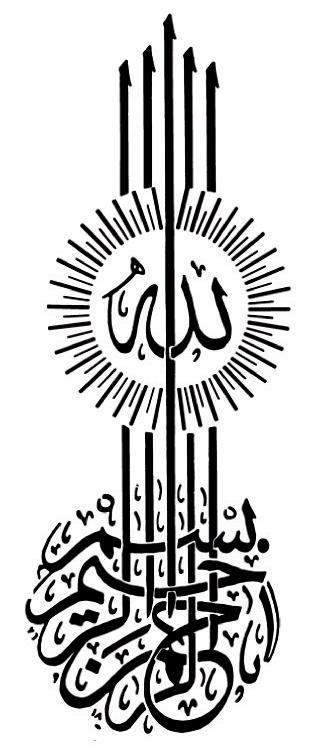 المقدمةالمقدمةالحمد لله والصلاة والسلام على خير خلق الله، وعلى آله وصحبه ومن والاه، ومن سار على نهجه واقتفى أثره إلى يوم الدين.أما بعد:فإن الله تعالى قد أنزل علينا خير كتبه، وأرسل إلينا خير رسله صلوات الله وسلامه عليهم، وتعهد بحفظ كتابه، فلا يزال محفوظاً بحفظ الله له، وما يزال المسلمون إلى يومهم هذا يتدارسون كتاب ربهم ويتعلمون علومه المختلفة، وينهلون من معينه الصافي، دراسةً وتحقيقاً وتفسيراً، ومن العلوم التي نبعت من القرآن الكريم عِلمُ (علوم القرآن) فتدارسوا علومه، وألفوا فيها مؤلفاتهم المطولة والمختصرة، ولقد حرص العلماء من قديم وحديث، في كتبهم ومؤلفاتهم على ذكر مواضع الإجماع في العلوم الشرعية، حتى ألفت المؤلفات والكتب الخاصة في ذلك، ومن تلك الكتب (الإجماع لابن المنذر ومراتب الإجماع لابن حزم) رحمهم الله تعالى، ولما كان حصر مسائل الإجماع فيه فوائد عظيمة، أحببت أن أحصر المسائل التي أجمع عليها العلماء في علوم القرآن،  وأناقش هذه الإجماعات، وأبين صحيحها، وما ادعي فيه الإجماع.فكان هذا البحث والذي هو بعنوان الإجماعات المنقولة في علوم القرآن.أهمية الموضوع:للإجماع منزلة لا تخفى، إذ هو من المصادر الرئيسة في التلقي والاستدلال عند أهل السنة والجماعة، وهو الدليل الثالث من الأدلة المتفق عليها عند العلماء.أن في حصر مسائل الإجماع، فائدة عظيمة، بحيث تُعرف هذه المسائل، فلا يجوز مخالفتها، لحرمة خرق الإجماع.أن في الكتابة في هذا الموضوع، إثراء وتحقيقاً علمياً، يرجع أثره على الساحة العلمية بنوع من الإبداع والفائدة.حرص العلماء من قديم وحديث، على ذكر مواضع الإجماع في كتبهم ومؤلفاتهم.أني لم أقف على من أفرد هذا الموضوع من قبل –حسب علمي- بالكتابة في فنون علوم القرآن.التأصيل العلمي لمسائل علوم القرآن، ودراستها وتحريرها، مما يعود أثره النافع على الباحث والقارئ بصفة عامة. أن في معرفة مواضع الإجماع يقيناً، لا يدع مجالاً للشك في المسألة ولا للمراء فيها بل يورث العلم القطعي بالحكم.حدود البحث:أولاً: الإجماعالمراد به جَمعُ مواضعه من الكتب التي تكلمت في مسائله مما يتعلق بعلوم القرآن إلا المباحث المشتركة بينه وبين غيره من العلوم فأذكرها من مصادرها.جعل المصطلح الذي أبحث فيه هو ( أجمع، إجماعاً، عليه الإجماع، مجمع عليه)ومشتقاتها، دون ما ورد بلفظ مثل:(اتفق، لا خلاف فيه)فإني لا ابحثها  إلا عند ورودها ممن كان يعتبرها إجماعاً فإني أدرسها وأبين حقيقة الإجماع فيها.ثانياً: علوم القرآنوالمقصود المباحث التي تكلم فيها العلماء في هذا العلم وذكروها في كتب علوم القرآن.جمع في هذا البحث أصول المسائل ومباحثه الكلية، دون الدخول في مفرداتها الجزئية، والمباحث الفرعية مثاله:في أسباب النزول قال السيوطي: "دخول صورة السبب قطعي، وإخراجها بالاجتهاد ممنوع كما حكى الإجماع عليه القاضي أبو بكر في التقريب"(). فهذا الإجماع الذي حكي في  مبحث كلي من مباحث أسباب النزول وعلى مثله أسير في البحث.أما الدخول في مفردات هذا المبحث مثل  قوله تعالى: ﭽ ﭬ  ﭭ      ﭮ  ﭯ  ﭰ  ﭱ  ﭲ  ﭳ     ﭼ البقرة: ٨، قال ابن جرير: "أجمعوا على أنها نزلت في قوم من أهل النفاق"(). فهذا مبحث فرعي من مباحث أسباب النزول وأمثاله كثير جداً لن أتطرق إليه.ثالثاً: جمعاًوالمقصود جمع المسائل التي ذكر فيها الإجماع من علوم القرآن دون التقيد بكتب معينة.رابعاً: دراسة بعد حصر المسائل التي نُقِل الإجماع عليها أدرسها وأبين حقيقة الإجماع من عدمه.القيمة العلمية للبحثتظهر قيمة هذا الموضوع العلمية من خلال معرفة الأمور التالية:أن تحرير مسائل وأبواب علوم القرآن ضروريٌ جداً، لاسيما في عصر ابتعد كثير من أهله عن العلم الشرعي والتأصيل فيه.مع اختلاط المفاهيم وكثرة المنادين بفتح باب الاجتهاد في التفسير وعلوم القرآن على مصراعيه، فإن من الضروري بمكان أن تحرر مسائل علوم القرآن، وتضبط أصوله فلا يدع مجالاً للعبث فيه أو الخلط.أن الإجماع من الأبواب التي كثر النقل فيها، ويحتاج إلى حصر وتحرير لتلك النقول ودراستها، وبيان الصحيح من غيره فيها.أن علوم القرآن من أهم الأسس العلمية التي يبني عليها المفسر لكلام الله تعالى تفسيره، ومن خلالها يتم دراسة الأقوال المختلفة والترجيح بينها، ولها التقاء مباشر باستنباط الأحكام واستخراجها من القرآن.أن الإجماع في علوم القرآن، يعتبر قواعد وأسساً مهمة لدراسة وتأصيل فهم السلف رضي الله عنهم لهذا العلم.أن معرفة مواضع الإجماع في علوم القرآن، فيه فوائد عظيمة، من أهمها أن تُعلَم فلا يجوز مخالفتها، ولا يدعُ مجالاً للمراءِ فيها، مع أهميتها لما لها من تعلق مباشر بكتاب الله تعالى.خطة البحث:وتشتمل على مقدمة وتمهيد وأربعة أبواب و خاتمة والفهارس.المقدمة وفيها أهمية البحث و مجالاته، والكتب التي ألفت في الموضوع، وأسباب اختيار الموضوع، وخطة البحث، مع ذكر المنهج الذي سوف أسلكه في كتابة هذا البحث.التمهيد، وفيه التعريف بأهم المسائل التي تُذكر تأصيلا للبحث من خلال سبعة مباحث:المبحث الأول: تعريف الإجماع لغة واصطلاحاً.المبحث الثاني: مكانة الإجماع ومرتبته بين الأدلة.المبحث الثالث: حجية الإجماع.المبحث الرابع: أقسام الإجماع.المبحث الخامس: شروط الإجماع.المبحث السادس: عناية العلماء به.المبحث السابع: الأحكام المترتبة على الإجماع. الباب الأول: الإجماعات المتعلقة بالقرآن الكريم، وفيه خمسة فصول:الفصل الأول: الإجماع في القران الكريم وتفسيره.الفصل الثاني: الإجماع في جمع القرآن.الفصل الثالث: الإجماع في ترتيب القرآن.الفصل الرابع: الإجماع في إعجاز القرآن.الفصل الخامس: الإجماع في فضائل القرآن.الباب الثاني: الإجماعات المتعلقة بنزول القرآن، وفيه خمسة فصول:الفصل الأول: الإجماع في نزول القرآن.الفصل الثاني: الإجماع في أسباب النزول.الفصل الثالث: الإجماع في النسخ.الفصل الرابع: الإجماع في الأحرف السبعة.الفصل الخامس: الإجماع في المكي والمدني.الباب الثالث: الإجماعات المتعلقة بالاستنباط والتفسير، وفيه أربعة فصول:الفصل الأول: الإجماع في المحكم والمتشابه.الفصل الثاني: الإجماع في العام والخاص والمطلق والمقيد.الفصل الثالث: الإجماع في الظاهر والمؤول والمجمل والمبين والمجاز.الفصل الرابع: الإجماع في ترجمة القران.الباب الرابع: الإجماعات المتعلقة بالأداء والرسم وما يتعلق بهما، وفيه ثلاثة فصول:الفصل الأول: الإجماع في التجويد والوقف والابتداء.الفصل الثاني: الإجماع في عد الآي ورسمها.الفصل الثالث: الإجماع في القراءات.الخاتمة وفيها أهم نتائج البحثالفهارس وهي كالتالي:فهرس الآيات، وفهرس الأحاديث النبوية، وفهرس الآثار، وفهرس الأعلام، وفهرس المصادر والمراجع، وفهرس الموضوعات. وأرتبها جميعها على حروف المعجم ما عدا فهرس الآيات فهو على ترتيب السور. منهج البحثالقيام بدراسة أصولية عن الإجماع وما يتعلق به، أوضح من خلاله تعريف الإجماع ومكانته، وحجيته، وأقسامه، وشروطه وعناية العلماء به، مع ذكر الأحكام المترتبة عليه.جمع المادة العلمية من خلال جرد كتب العلماء في المباحث التي لها تعلق بعلوم القرآن.الاكتفاء بجمع أصول مسائل علوم القرآن ومباحثه الكلية  دون الدخول في مفرداتها الجزئية والمباحث الفرعية.دراسة الإجماع في علوم القرآن من خلال التالي:عزو الإجماع إلى من قال به من العلماء سواء من المتقدمين أو من المتأخرين قدر الجهد والإمكان.ذكر مستند هذا الإجماع المنقول، وحجته من الكتاب والسنة، أو أحدهما، وذلك لأنه لا إجماع إلا بمستند، وأبين ما لهذا الدليل وما عليه بما يناسب المقام.تحرير القول بالإجماع، وذلك بمعرفة من وافقه عليه ومن خالفه فيه من العلماء.تأييد أو تعقب الإجماع المذكور، من خلال أقوال العلماء في هذا الشأن.ذكر خلاصة القول في كل إجماع حسب ما تبين لي في نهاية كل مسألة.عزو الآيات الكريمة لسورها في القرآن الكريم مع بيان أرقامها مع كتابتها بالرسم العثماني.تخرج الأحاديث النبوية من  مصادرها  فإن كان الحديث في الصحيحين أو أحدهما أكتفي بذلك، وان كان في غيرهما فإني أخرجه من مصدره مع ذكر أقوال العلماء في الحكم عليه.الترجمة للأعلام غير المشهورة بترجمة موجزة.وضع فهارس تفصيلية على النحو المبين في الخطة.شكر وتقديرأحمدك ربي حمداً يليق بجلالك، وأشكرك شكر عبد معترف بفضلك و آلائك, أهل الثناء والمجد، أحق ما قال العبد، وكلنا لك عبد, والصلاة والسلام على رسول الهدى, صاحب المقام المحمود والحوض المورود, وعلى آله وصحبه المستمسكين بالعروة الوثقى, وعلى من تبعهم بإحسان واقتفى أثرهم إلى يوم الدين.أما بعد: فإني أشكر الله جلَّ في علاه, على نعمه التي لا تحصى ولا تعد, ولا يستطيع حصرها من الخلق أحد, التي من أعظمها وأجلّها: نعمة الإسلام, والتوفيق لأن نكون من أتباع سيد الأنام محمد بن عبدالله صلى الله عليه وعلى آله وصحبه وسلم.ثم الشكر موصول لوالديَّ الكريمين، اللذَينِ حَرَصَا على تربيتي خيرَ تربية, وتنشئتي خير تنشئة، فالله أسأل أن يحفظهما بحفظه، وأن يبارك بعمرهما، وأن يختم لنا ولهم بالصالحات، وأن يعلي ذكرهم ويرفع قدرهم....اللهم آمين.كما أشكر فضيلة الشيخ: فيصل بن علي البعداني, على رعايته لي في بداية البحث, وسؤاله الدائم عني، وكذا كل من مدّ لي يد العون وأعانني على إتمام بحثي.واعترافاً بالفضل لأهل الفضل, فإني أتوجه بجزيل الشكر والعرفان: لفضيلة الشيخ الأستاذ الدكتور: محمد بن عبد العزيز العواجي، حفظه الله، الذي تفضل بالإشراف عليّ والذي لم يدخر جهداً في نصحي, وتوجيهي, وإرشادي, وأعطاني من وقته وجهده الشيء الكثير، فأسال الله أن يجعل ذلك في موازين حسناته وأن يجزيه على ذلك خير الجزاء, وأن يبارك له في أهله وماله وولده.وكذلك أشكر الشيخين الجليلين: الأستاذ الدكتور: عبد الله بن عمر الشنقيطي، والدكتور محمد بن حميد القرشي، على ما تفضلا به من قراءة الرسالة، ومناقشتها، وما أفاداه لي من ملاحظات انتفعت بها، فلهم جزيل الشكر وعظيم الامتنان.ثم الشكر موصول للجامعة الإسلامية ممثلةً بفضيلة الشيخ معالي الأستاذ الدكتور/ محمد بن علي العقلا، على جهوده المباركة التي يقدمها لأبنائه الطلاب.وآخر دعوانا أن الحمد لله رب العالمين, وصلى الله على سيدنا محمد وعلى آله وصحبه وسلم. التمهيد، وفيه التعريف بأهم المسائل التي تذكر تأصيلا للبحث من خلال سبعة مباحث:المبحث الأول: تعريف الإجماع لغة واصطلاحاً.المبحث الثاني: مكانة الإجماع ومرتبته بين الأدلة.المبحث الثالث: حجية الإجماع.المبحث الرابع: أقسام الإجماع.المبحث الخامس: شروط الإجماع.المبحث السادس: عناية العلماء به.المبحث السابع: الأحكام المترتبة على الإجماع. المبحث الأول: تعريف الإجماعالإجماع لغة: هو مصدر أجمع يقال أجمع يجمع إجماعاً فهو مجمع.قال ابن فارس(): "الجيم والميم والعين أصلٌ واحد، يدلُّ على تَضَامِّ الشَّيء. يقال جَمَعْتُ الشيءَ جَمْعاً"().وهو من قبيل الألفاظ المشتركة فتطلق في اللغة على معنيين هما:العزم المؤكد: ومنه قوله تعالى: ﮁ ﭥ   ﭦ  ﭧ  ﮀ يونس: ٧١ الاتفاق: ومنه قوله تعالى: ﮁ ﭔ  ﭕ  ﭖ  ﭗ   ﭘ  ﭙ ﮀ يوسف: ١٥ وحديث (لا تجتمع أمتي على ضلالة)().وهو لفظ مشترك وضع ليدل على الاتفاق ويدل على العزم() وقيل بل هو للاتفاق حقيقة والعزم لازم له(). قال الزركشي(): "الأول أشبه باللغة، والثاني: أشبه بالشرع، وتظهر فائدتهما في أن الإجماع من الواحد هل يصح؟ فعلى المعنى الأول، لا يصح إلا من جماعة، وعلى المعنى الثاني يصح الإجماع من الواحد"().اصطلاحا: اختلفت عبارات الأصوليين في تعريف الإجماع تبعاً لاختلافهم في شروطه والمسائل التي تتعلق بأركانه ولهذا أشير  إلى تعريفه باختصار وهو:الإجماع: "هو اتفاق مجتهدي الأمة بعد وفاة النبي صلى الله عليه وسلم في عصر من العصور على أي أمر كان"().محترزات التعريف:(اتفاق) خرج بذلك ما اختلفوا فيه فلا يعد في الإجماع. (مجتهدي) خرج بذلك اتفاق العوام فلا عبرة بوفاقهم ولا خلافهم.(الأمة) وخرج بالأمة اتفاق الأمم السابقة.(بعد وفاة النبي صلى الله عليه وسلم) قيد لابد منه لانعقاد الإجماع إذ لا يتصور  وقوع الإجماع في حياته صلى الله عليه وسلم لأنه إن وافقهم فالحجة في قوله صلى الله عليه وسلم،  وإلا فلا عبرة بإجماعهم دونه().(في عصر من العصور ) وهذا يرجع إلى أن الإجماع متصور الوقوع في أي عصر وليس محدوداً بعصر الصحابة مثلاً كما هو قول الظاهرية() بل هو في كل عصر يكون فيه مجتهدون معتبرون.(على أي أمر كان) ويقصد بذلك أن الإجماع يكون في الأمور الشرعية  كـ(وجوب الصيام)، والأمور العقلية،كـحدوث العالم، والأمور اللغوية كـ(كون-لم- تختص بالفعل المضارع)وغيره.وخصص بعض العلماء الإجماع بالأمور الشرعية في بعض التعريفات.ولعله يقصد كون الإجماع من أحكام الشريعة فبها يختص، ومن عمم العبارة فهو يقصد ما يتعلق بهذه الأحكام (العقلية واللغوية)من أحكام شرعية. فمرجع الجميع للأحكام الشرعية().المبحث الثاني: مكانة الإجماع ومنزلته بين الأدلةللإجماع مكانة عظيمة في الشريعة، فهو المصدر الثالث من مصادر الشريعة، قال ابن حزم():  "فإن الإجماع قاعدة من قواعد الملة الحنيفية، يرجع إليه، ويفزع نحوه، ويكفر من خالفه؛ إذا قامت عليه الحجة بأنه إجماع"() وهو حجة، يحرم مخالفته عند ثبوته، ولا يحوز الخروج عنه. قال القاضي أبو يعلى(): "الإجماع حجة مقطوع  عليها،  ويجب المصير إليها، وتحرم مخالفته، ولا يجوز أن تجتمع الأمة على الخطأ"().ويمكن أن نلخص مكانة الإجماع ومنزلته فيما يلي:أنه أحد الأدلة المتفق عليها في الجملة.أن الإجماع القطعي مقدم على الكتاب والسنة نظراً  لقوته وأنه مستمد من النصوص الشرعية وهذا عند التعارض بشرط ثبوت الإجماع أولاً().أن الإجماع حجة قطعية لا يدخله النسخ.أنه يشترك مع الكتاب والسنة في تكفير من أنكر القطعي منها.والإجماع يعتبر في المرتبة الثالثة بين الأدلة الشرعية، بعد الكتاب والسنة.ودليل ذلك كتاب عمر بن الخطاب-رضي الله عنه- إلى شريح() القاضي وقال فيه:" اقض بما في كتاب قبْلَك"(). وفي رواية: فبما أجمع عليه الناس، وعمر قدَّم الكتاب ثمَّ السُّنة وكذلك ابن مسعود رضي الله عنه قال مثل ما قال وعمر قدَّم الكتاب ثمَّ السُّنة ثمَّ الإجماع(). وكذاك ابن عباس رضي الله عنه كان يفتي بما في الكتاب ثمَّ بما في السُّنة ثمُّ بسنة أبي بكر وعمر()، لقوله: (اقتدوا باللذين منْ بعدِي أبي بكر وعمر) وهذه الآثار ثابتة عن عمر وابن مسعود وابن عباس رضي الله عنهم، وهم من أشهر الصَّحابة بِالفتيا والقضاءِ وهذا هو الصَّواب. وقال طائفة من المتأخرِين: يبدأ المجتْهد بأن ينظر أولاً في الإجماع فإن وجده لم يلتفت إلى غيره وإن وجد نصًّا خالفه اعتقد أنَّه منسوخ بنص لم يبلغه وقال بعضهم، الإجماع نسخه والصواب طريقة السلف().المبحث الثالث: حجية الإجماعمذهب السلف والخلف الاحتجاج بالإجماع المعتبر، فكلمتهم متفقة أنه حجة يجب المصير إليها، والحق فيما أجمعوا عليه قطعاً، والمنكر له ولإفادته للعلم؛ ساعٍ في هدم أصل الدين –كما قال السرخسي()()- وخالف في ذلك إبراهيم النظام المعتزلي()، وتابعه على ذلك بعض الروافض().وحجته في رد الإجماع: "لا يكون الإجماع حجة موجبة للعلم بحال؛ لأنه ليس فيه إلا اجتماع الأفراد، وإذا كان قول كل فرد غير موجب للعلم لكونه غير معصوم عن الخطأ فكذلك أقاويلهم بعدما اجتمعوا لان توهم الخطأ لا ينعدم بالاجتماع، ألا ترى أن كل واحد منهم لما كان إنسانا قبل الاجتماع فبعد الاجتماع هم ناس"().وأيضاً يحتج بعدم تصور وقوعه، ولو تصور لم يتصور نقله إلينا بطريق صحيح متواتر.وأما الرافضة الإمامية فحجتهم في رد الإجماع: أنه لا اعتبار إلا بقول الإمام المعصوم، فإن كان في عصر الأئمة المعروفين لم يعتبر قول غيره، وبعدهم لا حجة في قول أحد حتى يأتي الإمام المعصوم، الذي يزعمون أنه اختفى في سرداب وأنه الإمام المنتظر.وهذه الشبه ساقطة داحضة لدى اللبيب، وبطلانها أظهر من نار على علم، فلا نشتغل بنقاشها، وليس ذلك موضوعنا الأصلي.وننتقل إلى أهم الأدلة التي يستدل بها جمهور أهل العلم على حجية الإجماع، وإفادته للعلم القطعي على المختار، وهي على النحو التالي:أولاً: قوله تعالى: ﭿ ﭮ   ﭯ  ﭰ  ﭱ  ﭲ  ﭳ  ﭴ  ﭵ  ﭶ  ﭷ  ﭸ   ﭹ  ﭺ  ﭻ  ﭼ  ﭽ  ﭾ  ﭿﮀ  ﮁ   ﮂ  ﭾ النساء: ١١٥. استدل الإمام الشافعي() رضي الله تعالى عنه على حجية الإجماع بهذه الآية، فعن المزني() أنه قال: "كنت عند الشافعي يوماً فجاءه شيخ عليه لباس صوف وبيده عصا فلما رآه ذا مهابة استوى جالساً وكان مستنداً لأسطوانة وسوى ثيابه فقال له: ما الحجة في دين الله تعالى؟ قال: كتابه، قال: وماذا؟ قال: سنة نبيه صلى الله عليه وسلم قال: وماذا؟ قال: اتفاق الأمة، قال: من أين هذا الأخير أهو في كتاب الله تعالى؟ فتدبر ساعة ساكتاً، فقال له الشيخ: أجلتك ثلاثة أيام بلياليهنّ فإن جئت بآية وإلا فاعتزل الناس فمكث ثلاثة أيام لا يخرج وخرج في اليوم الثالث بين الظهر والعصر وقد تغير لونه فجاءه الشيخ وسلم عليه وجلس، وقال: حاجتي، فقال: نعم أعوذ بالله تعالى من الشيطان الرجيم بسم الله الرحمن الرحيم قال الله عز وجل: ﭿ ﭮ   ﭯ  ﭰ  ﭱ  ﭲ  ﭳ  ﭴ  ﭵ  ﭶ   ﭾ النساء: ١١٥-إلى  آخر الآية- ولم يصله جهنم على خلاف المؤمنين إلا واتباعهم فرض، قال: صدقت وقام وذهب"().وقال الزمخشري() في الآية: "وهو السبيل الذي هم عليه من الدين الحنيفي القيم، وهو دليل على أن الإجماع حجة لا تجوز مخالفتها، كما لا تجوز مخالفة الكتاب والسنة لأن الله عز وعلا جمع بين اتباع سبيل غير المؤمنين وبين مشاقة الرسول في الشرط وجعل جزاءه الوعيد الشديد فكان اتباعهم واجبا كموالاة الرسول عليه الصلاة والسلام"().ثانياً: قوله تعالى: ﭿ ﮖ  ﮗ  ﮘ   ﮙ  ﮚ  ﮛ   ﮜ  ﮝ      ﮞ  ﮟ  ﮠ ﭾ  آل عمران: ١٠٤.قال شيخ الإسلام ابن تيمية(): "لأن الله تعالى أخبر أنهم يأمرون بكل معروف وينهون عن كل منكر، فلو اتفقوا على إباحة محرم أو إسقاط واجب، أو تحريم حلال أو إخبار عن الله تعالى، أو خلقه بباطل: لكانوا متصفين بالأمر بمنكر والنهي عن معروف: من الكلم الطيب والعمل الصالح، بل الآية تقتضي أن ما لم تأمر به الأمة فليس من المعروف وما لم تنه عنه فليس من المنكر.وإذا كانت آمرة بكل معروف ناهية عن كل منكر: فكيف يجوز أن تأمر كلها بمنكر أو تنهى كلها عن معروف؟ والله تعالى كما أخبر بأنها تأمر بالمعروف وتنهى عن المنكر فقد أوجب ذلك على الكفاية منها بقوله: ﭿ ﮖ  ﮗ  ﮘ   ﮙ  ﮚ  ﮛ   ﮜ  ﮝ      ﮞ  ﮟ  ﮠ ﭾ  آل عمران: ١٠٤"().ثالثاً: قوله تعالى: ﭿ ﭪ  ﭫ  ﭬ  ﭭ  ﭾ البقرة: ١٤٣، وجه الدلالة: أن الله تعالى عدلهم بقبول شهادتهم، وقول الشاهد حجة يجب العمل بمقتضاه؛ فكيف باتفاق الأمة كلها؛ فيدل هذا على أن إجماع الأمة حجة يجب العمل به().رابعاً: قوله صلى الله عليه وسلم: (لا تزال طائفة من أمتي ظاهرين على الحق حتى يأتي أمر الله وهم ظاهرون)().وقوله صلى الله عليه وسلم:  (من فارق الجماعة مات ميتة جاهلية)(). ونحوهما من الأحاديث الدالة على بقاء طائفة على الحق، وذم مخالفة جماعتها.
ووجه الاستدلال: أن هذه الأحاديث ونحوها، وإن لم تتواتر لفظاً إلا أن القدر المشترك بينها دال على عصمة الأمة، وهو متواتر معنى؛ لوجوده في كل منها، وإذا ثبتت عصمة الأمة تواتراً معنوياً، كان ذلك دليلاً على حجية الإجماع.خامساً: قوله صلى الله عليه وسلم: (سألت ربي أن لا تجتمع أمتي على ضلالة فأعطانيها) وفي لفظ: (إن الله لا يجمع هذه الأمة على ضلالة أبدا، وإن يد الله مع الجماعة فاتبعوا السواد الأعظم فإنه من شذ شذ في النار)().وجه الاستدلال: أن الله عصم الأمة إذا اجتمعت من الخطأ والضلالة، فثبت أن ما اجتمعت عليه الأمة صواب، والمعتبر قوله في أمور الشرع هم العلماء المجتهدون دون غيرهم فيكون إجماعهم معصوما من الخطأ، وهذا شرف عظيم لهذه الأمة ليس لغيرها من الأمم().المبحث الرابع: أقسام الإجماعالإجماع ينقسم بعدة اعتبارات فباعتبار ذاته ينقسم إلى نوعين:قطعي: فهذا لا سبيل إلى أن يُعلم إجماع قطعي على خلاف النص.الظني: فهو الإجماع الإقراري، والاستقرائي، بأن يستقري أقوال العلماء فلا يجد في ذلك خلافاً، أو يشتهر القول في القرآن ولا يُعْلم أحداً أنكره، فهذا الإجماع وإن جاز الاحتجاج به، فلا يجوز أن تُدْفع النصوصُ به؛ لأن هذا حجة ظنية لا يجزم الإنسان بصحتها؛ فإنه لا يجزم بانتفاء المخالف، وحيث قطع بانتفاء المخالف فالإجماع قطعي، وأما إذا كان يظن عدمَه، ولا يقطع به، فهو حجة ظنية، والظني لا يُدفع به النصّ المعلوم؛ لكن يُحتجّ به، ويُقدّم على ما هو دونه بالظن، ويُقدّم عليه الظنّ الذي هو أقوى منه، فمتى كان ظنّه لدلالة النص أقوى من ظنه بثبوت الإجماع قدّم دلالة النص، ومتى كان ظنه للإجماع أقوى قدم هذا.)().وينقسم الإجماع من حيث ألفاظه إلى قسمين:الأول: ألفاظ صريحة في حكاية الإجماع:وهي مادة الفعل الرباعي أجمع وما تصرف منها مثل(أجمع العلماء-أجمعوا - إجماع –مجمعون عليه – إجماعهم – مجمع عليه) ونحوها.الثاني: التعبير بالاتفاق وما تصرف منه مثل (اتفق العلماء – اتفقوا –بالاتفاق – متفق عليه –باتفاقهم) ونحوها.وهذا القسم أضعف من سابقه لأنه ترد عليه احتمالات كثيرة قد تخرجه عن الدلالة على الإجماع كأن يقصد بالاتفاق اتفاق الأئمة الأربعة، أو اتفاق أهل المذهب، أو غير ذلك.وأما الفرق بين الاتفاق و الإجماع، فهو من ناحية تطبيقية، فهناك من العلماء من يعبر عن المسألة الواحدة باللفظين ولا يفرق بينهما وهذا يفسره أن العبارتين مترادفتان عنده().وهناك كثير من العلماء يفرقون بين الاتفاق والإجماع فيرى الاتفاق هو اتفاق المذهب، والإجماع إجماع الأمة.().وأما قول العلماء (اتفق العلماء) فالظاهر أنه لا يقصد بها علماء المذهب دون غيرهم، لإن ظاهر العبارة غير محصور بمذهب دون غيرهم فهي مرادفة للإجماع ولكن دونه في القوة().المبحث الخامس: شروط الإجماعلا بد من توفر شروط في الإجماع المعتبر، وإلا فيسقط الاحتجاج به، ولا يعد مصدراً لاستقاء الأحكام منه.      إلا أن شروط الإجماع منها المتفق عليها ومنها المختلف فيها، نطرقها على النحو التالي:                                                                                                                                ‏أن لا يعارضه نص من الكتاب أو السنة، وهذا الشرط لا خلاف فيه حقيقة؛ لأنه لا يمكن بحال أن يحصل الإجماع مع وجود المعارض الصريح من الكتاب أو الصحيح  الصريح من السنة().أن لا يسبق بإجماع في المسألة مضاداً له، وهذا عند الجمهور().ألا يعارضه مجتهد توفرت فيه شروط الاجتهاد، وإلا فلا يكون إجماعاً لوجود الخلاف من معتبر، وهذا مذهب الجمهور، وذهب ابن جرير الطبري() والخياط  وإحدى الروايتين عن أحمد إلى انعقاده().أن يثبت بطريق صحيح، بأن يكون إما مشهورًا بين العلماء، أو ناقله ثقة واسع الاطلاع‏، والحاصل: أنه يثبت بما تثبت به السنة النبوية(). أن ينقرض العصر الذي حصل فيه الإجماع ولم يتراجع أحد من المجتهدين عن رأيه، والجمهور على عدم اشتراط انقراض العصر، وذهب جماعة لاشتراطه، من الأئمة أحمد بن حنبل والشافعي، ومن المتكلمين ابن فورك()().أن يكون له مستند، ولا تشترط معرفته، سيما إذا اشتهر الإجماع، ولا بد للإجماع من مستند وإلا لكان إجماعاً على الخطأ وذلك قادح في الإجماع()، قال الآمدي(): "اتفق الكل على أن الأمة، لا تجتمع على الحكم إلا عن مأخذ ومستند يوجب اجتماعها، خلافاً لطائفة شاذة..."().ألا يسبق بخلاف كان قائماً والعلماء فيه على أقوال، فمن اعتبر انقراض العصر في الإجماع قطع بجوازه، ومن لم يعتبر انقراض العصر اختلفوا: فمنهم من جوزه بشرط أن يكون مستند اتفاقهم على الخلاف القياس والاجتهاد لا دليلاً قاطعاً، ومنهم من منع ذلك مطلقاً، ولم يجوز انعقاد إجماعهم على أحد أقوالهم، وهو اختيار الآمدي().المبحث السادس: عناية العلماء بالإجماعلقد اعتنى العلماء بالإجماع على اختلاف مذاهبهم وفرقهم من وجوه كثيرة، وبصور متعددة، فيتناولونه تارة من حيث ثبوته من عدمه، و تارة من حيث دلالته على محل النزاع من عدمها، وثالثة من حيث كونه دليلاً أصلياً في المسألة أو ثانوياً، ورابعة من أجل التشنيع على الخصم؛ فإنه يقبح في حقه مخالفة الإجماع، بخلاف النص فقد يجد له تأويلاً أو ناسخاً، أو مقيداً أو مخصصاً، ونحو ذلك، أما الإجماع فمخالفته تكون واضحة للعيان.ولعل من أبرز وجوه عنايتهم بالإجماع، هو كثرة الكتب المؤلفة فيه، ومنها: الإجماع لابن المنذر، ومراتب الإجماع لابن حزم، ونقده لشيخ الإسلام ابن تيمية.ونجد غيرهم من العلماء حريصين على نقل الإجماعات في كتبهم، ومن أمثلة من أكثر من  النقل: الإمام ابن عبد البر()، و النووي()، و ابن قدامة المقدسي()- رحمهم الله-، ومن المفسرين أمثال ابن جرير الطبري، و ابن عطية() و القرطبي()، وغيرهم- رحمهم الله-، فنجد في كتبهم الكثير من النقل لمسائل الإجماع.وتظهر عناية أهل العلم بالإجماع أيضاً من حيث استصحابهم له في محل النزاع، وأيضاً من حيث نقضهم لأحكام القضاة وولاة الأمور المخالفة له، وهذه الأنواع شائعة ذائعة في كتب أهل العلم على اختلاف مذاهبهم.ولعل من أسباب ذكرهم للإجماع حرصهم على تحرير محل النزاع، وذلك حينما يرد خلاف في مسألة، فيبدأ العلماء بذكر ما أجمع العلماء عليه، تحريراً لمحل النزاع وكذا لأجل الرد على المخالفين، وذلك بذكر مخالفته للإجماع، مما يضعف استدلاله بل ويبطله، لعدم جواز مخالفة الإجماع كما يستفاد منه بترجيح أحد الأقوال، بأنه موافق ٌ للإجماع.ولم تكن عناية العلماء مقصورة على النقل، بل عنو أيضا بالمناقشة والاعتراض والتحرير لكثير من المسائل.يقول شيخ الإسلام ابن تيمية: " فإن السلف كان يشتدّ إنكارهم على من يخالف الإجماع، ويعدونه من أهل الزيغ والضلال، فلو كان ذلك شائعاً عندهم لم ينكروه، وكانوا ينكرون عليه إنكاراً هم قاطعون به، لا يسوغون لأحـد أن يدع الإنكار عليـه، فدلّ على أنّ الإجمـاع عندهـم كان مقطوعاً به"().فدل هذا النقل على اهتمام السلف الصالح بنقل الإجماع، وإنكارهم على من خالفه، ومن هنا برزت أهمية نقله ونشره، بين أهل العلم، حتى لا يتجرأ أحد على مخالفته. كما أن معرفة مواضع الإجماع والخلاف هي أهم شروط المفتي. فيذكر الشربيني() رحمه الله أن من شروط المجتهد معرفته بمواطن الإجماع؛ حتى لا يقع في مخالفته، وإنما هذا لعظم المخالفة له، فقال: "والثامنة: معرفة الإجماع والاختلاف، فيه فيعرف أقوال الصحابة فمن بعدهم إجماعاً، واختلافا لئلا يقع في حكم أجمعوا على خلافه"().المبحث السابع: الأحكام المترتبة على الإجماعيترتب على الإجماع عدة أمور، لا بد من معرفتها؛ حتى تتميز منزلة الإجماع عن غيرها من منازل الأدلة الأخر، وهذه الأمور كالتالي:أولاً: تكفير المخالف لمقتضى الإجماع:اختلف العلماء في تكفير مخالف الحكم المجمع عليه، بعد اتفاقهم على أن مخالف الإجماع الظني لا يكون كافراً، فبعض العلماء كفر المخالف وبعضهم أنكره()والذي يبدوا أن الراجح من ذلك هو التفصيل كما يلي:إن كانت المسألة من المسائل المتواترة في الشرع الظاهرة، كوجوب الصلوات الخمس مثلاً، أو وجوب التوحيد، أو الإقرار بنبوة النبي محمد صلى الله عليه وسلم، وتحريم الخمر والزنا، فهذا مخالفه يكفر بعد إقامة الحجة عليه، أما ما لم تكن مسائله من المتواتر شرعاً وأجمع عليها فلا يكفر المخالف().قال شيخ الإسلام ابن تيمية: "ومن أنكر ما ثبت بالتواتر والإجماع فهو كافر بعد قيام الحجة عليه"().وقال السرخسي: "ولا خلاف بين من يعتد بقولهم إن هذا الإجماع حجة موجبة للعلم قطعا فيكفر جاحده كما يكفر جاحد ما ثبت بالكتاب أو بخبر متواتر"().وقال الزركشي: "وقال ابن دقيق العيد: أطلق بعضهم أن مخالف الإجماع يكفر، والحق أن المسائل الإجماعية تارة يصحبها التواتر عن صاحب الشرع، كوجوب الخمس، وقد لا يصحبها، فالأول يكفر جاحده لمخالفته التواتر لا لمخالفته الإجماع"().وقد نقل الزركشي في البحر عن البغوي وغيره تقسيمهم للإجماع إلى ثلاث مراتب يختلف فقال رحمه الله: "ذكر جماعة من أصحابنا منهم البغوي في أوائل التهذيب، وإلكيا، وابن برهان، وابن السمعاني، وغيرهم تقسيم الإجماع إلى ثلاثة أقسام.الأول: ما يشترك الخاصة والعامة فيه كأعداد الصلوات وركعاتها، والحج والصيام، وزمانهما وتحريم الزنى، والخمر والسرقة، فمن اعتقد في شيء من ذلك خلاف ما انعقد عليه الإجماع فهو كافر؛ لأنه صار بخلافه جاحدا لما قطع من دين الرسول صلى الله عليه وسلم، وصار كالجاحد لصدقه.قال إلكيا: "ويكفر مخالفه من حيث إنه منقول عن الشرع قطعا، فإنكاره كإنكار أصول الدين".والثاني: إجماع الخاصة فقط، وهو ما ينفرد بمعرفته العلماء كتحريم المرأة على عمتها وخالتها، وإفساد الحج بالوطء قبل الوقوف، وتوريث الجدة السدس، ومنع توريث القاتل، ومنع الوصية للوارث. فإذا اعتقد في شيء من ذلك خلاف ما عليه الإجماع يحكم بضلاله وخطئه، ومعصيته بإنكار ما خالف. قال البغوي: ومنه أنه يجمع علماء كل عصر على حكم حادثة إما قولا أو فعلا، فهو حجة لكن لا يكفر جاحده، بل يخطأ ويدعى إلى الحق، ولا مساغ له فيه لاجتهاد. ا هـ. وهو ظاهر؛ لأن هذا إجماع ظني لا قطعي"().ثانياً: التشنيع على المخالف، وتضليله وتبديعه:لا شك أن مخالف الإجماع المعتبر يكون ضالاً؛ لأنه لا يعقل أن تتفق الأمة على الضلال، ويوفق الفرد وحده للهدى، فلا بد أن يكون الخطأ عند أحد الفريقين إما أهل الإجماع أو أهل الشذوذ.لذا يقرر أهل العلم على مختلف مشاربهم عظم جناية المخالف للإجماع، وقبح صنيعهم، وقال شيخ الإسلام ابن تيمية: "إنه ما زال أئمة الطوائف: طوائف الفقهاء وأهل الحديث وأهل الكلام يقولون: إن هذا القول الذي قاله ابن كلاب() والأشعري() في القرآن والكلام من أنه معنى قائم بالذات وأن الحروف ليست من الكلام قول مبتدع مخالف لأقوال سلف الأمة وأئمتها مسبوق بالإجماع على خلافه"().قال الشربيني: "نحن لا نكفر من رد أصل الإجماع وإنما نبدعه ونضلله"().وقال المباركفوي في شرح الترمذي-عند شرح حديث: (لا يحل دم امرئ مسلم إلا بإحدى ثلاث)قال: "ومخالف الإجماع داخل في مفارق الجماعة"().وقال ابن حجر عند شرحه للحديث السابق: "وَقَوْله: (الْمُفَارِق لِلْجَمَاعَةِ) يَتَنَاوَل كُلّ خَارِج عَنْ الْجَمَاعَة بِبِدْعَةٍ أَوْ نَفْي إِجْمَاع كَالرَّوَافِضِ وَالْخَوَارِج وَغَيْرهم"().ثالثاً: أن مستند الاجماع لا ينسخ، لأن الإجماع لا ينسخ ولا ينسخ به، قال الشيخ الشنقيطي: "لأن الاجماع لا ينعقد إلا بعد وفاة النبي صلى الله عليه وسلم ولا حجة معه لأحد ولا يعتبر للأئمة اجماع معه واذا كان لا ينعقد الا بعد وفاته صلى الله عليه وسلم؛ علمت أن بوفاته ينقطع التشريع، والنسخ تشريع، فلا يحصل بعدها نسخ أصلا"().رابعاً: أن الخلاف إذا استقر على حكمين فلا يجوز إحداث قول ثالث، وذلك أن الأمة إذا اختلفت على قولين، فقد أجمعت من جهة المعنى على المنع من إحداث قول ثالث ; لأن كل طائفة توجب الأخذ بقولها أو بقول مخالفها، ويحرم الأخذ بغير ذلك وهو ضعيف أيضا، وذلك لأن الخصم إنما يسلم إيجاب كل واحدة من الطائفتين الأخذ بقولها أو قول مخالفها بتقدير أن لا يكون اجتهاد الغير قد يفضي إلى القول الثالث().هذا في حالة إذا كان إحداث القول الثالث يخرق الأجماع، مثاله: أن الصحابة اختلفوا في الجد والأخوة على قولين: فمن قائل أن الجد أب يحجب الأخ ومن قائل يرثان معا فكان اجماعا على أنه للجد نصيب فالقول بحجب الأخ له: خرق لإجماعهم بإحداث هذا الثالث.أما إن كان القول الثالث لا يخرق الإجماع فلا بأس بالقول الثالث قال الآمدي:"أما إن كان القول الثالث لا يرفع ما اتفق عليه القولان، بل وافق كل واحد من القولين من وجه وخالفه من وجه، فهو جائز إذ ليس فيه خرق الإجماع.وذلك كما لو قال بعضهم باعتبار النية في جميع الطهارات، وقال البعض بنفي اعتبارها في جميع الطهارات، فالقول الثالث وهو اعتبارها في البعض دون البعض لا يكون خرقا للإجماع؛ لأن خرق الإجماع إنما هو القول بما يخالف ما اتفق عليه أهل الإجماع، وهاهنا ليس كذلك، فإن القائل بالنفي في البعض والإثبات في البعض قد وافق في كل صورة مذهب ذي مذهب، فلم يكن مخالفا للإجماع لا في صورة اعتبار النية لكونه موافقا لقول من قال باعتبارها في الكل، ولا في صورة النفي لكونه موافقا لمن قال بنفي الاعتبار في الكل().خامساً: إذا ثبت الإجماع وجب اتباعه وحرم الاجتهاد، وذلك لاستناده إلى نص، ووجود النص يسقط الاجتهاد، فإذا أضيف إليه الإجماع فمن باب أولى().والله أعلم.الباب الأول: الإجماعات المتعلقة بالقرآن الكريم، وفيه خمسة فصول:الفصل الأول: الإجماع في القران الكريم وتفسيره.الفصل الثاني: الإجماع في جمع القرآن.الفصل الثالث: الإجماع في ترتيب القرآن.الفصل الرابع: الإجماع في إعجاز القرآن.الفصل الخامس: الإجماع في فضائل القرآن.الفصل الأول: الإجماع في القران الكريم وتفسيرهمسألة: الإجماع على أن القرآن كلام الله تعالىهذه المسألة تعد من أهم المسائل في علوم القرآن، وذلك أنها تتعلق بأصل هذا العلم، وقد تكاثرت النقول في هذه المسألة، كونها من مسائل العقيدة، التي اهتم السلف رضي الله عنهم بنقلها و وتأصيلها.ونقل الإجماع عدد من العلماء منهم القاضي عياض()قال:" وقد أجمع المسلمون على أن القرآن المتلو في جميع أقطار الأرض المكتوب في المصحف بأيدي المسلمين مما جمعته الدفتان من أول ﮁ ﭖ  ﭗ  ﭘ  ﭙ  ﮀ  إلى آخــر ﮁ ﮀ  ﮁ   ﮂ  ﮃ  ﮀ  أنه كلام الله ووحيه المنزل على نبيه محمد - صلى الله عليه وسلم - وأن جميع ما فيه حق وأن من نقص منه حرفا قاصدا لذلك أو بدله بحرف آخر مكانه أو زاد فيه حرفا مما لم يشتمل عليه المصحف الذي وقع الإجماع عليه وأجمع على أنه ليس من القرآن عامدا بكل هذا أنه كافر"().والأصبهاني()في الحجة حيث قال: "أجمع المسلمون أن القرآن كلام الله، وإذا صح أنه كلام الله صح  أنه صفة لله تعالى، وأنه عز وجل موصوف به، وهذه الصفة لازمة لذاته، تقول العرب: زيد متكلم، فالمتكلم صفة له، إلا أن حقيقة هذه الصفة  الكلام، وإذا كان كذلك، كان القرآن كلام الله وكانت هذه الصفة لازمة له  أزلية" ().وقال السجزي():" لا خلاف بين المسلمين أجمع في أن القرآن كلام الله عز وجل" ().وقد بوَّب اللالكائي() في كتابه شرح اعتقاد أهل السنة فقال: "ما روى من إجماع الصحابة على أن القرآن  غير مخلوق"() ثم ذكر - رحمه الله -كثيراً من الآثار عن الصحابة والتابعين ونقل عن نحو من خمسين وخمسمائة إماماً من الصحابة والتابعين كلهم يقولون إن القرآن كلام الله.وقد نقل شيخ الإسلام ابن تيمية -في أكثر من موضع - الإجماع على أن القرآن كلام الله حيث قال: "واتفق سلف الأمة وأئمتها على أن كلام الله منزل غير مخلوق منه بدأ وإليه يعود"(). وقال: "قد اتفق السلف وأتباعهم على أن كلام الله غير مخلوق" ().وممن نقل الإجماع أيضاً ابن أبي عاصم()في السنة: حيث ذكر إجماع أهل السنة في عدد من المسائل ومنها اعتقادهم في القرآن فقال: "والقرآن كلام الله تبارك وتعالى تكلم الله به ليس بمخلوق" ().وقال الرازي(): " أن الأمة مجمعة على أن القرآن كلام الله تعالى" ().وقال البيضاوي(): "الإجماع على أن ما بين دفتي المصحف من كلام الله سبحانه وتعالى().والباقلاني()قال في معرض رده على من قال بخلق القرآن: "ويدل عليه أيضاً: إجماع الصحابة، وهو أن علياً عليه السلام لما أنكر عليه التحكيم وكفر الخوارج فقال بحضرة الصحابة: والله ما حَكَّمتُ مخلوقاً، وإنما حَكَّمتُ القرآن، ولم ينكر ذلك منكر، فدل على أنه إجماع"(). قال في الملل والنحل: "وأجمعت السلف على أن القرآن كلام الله غير مخلوق"().مستند الإجماع:الآيات والأحاديث والآثار التي تدل على أن القرآن كلام الله كثيرة، وسأذكر هنا بعضه مما يناسب المقام بدون إطالة.قال الله تبارك وتعالى: ﮁ  ﯣ  ﯤ  ﯥ  ﯦ  ﯧ  ﯨ    ﯩ  ﯪ   ﯫ  ﯬ  ﯭ  ﯮ  ﯯ  ﯰ  ﯱ  ﯲ  ﯳ   ﯴ  ﯵ  ﮀ البقرة: ٧٥، ﮁ ﭹ  ﭺ  ﭻ   ﭼ  ﮀ النساء: ١٦٤ وقال تعالى ﮁ ﭑ  ﭒ  ﭓ  ﭔ  ﭕ  ﭖ  ﭗ  ﭘ   ﮀ الأعراف: ١٤٤  وقال تعالى ﮁ ﯦ  ﯧ   ﯨ  ﯩ  ﯪ  ﯫ  ﯬ  ﯭ   ﯮ  ﯯ  ﮀ التوبة: ٦ وقال تعالى: ﮁﯱ  ﯲ  ﯳ   ﯴ  ﯵ ﮀ الفتح: ١٥ فهذه الآيات وغيرها تدل على أن القرآن كلام الله.وقوله صلى الله عليه وسلم: (إذا كان يوم القيامة نادى الله تعالى آدم، فينادي بصوت: يا آدم إن الله يأمرك أن تخرج من ذريتك بعثاً إلى النار)()وكذلك قوله صلى الله عليه وسلم: (ما منكم من أحد إلا سيكلمه ربه، ليس بينه وبينه ترجمان)() يكلمه ربه بدون مترجم، يسمع كلام الله ويكلمه.وكان رسول الله صلى الله عليه وسلم يعرض نفسه على الناس بالموقف، فقال: (ألا رجل يحملني إلى قومه، فإن قريشا قد منعوني أن أبلغ كلام ربي عز وجل)().وفي لفظ  قال: لما أمر النبي صلى الله عليه وسلم أن يبلغ الرسالة جعل يقول: (يا قوم لم تؤذونني أن أبلغ كلام ربي) يعني القرآن().ومن الآثار الواردة ما ورد عن أبي بكر الصديق أنه لما قرأ سورة الروم على مشركي مكة فقالوا هذا مما أتى به صاحبك؟ قال: "لا و لكنه كلام الله عز وجل و قوله" و في رواية أخرى: "ليس بكلامي و لا كلام صاحبي و لكنه كلام الله عز و جل".و عن عمر بن الخطاب رضي الله عنه قال: " القرآن كلام الله عز و جل". و عن عثمان بن عفان رضي الله عنه قال: "لو أن قلوبنا طهرت لما شبعنا من كلام الله تعالى".  و عن علي بن أبي طالب رضي الله عنه أنه قال: "ما حكمت مخلوقا إنما حكمت القرآن". و عن ابن مسعود رضي الله عنه أنه قال: " أصدق الحديث كلام الله عز و جل". وعن ابن عباس رضي الله عنه: "أنه صلى على جنازة فقال رجل اللهم رب القرآن العظيم اغفر له فقال ابن عباس ثكلتك أمك! إن القرآن منه أن القرآن منه"().وعن خباب بن الأرت رضي الله عنه أنه قال: "تقرب ما استطعت و اعلم أنك لن تتقرب إلى الله بشيء أحب إليه من كلامه". المخالفون في هذه المسألةأما المخالفون في هذه المسألة فهم أصناف سأعرض لذكرهم باختصار وإيجاز وهم:1 – المعتزلة والجهمية()وهم يقولون أن القرآن مخلوق.قال في شرح الأصول الخمسة: "وأما مذهبنا في ذلك فهو أن القرآن كلام الله - تعالى - ووحيه، وهو مخلوق محدث"().2 – الكلابية والأشاعرة ().أما الأشاعرة والكلابية فقد وافقوا أهل السنة في أن القرآن كلام الله ولكن خالفوا في التفاصيل فهم يقولون القرآن حكاية عن كلام الله، أو عبارة عن كلام الله.ومن تأمل قولهم وجد أن حقيقته تؤول إلى القول بخلق القرآن – من حيث يدرون أو لا يدرون – قال شيخ الإسلام ابن تيمية " إنه ما زال أئمة الطوائف: طوائف الفقهاء أهل الحديث وأهل الكلام يقولون: إن هذا القول الذي قاله ابن كلاب والأشعري في القرآن والكلام من أنه قائم بالذات، وأن الحروف ليست من الكلام، قول مبتدع مخالف لأقوال سلف الأمة وأئمتها، مسبوق بالإجماع على خلافه().هل خلاف الجهمية والمعتزلة ينقض الإجماع؟الجواب أنهم مسبوقون بالإجماع ومحتج عليهم به فلا عبرة بخلافهم، ولا ينقض الإجماع قولهم، بل الإجماع ثابت كما نص عليه أئمة أهل السنة والجماعة.والله أعلم.مسألة: الإجماع على أن القرآن كلام الله لفظاً ومعنىًمن أصول عقيدة أهل السنة والجماعة، أن القرآن كلام الله عزو جل، وأنه نزل به الروح الأمين على رسوله صلى الله عليه وسلم بلفظه ومعناه، فأداه جبريل عليه السلام كما سمعه من رب العزة والجلال، وعلى ذلك أئمة أهل السنة والجماعة من سلف هذه الأمة.قال ابن أبي العز الحنفي(): "أنه يتناول اللفظ والمعنى جميعا، كما يتناول لفظ الإنسان الروح والبدن معا، وهذا قول السلف"().قال شيخ الإسلام ابن تيمية: "اتفق المسلمون على أن القرآن كلام الله، فإن كان كلامه هو المعنى فقط، والنظم العربي الذي يدل على المعنى ليس كلام الله، كان مخلوقا خلقه الله تعالى في غيره، فيكون كلاماً لذلك الغير، لأن الكلام إذا خُلق في محل كان كلاماً لذلك المحل، فيكون الكلام العربي ليس كلام الله بل كلام غيره، ومن المعلوم بالاضطرار من دين المسلمين أن الكلام العربي الذي بلغه محمد صلى الله عليه وسلم  عن الله تعالى أعلم أمته أنه كلام الله تعالى لا كلام غيره.ونقل صاحب المنار: قال: "وفي الدراية: إن القرآن اسم للنظم والمعنى جميعا بالإجماع، وقد أنزل حجة على النبوة وعلما على الهدى، والهدى بمعناه، والحجة بنظمه. وكما أن الإخلال بالمعنى يسقط حكم القراءة كذلك الإخلال بالنظم، ولأن حفظ القرآن واجب في الجملة ; ليكون حجة على الحكم ولا قراءة تجب إلا في الصلاة، فعلم أنها متعلقة بعين ما أنزل ليقع الحفظ بها"().قال الزرقاني(): "زعم آخرون أن اللفظ لجبريل وأن الله كان يوحي إليه المعنى فقط وكلاهما قول باطل أثيم مصادم لصريح الكتاب والسنة والإجماع"().وقال أيضاً: "إجماع الأئمة ومنهم أبو حنيفة() صريح في أن القرآن اسم للفظ المخصوص الدال على المعنى لا للمعنى وحده"().قال الشيخ محمد أبو زهرة(): "قال تعالى: ﮁ ﯸ   ﯹ  ﯺ  ﯻ  ﯼ   ﯽ  ﯾ  ﯿ  ﰀ  ﰁ   ﰂ  ﰃ  ﰄ  ﰅ  ﰆ  ﰇ     ﰈ  ﰉ  ﰊ    ﰋ  ﰌ   ﮀ القيامة: ١٦ - ١٩، فإن ذلك صريح في أنَّ القرآن نزل على النبي -صلى الله عليه وسلم- باللفظ والمعنى والقراءة، وأنَّ ذلك عليه إجماع المسلمين، والعلم به علم ضروري، ومن يخالفه يخرج من إطار الإسلام، وقد صرَّح القرآن الكريم بأنَّ الله تعالى هو الذي رتل القرآن، فقال تعالى: ﮁ ﯯ  ﯰ  ﯱ  ﯲ  ﯳ  ﯴ  ﯵ  ﯶ    ﯷﯸ  ﯹ  ﯺ  ﯻ  ﯼﯽ  ﯾ  ﯿ  ﮀ الفرقان: ٣٢ ().مستند الإجماع:قوله تعالى: ﮁ ﭩ  ﭪ  ﭫ  ﭬ  ﭭ   ﭮ  ﭯ  ﭰ  ﭱ  ﭲ  ﭳ  ﭴ  ﭵ    ﭶ  ﭷ ﮀ الأنعام: ١١٢ إلى قوله: ﮁ ﮐ  ﮑ   ﮒ  ﮓ  ﮔ  ﮕ    ﮖ  ﮗ  ﮘ  ﮙﮚ   ﮛ  ﮜ  ﮝ  ﮞ  ﮟ   ﮠ  ﮡ  ﮢ  ﮣﮤ   ﮥ  ﮦ  ﮧ  ﮨ  ﮀ الأنعام: ١١٤، والكتاب اسم للقرآن العربي بالضرورة والاتفاق،  فقوله: ﮁ ﮔ  ﮕ    ﮖ  ﮗ  ﮘ  ﮙﮚ  ﮀ يتناول نزول القرآن العربي على كل قول من الأقوال التي تفرق بين كتاب الله وكلام الله، أو بين القرآن (المعنى)، والقرآن (اللفظ). لأن الله سمى مجموع اللفظ والمعنى كتابا وقرآنا وكلاما().قال شيخ الإسلام ابن تيمية: ومنه قوله تعالى: ﮁ ﯦ  ﯧ   ﯨ  ﯩ  ﯪ  ﯫ  ﯬ  ﯭ   ﯮ  ﯯ  ﮀ التوبة: ٦ وكما يسمع كلام النبي صلى الله عليه وسلم من الصحابة. ثم من المعلوم أن المحدث إذا حدث بقوله: (إنما الأعمال بالنيات وإنما لكل امرئ ما نوى) كان الكلام كلام رسول الله صلى الله عليه وسلم لفظه ومعناه تكلم به بصوته والمحدث بلغه بحركاته وأصواته"().في اختلاف الطوائف الإسلامية بالمنزل على النبي صلى الله عليه وسلم:قيل هو اسم لمجرد الحروف، ومسماه هو اللفظ، وأما المعنى فليس جزء مسماه؛ بل هو مدلول مسماه، وهذا قول المعتزلة وغيرهم، فعندهم أن الكلام اسم للفظ بشرط دلالته على المعنى. ولذلك قالوا في كلام الله إنه مخلوق منفصل عن الله، لأن الكلام هو الألفاظ والحروف، وهذه لا يجوز أن تقوم بالله فجعلوها مخلوقة منفصلة.وقيل: هو اسم لمجرد المعنى، فمسماه هو المعنى، وإطلاق الكلام على اللفظ والحروف مجاز، لأنه دال عليه، وهذا قول الكلابية والأشعرية الذين يقولون إن الكلام هو المعنى المدلول عليه باللفظ. ولقولهم هذا قالوا في كلام الله إنه معنى قائم بالنفس، ليس بحروف ولا أصوات، ثم قالوا عن القرآن المتلو إنه ليس كلام الله، بل هو حكاية أو عبارة عن كلام الله، لأن الكلام عندهم هو المعنى فقط، أما إطلاق اللفظ عليه فمجاز، ومؤدى هذا القول إلى القول بأن كلام الله مخلوق، لأن الحكاية والعبارة مخلوقة.وقيل: إن الكلام يطلق على كل من اللفظ والمعنى بطريق الاشتراك اللفظي. وهذا قول بعض متأخري الأشعرية لجأوا إليه كمخرج من التناقض الذي وقعوا فيه، ومن هؤلاء الجويني()، والرازي().ويلاحظ أن التعبير بالمشترك اللفظي لا يقتضي أن يكون بينهما تقارب في المعنى، بل هما بمنزلة المشتري الذي يطلق على الكوكب وعلى المبتاع.قال شيخ الإسلام ابن تيمية في الرد على هذا القول: فيقال لهم: إذا كان كل منهما يسمى كلاما حقيقة امتنع أن يكون واحد منهما مخلوقا، إذ لو كان مخلوقا لكان كلاما للمحل الذي خلق فيه، ولهذا لم يكن قدماء الكلابية يقولون بالاشتراك، لأنه يبطل حجتهم على المعتزلة ويوجب عليهم القول بأن كلام الله مخلوق، لكن يقولون: إن إطلاق الكلام على اللفظ بطريق المجاز، وعلى المعنى بطريق الحقيقة، فعلم متأخرهم أن هذا فاسد بالضرورة، وأن اسم الكلام يتناول اللفظ حقيقة فجعلوه مشتركا، فلزمهم أن يكون كلام الله مخلوقا، فهم بين محذورين: إما القول بأن كلام الله مخلوق، وإما القول بأن القرآن العربي ليس كلام الله، وكلا الأمرين معلوم الفساد.وقيل: إن الكلام يتناول اللفظ والمعنى جميعا، كما يتناول لفظ الإنسان للروح والبدن جميعا، وهذا قول السلف والفقهاء والجمهور الذين يقولون إن الكلام اسم عام لهما جميعا، يتناولها عند الإطلاق وإن كان مع التقييد يراد به هذا تارة، وهذا تارة. ولقول السلف هنا في الكلام قالوا في كلام الله تعالى - من القرآن وغيره مما تكلم به - إنه شامل للفظ والمعنى، وإن القرآن حروفه ومعانيه كلامه الله تعالى().قال السيوطي():  وقال غيره(): في المنزل على النبي صلى الله عليه وسلم ثلاثة أقوال:أحدها: أنه اللفظ والمعنى وأن جبريل حفظ القرآن من اللوح المحفوظ ونزل به. وذكر بعضهم أن أحرف القرآن في اللوح المحفوظ كل حرف منها بقدر جبل قاف وأن تحت كل حرف منها معان لا يحيط بها إلا الله تعالى.والثاني: أن جبريل إنما نزل بالمعاني خاصة وأنه صلى الله عليه وسلم علم تلك المعاني وعبر عنها بلغة العرب وتمسك قائل هذا بظاهر قوله تعالى ﮁ ﮘ  ﮙ     ﮚ     ﮛ  ﮜ  ﮝ  ﮞ  ﮀ الشعراء: ١٩٣ – ١٩٤.والثالث: أن جبريل ألقى إليه المعنى وأنه عبر بهذه الألفاظ بلغة العرب وأن أهل السماء يقرؤونه بالعربية ثم إنه نزل به كذلك بعد ذلك.وقال البيهقي() في معنى قوله تعالى: ﮁ ﭑ  ﭒ  ﭓ  ﭔ  ﭕ  ﮀ القدر: ١ "يريد والله أعلم إنا أسمعنا الملك وأفهمناه إياه وأنزلناه بما سمع فيكون الملك منتقلا به من علو إلى أسفل"().قلت(والكلام للسيوطي): "ويؤيد أن جبريل تلقفه سماعا من الله تعالى ما أخرجه الطبراني من حديث النواس بن سمعان مرفوعا: إذا تكلم الله بالوحي أخذت السماء رجفة شديدة من خوف الله فإذا سمع بذلك أهل السماء صعقوا وخروا سجدا فيكون أولهم يرفع رأسه جبريل فيكلمه الله من وحيه بما أراد فينتهي به على الملائكة فكلما مر بسماء سأله أهلها ماذا قال ربنا؟ قال: الحق. فينتهي به حيث أمر"().وبعد: فعقيدة أهل السنة والجماعة أن القرآن كلام الله لفظه ومعناه من الله، منه بدأ وإليه يعود، وقد اتقفت كلمة السلف على هذا الاعتقاد قبل مخالفة من خالفهم من المعتزلة والكلابية وغيرها من الفرق فهم محجوجون بالإجماع  السابق لهم ومخالفتهم لا تضر هذا الإجماع ولا تقدح فيه. والله أعلم.مسألة: الإجماع على حفظ القرآن من التحريف والتبديل والزيادة والنقصانإن من أجل نعم الله علينا أنه تعالى قد أرسل إلينا خير رسله، وأنزل عليه خير كتبه، وتعهد بحفظ دينه، ونشره في المعمورة، وإظهاره على الدين كله كما قال تعالى ﭽ ﭨ  ﭩ  ﭪ   ﭫ  ﭬ  ﭭ  ﭮﭼ التوبة: ٣٣.ومن حفظ الله لدينه حفظه لكتابه المنزل فهو محفوظ من التحريف والزيادة فيه والنقصان، نقلته الأمة كلها وحفظته فالقرآن محفوظ بحفظ الله له قال تعالى ﭽﮗ  ﮘ  ﮙ  ﮚ      ﮛ  ﮜ   ﮝ  ﭼ الحجر: ٩ ولهذا أجمعت الأمة على حفظه وتلاوته والعمل به والتحاكم إليه، وأن جميع مافيه حق يرجع إليه.قال الإمام النووي(): "أجمع المسلمون على أن القرآن المتلو في الاقطار المكتوب في الصحف الذي   بأيدي المسلمين... وأن جميع ما فيه حق وأن من نقص منه حرفا قاصدا لذلك أو بدله بحرف آخر مكانه، أو زاد فيه حرفا مما لم يشتمل عليه المصحف الذي وقع فيه الإجماع وأجمع على أنه ليس بقرآن عامدا لكل هذا فهو كافر"().ونقل الألوسي() في روح المعاني الإجماع على عدم وقوع النقص في القرآن قال:" لأنهم أجمعوا على عدم وقوع النقص فيما تواتر قرآنا كما هو موجود بين الدفتين اليوم ولهذا لا يجوز التصرف في القرآن لا بزيادة ولا نقصان ومن فعل ذلك فهو كافر بالله العظيم"().وقال الزرقاني: "أجمع علماء الإسلام سلفا وخلفا على أن كل تصرف في القرآن يؤدي إلى تحريف في لفظه أو تغيير في معناه ممنوع منعا باتا ومحرم تحريما قاطعا"().مستند الإجماعودليل هذا الإجماع قوله تعالى ﭽﮗ  ﮘ  ﮙ  ﮚ      ﮛ  ﮜ   ﮝ  ﭼ الحجر: ٩.قال الطبري: "قول تعالى ذكره: ﭽ ﮗ  ﮘ  ﮙ  ﮚﭼ    وهو القرآن  ﭽ ﮛ  ﮜ   ﮝ  ﭼ قال: وإنا للقرآن لحافظون من أن يزاد فيه باطل ما ليس منه، أو ينقص منه ما هو منه من أحكامه وحدوده وفرائضه"().وقوله تعالى  ﭽ ﭿ    ﮀ      ﮁ    ﮂ  ﮃ   ﮄ  ﮅ   ﮆ  ﮇ  ﮈ  ﭼ النساء: ٨٢ وقوله تعالى ﭽ ﮓ  ﮔ  ﮕ  ﮖ  ﮗ  ﮘ  ﮙ    ﮚ   ﮛﮜ  ﮝ     ﮞ  ﮟ  ﮠ  ﭼ فصلت: ٤٢.فهذه الآيات تدل دلالة واضحة على حفظ الله لكتابه، وأنه توكل بنفسه عز وجل بحفظه وصيانته، ولم يجعل الأمر كما في الكتب السماوية الأخرى حيث أوكلهم بحفظ كتبهم فضيعوها قال تعالى: ﭽ ﮁ  ﮂ  ﮃ  ﮄ   ﮅ  ﮆﮇ  ﮈ  ﮉ  ﮊ  ﮋ  ﮌ  ﮍ     ﮎ  ﮏ  ﮐ  ﮑ  ﮒ  ﮓ  ﮔ   ﮕ  ﮖ  ﮗ  ﮘ ﭼ المائدة: ٤٤.ومن الأدلة على سلامة نقله وحفظه من النقص، أن النبي  صلى الله عليه وسلم لم يكتم أي شيء حتى ما كان فيه معاتبة له؛ مثل قوله سبحانه: ﭽ ﭫ  ﭬ  ﭭ  ﭮ  ﭯ  ﭰ  ﭱ  ﭲ   ﭳ  ﭴ  ﭵ  ﭶ  ﭷ  ﭸ  ﭹ  ﭺ  ﭻ  ﭼ   ﭽ  ﭾ  ﭿ  ﮀ  ﮁ  ﮂ  ﮃ ﭼ الأحزاب: ٣٧.فعن مسروق() قال: كنت متكئا عند عائشة، فسألت عائشة: هل رأى محمد صلى الله عليه وسلم ربه؟ فقالت: "سبحان الله لقد قفَّ() شعري لما قلت؛ يا أبا عائشة ثلاث من تكلم بواحدة منهن، فقد أعظم على الله الفرية، قلت: ما هن؟ قالت: من زعم أن محمداً رأى ربه، فقد أعظم على الله الفرية قال: وكنت متكئا فجلست، فقلت: يا أم المؤمنين أنظريني ولا تعجليني، ألم يقل الله عز وجل: ﭽ ﮭ  ﮮ  ﮯ  ﮰ   ﭼ التكوير: ٢٣ ﭽ ﮍ  ﮎ    ﮏ  ﮐ  ﭼ النجم: ١٣، قالت: "أنا أول هذه الأمة سأل عن ذلك رسول الله  صلى الله عليه وسلم، فقال: " إنما هو جبريل لم أره على صورته التي خلق عليها غير هاتين المرتين، رأيته منهبطا من السماء سادا عظم خلقه ما بين السماء إلى الأرض" فقالت: أو لم تسمع أن الله يقول: ﭽ ﭥ  ﭦ   ﭧ   ﭨ  ﭩ  ﭪ ﭼ الأنعام: ١٠٣أو لم تسمع أن الله يقول: ﭽ ﯹ  ﯺ          ﯻ   ﯼ  ﯽ  ﯾ  ﯿ    ﰀ  ﰁ  ﰂ  ﰃ  ﰄ  ﰅ  ﰆ   ﰇ  ﰈ  ﰉ   ﰊ  ﰋﰌ  ﰍ     ﰎ  ﰏ  ﭼ الشورى: ٥١، قالت: "ومن زعم أن رسول الله صلى الله عليه وسلم كتم شيئا من كتاب الله، فقد أعظم على الله الفرية، والله يقول: ﭽ  ﭺ  ﭻ  ﭼ  ﭽ  ﭾ  ﭿ   ﮀ  ﮁﮂ  ﮃ  ﮄ    ﮅ  ﮆ  ﮇ  ﮈﭼ المائدة: ٦٧.ولو كان محمد كاتما شيئا مما أنزل عليه لكتم هذه الآية ﭽ ﭫ ﭬ  ﭭ  ﭮ  ﭯ  ﭰ  ﭱ  ﭲ   ﭳ  ﭴ  ﭵ  ﭶ  ﭷ  ﭸ  ﭹ  ﭺ  ﭻ  ﭼ   ﭽ  ﭾ  ﭿ  ﮀ  ﮁ  ﮂ  ﮃ ﭼ الأحزاب: ٣٧.قالت: ومن زعم أنه يخبر بما يكون في غد، فقد أعظم على الله، الفرية والله يقول: ﭽ ﭧ  ﭨ   ﭩ    ﭪ  ﭫ  ﭬ  ﭭ  ﭮ  ﭯ   ﭰ ﭼ النمل: ٦٥" ().وعن أنس قال: "جاء زيد بن حارثة يشكو، فجعل النبي صلى الله عليه وسلم يقول: (اتق الله وأمسك عليك زوجك). قال أنس: "لو كان رسول الله  صلى الله عليه وسلم كاتما شيئا لكتم هذه"، قال: فكانت زينب تفخر على أزواج النبي تقول: "زوجكن أهاليكن وزوجني الله تعالى من فوق سبع سموات"().فهذا رسول الله صلى الله عليه وسلم قد بلغ عن ربه كل ما نزل عليه، ولو كان عتابا عليه().قال الشاطبي()في معرض حديثه عن حفظ الله لهذه الشريعة ولكتابه الكريم فقال:" إن هذه الشريعة المباركة معصومة، كما أن صاحبها معصوم، وكما كانت أمته فيما اجتمعت عليه معصومة.ويتبين ذلك من وجهين:أحدهما: الأدلة الدالة على ذلك تصريحا وتلويحا، كقوله تعالى: ﭽﮗ  ﮘ  ﮙ  ﮚ      ﮛ  ﮜ   ﮝ  ﭼ الحجر: ٩ وقوله: ﭽ ﮖ           ﮗ  ﮘ  ﭼ هود: ١.الثاني: الاعتبار الوجودي الواقع من زمن رسول الله صلى الله عليه وسلم إلى الآن، وذلك أن الله عز وجل وفر دواعي الأمة للذب عن الشريعة، والمناضلة عنها بحسب الجملة والتفصيل.أما القرآن الكريم فقد قيض الله له حفظة بحيث لو زيد فيه حرف واحد لأخرجه آلاف من الأطفال الأصاغر، فضلا عن القراء الأكابر"().وتحدث ابن حزم عما يجب اعتقاده في مسألة حفظ الله تعالى لكتابه فقال: "إن القرآن المقروء المكتوب في المصاحف حق نزل به جبريل على قلب محمد صلى الله عليه وسلم، وأنه كلام الله عز وجل، حقا لا مجازا، وهو علم الله تعالى، وأنه محفوظ لم يغير منه شيء ولا حرف، ولا زيد فيه حرف فما فوقه، ولا نقص منه حرف فما فوقه، قال الله عز وجل: ﭽ ﮘ  ﮙ     ﮚ     ﮛ  ﮜ  ﮝ  ﮞ  ﮟ  ﮠ  ﮡ  ﭼ الشعراء: ١٩٣ - ١٩٤، وقال تعالى: ﭽ ﮓ  ﮔ      ﮕ  ﮖ  ﮗ  ﮘ  ﮙ  ﮚ  ﮛ ﭼ العنكبوت: ٤٩.وقال تعالى: ﭽ ﭑ     ﭒ  ﭓ   ﭔ  ﭕ  ﭖ       ﭗ  ﭘ  ﭙ  ﭚ  ﭛ        ﭜ  ﭝ  ﭞ  ﭟ  ﭠ  ﭡ  ﭼ الواقعة: ٧٧ - ٨٠ وقال تعالى ﭽ ﮗ  ﮘ  ﮙ  ﮚ      ﮛ  ﮜ   ﮝ  ﭼ الحجر: 9،فمن قال إن القرآن نقص منه بعد موت رسول الله صلى الله عليه وسلم حرف، أو زيد فيه حرف، أو بدل منه حرف، أو أن هذا المسموع أو المحفوظ أو المكتوب أو المنزل ليس هو القرآن، أو قال: إن القرآن لم ينزل به جبريل عليه السلام على قلب محمد صلى الله عليه وسلم، أو أنه ليس هو كلام الله تعالى، فهو كافر، خارج عن دين الإسلام؛ لأنه خالف كلام الله عز وجل، وسنن رسول الله صلى الله عليه وسلم وإجماع أهل الإسلام().المخالفون للإجماعولم يخالف من أهل الإسلام أحدا في هذه المسألة إلا طائفة من الشيعة الاثني عشرية فقالوا بتحريف القرآن.وسبب قولهم هذا أنهم لم يجدوا في كتاب الله نصا على الإمامة وأن علياً رضي الله عنه هو الوصي بعد رسول الله  صلى الله عليه وسلم مع وجود آيات كثيرة في مسائل أقل أهمية من مسألة الإمامة التي عندهم أنها ركن من أركان الدين فقالوا بتحريف القرآن حتى ألف أحد أئمتهم كتابا أسماه: (فصل الخطاب في إثبات تحريف كتاب رب الأرباب)، حشد فيه نقولاً  عن كثير من الأئمة الشيعة قبله ممن يقول بتحريف القرآن بل نقل غيره إجماع الشيعة على القول بالتحريف().وقد صرح علماء المسلمين بكفر من قال إن في القرآن نقص أو تحريف كما في النقول السابقة، لتكذيبهم كلام الله.ومن باب العدل والإنصاف فإن هناك من علماء الشيعة من لم يصرح في الظاهر بالقول بالتحريف.وهم بقولهم هذا  وكتبهم تلك قد شنعوا على عقيدتهم، وما ضروا إلا أنفسهم إذ لا يتقبل  مسلم أن يكون كتاب ربه محرفا.ولست هنا في صدد الرد على شبههم ومزاعمهم، وإنما أردت تبين حقيقة مذهبهم، وتوضيح قولهم في كلام الله، والمسلمون مجمعون على أن الله حفظ دينه، وتولى بنفسه صيانة كتابه، وإجماع المسلمين قبل مخالفتهم فلا يعكر على إجماعهم مخالفة الروافض. والله أعلم.مسألة: الإجماع على عدم جواز رواية القرآن بالمعنىأنزل الله كتابه الكريم، بلسان عربي مبين، هدى وبشرى للمؤمنين، ومعجزة للعالمين، ﮁ ﭻ  ﭼ  ﭽﭾ  ﭿ    ﮀ      ﮁ    ﮂ  ﮃ   ﮄ  ﮅ   ﮆ  ﮇ  ﮈ  ﮀ النساء: ٨٢ "فالقرآن يتميز عن غيره من كلام الخلق انه لا يَندُّ لفظه، ولا تختلف كَلِمُه؛ ثم استعمال أمسِّها رحماً بالمعنى، وأفصحها في الدلالة عليه، وأبلغها في التصوير، وأحسنها في النسق، وأبدعها سناء، وأكثرها غناء، وأصفاها رونقاً وماء، ثم اطراد ذلك في جملة القرآن على اتساعه وما تضمن من أنواع الدلالة ووجوه التأويل ثم إحكامه على أن لا مراجعة فيه ولا تسامح، وعلى العصمة من السهو والخطأ في الكلمة وفي الحرف من الكلمة، حتى يجيء ما كأنه صيغ جملة واحدة في نفَس واحد وقد أديرت معانيها على ألفاظ في لغات العرب المختلفة فلبستها مرة واحدة، وذلك ولا ريب مما يفوت كل فوتٍ في الصناعة، ولا يدَّعيه من الخلق فرد ولا جماعة"().قال ابن عطية: كتاب الله لو نزعت منه لفظة ثم أدير لسان العرب على لفظة أحسن منها لم توجد().ولذا فإن الأمة مجمعة على وجوب الالتزام بلفظ القرآن، وقراءة القرآن كما أنزله الله تعالى، وعدم جواز روايته بالمعنى، وقد نص على هذا الإجماع جماعة من العلماء.قال الباقلاني: "وأنه لا يجوز ولا يسوغُ القراءة على المعنى دون اتّباع لفظ التنزيل، وإيراده على وجهه، وسببه الذي أنزل عليه، وأداه الرسول - صلى الله عليه وسلم"().قال البخاري() في شرح أصول البزدوي(): ألا ترى أن تفسير القرآن بجميع اللغات جائز ولم يجز نقله بالمعنى بالاتفاق فثبت أن اعتبار النقل بالتفسير لا يصح().قال الزركشي: واعلم أن المنقول عن النبي صلى الله عليه وسلم ضربان: أحدهما: القرآن، ولا شك في وجوب نقل لفظه؛ لأن القصد منه الإعجاز. والثاني: الأخبار فيجوز للراوي نقلها بالمعنى"().قال السيوطي: "ولم تجز القراءة بالمعنى لأن جبريل أدى القرآن باللفظ ولم يبح له أداؤه بالمعنى، والسر في ذلك أن المقصود منه التعبد بلفظه والإعجاز به فلا يقدر أحد أن يأتي بلفظ يقوم مقامه وأن تحت كل حرف منه معاني لا يحاط بها كثرة فلا يقدر أحد أن يأتي بدله بما يشتمل عليه. والتخفيف على الأمة حيث جعل المنزل إليهم على قسمين قسم يروونه بلفظه الموحى به وقسم يروونه بالمعنى، ولو جعل كله مما يروى باللفظ لشق أو بالمعنى لم يؤمن التبديل والتحريف فتأمل"().قال الزرقاني: "الأمة أجمعت على عدم جواز رواية القرآن بالمعنى"().قال الشيح ابن عثيمين: "القرآن لا تجوز قراءته بالمعنى بإجماع المسلمين، وأما الأحاديث القدسية فعلى الخلاف في جواز نقل الحديث النبوي بالمعنى والأكثرون على جوازه"().والعلة في التحريم هي كون القرآن الكريم للتعبد والإعجاز، وهذا لا يمكن وجوده مع روايته بالمعنى.قال ابن السبكي(): "أنا نعلم أن الالفاظ خدم للمعاني وليست مقصودة بالذات إلا في القرآن العزيز لكونه معجزاً "().وذكر المرداوي() شروط نقل الحديث بالمعنى فقال: "أن لا يكون متعبدا بلفظه كالقرآن قطعا وكالتشهد فلا يجوز نقل ألفاظه بالمعنى اتفاقا."(). مما يدل على تحريم قراءة القرآن بالمعنى إجماعاً.وإن قال قائل: إن اختلاف مصاحف الصحابة يدل على روايتهم للقرآن بالمعني: رد على ذلك ابن الجزري() بقوله: "وربما كانوا يدخلون التفسير في القراءات إيضاحًا وبيانًا لأنهم محققون لما تلقوه عن النبي -صلى الله عليه وسلم- قرآنًا فهم آمنون من الالتباس، وربما كان بعضهم يكتبه معه، وأما من يقول: إن بعض الصحابة كان يجيز القراءة بالمعنى فقد كذب"().وعليه فإن الإجماع على عدم جواز رواية القرآن بالمعنى ثابت ولا غبار عليه، والله أعلم.مسألة: الإجماع على أن حكم التفسير فرض كفايةعلم تفسير القرآن من العلوم المهمة التي يجب على الأمة تعلمها وقد أوجب الله على الأمة حفظ القرآن، وكذلك أوجب عليهم فهمه وتدبر معانيه، قال تعالىﮁ ﭻ  ﭼ  ﭽﭾ  ﭿ    ﮀ      ﮁ    ﮂ  ﮃ   ﮄ  ﮅ   ﮆ  ﮇ  ﮈ ﮀ النساء: ٨٢، ﮁ ﭲ  ﭳ  ﭴ  ﭵ  ﭶ   ﭷ  ﭸ   ﭹ   ﭺ  ﮀ ص: ٢٩ وقال تعالى: ﮁ ﮑ  ﮒ  ﮓ   ﮔ   ﮕ  ﮖ  ﮗ  ﮀ محمد: ٢٤، فقد دلت الآية الثانية على أنه أنزل للتدبر، وحثت الآيتان الأخريان على تدبره، وتدبر القرآن بدون فهم معانيه غير ممكن، وفهم معانيه إنما يكون بمعرفة تفسيره، فتفسير القرآن فرض على الأمة، ولكنه فرض كفائي بمعنى: إذا قام به أهل العلم المتأهلون له من الأمة الإسلامية سقط عن الباقين().ونقل الإجماع على ذلك جمع من العلماء منهمقال النووي: ويحرم تفسيره بغير علم والكلام في معانيه لمن ليس من أهلها والأحاديث في ذلك كثيرة والإجماع منعقد عليه وأما تفسيره للعلماء فجائز حسن والإجماع منعقد عليه فمن كان أهلا للتفسير جامعا للأدوات حتى التي يعرف بها معناه وغلب على ظنه المراد فسره إن كان مما يدرك بالاجتهاد كالمعاني والأحكام الجلية والخفية والعموم والخصوص والإعراب وغير ذلك وإن كان مما لا يدرك بالاجتهاد كالأمور التي طريقها النقل وتفسير الألفاظ اللغوية فلا يجوز الكلام فيه إلا بنقل صحيح من جهة المعتمدين من أهله وأما من كان ليس من أهله لكونه غير جامع لأدواته فحرام عليه التفسير لكن له أن ينقل التفسير عن المعتمدين من أهله().قال السيوطي: "أجمع العلماء على أن التفسير من فروض الكفايات"().قال د. محمد حسين الذهبي: "وحيث اتفقت كلمة المسلمين، وانعقد إجماعهم على جواز تفسير القرآن لمن كان من أهل التفسير بما يدخل تحت طاقته البَشرية، بدون إحاطة بجميع مراد الله، فإنَّا لا نشك في أن الترجمة التفسيرية للقرآن داخلة تحت هذا الإجماع أيضاً"().مستند الإجماع:قال تعالى ﮁ ﭻ  ﭼ  ﭽﭾ  ﭿ    ﮀ      ﮁ    ﮂ  ﮃ   ﮄ  ﮅ   ﮆ  ﮇ  ﮈ  ﮀ النساء: ٨٢  ﮁ ﭲ  ﭳ  ﭴ  ﭵ  ﭶ   ﭷ  ﭸ   ﭹ   ﭺ  ﮀ ص: ٢٩  وقال تعالى: ﮁ ﮑ  ﮒ  ﮓ   ﮔ   ﮕ  ﮖ  ﮗ  ﮀ محمد: ٢٤ قال الشيخ أبو شهبة: "وتدبر القرآن بدون فهم معانيه غير ممكن، وفهم معانيه إنما يكون بمعرفة تفسيره، فتفسير القرآن فرض على الأمة، ولكنه فرض كفائي بمعنى: إذا قام به أهل العلم المتأهلون له من الأمة الإسلامية سقط عن الباقين.والله سبحانه وتعالى إنما يخاطب كل قوم بما يفهمونه، ولذلك أرسل كل رسول بلسان قومه، وأنزل كتابه بلغتهم، وقد نزل القرآن بلسان عربي مبين، في وقت بلغ فيه العرب الغاية في الفصاحة والبلاغة وكانوا يعرفون ظواهره وأحكامه، وأما دقائق معانيه وحقائق تأويله: فإنما كان يظهر لهم بعد البحث، والنظر، والتأمل، وما كان يخفى عليهم منه، أو يشكل، كانوا يسألون عنه النبي صلى الله عليه وسلم وذلك كسؤالهم له لما نزل قوله تعالى: ﮁ ﭑ  ﭒ  ﭓ  ﭔ  ﭕ    ﭖ  ﭗ  ﭘ  ﭙ     ﭚ  ﭛ  ﮀ الأنعام: ٨٢  فقالوا: وأينا لم يظلم؟ وفزعوا إلى النبي صلى الله عليه وسلم، فبين لهم أن المراد بالظلم الشرك، واستدل عليه بقوله تعالى: ﮁ ﭱ  ﭲ    ﭳ  ﭴ  ﮀ لقمان: ١٣() كبيانه للسيدة عائشة رضي الله عنها أن المراد بالحساب اليسير في قوله تعالى: ﮁ ﮀ  ﮁ  ﮂ  ﮃ  ﮀ الانشقاق: ٨  العرض أي: استعراض الأعمال من غير مناقشة()، وكقصة عدي بن حاتم في الخيط الأبيض، والخيط الأسود، وظنه أن المراد الحقيقة، حتى بين له النبي صلى الله عليه وسلم أن المراد بالخيط الأبيض بياض النهار، وبالخيط الأسود سواد الليل()، إلى نحو ذلك مما خفي عليهم، ونحن محتاجون إلى مثل ما كانوا محتاجين إليه، بل وزيادة عما كانوا محتاجين إليه؛ لقصورنا عنهم في العلم باللغة، وأساليبها، والبلاغة وأسرارها، والعلم بأسباب النزول، والفقه في الدين، ومعرفة الحلال والحرام، والناسخ والمنسوخ، والمحكم والمتشابه"().ولا يجوز لكل أحد أن يتكلم بالتفسير فقد أخرج الترمذي في سننه عن ابن عباس رضي الله عنهما قال: قال رسول الله صلى الله عليه وسلم: (من قال في القرآن بغير علم فليتبوأ مقعده من النار)()، قال أبو عيسى هذا حديث حسن صحيحثم أورده برواية أخرى فيها: (اتقوا الحديث عني إلا ما علمتم فمن كذب علي متعمدا فليتبوأ مقعده من النار ومن قال في القرآن برأيه فليتبوأ مقعده من النار)، وقال: هذا حديث حسن.قال القرطبي: "فحمل بعض أهل العلم هذا الحديث على أن الرأي معني به الهوى، من قال في القرآن قولا يوافق هواه، لم يأخذه عن أئمة السلف فأصاب فقد أخطأ، لحكمه على القرآن بما لا يعرف أصله، ولا يقف على مذهب أهل الأثر والنقل فيه. وقال ابن عطية:" ومعنى هذا أن يسأل الرجل عن معنى في كتاب الله عز وجل فيتسور عليه برأيه دون نظر فيما قال العلماء، واقتضته قوانين العلم كالنحو والأصول، وليس يدخل في هذا الحديث أن يفسر اللغويون لغته والنحويون نحوه والفقهاء معانيه، ويقول كل واحد باجتهاده المبني على قوانين علم ونظر، فإن القائل على هذه الصفة ليس قائلا بمجرد رأيه.قلت: هذا صحيح وهو الذي اختاره غير واحد من العلماء، فإن من قال فيه بما سنح في وهمه وخطر على باله من غير استدلال عليه بالأصول فهو مخطئ، وإن من استنبط معناه بحمله على الأصول المحكمة المتفق على معناها فهو ممدوح"().قال في تحفة الأحوذي: "أي من تلقاء نفسه من غير تتبع أقوال الأئمة من أهل اللغة والعربية المطابقة للقواعد الشرعية بل بحسب ما يقتضيه عقله وهو مما يتوقف على النقل بأنه لا مجال للعقل فيه كأسباب النزول والناسخ والمنسوخ وما يتعلق بالقصص والأحكام أو بحسب ما يقتضيه ظاهر النقل وهو مما يتوقف على العقل كالمتشابهات التي أخذ المجسمة بظواهرها وأعرضوا عن استحالة ذلك في العقول أو بحسب ما يقتضيه بعض العلوم الإلهية مع عدم معرفته ببقيتها وبالعلوم الشرعية فيما يحتاج لذلك، ولذا قال البيهقي المراد رأي غلب من غير دليل قام عليه أما ما يشده برهان فلا محذور فيه، فعلم أن علم التفسير إنما يتلقى من النقل أو من أقوال الأئمة أو من المقاييس العربية أو القواعد الأصولية المبحوث عنها في علم أصول الفقه أو أصول الدين"().قال الشيخ رشيد رضا(): "وهو التفسير الذي قلنا: إنه يجب على الناس - على أنه فرض كفاية - هو الذي يستجمع تلك الشروط لأجل أن تستعمل لغايتها، وهو ذهاب المفسر إلى فهم المراد من القول، وحكمة التشريع في العقائد والأحكام على الوجه الذي يجذب الأرواح، ويسوقها إلى العمل والهداية المودعة في الكلام، ليتحقق فيه معنى قوله: ﮁ ﭘ  ﭙ   ﮀ لقمان: ٣  ونحوهما من الأوصاف. فالمقصد الحقيقي وراء كل تلك الشروط والفنون هو الاهتداء بالقرآن"().وعليه فالإجماع لا غبار عليه ولا خلاف فيه. والله أعلم.مسألة: الإجماع على أن تفسير النبي صلى الله عليه وسلم حجةلما كان النبي صلى الله عليه وسلم مؤيداً بالوحي، ومعصوما في أمور التبليغ، كان لبيانه صلى الله عليه وسلم مزية على غيره، إذ هو صواب لا يتطرق إليه الغلط، ثم إنه له من الوضوح والسهولة ما ليس لغيره، فوجب تقديمه().قال شيخ الإسلام ابن تيمية: "ومما ينبغي أن يعلم أن الألفاظ الموجودة في القرآن والحديث إذا عرف تفسيرها وما أريد بها من جهة النبي صلى الله عليه وسلم لم يحتج في ذلك إلى الاستدلال بأقوال أهل اللغة ولا غيرهم"().قال ابن كثير(): إن قال قائل: فما أحسن طرق التفسير، فالجواب: إن أصح الطرق في ذلك أن يفسر القرآن بالقرآن، فما أجمل في مكان فإنه قد فسر في موضع آخر، فإن أعياك ذلك فعليك بالسنة فإنها شارحة للقرآن وموضحة له، بل قد قال الإمام أبو عبد الله محمد بن إدريس الشافعي، رحمه الله: كل ما حكم به رسول الله صلى الله عليه وسلم فهو مما فهمه من القرآن. قال الله تعالى: ﮁ ﯦ  ﯧ  ﯨ     ﯩ  ﯪ  ﯫ   ﯬ   ﯭ  ﯮ         ﯯ  ﯰﯱ  ﯲ  ﯳ  ﯴ  ﯵ  ﮀ النساء: ١٠٥، وقال تعالى: ﮁ ﭥ   ﭦ     ﭧ  ﭨ  ﭩ  ﭪ  ﭫ  ﭬ   ﭭ  ﭮ   ﮀ النحل: ٤٤، وقال تعالى: ﮁ ﰀ  ﰁ  ﰂ  ﰃ  ﰄ  ﰅ  ﰆ   ﰇ  ﰈ  ﰉﰊ  ﰋ  ﰌ  ﰍ  ﰎ  ﮀ النحل: ٦٤.ولهذا قال رسول الله صلى الله عليه وسلم: (ألا إني أوتيت القرآن ومثله معه)() يعني: السنة. والسنة أيضا تنزل عليه بالوحي، كما ينزل القرآن؛ إلا أنها لا تتلى كما يتلى القرآن().وهذا بالإجماع كما حكى ذلك جماعة من العلماء.قال النحاس(): "أجمع الجميع على أن القرآن إذا نزل بلفظ مجمل ففسره رسول الله وبينه كان بمنزلة القرآن المتلو"().مثاله حديث عمار بن ياسر رضي الله عنه قال: قال رسول الله صلى الله عليه وسلم: (أنزلت المائدة من السماء خبزاً ولحماً، فأمروا أن لا يخونوا ولا يدخروا لغد، فخانوا وادخروا ورفعوا لغد، فمسخوا قردة وخنازير)().فهذا الحديث يتضمن بيان ما أجمل من قوله تعالى: ﮁ ﭑ  ﭒ  ﭓ  ﭔ  ﭕ  ﭖ  ﭗ  ﭘ  ﭙ  ﭚ  ﭛ      ﭜ  ﭝ  ﭞ  ﭟ  ﭠ  ﭡ  ﭢﭣ  ﭤ  ﭥ   ﭦ  ﭧ    ﭩ  ﭪ  ﭫ    ﭬ  ﭭﭮ  ﭯ  ﭰ   ﭱ    ﭲ  ﭳ  ﭴ  ﭵ  ﭶ    ﭷ  ﭸ  ﭹ  ﭺ ﮀ المائدة: ١١٤ -١١٥.قال الزرقاني: "أما تفسير بعض القرآن ببعض، و تفسير القرآن بالسنة الصحيحة المرفوعة الى النبي ـ صلى الله عليه و سلم ـ فلا خلاف في وجاهته وقبوله"(). مستند الإجماع:يمكن الاستدلال بالنصوص الواردة في وجوب اتباع الرسول صلى الله عليه وسلم، وهي كثيرة، وأيضا بقوله تعالى: ﮁ ﯦ  ﯧ  ﯨ     ﯩ  ﯪ  ﯫ   ﯬ   ﯭ  ﯮ         ﯯ  ﯰﯱ  ﯲ  ﯳ  ﯴ  ﯵ  ﮀ النساء: ١٠٥، وقوله تعالى: ﮁ ﭥ   ﭦ     ﭧ  ﭨ  ﭩ  ﭪ  ﭫ  ﭬ   ﭭ  ﭮ   ﮀ النحل: ٤٤، وقوله تعالى: ﮁ ﰀ  ﰁ  ﰂ  ﰃ  ﰄ  ﰅ  ﰆ   ﰇ  ﰈ  ﰉﰊ  ﰋ  ﰌ  ﰍ  ﰎ  ﮀ النحل: ٦٤.وحديث: (ألا إني أوتيت القرآن ومثله معه).قال ابن كثير: " يعني: السنة. والسنة أيضا تنزل عليه بالوحي، كما ينزل القرآن؛ إلا أنها لا تتلى كما يتلى القرآن"().وكلها دلالة قاطعة على أن السنة وحي أنزل من عند الله سبحانه وتعالى ولا يجادل في ذلك إلا معاند.ولهذا فالإجماع ثابت والله أعلم.مسألة: الإجماع على أن سور القرآن مائة وأربع عشرة سورةانعقد إجماع الأمة على أَن عدد سور القرآن مائة وأَربع عشرة سورة، وهذا الإجماع قد حكاه جمع من العلماء.قال الزركشي: "إن سور القرآن مائة وأربع عشرة سورة بإجماع أهل الحل والعقد"().وقال السيوطي: "أما سوره فمائة وأربع عشرة سورة بإجماع من يعتد به"().وقال الفيروز آبادي(): في بصائر ذوي التمييز: "الذي انعقد عليه إِجماع الأَئمة واتِّفق عليه المسلمون كافَّة، أَن عدد سوره مائة وأربعة()عشر سورة التي جمعها عثمان رضى الله عنه، وكتب بها المصاحف، وبعث كلَّ مصحف إِلى مدينة من مدن الإِسلام().وقد ورد عن بعض الصحابة خلاف هذا العدِّ في مصاحفهم الخاصة فقد كان في مصحف ابن مسعود رضي الله عنه مائة واثنتا عشرة سورة لأنه لم يكتب المعوذتين وفي مصحف أبي رضي الله عنه ست عشرة لأنه كتب في آخره سورتي الحفد والخلع()، وأخرج أبو عبيد عن ابن سيرين قال: كتب أبي بن كعب رضي الله عنه في مصحفه فاتحة الكتاب والمعوذتين و(اللهم إنا نستعينك) و(اللهم إياك نعبد) وتركهن ابن مسعود وكتب عثمان منهن فاتحة الكتاب والمعوذتين().و ذُكِرَ عن بعض السَلَفِ أنه قال: "القرآن مائة و ثلاث عشرة سورة، وكان يعَدَّ الأنفال و التوبة سورة واحدة، لعدم وجود سطر (بسم الله الرحمن الرحيم) في أول التوبة، و على هذا قيل السَبع الطول. الراجح وتوجيه العلماء لهذه الروايات عن الصحابة:الصحيح أنَّ القُرآن مئة و أربع عشرة سورة، و أنَّ الأنفال و التوبة سورتان، و الذي يدل على ذلك أنهما كانتا تدعيان في وقت رسول الله صلى الله عليه القرينتين إذ كانت قصة الأنفال بقصة التوبة شبيهة، إذ في الأنفال الدعاء إلى الصلح، و في التوبة الأمر بنقضهأما سبب عدم وجود سطر بسم الله الرحمن الرحيم في أول التوبة هو ما حكاه ابن عباس رضي الله عنه: أنه قال لعلي بن أبي طالب لِمَ لَمْ يُكتب في براءة (بسم الله الرحمن الرحيم) فقال بسم الله الرحمن الرحيم أمان و براءة نزلت بالسيف ليس فيها أمان(). و يوجه ما روي عن أبي بن كعب رضي الله عنه: في ذلك إنْ صَحَّ عنه أنّه سَمِع النبيّ صلى الله عليه يُقْرِؤهما في دعاء الوِتْر، فظنَّ أنهما من القرآن، فمضى على ظنّه، و لم يسأل عن ذلك النبي صلى الله عليه أنهما منه أو لا، و قيل: كتبهما في وقت ثم رجع عن ذلك إلى الإمام المجمع عليه لعلمه بأنّ ذلك كان منه وهماً().أما ما روي عن ابن مسعود رضي الله عنه في ترك المعوذتين فقد أنكر بعض العلماء ثبوت ذلك عن ابن مسعود رضي الله عنه، قال السيوطي: "ومن المشكل على هذا الأصل ما ذكره الإمام فخر الدين الرازي() قال: "نقل في بعض الكتب القديمة أن ابن مسعود كان ينكر كون سورة الفاتحة من القرآن وهو في غاية الصعوبة لأنا إن قلنا: إن النقل المتواتر كان حاصلا في عصر الصحابة بكون ذلك من القرآن فإنكاره يوجب الكفر وإن قلنا: لم يكن حاصلا في ذلك الزمان فيلزم أن القرآن ليس بمتواتر في الأصل. قال: وإلا غلب على الظن أن نقل هذا المذهب عن ابن مسعود نقل باطل وبه يحصل الخلاص عن هذه العقدة".وكذا قال القاضي أبو بكر(): "لم يصح عنه أنها ليست من القرآن ولا حفظ عنه. إنما حكها وأسقطها من مصحفه إنكارا لكتابتها لا جحدا لكونها قرآنا لأنه كانت السنة عنده ألا يكتب في المصحف إلا ما أمر النبي صلى الله عليه وسلم بإثباته فيه ولم يجده كتب ذلك ولا سمعه أمر به.وقال النووي في شرح المهذب(): "أجمع المسلمون على أن المعوذتين والفاتحة من القرآن وأن من جحد منها شيئا كفر وما نقل عن ابن مسعود باطل ليس بصحيح".وقال ابن حزم في المحلى(): "هذا كذب على ابن مسعود وموضوع وإنما صح عنه قراءة عاصم عن زر عنه وفيها المعوذتان والفاتحة"().وعلى فرض صحة ما نقل عنه فقيل أنه تَرَكَ كتابتها لأنَّه أمِنَ عليهما النسيان كما أمِنَ على فاتحة الكتاب، و قال بعضهم: إنما ترك كتابتها لأنه سمع النبي صلى الله عليه يَتَعَوذ بهما فظنَّ أنهما عُوذَتان و ليستا من القرآن، و لم يسأل عن ذلك النبي صلى الله عليه، و جرى في ذلك على ظنِّه، و روي أنّه رجع عن ذلك بعدما قرأ على عليّ بن أبي طالب -رضي الله عنه: و قال: حسبتهما عُوذَتين، فلمّا ثبت له أنهما قرآن قَبِلَ الحق، و رجع إلى الصواب، و قال بعضهم: إنّه إنما تركها  لأنه لم يكن يجمع القرآن كله على عهد رسول الله صلى الله عليه، فكأنه لم يكتبها في ذلك الوقت، لأنّه لم يتعلمها بعد.ولهذا قال في الإيضاح(): و الصحيح ما ذكرته قبل؛ لأنّ هذه المصاحف كلها قد حُرِّقَت و غُسِلَت حتى لا يوجد منها شيء و لم يبلغ منها إلينا جزء صحيح، و القرآن ما تضمنه (الإمام) مصحف عثمان -رضي الله عنه- بإجماع الصحابة رضي الله عنهم على ذلك، و ما عداه فإنّه لا يعدُّ قرآناً.والله أعلم.الفصل الثاني: الإجماع في جمع القرآن.مسألة: الإجماع على جمع المصحفكان الوحي ينزل على النبي صلى الله عليه وسلم بين الحين والآخر، ولذا لم يُجمع القرآن في مصحف واحد على عهد النبي صلى الله عليه وسلم؛ لأنه كان يترقّب نزوله في كل وقت. وقد يكون من النّاسخ لشيء نزل من قبل. وكتابة القرآن لم يكن ترتيبها بترتيب النزول، بل تكتب الآية بعد نزولها، حيث يشير  إلى موضع كتابتها بين آية كذا، وآية كذا، في سورة كذا، كما في حديث عثمان بن عفان رضي الله عنه، قال: كان رسول الله صلى الله عليه وسلم  مما يأتي عليه الزمان وهو ينزل عليه من السور ذوات العدد، فكان إذا أنزل عليه الشيء دعا بعض من يكتب له فيقول: ضعوا هذه في السورة التي يذكر فيها كذا وكذا، وإذا أنزلت عليه الآيات قال: ضعوا هذه الآيات في السورة التي يذكر فيها كذا وكذا، وإذا أنزلت عليه الآية قال: ضعوا هذه الآية في السورة التي يذكر فيها كذا وكذا(). فألهم الله الخلفاء الراشدين أن يجمعوه، وفاءً بوعده الصادق بضمان حفظه قال تعالى: ﭽ ﮗ  ﮘ  ﮙ  ﮚ      ﮛ  ﮜ   ﮝ  ﭼ الحجر: ٩. عن زيد بن ثابت الأنصاري رضي الله عنه وكان ممن يكتب الوحي قال: أرسل إلي أبو بكر مقتل أهل اليمامة وعنده عمر فقال أبو بكر: إن عمر أتاني فقال إن القتل قد استحر يوم اليمامة بالناس وإني أخشى أن يستحر القتل بالقراء في المواطن فيذهب كثير من القرآن إلا أن تجمعوه وإني لأرى أن تجمع القرآن.قال أبو بكر: قلت لعمر: كيف أفعل شيئا لم يفعله رسول الله صلى الله عليه و سلم؟ فقال عمر: هو والله خير، فلم يزل عمر يراجعني فيه حتى شرح الله لذلك صدري ورأيت الذي رأى عمر قال زيد بن ثابت وعمر عنده جالس لا يتكلم فقال أبو بكر إنك رجل شاب عاقل ولا نتهمك كنت تكتب الوحي لرسول الله صلى الله عليه و سلم فتتبع القرآن فاجمعه. فوالله لو كلفني نقل جبل من الجبال ما كان أثقل علي مما أمرني به من جمع القرآن. قلت كيف تفعلان شيئا لم يفعله رسول الله صلى الله عليه و سلم؟ فقال أبو بكر هو والله خير فلم أزل أراجعه حتى شرح الله صدري للذي شرح الله له صدر أبي بكر وعمر فقمت فتتبعت القرآن أجمعه من الرقاع() والأكتاف() والعسب() وصدور الرجال حتى وجدت من سورة التوبة آيتين مع خزيمة الأنصاري لم أجدهما مع أحد غيره ﭽ ﮬ  ﮭ  ﮮ  ﮯ  ﮰ  ﮱ   ﯓ  ﯔ  ﯕ  ﯖ  ﯗ  ﯘ    ﯙ  ﯚ  ﭼ التوبة: ١٢٨.  وكانت الصحف التي جمع فيها القرآن عند أبي بكر حتى توفاه الله ثم عند عمر حتى توفاه الله ثم عند حفصة بنت عمر().ثم استمر الحال حتى عهد عثمان رضي الله عنه، فاتسعت الفتوحات الإسلامية، وفتحت الأمصار، وصار كل أهل إقليم من أقاليم الإسلام يأخذون بقراءة من اشتهر بينهم من الصحابة، فكان بينهم خلاف في حروف الأداء ووجوه القراءة، بصورة فتحت باب الشقاق والنزاع بين المسلمين، وكادت تكون فتنة في الأرض وفساد كبير.ويدل على ذلك ما رواه أنس بن مالك رضي الله عنه أن حذيفة ابن اليمان رضي الله عنه حدثه أنه قدم على عثمان رضي الله عنه، وكان يغازي أهل الشام في فتح إرمينية وأذربيجان مع أهل العراق، فأفزع حذيفة اختلافهم في القراءة فقال حذيفة لعثمان رضي الله عنهم: "يا أمير المؤمنين أدرك هذه الأمة قبل أن يختلفوا في الكتاب اختلاف اليهود والنصارى". فأرسل عثمان إلى حفصة أن أرسلي إلينا بالصحف ننسخها في المصاحف ثم نردها أليك فأرسلت بها حفصة إلى عثمان فأمر زيد بن ثابت وعبد الله بن الزبير وسعيد بن العاص وعبد الرحمن ابن الحارث بن هشام فنسخوها في المصاحف وقال عثمان للرهط القريشيين الثلاثة: إذا اختلفتم أنتم وزيد بن ثابت في شيء من القرآن فاكتبوه بلسان قريش؛ فإنما نزل بلسانهم ففعلوا حتى إذا نسخوا الصحف في المصاحف رد عثمان الصحف إلى حفصة وأرسل إلى كل أفق بمصحف مما نسخوا وأمر بما سواه من القرآن في كل صحيفة أو مصحف أن يحرق().ولهذه الأسباب، رأى عثمان رضي الله عنه، أن يتدارك الأمر، فجمع أعلام الصحابة، وأجال الرأي بينهم، في علاج هذه الفتنة، فاجمعوا على استنساخ مصاحف لإرسالها للأمصار، فيؤمر الناس باعتمادها، والتزام القراءة بها،، وحرق ما عداها،،فكانت هذه المصاحف مجمعاً عليها.حكاية الإجماع:قال الإمام أبو عمرو الداني()، في منظومته الأرجوزة المنبهة().وقال الإمام أبو القاسم الشاطبي()، كما في "عقيلة أتراب القصائد"(): فأجمعوا جمعه في الصحف واعتمدوا		زيد بن ثابت العدل الرضى نظراوقال شيخ الإسلام ابن تيمية، في معرض كلامه عن الخلاف في الأحرف السبعة: "وإنما تنازع الناس من الخلف في المصحف العثماني الإمامي الذي أجمع عليه أصحاب رسول الله صلى الله عليه وسلم والتابعون لهم بإحسان والأئمة بعدهم هل هو بما فيه من القراءات السبعة وتمام العشرة وغير ذلك هل هو حرف من الأحرف السبعة التي أنزل القرآن عليها أو هو مجموع الأحرف السبعة؟ على قولين مشهورين"().قال السيوطي: "أجمع الصحابة على نقل المصاحف العثمانية من الصحف التي كتبها أبوبكر، وأجمعوا على ترك ما سوى ذلك"().وقال الزرقاني: "وأجمعت الأمة - وهي معصومة من الخطأ في إجماعها- على ما في هذه المصاحف وعلى ترك كل ما خالفها من زيادة ونقص وإبدال لأنه لم يثبت عندهم ثبوتا متواترا أنه من القرآن"().وقد نقل الإجماع أيضا ابن عاشور()في التحرير والتنوير على المصحف الذي كتب في عهد أبي بكر الصديق، وعلى مصحف عثمان رضي الله عنهم().وعليه فالإجماع صحيح ولا يعكره خلاف، والله أعلم.الفصل الثالث: الإجماع في ترتيب القرآنمسألة: الإجماع على أن ترتيب الآيات توقيفيكان رسول الله صلى الله عليه وسلم إذا أنزل عليه شيء من القرآن دعا بعض من يكتب له فيقول: ضعوا هذه في السورة التي يذكر فيها كذا وكذا، وإذا أنزلت عليه الآيات قال: ضعوا هذه الآيات في السورة التي يذكر فيها كذا وكذا، وإذا أنزلت عليه الآية قال: ضعوا هذه الآية في السورة التي يذكر فيها كذا وكذا().ولذا فقد أجمع العلماء على أن ترتيب الآيات كان بتوقيف من النبي صلى الله عليه وسلم وهذا الإجماع حكاه غير واحد من العلماء:قال الباقلاني: "ولا خلاف أن ترتيب آيات كل سورة على ما هي عليه الآن في المصحف توقيف من الله تعالى، وعلى ذلك نقلته الأمة عن نبيها صلى الله عليه وسلم"().قال القاضي عياض اليحصبي: "ولا خلاف أن تأليف كل سورة وترتيب آياتها توقيف من الله تعالى على ما هي عليه الاَن في المصحف، وعلى ذلك نقلته الأمة عن نبيها - عليه السلام"().ويقول ابن الزبير الغرناطي(): "ترتيب الآيات في سورها وقَع بتوقيفه صلى الله عليه وسلم وأمرِه، من غير خلاف في هذا بين المسلمين"().ويقول الزركشي: "فأما الآيات في كل سورة … فترتيبها توقيفي بلا شك، ولا خلاف فيه، ولهذا لا يجوز تنكيسها"().ويقول السيوطي: "الإجماع والنصوص المترادفة على أن ترتيب الآيات توقيفي لا شبهة في ذلك"().قال الكرمي() في قلائد المرجان: "ترتيب الآيات ثبت بالنص إجماعا"().مستند الإجماع الأحاديث التي استدل بها العلماء على أن ترتيب الآيات القرآنية أمر توقيفي عن النبي صلى الله عليه وسلم، كثيرة جداً، ومن ذلك: عن عثمان بن أبي العاص رضي الله عنه قال: كنت عند رسول الله صلى الله عليه وسلم جالسا إذ شخص ببصره، ثم صوبه حتى كاد أن يلزقه بالأرض، قال: ثم شخص ببصره، فقال: (أتاني جبريل، فأمرني أن أضع هذه الآية بهذا الموضع من هذه السورة ﭽ   ﭻ  ﭼ  ﭽ  ﭾ   ﭿ  ﮀ  ﮁ  ﮂ  ﮃ  ﮄ  ﮅ   ﮆ  ﮇﮈ  ﮉ  ﮊ  ﮋ   ﭼ النحل:٩٠ )().ما جاء عن ابن الزبير  رضي الله عنهما قال: "قلت لعثمان بن عفان رضي الله عنه: ﭽﭫ  ﭬ  ﭭ  ﭮ  ﭯ  ﭼ البقرة: ٢٤٠ قد نسختها الآية الأخرى، فلم تكتبها أو تَدَعُها، قال: يا ابن أخي، لا أغير شيئا منه من مكانه"().ومن ذلك: حديث أبي ذر رضي الله عنه قال:قال رسول الله صلى الله عليه وسلم: (أعطيت خواتيم سورة البقرة من كنز تحت العرش، ولم يعطهن نبي قبلي)()، ولو لم  تكن الآيات مرتبة لما عرفت الخواتيم.ومن ذلك: حديث أبي الدرداء  رضي الله عنه أن النبي صلى الله عليه وسلم قال: (من حفظ عشر آيات من أول سورة الكهف عصم من الدجال)()، ولو لم تكن آيات السورة مرتبة لما عرف لها مطلع.وعن عثمان بن عفان رضي الله عنه قال: "كان رسول الله صلى الله عليه وسلم مما يأتي عليه الزمان وهو ينزل عليه من السور ذوات العدد، فكان إذا أنزل عليه الشيء دعا بعض من يكتب له فيقول: (ضعوا هذه في السورة التي يذكر فيها كذا وكذا، وإذا أنزلت عليه الآيات قال: ضعوا هذه الآيات في السورة التي يذكر فيها كذا وكذا)، وإذا أنزلت عليه الآية قال: (ضعوا هذه الآية في السورة التي يذكر فيها كذا وكذا)().وعن عمر بن الخطاب رضي الله عنه أنه قال: "ما راجعت رسول الله صلى الله عليه وسلم في شيء ما راجعته في الكلالة، وما أغلظ لي في شيء ما أغلظ لي فيها، حتى طعن بإصبعه في صدري فقال: (يا عمر ألا تكفيك آية الصيف التي في آخر سورة النساء)().قال السيوطي: ومن النصوص الدالة على ذلك إجمالا: ما ثبت من قراءته صلى الله عليه وسلم لسور عديدة كالبقرة وآل عمران والنساء في حديث حذيفة،() والأعراف في المغرب()، وقد أفلح في الصبح()، ثم قال: "تدل قراءته صلى الله عليه وسلم لها بمشهد من الصحابة أن ترتيب آيها توقيفي، وما كان الصحابة ليرتبوا ترتيبا سمعوا النبي صلى الله عليه وسلم يقرأ على خلافه، فبلغ ذلك مبلغ التواتر"().وعليه فهذا الإجماع ثابت. والله أعلم.مسألة: الإجماع على ترتيب السوراختلف العلماء بشأن ترتيب السور على أقوال، وقبل الدخول في التفصيل فينبغي التنبيه على أنهم وبعد خلافهم اتفقوا على الترتيب الحالي الموجود الآن في المصاحف وأجمعوا عليه.والخلاف في ترتيب السور إجمالاً على قولين:الأول: أن ترتيب السور كان بتوقيف من النبي صلى الله عليه وسلم  ولا مدخل للصحابة الكرام فيه.الثاني: أنه كان باجتهاد الصحابة رضوان الله عليهم.وقد ذهب إلى القول الأول طائفة من أهل العلم، يقول الإمام مالك(): "إنما كتب القرآن على ما كانوا يسمعونه من رسول الله صلى الله عليه وسلم "().وقال أبو بكر بن الأنباري(): "أنزل الله القرآن كله إلى سماء الدنيا، ثم فرق في بضع وعشرين، فكانت السورة تنزل لأمر يحدث، والآية جوابا لمستخبر، ويقف جبريلُ النبيَ صلى الله عليه وسلم على موضع السورة والآية، فاتساق السور كاتساق الآيات والحروف كله عن النبي صلى الله عليه وسلم، فمن قدَّم سورة أو أخرها فقد أفسد نظم الآيات"().وقال أبو جعفر النحاس: "المختار أن تأليف السور على هذا الترتيب من رسول الله صلى الله عليه وسلم، وروى ذلك عن علي بن أبى طالب"().وقال الكرماني(): "أول القرآن سورة الفاتحة، ثم البقرة، ثم آل عمران، على هذا الترتيب إلى سورة الناس، وهكذا هو عند الله في اللوح المحفوظ، وهو على هذا الترتيب كان يعرضه عليه الصلاة والسلام على جبريل عليه السلام كل سنة، أي: ما كان يجتمع عنده، وعرضه عليه الصلاة والسلام في السنة التي توفي فيها مرتين"().وقال ابن الحصار(): "ترتيب السور ووضع الآيات مواضعها إنما كان بالوحي…"().وقال الطيبي(): "أنزل القرآن أولا جملة واحدة من اللوح المحفوظ إلى السماء الدنيا، ثم نزل مفرقا على حسب المصالح، ثم أثبت في المصاحف على التأليف والنظم المثبت في اللوح المحفوظ"().وذهب إلى القول الثاني: أن ترتيب السور من فعل الصحابة الكرام رضي الله عنهم، ولم يثبت رفعه عن النبي صلى الله عليه وسلم وقد ذهب إلى ذلك طائفة من أهل العلم، قال ابن فارس: "جُمِع القرآن على ضربين، أحدهما: تأليف السور، كتقديم السبع الطوال وتعقيبها بالمئين، فهذا الضرب هو الذي تولَّته الصحابة. وأما الجمع الآخر، وهو جمع الآيات في السور فهو توقيفي تولاه النبي صلى الله عليه وسلم" ().وقال الباقلاني: "والذي نقوله: أن تأليف السور ليس بواجب في الكتابة، ولا في الصلاة، ولا في الدرس، ولا في التلقين والتعليم، وأنه لم يكن من النبي صلى الله عليه وسلم في ذلك نص واحد لا يحل تجاوزه"().وقد استدل أصحاب القول الأول بأدلة من أهمها:أن الصحابة الكرام أجمعوا على المصحف الذي كتب في عهد عثمان رضي الله عنه ولم يخالف منهم أحد، وإجماعهم لا يتم إلا إذا كان الترتيب الذي أجمعوا عليه عن توقيف؛ لأنه لو كان عن اجتهاد لتمسك أصحاب المصاحف المخالفة بمخالفتهم، لكنهم لم يتمسكوا بها، بل عدلوا عنها وأحرقوها، ورجعوا إلى مصحف عثمان  وترتيبه جميعا().حديث واثلة بن الأسقع  رضي الله عنه: "أن النبي صلى الله عليه وسلم قال: (أعطيت مكان التوراة السبع، وأعطيت مكان الزبور المئين، وأعطيت مكان الإنجيل المثاني، وفضلت بالمفصل)().قال ابن النحاس: "وهذا الحديث يدل على أن تأليف القرآن مأخوذ عن النبي صلى الله عليه وسلم، وأنه مؤلف من ذلك الوقت"().حديث عائشة رضي الله عنها: "أن النبي صلى الله عليه وسلم قال: (من أخذ السبع الأول فهو حبر)()، فدل على استقرار ترتيب السور في العهد النبوي، وإلا لما كان هناك أول.حديث أبي وائل()قال: "جاء رجل إلى ابن مسعود رضي الله عنه فقال: قرأت المفصل الليلة في ركعة. فقال: هذّا كهذِّ الشعر، لقد عرفْت النظائر التي كان النبي صلى الله عليه وسلم يَقْرِن بينهن، فذكر عشرين سورة من المفصل، سورتين في كل ركعة"()، فدل ذكره رضي الله عنه المفصل على أن الترتيب كان معروفا.حديث عبد الرحمن بن يزيد()قال: "سمــعت ابن مسـعود رضي الله عنه قال في بني إسرائيل والكـهف ومريم: "إنهن من العــتاق الأول، وهــــن مــن تـــلادي()()"، فذكرها نسقا كما استقر ترتيبها في المصحف العثماني.ما روي عن أوس الثقفي رضي الله عنه قال: "… قلنا: ما أمكثك عنا يا رسول الله صلى الله عليه وسلم، قال: (طرأ عليَّ حزب من القرآن، فأردت أن لا أخرج حتى أقضيه)، فسألنا أصحاب رسول الله صلى الله عليه وسلم حين أصبحنا، قال: قلنا: كيف تحزبون القرآن؟، قالوا: نحزبه ثلاث سور، وخمس سور، وسبع سور، وتسع سور، وإحدى عشرة سورة، وثلاث عشرة سورة، وحزب المفصل؛ من قاف حتى يختم)()، فإن صح فهو ظاهر في ثبوت ترتيب السور على ما في المصحف منذ عهده صلى الله عليه وسلم.حديث فاطمة رضي الله عنها أن النبي صلى الله عليه وسلم أخبرها (أن جبريل كان يعارضه القرآن في كل سنة مرة أو مرتين وإنه عارضه الآن مرتين)()، وتلك المعارضة الكاملة للقرآن الكريم لابد أنه صلى الله عليه وسلم بلغها لأصحابه الكرام، ومنها مسألة ترتيب السور.قال السيوطي: "ومما يدل على أنه توقيفي كون الحواميم رتبت ولاء، وكذا الطواسين ولم ترتب المسبحات ولاء، بل فصل بين سورها وفصل بين طسم الشعراء وطسم القصص بطس مع أنها أقصر منهما ولو كان الترتيب اجتهاديا لذكرت المسبحات ولاء وأخرت طس عن القصص().واستدل أصحاب القول الثاني بما يلي:اختلاف مصاحف كبار الصحابة رضي الله عنهم في ترتيب السور قبل أن يجمع القرآن في عهد عثمان رضي الله عنه، إذ روي أن مصحف ابن مسعود رضي الله عنه كان مبدؤه البقرة فالنساء فآل عمران،… على اختلاف شديد.ومصحف أبيِّ بن كعب رضي الله عنه، كان مفتحه: الفاتحة فالبقرة فالنساء فآل عمران فالأنعام.ومصحف علي رضي الله عنه كان مرتبا بحسب النزول، فكان أوله العلق، فالمدثر، فـ:(ق)، فالمزمل، فتبت، فالتكوير،… وهكذا إلى آخر المكي فالمدني. قالوا: فلو كان ترتيب السور بالتوقيف ما تجاوزه أئمة الإقراء من كبار أصحابه الكرام رضي الله عنهم().ما روي عن ابن عباس رضي الله عنهما قال: "قلت لعثمان بن عفان ما حملكم على أن عمدتم إلى الأنفال وهي من المثاني، وإلى براءة وهي من المائين، فقرنتم بينهما ولم تكتبوا بينهما سطرا (بسم الله الرحمن الرحيم)، ووضعتموها في السبع الطوال، ما حملكم على ذلك؟ قال عثمان رضي الله عنه: إن رسول الله صلى الله عليه وسلم كان مما يأتي عليه الزمان ينزل عليه من السور ذوات العدد،...فقبض رسول الله صلى الله عليه وسلم ولم يبين لنا أنها منها، وظننت أنها منها، فمن ثَمَّ قرنت بينهما، ولم أكتب بينهما سطرا بسم الله الرحمن الرحيم، ووضعتها في السبع الطول"(). فقول ابن عباس: "فقرنتم بينهما ولم تكتبوا بينهما سطرا (بسم الله الرحمن الرحيم)، ووضعتموها في السبع الطوال"  وقول عثمان: (ووضعتها في السبع الطول) يدل صراحة على أن ترتيب السور كان باجتهاد من الصحابة ولم يكن بتوقيف عن النبي صلى الله عليه وسلم. حديث حذيفة رضي الله عنه قال: "صليت مع النبي صلى الله عليه وسلم ذات ليلة فافتتح البقرة، فقلت: يركع عند المائة، ثم مضى، فقلت: يصلي بها في ركعة، فمضى، فقلت: يركع بها، ثم افتتح النساء فقرأها، ثم افتتح آل عمران…"().قالوا: فدلت قراءة النبي صلى الله عليه وسلم للسور الثلاث على غير ما هو موجود من ترتيب في مصحف عثمان رضي الله عنه، على أن ترتيب  السور ليس بتوقيف ولا واجب().وذهبت جماعة من العلماء إلى الجمع بين القولين، أي أن ترتيب بعض السور كان بتوقيف عن النبي صلى الله عليه وسلم، وبعضها كان ترتيبها باجتهاد من الصحابة الكرام رضي الله عنهم.وقال بذلك جماعة من أهل العلم منهم الإمام البيهقي فقال: "كان القرآن على عهد النبي صلى الله عليه وسلم مرتبا سوره وآياته، إلا الأنفال وبراءة؛ لحديث عثمان"().ويقول ابن عطية: "وظاهر الآثار أن السبع الطوال والحواميم والمفصل كان مرتبا في زمن النبي صلى الله عليه وسلم، وكان في السور ما لم يرتب، فذلك هو الذي رتب وقت الكَتْب"().ويقول ابن الزبير الغرناطي عقب ذكره لقول ابن عطية: "وظواهر الآثار شاهدة بصحة ما ذهب إليه في أكثر ما نُص عليه، ثم يبقى بعد قليل من السور يمكن فيها جري الخلاف أو يكون وقع، وإذا كان مستند المسألة النقل لم يصعب خلاف غير أهله"().واستدلوا بورود نصوص تفيد بأن ترتيب بعض السور توقيفي عن النبي صلى الله عليه وسلم، كالنصوص التي استدل بها أصحاب القول الأول، وأخرى تحكي اجتهاد الصحابة الكرام رضي الله عنهم، في ترتيب بعض السور، كالأحاديث والآثار التي استدل بها أصحاب القول الثاني.أما الإمام الزركشي فمال إلى أن الخلاف في ذلك لفظي فقال: "والخلاف يرجع إلى اللفظ لأن القائل بالثاني يقول إنه رمز إليهم بذلك لعلمهم بأسباب نزوله ومواقع كلماته ولهذا قال الإمام مالك إنما ألفوا القرآن على ما كانوا يسمعونه من النبي صلى الله عليه وسلم مع قوله بأن ترتيب السور اجتهاد منهم فآل الخلاف إلى أنه هل ذلك بتوقيف قولي أم بمجرد استناد فعلى وبحيث بقى لهم فيه مجال للنظر"().وبعد:هذا هو خلاف العلماء حول ترتيب السور هل كان ذلك بتوقيف من النبي صلى الله عليه وسلم أم كان اجتهاداً منهم كما تبين ذكره سابقا.ويبقى القول أن الإجماع منعقد على هذا الترتيب الذي بين أيدينا الآن و أنه لا تجوز مخالفته ولا تغيره.قال الألوسي: "وبالجملة بعد إجماع الأمة على هذا المصحف لا ينبغي أن يصاخ إلى آحاد الأخبار ولا يشرأب إلى تطلع غرائب الآثار فأفهم ذاك والله سبحانه وتعالى يتولى هداك"().وقال الزرقاني: وسواء أكان ترتيب السور توقيفاً أم اجتهاديا فإنه ينبغي احترامه خصوصا في كتابة المصاحف لأنه عن إجماع الصحابة والإجماع حجة().وقال في شرح مقدمة التفسير: "وعلى كل من القولين القول القائل بأن ترتيب السور اجتهادي والقول القائل أن ترتيب السور نصي، فإن هذا الترتيب قطعي لوقوع الإجماع عليه، الإجماع القطعي المتواتر، وإذا ورد دليل قطعي على مسألة حرمت مخالفته، وحينئذ يحرم علينا مخالفة ترتيب سور القرآن، فمن قال سأرتب سور القرآن بحسب نزولها، قيل: هذا الترتيب خاطئ مخالف لما وقع عليه إجماع الأمة القطعي"().والله أعلم.الفصل الرابع: الإجماع في مسائل إعجاز القرآنمسألة: الإجماع على أن القرآن معجز"بعث الله كل نبي من الأنبياء بمعجزة تشده لها العقول. وتقف عندها القدرة البشرية، فتعجز عن الإتيان بمثلها، وتحمل من أنار الله بصيرته على الإذعان والتسليم والإيمان والاطمئنان.وكل معجزة تناسب العصر الذي بعث فيه النبي صلى الله عليه وسلم، وتتفق مع ما تدركه عقولهم، من حدود القدرة البشرية في موضوع المعجزة وذاتها، وقد تكون علاجاً لحالهم.أما معجزة محمد صلى الله عليه وسلم فهي ذلك القرآن المتلو المشتمل على الشريعة المحكمة، وهو باق يرى ويتلى إلى يوم القيامة فيعلم حقيقته من التقى بالنبي صلوات الله عليه،  وعاينه وخاطبه، ومن جاء بعد الرسول بعشرة قرون. بل بعشرات القرون إن أمتد عمر الإنسان في هذه الأرض عشرات القرون، ولقد حَفِظَه مُنزِله للأجيال كما نزل على محمد صلى الله عليه وسلم، ﮁ ﮗ  ﮘ  ﮙ  ﮚ      ﮛ  ﮜ   ﮝ  ﮀ الحجر: ٩"(). "فذلك هو الكلام المعجز، لم يُعرف في تاريخ أمة من أمم الأرض، ولا عرف أن بلغاء أمة من أمم الكلام قد أقروا وأجمعوا عليها إجماعاً يتوارثونه علماً ونظراً على انفساح التاريخ وتعاقب الأجيال، إلا ما كان من ذلك في القرآن، وما لا يزال الإجماع منعقداً عليه ما بقي في الأرض لفظ من العرب.وإنما اطرد ذلك للقرآن من جهة تركيبه الذي انتظم أسباب الإعجاز من الصوت في الحرف، إلى الحرف في الكلمة، إلى الكلمة في الجملة، حتى يكون الأمر مقدراً على تركيب الحواس النفسية في الإنسان تقديراً يطابق وضعَها وقواها وتصرفها، وذلك إيجاد خلقي لا قِبَل للناس به ولم يتهيأ إلا في هذه العربية عن طريق المعجزة التي لا تكون معجزة حتى تخرق العادة، وتفوت المألوف، وتعجز الطوقَ، وإنما امتنع أن يكون في مقدور الخلق، لأنه تفصيل للحروف على النحو الذي يأخذه فيه تركيب الحياة، من تناسب الأجزاء في الدقيق والجليل، وقيام بعضها ببعض لا يغني منها شيء عن شيء في أصل التركيب وحكمته ولا يرد غيرها مردها ولا يأتلف ائتلافها().ولذا فقد نقل جماعة من أهل العلم الإجماع على إضافة الإعجاز للقرآن وأنه معجز بنفسه قال السجزي:  وإجماع الأمة حاصل على أنّ القرآن هو المعجز للكافة فمن زعم أنه ليس بمعجز، والمعجز غيره كان رادّاً لخبر الله سبحانه، وخارقاً للإِجماع، وذلك كفر"().قال الزركشي: "أن الإجماع منعقد على إضافة الإعجاز إلى القرآن" ().وبمثله قال السيوطي في الإتقان().قال في إعانة الطالبين: "قوله: وكذا يكفر من أنكر إعجاز القرآن" أي لأنه مجمع عليه معلوم من الدين بالضرورة"().قال في شرح الطحاوية: "أنَّ الأمة أجمعت من جميع الفرق والمذاهب أنَّ الإعجاز يُنْسَبْ ويضاف إلى القرآن ولا يضاف إلى الله - عز وجل - فلا يقال إعجاز الله بالقرآن، وإنما يقال باتفاق الجميع وبلا خلاف هو إعجاز القرآن.فإضافة الإعجاز إلى القرآن تدل على أنَّ القرآن مُعْجِزٌ في نفسه، وليس الإعجاز من الله بصفة القدرة؛ لأننا لو قلنا الإعجاز إعجاز الله بقدرته الناس عن الإتيان بمثل هذا القرآن، فيكون الإعجاز بأمر خارج عن القرآن، فلما أجمعت الأمة من جميع الفئات والمذاهب على أنّ الإعجاز وصْفٌ للقرآن علمنا بُطلان أن يكون الإعجاز صفة لقدرة الله - عز وجل().وقال بعض العلماء: "إجماع أهل العلم المعتد بإجماعهم، والذى ارتضته الأمة منهم منعقد على أن القرآن الكريم معجز بذاته، أي بلفظه الذى نزل به جبريل على رسول الله صلى الله عليه وسلم وهو ما يتعلق- من بين أوجه الإعجاز-بالناحية البلاغية ابتداءً، مع ما تضمنه القرآن من أوجه أخرى ترجع إلى ذاته لفظاً ومعنى"().وعليه فهذا الإجماع لا غبار عليه. والله أعلم.مسألة: الإجماع  على أن إعجاز القرآن من جهة نظمهأجمع أهل العلم على أن القرآن معجز وأنه لا ينكر هذا الإجماع إلا كافر لأنه ينكر شيئا معلوما من الدين بالضرورة.واختلفوا في وجه الإعجاز الحاصل في القرآن الكريم لكنهم اتفقوا على انه معجز من جهة نظمه. قال ابن حزم: "وقال سائر أهل الإسلام بل كلا الأمرين معجز نظمه وما فيه من الأخبار بالغيوب وهذا هو الحق الذي ما خالفه فهو ضلال وبرهان ذلك قول الله تعالى: ﭽ ﯪ  ﯫ   ﯬ  ﯭ  ﭼ البقرة: ٢٣ فنص تعالى على أنهم لا يأتون بمثل سورة من سوره واكثر سوره ليس فيها أخبار بغيب فكأن من جعل المعجز الأخبار الذي فيه بالغيوب مخالفا لما نص الله تعالى على أنه معجز من القرآن فسقطت هذه الأقاويل الفاسدة والحمد لله رب العالمين"().قال الزرقاني: "أجمعت الأمة على أنه لا مدخل لبشر في نظم هذا القرآن لا من ناحية أسلوبه ولا من ناحية ألفاظه بل ولا من ناحية قانون أدائه"().قال الرافعي(): إلا أن المعري() - رحمه الله - قد أثبت إعجاز القرآن فيما أنكر من رسالته على ابن الراوندي()، فقال: " وأجمعُ ملحد ومهتدي، وناكب عن المحجة ومقتدي؛ أن هذا الكتاب الذي جاء به محمد - صلى الله عليه وسلم - كتاب بَهرَ بالإعجاز، ولقي عدوه بالإرجاز، ما حذيَ على مثال، ولا أشبه غريبَ الأمثال، ما هو من القصيد الموزون، ولا في الرجز من سَهَل وحُزون، ولا شاكل خطابة العرب ولا سجع الكهنة ذوي الأرب... وإن الآية منه أو بعض الآية لتعترض في أفصح كلم يقدر عليه المخلوقون فتكون فيه كالشهاب المتلألئ في جنح غسق، والزهرة البادية في جدوب ذات نسق"().ولم يخالف إلا النظام وهشام الفوطي() وعباد بن سليمان(): فقال النظام بالصرفة وقال هشام وعباد: لا نقول أن شيئاً من الأعراض يدل على الله سبحانه ولا نقول أيضاً: أن عرضاً يدل على نبوة النبي صلى الله عليه وسلم ولم يجعلا القرآن علماً للنبي صلى الله عليه وسلم وزعما أن القرآن أعراض().وهؤلاء لا عبرة بخلافهم، ولا حجة بقولهم، مع قولنا أن إعجاز القرآن ليس بنظمه فقط. وعليه فالإجماع لا يقدح به شيء والله أعلم.مسألة: الإجماع على أن القرآن معجز لجميع البشرلما كان العرب أهل البيان والفصاحة واللسان، وكانت معجزة كل نبي بأن يأتي بما اشتهر به قومه وما تفننوا به، فكان قوم موسى عليه السلام مشهورين بالسحر فكانت معجزته  بالعصا حيث انقلبت حية بإذن الله تلقف ما يأفكون، ومعجزة عيسى عليه السلام أن يبرئ الأكمه والأبرص وكان قومه مشهورين بالطب، وهكذا كان العرب أهل البيان وكانت قريش أفصحها فكانت معجزة الرسول صلى الله عليه وسلم بهذا الكتاب العزيز فلم يقدروا على معارضته وعجزوا عن مشابهته، ووقع هذا التحدي والإعجاز على كل العرب بل على جميع البشر من باب أولى بالإجماع، وحكى هذا الإجماع  جماعة من العلماء.قال ابن حزم: "اتفقوا أن محمدا صلى الله عليه وسلم دعا العرب الى أن يأتوا بمثل القرآن فعجزوا عنه كلهم"().ونقل الألوسي في روح المعاني أن إعجاز القرآن وقع على جميع العرب().وقال الزرقاني: "أجمعت الأمة على أنه لا مدخل لبشر في نظم هذا القرآن لا من ناحية أسلوبه ولا من ناحية ألفاظه بل ولا من ناحية قانون أدائه"().مستند الإجماعأن القران معجز في حق جميع البشر لأنه إن كان قد عجز العرب وهم أهل الفصاحة والبيان عن الإتيان بسورة مثل القرآن فإن غيرهم أعجز.قال الطاهر بن عاشور: فأعجاز القرآن من الجهتين الأولى والثانية متوجه إلى العرب إذ هو معجز لفصحائهم وخطبائهم وشعرائهم مباشرة ومعجز لعامتهم بواسطة إدراكهم أن عجز مقارعيه عن معارضته مع توفر الدواعي عليه هو برهان ساطع على أنه تجاوز طاقة جميعهم. ثم هو بذلك دليل على صدق المنزل عليه لدى بقية البشر الذين بلغ إليهم صدى عجز العرب بلوغا لا يستطاع إنكاره لمعاصريه بتواتر الأخبار ولمن جاء بعدهم بشواهد التاريخ. فإعجازه للعرب الحاضرين دليل تفصيلي وإعجازه لغيرهم دليل إجمالي().وعليه فهذا إجماع صحيح لا غبار عليه والله أعلم.مسألة: الإجماع على أن إعجاز القرآن ليس بالصرفة فقطلما ثبت كون القرآن معجزة نبينا صلى الله عليه وسلم وجب الاهتمام بمعرفة وجه الإعجاز وقد خاض الناس في ذلك كثيرا فبين محسن ومسيء فزعم قوم أن وجه الإعجاز هو بالصرفة وبه قال النظام ومن وافقه عليه.والصرفة: هي أن الله صرف العرب عن معارضة القرآن وسلب عقولهم وكان مقدورا لهم لكن عاقهم أمر خارجي فصار كسائر المعجزات().وهذا قول فاسد  قد نقل الإجماع على فساده ونقضه، والرد عليه.قال القرطبي وهو يعدد وجوه الإعجاز: ووجه حادي عشر قاله النظام وبعض القدرية: أن وجه الإعجاز هو المنع من معارضته، والصرفة عند التحدي بمثله. وأن المنع والصرفة هو المعجزة دون ذات القرآن، وذلك أن الله تعال صرف هممهم عن معارضته مع تحديهم بأن يأتوا بسورة من مثله. وهذا فاسد، لأن إجماع الأمة قبل حدوث المخالف أن القرآن هو المعجز، فلوا قلنا إن المنع والصرفة هو المعجز لخرج القرآن عن أن كونه معجزا، وذلك خلاف الإجماع().قال الزركشي: وهو قول فاسد بدليل قوله تعالى: ﮁ ﭜ   ﭝ  ﭞ  ﭟ  ﭠ  ﭡ  ﭢ  ﭣ  ﭤ  ﭥ  ﭦ   ﭧ  ﭨ  ﭩ  ﭪ  ﭫ     ﭬ  ﭭ  ﭮ  ﮀ الإسراء: ٨٨ فإنه يدل على عجزهم مع بقاء قدرتهم ولو سلبوا القدرة لم يبق فائدة لاجتماعهم لمنزلته منزلة اجتماع الموتى وليس عجز الموتى بكبير يحتفل بذكره هذا مع أن الإجماع منعقد على إضافة الإعجاز إلى القرآن فكيف يكون معجزا غيره وليس فيه صفة إعجاز بل المعجز هو الله تعالى حيث سلبهم قدرتهم عن الإتيان بمثله وأيضا يلزم من القول بالصرفة فساد آخر وهو زوال الإعجاز بزوال زمان التحدي وخلو القرآن من الإعجاز وفي ذلك خرق لإجماع الأمة فإنهم أجمعوا على بقاء معجزة الرسول العظمى ولا معجزة له باقية سوى القرآن وخلوه من الإعجاز يبطل كونه معجزة().قال العلامة الألوسي: "وقال الأستاذ أبو إسحاق الإسفرايني() والنظام: إعجازه بصرف دواعي بلغاء العرب عن معارضته، وقال المرتضى(): بسلبهم العلوم التي لا بد منها في المعارضة واعترض بأربعة أوجه الأول أنه يستلزم أن يكون المعجز الصرفة لا القرآن وهو خلاف ما عليه إجماع المسلمين من قبل"().قال العلامة الصالحي الشامي():لما أثبت كون القرآن معجزة لنبينا صلى الله عليه وسلم وجب الاهتمام بمعرفة وجه الاعجاز، وقد خاض الناس في ذلك كثيرا بين محسن ومسئ...ثم زعم النظام من " المعتزلة " أن إعجازه بالصرفة أي أن الله تعالى صرف العرب عن معارضته وسلب عقولهم، وكان مقدورا لهم، لكن عاقهم أمر خارجي فصار كسائر المعجزات، وهذا قول فاسد، بدليل قوله تعالىﮁ ﭜ   ﭝ  ﭞ  ﭟ  ﭠ  ﭡ  ﭢ  ﭣ  ﭤ  ﭥ  ﭦ   ﭧ  ﭨ  ﭩ  ﭪ  ﭫ     ﭬ  ﭭ  ﭮ  ﮀ الإسراء: ٨٨  فإنه يدل على عجزهم مع بقاء قدرتهم، ولو سلبوا القدرة لم يبق لهم فائدة لاجتماعهم، لمنزلته منزلة اجتماع الموتى، وليس عجز الموتى مما يحتفل بذكره، مع أن الاجماع منعقد على أن الاضافة للإعجاز إلى القرآن، فكيف يكون معجزا، وليس فيه صفة إعجاز، بل المعجز هو الله تعالى().قال القاضي أبو بكر الباقلاني: ومما يبطل القول بالصرفة أنه لو كانت المعارضة ممكنة، وإنما منع عنها الصرف لم يكن الكلام معجزا، وإنما يكون بالمنع معجزا فلا يتضمن الكلام فضيلة على غيره في نفسه قال: وليس هذا بأعجب من قول فريق منهم أن الكل قادرون على الاتيان بمثله، وإنما تأخروا عنه لعدم العلم بوجه ترتيبه، ولو تعلموه لوصلوا إليه به، ولا أعجب من قول آخرين أن العجز وقع منهم، وأما من بعدهم ففي قدرته الاتيان بمثله، وكل هذا لا يعتد به().أسباب عدم القول بالصرفة:الأول: لو كان الإعجاز بالصرفة، لكان لا فائدة من طلب اجتماعهم، إذ هو بمثابة اجتماع الموتى، فإنهم قد سلبوا جميعاً القدرة على المعارضة.الثاني: أن إثبات هذا القول يلزم منه ألا يكون القرآن معجزاً، بل يكون المعجز هو الله عز وجل، ومعلوم أن الإجماع منعقد على إعجاز القرآن قبل ظهور القول بالصرفة كما نص على ذلك العلماء.الثالث: كما يلزم من هذا القول أن يزول الإعجاز بزوال زمن التحدي وهذا خلاف الإجماع.الرابع: لو صح هذا القول، لوجد من خطب وأشعار العرب السابقة ما يضاهي القرآن، وهذا لم يكن().ويبقى أن نعرف ان الصرفة وجه في الإعجاز يكون عند التنزل مع الخصم، وهو وجه حق للإعجاز ولكنه ليس الوجه الوحيد للإعجاز بل القران معجز  بأسلوبه ونظمه ومعجز من جهة إخباره بالغيب ومن جهة صرف الدواعي لمعارضته.قال شيخ الإسلام ابن تيمية: "كون القرآن أنه معجزة ليس هو من جهة فصاحته وبلاغته فقط، أو نظمه وأسلوبه فقط، ولا من جهة إخباره بالغيب فقط، ولا من جهة صرف الدواعي عن معارضته فقط، ولا من جهة سلب قدرتهم على معارضته فقط، بل هو آية بينة معجزة من وجوه متعددة: من جهة اللفظ، ومن جهة النظم، ومن جهة البلاغة في دلالة اللفظ على المعنى، ومن جهة معانيه التي أخبر بها عن الله تعالى وأسمائه وصفاته وملائكته، وغير ذلك...وكل ما ذكره الناس من الوجوه في إعجاز القرآن، هو حجة على إعجازه، ولا تناقض في ذلك، بل كل قوم تنبهوا لما تنبهوا له،ومن أضعف الأقوال قول من يقول من أهل الكلام: إنه معجز بصرف الدواعي - مع تمام الموجب لها - أو بسلب القدرة التامة، أو بسلبهم القدرة المعتادة في مثله سلبا عاما، مثل قوله تعالى لزكريا: ﮁ   ﯙ  ﯚ   ﯛ  ﯜ  ﯝ  ﯞ  ﯟ  ﮀ مريم: ١٠، وهو أن الله صرف قلوب الأمم عن معارضته مع قيام المقتضي التام. فإن هذا يقال على سبيل التقدير والتنزيل، وهو أنه إذا قدر أن هذا الكلام يقدر الناس على الإتيان بمثله، فامتناعهم - جميعهم - عن هذه المعارضة، مع قيام الدواعي العظيمة إلى المعارضة، من أبلغ الآيات الخارقة للعادات، بمنزلة من يقول: إني آخذ أموال جميع أهل هذا البلد العظيم، وأضربهم جميعهم، وأجوعهم، وهم قادرون على أن يشكوا إلى الله، أو إلى ولي الأمر، وليس فيهم - مع ذلك - من يشتكي، فهذا من أبلغ العجائب الخارقة للعادة.والذي جاء بالقرآن قال للخلق كلهم: أنا رسول الله إليكم جميعا، ومن آمن بي دخل الجنة، ومن لم يؤمن بي دخل النار، وقد أبيح لي قتل رجالهم، وسبي ذراريهم، وغنيمة أموالهم، ووجب عليهم كلهم طاعتي، ومن لم يطعني كان من أشقى الخلق، ومن آياتي هذا القرآن، فإنه لا يقدر أحد على أن يأتي بمثله، وأنا أخبركم أن أحدا لا يأتي بمثله، فيقال: لا يخلو إما أن يكون الناس قادرين على المعارضة أو عاجزين، فإن كانوا قادرين، ولم يعارضوه، بل صرف الله دواعي قلوبهم، ومنعها أن تريد معارضته مع هذا التحدي العظيم، أو سلبهم القدرة التي كانت فيهم قبل تحديه، فإن سلب القدرة المعتادة أن يقول رجل: معجزتي أنكم كلكم لا يقدر أحد منكم على الكلام ولا على الأكل والشرب، فإن المنع من المعتاد كإحداث غير المعتاد - فهذا من أبلغ الخوارق.وإن كانوا عاجزين، ثبت أنه خارق للعادة، فثبت كونه خارقا على تقدير النقيضين ; النفي والإثبات. فثبت أنه من العجائب الناقضة للعادة في نفس الأمر.فهذا غاية التنزل، وإلا فالصواب المقطوع به أن الخلق كلهم عاجزون عن معارضته، لا يقدرون على ذلك، ولا يقدر محمد صلى الله عليه وسلم - نفسه - من تلقاء نفسه على أن يبدل سورة من القرآن، بل يظهر الفرق بين القرآن وبين سائر كلامه لكل من له أدنى تدبر، كما قد أخبر الله به في قوله"().فظهر بعد هذا النقل ان الصرفة وجه من وجوه الإعجاز لكنه عند التنزل.قال ابن كثير: "وقد قرر بعض المتكلمين الإعجاز بطريق يشمل قول أهل السنة وقول المعتزلة في الصرفة، فقال: إن كان هذا القرآن معجزا في نفسه لا يستطيع البشر الإتيان بمثله ولا في قواهم معارضته، فقد حصل المدعى وهو المطلوب، وإن كان في إمكانهم معارضته بمثله ولم يفعلوا ذلك مع شدة عداوتهم له، كان ذلك دليلا على أنه من عند الله؛ لصرفه إياهم عن معارضته مع قدرتهم على ذلك، وهذه الطريقة وإن لم تكن مرضية لأن القرآن في نفسه معجز لا يستطيع البشر معارضته، كما قررنا، إلا أنها تصلح على سبيل التنزل والمجادلة والمنافحة عن الحق:().وعليه فإن هذا الإجماع ثابت، ويبقى أن نقول أن الصرفة وجه من الإعجاز ولكنه ليس الوجه الوحيد فيه والله أعلم.مسألة: الإجماع على أن معجزة الرسول صلى الله عليه وسلم باقيةعندما أنزل الله كتابه على نبيه صلى الله عليه وسلم فإنه أنزله هداية للبشرية جمعاء، وسراجا منيرا لكل الأمة حتى قيام الساعة، ولذا لما تحدى البشر بهذا الكتاب وأعجزهم فأن التحدي والإعجاز باقٍ ما بقي الكتاب العزيز.قال شيخ الإسلام ابن تيمية: "والقرآن آيته باقية على طول الزمان، من حين جاء به الرسول(صلى الله عليه وسلم) تُتْلى آيات التحدّي به. ويُتلى قوله: ﮁ ﭣ  ﭤ  ﭥ  ﭦ  ﭧ         ﭨ   ﮀ الطور: ٣٤، و ﮁ ﭖ  ﭗ    ﭘ  ﭙ  ﮀ هود: ١٣، و ﮁ ﯗ  ﯘ      ﯙ  ﯚ  ﯛ  ﯜ  ﯝ  ﯞ  ﯟ ﮀ يونس: ٣٨، ويُتلى قوله: ﮁ ﭜ   ﭝ  ﭞ  ﭟ  ﭠ  ﭡ  ﭢ  ﭣ  ﭤ  ﭥ  ﭦ   ﭧ  ﭨ  ﭩ  ﭪ  ﭫ     ﭬ  ﭭ  ﭮ  ﮀ الإسراء: ٨٨ "().قال الجصاص(): فقال تعالى ﮁ ﭣ  ﭤ  ﭥ  ﭦ  ﭧ         ﭨ   ﮀ الطور: ٣٤ وقال ﮁ ﭖ  ﭗ    ﭘ  ﭙ  ﭚ   ﮀ هود: ١٣،فتحداهم بالنظم دون المعنى في هذه الصورة وأظهر عجزهم عنه فكانت هذه معجزة باقية لنبينا صلى الله عليه وسلم إلى قيام الساعة أبان الله تعالى بها نبوة نبيه وفضله بها لأن سائر معجزات الأنبياء على سائر الأنبياء انقضت بانقضائهم وإنما يعلم كونها معجزة من طريق الأخبار وهذه معجزة باقية بعده كل من اعترض عليها بعده قرعناه بالعجز عنه"().وقال السيوطي: "ومعجزة القرآن مستمرة إلى يوم القيامة وخرقه العادة في أسلوبه وبلاغته وإخباره بالمغيبات فلا يمر عصر من الأعصار إلا ويظهر فيه شيء مما أخبر به أنه سيكون يدل على صحة دعواه"().وممن نقل الإجماع الشيخ عبد القاهر الجرجاني()،فقال في مقدمة دلائل الإعجاز: " فإن قال منهم قائل: إنك قد أغفلت فيما رتبت، فإن لنا طريقا إلى إعجاز القرآن غير ما قلت، وهو علمنا بعجز العرب عن أن يأتوا بمثله وتركهم أن يعارضوه، مع تكرار التحدي عليهم، وطول التقريع لهم، بالعجز عنه. ولأن الأمر كذلك، ما قامت به الحجة على العجم قيامها على العرب واستوى الناس قاطبة، فلم يخرج الجاهل بلسان العرب من أن يكون محجوجاً بالقرآن.قيل له: خبرنا عما اتفق عليه المسلمون من اختصاص نبينا صلى الله عليه وسلم بأن كانت معجزته باقية على وجه الدهر، أتعرف له معنى غير أن لا يزال البرهان منه لائحا معرضا لكل من أراد العلم به، وطلب الوصول إليه، والحجة فيه وبه ظاهرة لمن أرادها، والعلم بها ممكنا لمن التمسه فإذا كنت لا تشك في أن لا معنى لبقاء المعجزة بالقرآن إلا أن الوصف الذي له كان معجزا قائم فيه أبدا"().ونقل الزركشي و السيوطي الإجماع عليها فقال في معرض الرد على القول بالصرفة:"فيلزم من القول بالصرفة زوال الإعجاز بزوال زمان التحدي وخلو القرآن من الإعجاز وفي ذلك خرق لإجماع الأمة أن معجزة الرسول العظمى باقية ولا معجزة له باقية سوى القرآن"().مستند الإجماع:قال تعالى: ﮁ ﭣ  ﭤ  ﭥ  ﭦ  ﭧ         ﭨ   ﮀ الطور: ٣٤، و ﮁ ﭖ  ﭗ    ﭘ  ﭙ  ﭚ   ﮀ هود: ١٣، وﮁ ﯗ  ﯘ      ﯙ  ﯚ  ﯛ  ﯜ  ﯝ  ﯞ  ﯟ ﮀ يونس: ٣٨، وقوله تعالى:ﮁ ﯷ  ﯸ  ﯹ  ﯺ  ﯻ  ﯼ   ﯽ   ﮀ البقرة: ٢٤ وقوله تعالى: ﮁ ﭜ   ﭝ  ﭞ  ﭟ  ﭠ  ﭡ  ﭢ  ﭣ  ﭤ  ﭥ  ﭦ   ﭧ  ﭨ  ﭩ  ﭪ  ﭫ     ﭬ  ﭭ  ﭮ  ﮀ الإسراء: ٨٨.قال الطاهر ابن عاشور: "ثم في هذه الآية معجزة باقية وهي قوله: ﮁ ﯺ  ﯻ ﮀ  فإنها قد مرت عليها العصور والقرون وما صدقها واضح، إذ لم تقع المعارضة من أحد من المخاطبين ولا ممن لحقهم إلى اليوم"().وقال تعالى: ﮁ ﯖ  ﯗ  ﯘ  ﯙ  ﯚ  ﯛ   ﯜ  ﯝﯞ  ﯟ  ﯠ  ﯡ  ﯢ  ﯣ  ﯤ   ﯥ  ﮀ العنكبوت: ٥١.قال الشيخ الشنقيطي(): "وبين في مواضع أخر أنه لا داعي إلى ما اقترحوا من الآيات، لأنه أنزل عليهم آية أعظم من جميع الآيات التي اقترحوها وغيرها، وتلك الآية هي في هذا القرآن العظيم. وذلك في قوله ﮁ ﯖ  ﯗ  ﯘ  ﯙ  ﯚ  ﯛ   ﯜ  ﯝﯞ  ﮀ العنكبوت: ٥١ فإنكاره جل وعلا عليهم عدم الاكتفاء بهذا الكتاب عن الآيات المقترحة يدل على أنه أعظم وأفخم من كل آية، وهو كذلك ألا ترى أنه آية واضحة، ومعجزة باهرة، أعجزت جميع أهل الأرض، وهي باقية تتردد في آذان الخلق غضة طرية حتى يأتي أمر الله. بخلاف غيره من معجزات الرسل صلوات الله عليهم وسلامه فإنها كلها مضت وانقضت"().وقال الطاهر بن عاشور: "وقد أشار قوله ﮁ    ﯜ  ﯝﯞ  ﮀ وما بعده إلى خمس مزايا للقرآن على غيره من المعجزات.المزية الأولى: ما أشار إليه قوله ﮁ    ﯜ  ﯝﯞ  ﮀ من انتشار إعجازه وعمومه في المجامع والآفاق والأزمان المختلفة بحيث لا يختص بإدراك إعجازه فريق خاص في زمن خاص شأن المعجزات المشهودة مثل عصا موسى وناقة صالح وبرء الأكمه، فهو يتلى، ومن ضمن تلاوته الآيات التي تحدت الناس بمعارضته وسجلت عليهم عجزهم عن المعارضة من قبل محاولتهم إياها فكان كما قال فهو معجزة باقية والمعجزات الأخرى معجزات زائلة"().فائدة:قال الشيخ الزرقاني: "حكمة بالغة في هذا الاختيار؛ وهنا نقف هنيهة لنعلم أن حكمة الله البالغة قضت أن تكون معجزة الإسلام باقية بجانبه تؤيده وتعززه إلى قيام الساعة حتى لا يكون لأحد عذر في ترك هذا الدين الأخير الذي هو خاتمة الأديان والشرائع لذلك اختار سبحانه أن تكون معجزة الإسلام شيئا يصلح للبقاء فكانت دون سواها كلاما يتلى في أذن الدهر وحديثاً يقرأ على سمع الزمان"().وهذا الإجماع لا غبار عليه. والله أعلم.الفصل الخامس: الإجماع في فضائل القرآن.أكثر ما ورد في فضائل القرآن من السنة ضعيف؛ وذلك يرجع لكون طائفة من الزهاد وضعوا أحاديث لترغيب الناس في القرآن، فوضعوا لكل سورة حديثاً أو أكثر، ومنهم أبو عصمة نوح بن أبي مريم()، لما سئل من أين لك ذلك عن عكرمة عن ابن عباس، وهذا ليس عند أصحاب عكرمة فقال: "إني رأيت الناس قد أعرضوا عن القرآن واشتغلوا بفقه أبي حنيفة ومغازي ابن إسحاق؛ فوضعت هذا الحديث حسبة".ولذا كان يقال لأبي عصمة هذا (نوح الجامع) قال ابن حبان: جمع كل شيء إلا الصدق(). وقد أجمع العلماء على تحريم ذلك، ومنهم من ذهب لأبعد من ذلك، قال جلال الدين السيوطي: "وأجمع من يعتد به على تحريم ذلك كله، بل كفر الجويني من تعمد الكذب على النبي صلى الله عليه وسلم وعلى تحريم رواية الموضوع إلا مقرونا ببيان حاله().وقد حشا بعض المفسرين كتبه بها، ركوناً لإيراده لها بأسانيدها، ولا يدري كم ضرت، وأفسدت، على من لا علم له بصناعة الحديث، وهم أكثر الناس في العصور المتأخرة، فضلاً عمن يورد هذه الأحاديث بلا إسناد فضررهم أعظم.ومن المسائل التي يمكن ذكرها في هذا الباب:مسألة: الإجماع على حرمة وضع أحاديث في فضائل القرآن: نقل الإجماع على ذلك غير واحد من العلماء:قال السيوطي: "وأجمع من يعتد به على تحريم ذلك كله، بل كفر الجويني من تعمد الكذب على النبي صلى الله عليه وسلم وعلى تحريم رواية الموضوع إلا مقرونا ببيان حاله().وقال الطيبي:–في شرح حديث: (من كذب علي متعمداً فليتبوأ مقعده من النار()): "فيه إشارة إلى معنى القصد في الذنب وجزائه كما أنه قصد بالكذب التعمية فليقصد في جزائه البوار وهذا وعيد شديد يفيد أن ذلك من أكبر الكبائر سيما في الدين وعليه الإجماع ولا التفات إلى ما شذ به الكرامية() من حل وضع الحديث في الترغيب والترهيب واقتدى بهم بعض جهلة المتصوفة فأباحوه في ذلك ترغيبا في الخير بزعمهم الباطل وهذه غباوة ظاهرة وجهالة متناهية قال ابن جماعة وغيره: وهؤلاء أعظم الأصناف ضررا وأكثر خطرا إذ لسان حالهم يقول الشريعة محتاجة لكذا فنكملها ومن هذه الطبقة واضع حديث فضائل القرآن وظاهر الخبر عموم الوعيد في كل كذب().مستند الإجماع:حديث عبد الله بن عمرو أن رسول صلى الله عليه وسلم قال: (من كذب عليَّ متعمدا فليتبوأ مقعده من النار)وهذا الحديث متواتر عن الرسول صلى الله عليه وسلم، وتضمن الوعيد الشديد لمن كذب على الرسول صلى الله عليه وسلم، سواء بذكر فضائل للقرآن أو بغيره.قال العيني(): "لا فرق في تحريم الكذب على النبي عليه الصلاة والسلام، بين ما كان في الأحكام وغيره: كالترغيب والترهيب، فكله حرام من أكبر الكبائر بإجماع المسلمين المعتد بهم، خلافا للكرامية في زعمهم الباطل، أنه يجوز الوضع في الترغيب والترهيب، وتابعهم كثير من الجهلة الذين ينسبون أنفسهم إلى الزهد، ومنهم من زعم أنه جاء في رواية: (من كذب علي متعمدا ليضل به)، وتمسكوا بهذه الزيادة: أنه كذب له لا عليه، وهذا فاسد ومخالف لإجماع أهل الحل والعقد، وجهل لسان العرب، وخطاب الشرع، فإن كل ذلك كذب عندهم، وأما تعلقهم بهذه الزيادة فقد أجيب عنها بأجوبة:أحدها: أن الزيادة باطلة اتفق الحفاظ على بطلانها.والثاني: قال الإمام الطحاوي: ولو صحت لكانت للتأكيد، كقوله تعالى: ﭽ ﮆ   ﮇ  ﮈ  ﮉ  ﮊ  ﮋ  ﮌ  ﮍ  ﮎ  ﮏ      ﮐ ﭼ الأنعام: ١٤٤.والثالث: أن اللام في: ليضل، ليست للتعليل، بل لام الصيرورة والعاقبة، والمعنى: على هذا يصير كذبه إلى الضلال به "().وعليه الإجماع ثابت لا غبار عليه، والله تعالى أعلم.الباب الثاني: الإجماعات المتعلقة بنزول القرآن، وفيه خمسة فصول:الفصل الأول: الإجماع في نزول القرآن.الفصل الثاني: الإجماع في أسباب النزول.الفصل الثالث: الإجماع في النسخ.الفصل الرابع: الإجماع في الأحرف السبعة.الفصل الخامس: الإجماع في المكي والمدني.الفصل الأول: الإجماع في نزول القرآن.مسألة: الإجماع على نزول القرآن جملة واحدة من اللوح المحفوظ إلى بيت العزةأنزل الله كتابه العزيز إلى بيت العزة في السماء في ليلة القدر، ثم نزل منجماَ على النبي صلى الله عليه وسلم في مدة البعثة على حسب الاختلاف في المدة وأصحها ثلاث وعشرون سنة.وهذا القول حكى فيه القرطبي الإجماع فقال: "ولا خلاف أن القرآن أنزل من اللوح المحفوظ ليلة القدر- على ما بيناه - جملة واحدة، فوضع في بيت العزة في سماء الدنيا، ثم كان جبريل صَلَّى اللَّهُ عَلَيْهِ وَسَلَّمَ ينزل به نجما نجماً، في الأوامر والنواهي والأسباب، وذلك في عشرين سنة. وقال ابن عباس: "أنزل القرآن من اللوح المحفوظ جملة واحدة إلى الكتبة في سماء الدنيا، ثم نزل به جبريل عليه السلام نجوما- يعني الآية والآيتين- في أوقات مختلفة في إحدى وعشرين سنة"(). وقال مقاتل() في قوله تعالى:  ﭽ ﮘ   ﮙ  ﮚ  ﮛ  ﮜ  ﮝ  ﭼ البقرة: ١٨٥  قال: "أنزل من اللوح المحفوظ كل عام في ليلة القدر إلى سماء الدنيا، ثم نزل إلى السفرة من اللوح المحفوظ في عشرين شهرا، ونزل به جبريل في عشرين سنة".قلت: وقول مقاتل هذا خلاف ما نقل من الإجماع أن القرآن أنزل جملة واحدة، والله أعلم().مستند الإجماع:أما الدليل على نزول القرآن جملة واحدة من اللوح المحفوظ في السماء السابعة إلى بيت العزة في السماء الدنيا فمن ذلك: قوله تعالى: ﭽ ﮘ   ﮙ  ﮚ  ﮛ  ﮜ  ﮝ  ﭼ البقرة: ١٨٥، و قوله تعالى: ﭽ ﭖ  ﭗ  ﭘ  ﭙ        ﭚ ﭼ الدخان: ٣، و قوله تعالى: ﭽ ﭑ  ﭒ  ﭓ  ﭔ  ﭕ  ﭼ القدر: ١ والمراد بالنزول في هذه الآيات نزول القرآن جملة واحدة من اللوح المحفوظ في السماء السابعة إلى بيت العزة في السماء الدنيا، وأيضا ما روي عن ابن عباس رضي الله عنهما في هذا.وهذا الإجماع قد نقضه كثير من العلماء فحُكي الخلاف في هذه المسألة على ثلاثة أقوال: قال الزركشي: واختلف في كيفية الإنزال على ثلاثة أقوال: أحدها: أنه نزل إلى سماء الدنيا ليلة القدر جملة واحدة، ثم نزل بعد ذلك منجما في عشرين سنة، أو في ثلاث وعشرين، أو خمس وعشرين، على حسب الاختلاف في مدة إقامته بمكة بعد النبوة. والقول الثاني: أنه نزل إلى سماء الدنيا في عشرين ليلة قدر من عشرين سنة، وقيل في ثلاث وعشرين ليلة قدر من ثلاث وعشرين سنة، وقيل في خمس وعشرين ليلة قدر من خمس وعشرين سنة، في كل ليلة ما يقدر سبحانه إنزاله في كل السنة، ثم ينزل بعد ذلك منجما في جميع السنة على رسول الله صلى الله عليه و سلم.والقول الثالث: أنه ابتدئ إنزاله في ليلة القدر، ثم نزل بعد ذلك منجمًاً في أوقات مختلفة من سائر الأوقات، والقول الأول أشهر وأصح وإليه ذهب الأكثرون ويؤيده ما رواه الحاكم في مستدركه عن ابن عباس قال أنزل القرآن جملة واحدة إلى سماء الدنيا في ليلة القدر ثم نزل بعد ذلك في عشرين سنة قال الحاكم صحيح على شرط الشيخين().وعليه فهذا الإجماع لا يصح، والله أعلم.مسألة: الإجماع على أن الكتب السماوية السابقة نزلت جملة واحدةأنزل الله القرآن على رسولنا محمد -صلى الله عليه وسلم- لهداية البشرية، فكان نزوله حدثًا جللًا يؤذن بمكانته لدى أهل السماء وأهل الأرض، فإنزاله الأول في ليلة القدر أشعر العالم العُلوي من ملائكة الله بشرف الأمة المحمدية التي أكرمها الله بهذه الرسالة الجديدة لتكون خير أمة أخرجت للناس، وتنزيله الثاني مفرَّقًا على خلاف المعهود في إنزال الكتب السماوية قبله آثار الدهشة التي حملت القوم على المماراة فيه، حتى أسفر لهم صبح الحقيقة فيما وراء ذلك من أسرار الحكمة الإلهية()،أما الكتب السماوية الأخرى فالصحيح المشهور بين العلماء أن الكتب السماوية غير القرآن نزلت جملة واحدة ولم تنزل متفرقة، ومن الأدلة على ذلك آية الفرقان، وهي قوله تعالى ﭽ ﯯ ﯰ  ﯱ ﯲ  ﯳ  ﯴ  ﯵ  ﯶ    ﯷﯸ  ﯹ  ﯺ  ﯻ  ﯼﯽ  ﯾ  ﯿ ﭼ الفرقان: ٣٢، فهذه الآية دليل على أن الكتب السماوية غير القرآن نزلت جملة واحدة كما على ذلك جمهور العلماء()، ووجه الدلالة أن الله لم يكذبهم في دعواهم أن الكتب السماوية نزلت جملة واحدة، فلو كان نزول الكتب السماوية مفرقا لما كان هناك ما يدعو الكفار إلى التعجب من نزول القرآن مفرقًا منجما، لأن معنى قوله تعالى: ﭽ ﯲ  ﯳ  ﯴ  ﯵ  ﯶ    ﯷﯸ ﭼ هلاّ أنزل عليه القرآن دفعة واحدة كسائر الكتب، وماله أنزل على التنجيم، ولم ينزل مجتمعاً، بل بيَّن لهم الحكمة من نزول القرآن منجما، ولو كانت الكتب السماوية نزلت مفرقة لكان يكفي في الرد عليهم أن يقول لهم إن التنجيم سنة الله في الكتب التي أنزلت على الرسل كما أجاب بمثل ذلك في قولهم ﭽ ﮒ   ﮓ  ﮔ  ﮕ  ﮖ  ﮗ    ﮘ  ﮙ  ﮚ ﭼ الفرقان: ٧، فقال في الرد عليهم: ﭽﯢ  ﯣ  ﯤ  ﯥ  ﯦ  ﯧ     ﯨ    ﯩ    ﯪ   ﯫ  ﯬ  ﯭﭼ الفرقان: ٢٠.فبيّن لهم أن ذلك سنن المرسلين والأنبياء().قال السيوطي: "ما تقدم في كلام هؤلاء من أن سائر الكتب أنزلت جملة. هو مشهور في كلام العلماء وعلى ألسنتهم. حتى كاد يكون إجماعا"().قال الزرقاني: "الكتب السماوية من قبله نزلت جملة كما اشتهر ذلك بين جمهور العلماء حتى كاد يكون إجماعا"().مستند الإجماع:إضافة إلى ما تقدم من الاستدلال بقوله تعالى ﭽ ﯯ  ﯰ  ﯱ ﯲ  ﯳ  ﯴ  ﯵ  ﯶ    ﯷﯸ  ﯹ  ﯺ  ﯻ  ﯼﯽ  ﯾ  ﯿ  ﭼ الفرقان: ٣٢  وكذلك ما أخرجه ابن أبي حاتم من طريق سعيد بن جبير، عن ابن عباس قال: "قالت اليهود: يا أبا القاسم لولا أنزل هذا القرآن جملة واحدة كما أنزلت التوراة على موسى فنزلت()".  وأخرجه من وجه آخر بلفظ " قال المشركون "، قال السيوطي: "فإن قلت: ليس في القرآن التصريح بذلك، وإنما هو على تقدير ثبوت قول الكفار، قلت: سكوته تعالى عن الرد عليهم في ذلك وعدوله إلى بيان حكمته دليل على صحته، ولو كانت الكتب كلها نزلت مفرقة لكان يكفي في الرد عليهم أن يقول: إن ذلك سنة الله في الكتب التي أنزلها على الرسل السابقين"().ثم ذكر بعض الآثار والأحاديث التي تفيد بأن التوراة نزلت جملة ومنها ما أخرجه ابن أبي حاتم() عن ثابت بن الحجاج  قال: "جاءتهم التوراة جملة واحدة، فكبر عليهم، فأبوا أن يأخذوها حتى ظلل الله عليهم الجبل فأخذوها عند ذلك"(). إضافة إلى ما سبق فإنه لو لاحظنا وتأملنا في الآيات القرآنية لوجدنا أن التعبير كان بلفظ التنزيل والإنزال، وعلماء اللغة يفرقون بين الإنزال والتنزيل فالتنزيل لما نزل مفرقًا والإنزال أعم، ولذلك قال الراغب(): في قوله: ﭽ ﭑ  ﭒ  ﭓ  ﭔ  ﭕ  ﭼ القدر: ١، "وإنما خُص لفظ الإنزال دون التنزيل، لما روي أن القرآن نزل دفعةً واحدة إلى سماء الدنيا، ثم نزل نجمًا فنجمًا"()().والقول بأن الكتب السماوية نزلت جملة واحدة، هو مذهب كثير من أهل العلم.ويرى بعض العلماء مثل البقاعي()()والقاسمي() و ابن عاشور(): أنه لم يثبت على وجه قاطع أن الكتب السماوية نزلت جملة واحدة، ويرجِّح أنها نزلت منجَّمة بمقدار مكث النبي -صلى الله عليه وسلم، فيقول القاسمي في تفسيره عند تفسير قوله تعالى: ﭽ ﯯ  ﯰ  ﯱ         ﯲ  ﯳ  ﯴ  ﯵ  ﯶ    ﯷ ﭼ الفرقان: ٣٢.إلى قوله: {و ﭽ ﯾ  ﯿﭼ الفرقان: ٣٢.: "يذكر المفسرون هاهنا أن الآية رد على الكفرة في طلبهم نزول القرآن جملة، كنزول بقية الكتب جملة. ويرون أن القول بنزول بقية الكتب دفعة، صحيح. فيأخذون لأجله في سر مفارقة التنزيل له. والحال أن القول بنزولها دفعة واحدة لا أصل له، وليس عليه أثارة من علم، ولا يصححه عقل. فإن تفريق الوحي وتمديد مدته بديهي الثبوت. لمقدار مكث النبي. إذ ما دام بين ظهراني قومه، فالوحي يتوارد تنزله ضرورة، ومن راجع التوراة والإنجيل الموجودين، يتجلى له ذلك واضحا لا مرية فيه، وعذر القائل به ظنه أن الآية تعريض بنزول غيره كذلك، وما كل كلام معرض به، وإنما الآية حكاية لاقتراح خاص، وتعنت متفنن فيه، والله أعلم.وقال ابن عاشور في تفسير الآية: عود إلى معاذيرهم وتعللاتهم الفاسدة إذ طعنوا في القرآن بأنه نزل منجما وقالوا: لو كان من عند الله لنزل كتابا جملة واحدة. وضمير وقال ظاهر في أنه عائد إلى المشركين، وهذه جهالة منهم بنسبة كتب الرسل فإنها لم ينزل شيء منها جملة واحدة وإنما كانت وحيا مفرقا فالتوراة التي أنزلت على موسى عليه السلام في الألواح هي عشر كلمات بمقدار سورة الليل في القرآن، وما كان الإنجيل إلا أقوالا ينطق بها عيسى عليه السلام في الملأ، وكذلك الزبور نزل قطعا كثيرة، فالمشركون نسوا ذلك أو جهلوا فقالوا: هلا نزل القرآن على محمد جملة واحدة فنعلم أنه رسول الله. وقيل: إن قائل هذا اليهود أو النصارى، فإن صح ذلك فهو بهتان منهم لأنهم يعلمون أنه لم تنزل التوراة والإنجيل والزبور إلا مفرقة. فخوض المفسرين في بيان الفرق بين حالة رسولنا من الأمية وحالة الرسل الذين أنزلت عليهم الكتب اشتغال بما لا طائل فيه، فإن تلك الكتب لم تنزل أسفارا تامة قط().والله أعلم.الفصل الثاني: الإجماع في أسباب النزولمسألة: الإجماع على أن دخول صورة السبب في الحكم قطعي الأصل أن العام يشمل جميع أفراده، مالم يخصص منه شيء، فيخرج من الحكم العام، ولذا فإن صورة السبب الذي نزل به الحكم، تدخل في الحكم دخولاً قطعيا، ولا يصح إخراجها من الحكم لأن دخول صورة السبب في اللفظ العام قطعي، فلا يجوز إخراجها بالاجتهاد لأنه ظني.مثاله: المرأة التي اشتكت إلى الرسول عليه الصلاة والسلام زوجَها في آية الظهار فإنها قطعية الدخول في حكم الظهار في سورة المجادلة، وظهار غيرهما ظني الدخول في الآية لاحتمال أن لا يراد بالعموم جميع أفراده.وقد يُمثَّل لهذا بقوله تعالى: ﮁ ﮖ ﮗ  ﮘ  ﮙ  ﮚ      ﮛ   ﮜ  ﮝ  ﮞ    ﮟ  ﮠ    ﮡ  ﮢ  ﮀ النور: ٢٣ فإن هذه الآية نزلت في عائشة خاصة، أو فيها وفي سائر أزواج النبي -صلى الله عليه وسلم وعلى هذا فإن قبول توبة القاذف وإن كان مخُصَصًّا لعموم قوله تعالى: ﮁ ﮖ ﮗ  ﮘ  ﮙ  ﮚ  ﮛ ﮀ النور: ٢٣  لا يتناول بالتخصيص مَن قذف عائشة، أو قذف سائر أزواج النبي -صلى الله عليه وسلم- فإن هذا لا توبة له، لأن دخول صورة السبب في اللفظ العام قطعي().قال السيوطي: "دخول صورة السبب قطعي وإخراجها بالاجتهاد ممنوع كما حكى الإجماع عليه القاضي أبو بكر في التقريب"().قال في حاشية العطار على شرح المحلي على جمع الجوامع:"وقد نقل المصنف –السبكي()- في شرح المختصر عن القاضي أبي بكر الباقلاني وغيره الإجماع على أن صورة السبب قطعية الدخول"().مستند الإجماع:لا يصح إخراج محل السبب بالتخصيص لأمرين:أحدهما: أنه يلزم منه تأخير البيان عن وقت الحاجة، قال الزركشي: "وإنما جعلوها قطعية في السبب لاستحالة تأخير البيان عن وقت الحاجة، ولا يصح منه - عليه السلام - أن يسأل عن بيان ما يحتاج إلى بيانه فيضرب عن بيانه ويبين غيره مما لم يسأل عنه، وعلى هذا فيجوز تخصيص هذا العام بدليل كغيره من العمومات المبتدأة، لكن لا يجوز تخصيص صورة السبب بالاجتهاد، لأن العام يدل عليه بطريق العموم، وكونه واردا لبيان حكمه"().الثاني: فيه عدول عن محل النازلة أو محل السؤال، وهذا يؤدي إلى التباس الحكم على السائل أو من ورد في حقه الحكم.لكن هذا الإجماع ينقضه ما روي عن الإمام أبي حنيفة أنه جوز إخراج صورة السبب عن عموم اللفظ، إجراء له مجرى العام المبتدأ، فإنه يجوز تخصيص بعض آحاده مطلقا.واستنبطوا ذلك من بعض أقواله في اللعان حيث قال إن الحامل لا تلاعن مع أن الآية نزلت في امرأة العجلاني، وكانت حاملاً(). وأيضاً ما روي عن الإمام مالك أنه قال: "إن صورة السبب ظنية الدخول".قال الشيخ الشنقيطي: وصورة سبب النزول قطعية الدخول كما تقرر في الأصول، وهو قول الجمهور وهو الحق، خلافا للإمام مالك رحمه الله قائلا: إن صورة السبب ظنية الدخول، وعقده صاحب مراقي السعود بقوله:قال الإمام الغزالي(): الظن أن ذلك لا يصح عن أبي حنيفة، وكذلك أنكره المقترح().أما مخالفة الإمام مالك فهي واضحة ونقلها أكثر من إمام، وعليه فهذا الإجماع لا يصح وقوعه. والله أعلممسألة: الإجماع على أن الحكم يكون محصورا على سببه إذا قامت عليه قرينةصورة السبب مقصودة بالعموم قطعا، والخلاف إنما هو فيما عداها فيطرق التخصيص ذلك العام إلا تلك الصورة؛ فإنه لا يجوز إخراجها.لكن السبكي قال: "إنما تكون صورة السبب قطعية إذا دل الدليل على دخولها وضعا تحت اللفظ العام، وإلا فقد ينازع فيه الخصم، ويدعي أنه قد يقصد المتكلم بالعام إخراج السبب، فالمقطوع به إنما هو بيان حكمة السبب، وهو حاصل مع كونه خارجا كما يحصل بدخوله، ولا دليل على تعيين واحد من الأمرين"().قال في حاشية العطار: "ومحل الخلاف عند عدم القرينة الدالة على قطعية الدخول ومحصله كما قال هل كونها سببا قرينة على دخولها قطعا أم لا"(). قال الزرقاني: "يجب أن نلاحظ أن هذا الخلاف القائم بين الجمهور وغيرهم محله إذا لم تقم قرينة على تخصيص لفظ الآية العام بسبب نزوله أما إذا قامت تلك القرينة فإن الحكم يكون مقصورا على سببه لا محالة بإجماع العلماء"().وهذا الإجماع الذي ذكره الزرقاني، ليس له مخالف، والله أعلم.الفصل الثالث: الإجماع في مسائل النسخمسألة: الإجماع على جواز النسخ ووقوعهيعتبر علم الناسخ والمنسوخ في القرآن من أهم المسائل في علوم القرآن، ولذا فقد ألف جماعة من أهل العلم() في خصوص هذه المسائل، وأفردوها بالبحث والمناقشة.قال الأئمة:" لا يجوز لأحد أن يفسر كلام الله إلا بعد أن يعرف منه الناسخ والمنسوخ().وأول مسائل الناسخ والمنسوخ هي في جوازه ووقوعه.فقد أجمع العلماء على جوازه، وأنه واقع في الشريعة، وممن نقل الإجماع على أن في القرآن منسوخاً: الإمام ابن الجوزي()حيث قال في كتابه نواسخ القرآن: "باب إثبات أن في القرآن منسوخاً ) ثُمَّ قال تحت هذا الباب: "انعقد إجماع العلماء على هذا، إلاَّ أنه قد شذّ من لايلتفت إليه"().وقال القرطبي: "إجماع الأمة على وقوع النسخ في القرآن()".وقال الإمام الآمدي: "وقد اتفق أهل الشرائع على جواز النسخ عقلاً، وعلى وقوعه شرعاً"().وقال الرازي: المسألة السادسة اتفقوا على وقوع النسخ في القرآن()".وقال أيضاً في موضع آخر: " أن الأمة مجمعة على وقوع النسخ()".قال السبكي في شرحه للمنهاج: " اجمع المسلمون على جواز النسخ ()".وقال السيوطي: "وقد أجمع المسلمون على جوازه"().وقال الشوكاني():"المسألة الثانية: النسخ جائز عقلاً، وواقع سمعاً، بلا خلاف في ذلك"().قال العلامة الشنقيطي في أضواء البيان: " وقد اتفق علماء الإسلام على جواز النسخ ووقوعه، ولم يخالف في ذلك إلا أبو مسلم الأصفهاني"().ولم يخالف في هذا إلا أبو مسلم الأصفهاني وهو المقصود من قول الإمام ابن الجوزي: "بعض من لا يلتفت إليه"، فقال الأصفهاني أنه جائز عقلاً وممنوع شرعاً.وهو محجوج بالإجماع قبله، مع أن بعض العلماء تأوَّل له وجعل الخلاف معه لفظي().قال ابن الجوزي: وهؤلاء لا يعدون لأنهم خالفوا نص الكتاب وإجماع الأمة().مستند الإجماع:ومن الأدلة على ذلك:قوله تعالى ﮁ   ﭒ  ﭓ  ﭔ  ﭕ  ﭖ  ﭗ  ﭘ  ﭙ  ﭚ  ﭛ  ﭜﭝ   ﭞ  ﭟ  ﭠ  ﭡ  ﭢ  ﭣ     ﭤ  ﭥ  ﮀ البقرة: 106.قوله تعالى: ﮁ ﯕ  ﯖ  ﯗ  ﯘ  ﯙﯚ  ﯛ  ﯜ  ﯝ  ﮀ الرعد: ٣٩.وقوع النسخ. فمن ذلك تحويل القبلة إلى الكعبة عن بيت المقدس، ونسخ العدة بأربعة أشهر وعشر للحول، ونسخ مصابرة المسلم لعشرة من الكفار إلى مصابرة الاثنين().أن الله سبحانه وتعالى يحكم ما يشاء ويفعل ما يريد، وله سبحانه الحكمة البالغة والملك التام، كما قال سبحانه: ﮁ ﮞ  ﮟ  ﮠ   ﮡ ﮀ الأعراف: ٥٤.وعليه فالإجماع لا يُعكِّر صفوه شيء والله أعلم.مسألة: الإجماع على جواز نسخ الحكم وبقاء التلاوةنسخ الحكم مع بقاء التلاوة من أكثر المسائل الموجودة في القرآن، وقد أجمع العلماء على جوازه، ووقوعه في القرآن.ومثاله: آية الوصية، وآية العدة، والكف عن قتال المشركين، وتقديم الصدقة عند مناجاة الرسول صلى الله عليه وسلم.وكل هذه الأحكام نسخت حكمها ولم تنسخ تلاوتها، بل لاتزال مثبتة في القرآن الكريم.مستند الإجماع:هو الوقوع شرعاً كما في الأمثلة المتقدمة، فلو كان مانعٌ لما وقع.ولأنّ التلاوة حكم، وما تعلّق فيها من الأحكام حكم آخر، فجاز نسخ أحدهما دون الآخر().قال شيخ الإسلام ابن تيمية: "مسألة: يجوز نسخ الحكم مع بقاء التلاوة، وهذا بالإجماع من الصحابة والتابعين ومن بعدهم فإنهم ما زالوا يذكرون دخول النسخ على آيات القرآن"().قال ابن العربي(): "يجوز نسخ الحكم مع بقاء التلاوة إجماعا"().وقال الزركشي: " ما نسخ حكمه وبقي رسمه، وثبت حكم الناسخ ورسمه... ومنهم من ادّعى الإجماع على الجواز "().قال الشوكاني: فالمنسوخ ثابت التلاوة مرفوع الحكم والناسخ ثابت التلاوة والحكم" وإلى جواز ذلك ذهب الجمهور، بل ادعى بعضهم الإجماع عليه().ذكر بعض الأصوليين أن هناك خلافا لبعض المعتزلة، وأشار إليه البعض في كلامه، قال الآمدي: اتفق العلماء على جواز نسخ التلاوة دون الحكم، وبالعكس... خلافاً لطائفة شاذّة من المعتزلة "().قال الشوكاني: " فإنّ المنسوخ حكمه الباقية تلاوته في الكتاب العزيز مما لا ينكره من له أدنى قدم في العلم "().ولعلّ  ممَّا يُضْعِف قول المخالف ههنا حتى من جهة ثبوته هو أنّ صاحب المعتمد()لم يشر إلى خلافهم هنا بل قال بما يوافق نقل الإجماع.وعلى هذا فهذا الإجماع ثابت ولا غبار عليه. والله أعلم.مسألة: الإجماع على جواز نسخ التلاوة وبقاء الحكمأما نسخ التلاوة وبقاء الحكم، فقد ذكره الأصوليون في أقسام النسخ ومثلوا له بآية الرجم().حيث نسخت الآية وبقي حكمها.قال عمر رضي الله عنه: "كان مما أنزل الله تعالى على نبيه ـ صلى الله عليه وسلم ـ آية الرَّجم، فقرأناها، ووعيناها، وعقلناها"، هذا نصٌّ من عمر ـ رضى الله عنه ـ على أنَّ هذا كان قرآنًا يُتلى. وفي آخره ما يدلُّ على أنَّه نُسخت تلاوتها ، وبقي حُكْمُها معمولاً به، وهو الرَّجم. وقال ذلك عمر بمحضرِ الصحابة رضى الله عنهم  وفي مَعْدن الوحي، وشاعت هذه الخطبة في المسلمين، وتناقلها الرُّكبان، ولم يسمع في الصحابة ولا فيمن بعدهم من أنكر شيئًا مِمَّا قاله عمر، ولا راجعه فيه، فكان ذلك إجماعًا منهم على صحة هذا النوع من النسخ().قال الماوردي(): "إنه قد رواه عمر على المنبر بمشهد جمهور الصَّحَابة رضي اللَّه عنهم فما أنكروه، فدلَّ على اتفاقهم عليه"().قال البخاري الحنفي: "فأما القسم الثالث وهو نسخ التلاوة دون الحكم فتمسكوا بالمنقول والمعقول أيضا أما المنقول فمثل قراءة عبد الله بن مسعود - رضي الله عنه - في كفارة اليمين فصيام ثلاثة أيام متتابعات وقد كانت هذه قراءة مشهورة إلى زمن أبي حنيفة - رحمه الله - ولكن لم يوجد فيها النقل المتواتر الذي يثبت بمثله القرآن.ومثل قراءة ابن عباس  رضي الله عنهما (فأفطر) فعدة من أيام أخر، ومثل قراءة سعد بن أبي وقاص  رضي الله عنه {وله أخ أو أخت (لأم) فلكل واحد منهما السدس}"().قال الزركشي: "فيعمل به إذا تلقته الأمة بالقبول"().ولكن ينقض حكاية الإجماع ما قاله السيوطي: "حكى القاضي أبو بكر في الانتصار عن قوم: إنكار هذا الضرب لأن الأخبار فيه أخبار آحاد ولا يجوز القطع على إنزال قرآن ونسخه بأخبار آحاد لا حجة فيها"().ويُجاب على ذلك بأن ثبوت النسخ شيء، وثبوت نزول القرآن شيء آخر، فثبوت النسخ يكفي فيه الدليل الظني بخبر الآحاد، أما ثبوت نزول القرآن فهو الذي يُشترط فيه الدليل القطعي بالخبر المتواتر، والذي معنا ثبوت النسخ لا ثبوت القرآن فيكفي فيه أخبار الآحاد. ولو قيل إن هذه القراءة لم تثبت بالتواتر لصح ذلك.
وأيضاً ما ورد من خلاف بعض المعتزلة، وحجتهم في ذلك:قالوا فيه: إن نسخ لفظ الآية وبقاء ما أفادته من الأحكام يضيع فائدة إنزال القرآن؛ لأنَّ فائدة إنزاله هي: إفادة الأحكام، وما دامت الأحكام تستفاد بدونه، فلا فائدة من إنزاله،فامتنع بقاء الحكم ونسخ لفظ الآية.وجوابه:يجاب عنه: بأنا لا نُسَلِّمُ ذلك،، لأن فائدة إنزال القرآن ليست محصورة في إفادة الأحكام، فالفائدة كما تكون في إفادة الأحكام تكون - أيضاً - للإعجاز، وزيادة الثواب بتلاوته، والإعجاز والثواب قد حصلا من الآية قبل نسخ تلاوتها().وعلى كلٍ فحكاية الإجماع ضعيفة، وهو إجماع سكوتي، ظني الدلالة، ووجد المخالف فيهفيبقى الإجماع مشكلاً والله أعلم.حكمة هذا النوع من النسخ.قال الزركشي: "هنا سؤال وهو أن يقال: ما الحكمة في رفع التلاوة مع بقاء الحكم؟ وهلا أبقيت التلاوة ليجتمع العمل بحكمها وثواب تلاوتها؟ وأجاب صاحب الفنون فقال: إنما كان كذلك ليظهر به مقدار طاعة هذه الأمة في المسارعة إلى بذل النفوس بطريق الظن من غير استفصال لطلب طريق مقطوع به فيسرعون بأيسر شيء كما سارع الخليل إلى ذبح ولده بمنام والمنام أدنى طرق الوحي"().وقال السيوطي: " وخطر لي في ذلك نكتة حسنة وهو أن سببه التخفيف على الأمة بعدم اشتهار تلاوتها وكتابتها في المصحف وإن كان حكمها باقيا لأنه أثقل الأحكام وأشدها، وأغلظ الحدود وفيه الإشارة إلى ندب الستر"().مسألة: الإجماع على جواز نسخ التلاوة والحكم معاأما نسخ الحكم والتلاوة معاً فقد أجمع عليه العلماء، ويمثلون له  بما ثبت في صحيح مسلم من حديث عائشة - رضي الله عنه - قالت: (كان فيما أنزل من القرآن عشر رضعات معلومات يحرمن())، فهذه الآية منسوخة تلاوة وحكماً. قال الزرقاني: "نسخ الحكم والتلاوة جميعا فقد أجمع عليه القائلون بالنسخ من المسلمين"().قال الشنقيطي: اعلم أن النسخ على ثلاثة أقسام:الأول: نسخ التلاوة والحكم معا، ومثاله ما ثبت في صحيح مسلم من حديث عائشة - رضي الله عنه - قالت: (كان فيما أنزل من القرآن عشر رضعات معلومات يحرمن)، الحديث. فآية عشر رضعات منسوخة التلاوة والحكم إجماعاً"().مستند الإجماعهو الوقوع شرعاً كما سبق  فلو كان مانعٌ لما وقع.ولم يخالف في هذه المسألة، فيما أعلم، وعليه فالإجماع صحيح لا يعكره شيء.والله أعلم.مسألة: الاجماع على جواز النسخ بمساوئ أو أقوى منهقال ابن الجوزي: "اتفق العلماء على جواز نسخ القرآن بالقرآن والسنة بالسنة"().قال السمعاني()في قواطع الأدلة: "لا خلاف بين العلماء أن نسخ القرآن بالقرآن جائز كما نسخ بالقرآن صدقة المناجاة الواجبة بالقرآن وكما نسخ العشرون بمصابرة الاثنين في الجهاد ونسخ الاعتداد بالحول، بالاعتداد أربعة أشهر وعشرا، ولأن جميع القرآن موجب للعمل والعلم، فساوى بعضه بعضا، فجاز أن ينسخ بعضه بعضا، وكذلك نسخ السنة المتواترة بالسنة المتواترة، لقوة الناسخ وضعف المنسوخ"().وقال الكرمي: "نسخ القرآن بالقرآن وهو ثابت بالإجماع"().قال الآمدي:"المسألة الثامنة اتفق القائلون بالنسخ على جواز نسخ القرآن بالقرآن لتساويه في العلم به ووجوب العمل وذلك كما بيناه من نسخ الاعتداد بالحول بأربعة أشهر وعشر ونسخ تقديم الصدقة بين يدي مناجاة الرسول بقوله: ﭽ ﭪ  ﭼ المجادلة:13،  ونسخ وجوب ثبوت الواحد للعشرة بقوله تعالى ﭽ ﮜ  ﮝ   ﮞ  ﮟ  ﮠ  ﮡ  ﮢ  ﮣ ﭼ الأنفال: ٦٦، واتفقوا أيضاً على جواز نسخ السنة المتواترة بالمتواترة منها ونسخ الآحاد منها بالمتواتر ونسخ الآحاد بالآحاد"().قال الزركشي في البرهان: "لا خلاف في جواز نسخ الكتاب بالكتاب قال الله تعالى قوله تعالى ﮁ  ﭒ  ﭓ  ﭔ  ﭕ  ﭖ  ﭗ  ﭘ  ﭙ  ﭚ  ﭛ  ﭜﭝ   ﭞ  ﭟ  ﭠ  ﭡ  ﭢ  ﭣ     ﭤ  ﭥ  ﮀ البقرة:106 وقال ﮁ ﯕ  ﯖ  ﯗ  ﯘ  ﯙﯚ  ﯛ  ﯜ  ﯝ  ﮀ الرعد: ٣٩"().وقال أيضاً في البحر المحيط: "لا خلاف في جواز نسخ القرآن بالقرآن، والسنة المتواترة بمثلها، والآحاد بالآحاد، والآحاد بالمتواتر"().قال ابن حزم: "فصل في نسخ القرآن بالسنة والسنة بالقرآن قال أبو محمد: اختلف الناس في هذا بعد أن اتفقوا على جواز نسخ القرآن بالقرآن، وجواز نسخ السنة بالسنة"().وقال الإمام ابن حجر العسقلاني() -في تعليقه على حديث التمتع في الحج-: "وفيه من الفوائد أيضا جواز نسخ القرآن بالقرآن ولا خلاف فيه"().قال في مشكاة المصابيح، معدداً صور النسخ: " ثم ههنا خمس صور: الأولى نسخ القرآن بالقرآن، والثانية نسخ السنة المتواترة بمثلها، والآحاد بالآحاد، ولا اختلاف فيها؛ لأن ذلك متماثل، فجاز أن يرفع بعضه بعضاً"().قال الشوكاني: "المسألة التاسعة: وجوه نسخ القرآن والسنة: لا خلاف في جواز نسخ القرآن بالقرآن، ونسخ السنة بالسنة المتواترة، وجواز نسخ الآحاد بالآحاد، ونسخ الآحاد بالمتواتر"().قال في تيسير الوصول: "أما نسخ القرآن بالقرآن؛ فلا خلاف في جوازه عند القائلين بالنسخ، ومن أمثلته آيتا المصابرة،..... وكذا نسخ السنة المتواترة بسنة متواترة، قال صاحب شرح الكوكب المنير: "وأمَّا مثال نسخ متواتر السنة بمتواترها فلا يكاد يوجد"().قال ابن قدامة(): "لا خلاف في جواز نسخ القرآن والسنة المتواترة بمثلها والآحاد بالآحاد عند القائلين بالنسخ"().قال الشنقيطي: "اعلم أنه لا خلاف بين العلماء في نسخ القرآن بالقرآن، ونسخ السنة بمتواتر السنة"().وقال الزرقاني: "القسم الأول نسخ القرآن بالقرآن وقد أجمع القائلون بالنسخ من المسلمين على جوازه ووقوعه().وعليه فهذا الإجماع لا غبار عليه. والله أعلم.مسألة الإجماع على أن القرآن لا يُنسخ جميعههذه المسألة ذكرها بعض العلماء في كتب الأصول، ونُقِل الإجماع عليها، وممن نقل الإجماع عليها.الإمام الزركشي فقال: "يمتنع نسخ جميع القرآن بالإجماع"().وقال ابن السبكي: "إن نسخ جميع القرآن ممتنع إجماعاً"().وقال الإسنوي(): "لا يجوز نسخ جميع القرآن اتفاقا"()، وقال: "ومجموع القرآن لا ينسخ اتفاقاً"().وقال في شرح الكوكب المنير: "نسخ جميع القرآن ممتنع بالإجماع"().ونقل في تيسير التحرير عن الإمام الرازي الإجماع فقال: نسخ جميع القرآن غير جائز بالإجماع قال الإمام الرازي وغيره لأنه معجزة مستمرة على التأبيد"().ويذكر العلماء في هذا المقام قوله تعالى: ﮁ ﮓ  ﮔ  ﮕ  ﮖ  ﮗ  ﮘ  ﮙ    ﮚ   ﮛﮜ  ﮝ     ﮞ  ﮟ  ﮠ  ﮀ فصلت: ٤٢.قال القشيري()في تفسيره: أي لا ينقضه كتابٌ آخر لا مما تقدَّمه من الكتب، ولا مما يأتي من بعده.. أي لا كتابَ بعده، ولا نسخَ له().
قال ابن كثير: أي: "ليس للبطلان إليه سبيل؛ لأنه منزل من رب العالمين"().وهناك من حكى جواز نسخ جميع القرآن، مثل الإمام مكي بن أبي طالب()، فقال: "اعلم أنه جائز أن ينسخ الله جل ذكره جميع القرآن، بأن يرفعه من صدور عباده، ويرفع حكمه بغير عوض، وقد جاءت في ذلك أخبار كثيرة عن النبي صلى الله عليه وسلم دليله قوله تعالى: ﮁﯾ  ﯿ  ﰀ   ﰁ  ﰂ  ﰃ  ﮀ الإسراء: ٨٦، فأما جواز أن ينسخ ذلك كله بإزالة حفظه من الصدور -ونعوذ بالله من ذلك- فذلك جائز في قدرته تعالى يفعل ما يشاء"().والذي يظهر والعلم عند الله أن الذي حكاه الإمام مكي بن أبي طالب لا يناقض الإجماع لأنه يتكلم عن قدرة الله عز وجل وجواز ذلك عليه وأنه قادر على رفعه من الصدور وعليه فالإجماع لا غبار عليه. والله أعلم.مسألة: الإجماع على عدم جواز نسخ الأخبارنسخ الأخبار إما أن يكون للفظ الخبر، وإما لمدلوله، فإن كان للفظ فإنه جائز النسخ بإجماع، ولذلك صورتان: إحداهما أن تنزل الآية مخبرة عن شيء ثم تنسخ تلاوتها فقط، والأخرى أن يأمرنا الشارع بالتحدث عن شيء، ثم ينهانا أن نتحدث به.وإن كان لمدلوله، فينقسم إلى قسمين: إما أن يكون مما يمكن تغيره، أو لا يمكن تغيره، فإن كان مما لا يتغير كصفات الله وخبر ما كان من الأنبياء والأمم وما يكون من الساعة فالإجماع على عدم جوازه، وإن كان مما يمكن تغيره ففيه خلاف مشهور في كتب الأصول ولسنا بصدده.وبناءً على ما سبق يتبين لنا أن العلماء أجمعوا على أمرين في هذه المسألة هما:الأول: جواز نسخ لفظ الخبر دون مدلوله.والثاني: عدم جواز نسخ مدلول الخبر الذي لا يمكن تغييره.مستند الإجماع:ويمكن أن يستدل لهذا الإجماع، بأن القرآن الكريم، كله صدق  وحق، ﭽ ﮓ  ﮔ  ﮕ  ﮖ  ﮗ  ﮘ  ﮙ    ﮚ   ﮛﮜ  ﮝ     ﮞ  ﮟ  ﮠ  ﭼ فصلت: ٤٢ ، وأنه كلام علَّام الغيوب، حكمته بالغة، وقوله صادق ﭽ ﭟ  ﭠ  ﭡ  ﭢ  ﭣ  ﭼ النساء: ٨٧ ونسخ الأخبار يناقض ذلك.قال السمعاني: "لا يجوز النسخ فى الأخبار بوجه ما لأنه يؤدى إلى دخول الكذب فى أخبار الله تعالى وأخبار الرسول صلى الله عليه وسلم وذلك لا يجوز"().قال الآمدي: "والنسخ إما أن يكون لنسخ الخبر أو لمدلوله وثمرته: فإن كان الأول فإما أن تنسخ تلاوته أو تكليفنا به بأن نكون قد كلفنا أن نخبر بشيء فينسخ عنا التكليف بذلك الأخبار وكل واحد من الأمرين جائز من غير خلاف بين القائلين بجواز النسخ".....ثم قال: "وأما إن كان النسخ لمدلول الخبر وفائدته فذلك المدلول إما أن يكون مما لا يتغير كمدلول الخبر بوجود الإله سبحانه وحدوث العالم أو مما يتغير: فإن كان الأول فنسخه محال بالإجماع"().قال السبكي: "النسخ إما أن يكون لنفس الخبر أو لمدلوله وثمرته، فإن كان النسخ لمدلول الخبر فإنه إما أن يكون مما لا يتغير، فلا خلاف في امتناع نسخه وان كان مما يتغير ففيه خلاف"().قال الزركشي: "والثاني وهو نسخ مدلوله وثمرته وهي المسألة الملقبة بنسخ الأخبار بين الأصوليين فننظر فإن كان مما لا يمكن تغييره بأن لا يقع إلا على وجه واحد كصفات الله وخبر ما كان من الأنبياء والأمم وما يكون من الساعة وآياتها كخروج الدجال فلا يجوز نسخه بالاتفاق كما قاله أبو إسحاق المروزي() و ابن برهان() في الأوسط لأنه يفضي إلى الكذب"().وحكى الإجماع أيضاً المرداوي فقال:" نسخ مدلول خبر لا يتغير إذا كان ذلك الحكم مما لا يتغير،  فلا يجوز فيه النسخ بالإجماع"().وقال الصفي الهندي(): "اعلم أن الخبر إن كان خبراً مما لا يجوز تغييره فهذا لا يجوز نسخه وفاقاً().قال في شرح الكوكب المنير: " لا يجوز نسخ مدلول خبر إجماعا حكاه أبو إسحاق المروزي،  و ابن برهان إذا كان ذلك الحكم لا يتغير كصفات الله سبحانه وتعالى، وخبر ما كان وما يكون وأخبار الأنبياء عليهم السلام، وأخبار الأمم السابقة والإخبار عن الساعة وأماراتها قال ابن مفلح(): ونسخ مدلول خبر لا يتغير محال إجماعا"().قال الزرقاني: إن نسخ لفظ الخبر دون مدلوله جائز بإجماع من قالوا بالنسخ ولذلك صورتان إحداهما أن تنزل الآية مخبرة عن شيء ثم تنسخ تلاوتها فقط والأخرى أن يأمرنا الشارع بالتحدث عن شيء ثم ينهانا أن نتحدث به().الخبر الذي بمعنى الأمر والنهيإذا كان الخبر يدل على الأمر أو النهي، فإنه يخرج من الحكم السابق، ويصح نسخه إجماعاً.قال المرداوي: محل الخلاف المتقدم في غير الخبر عن حكم نحو، هذا الفعل حرام، فهذا يجوز نسخه بلا خلاف"().قال الزركشي: "أما الخبر الذي بمعنى الأمر أو النهي، فلا خلاف في جواز نسخه اعتباراً بمعناه قاله ابن برهان"().قال الصفي الهندي: "إن كان خبراً بمعنى الأمر والنهي فهذا يجوز نسخه، ولا يعرف فيه خلافاً، ولا يتجه فيه"().قال ابن السبكي: "وليعلم أن الخلاف فيما إذا لم يكن الخبر بمعنى الأمر أو النهي، كقوله تعالى  ﭿﭸ  ﭹ     ﭺ  ﭻ  ﭼ ﭾ البقرة: ٢٢٨  وقوله تعالى: ﭿ ﭙ  ﭚ  ﭛ        ﭜ  ﭾ الواقعة: ٧٩  فهذا يجوز نسخه، ولا نعرف فيه خلافاً ولا يتجه"().مستند الإجماع:أن جوازه، اعتباراً بمعناه، وهو الأمر والنهي، حيث أن العبرة بالمعاني، لا بالألفاظ والمباني، وكما جاز نسخ الأمر والنهي الإنشائيين، فيجوز في الخبريين قياساً().ونقل الزركشي في البحر المحيط خلاف بعض الشافعية فقال: لكن ذهب أبو بكر القفال() من أصحابنا إلى منع نسخ الخبر وإن كان حكما شرعيا اعتبارا بلفظه(). وعليه فيبقى نقل الإجماع مشكلاً وصيغته ضعيفة. والله أعلم.مسألة: الإجماع على منع نسخ الحكم قبل التمكن من العلم بهمسألة النسخ قبل التمكن من العلم بالمنسوخ، من المسائل التي ذكرها العلماء في كتب أصول الفقه، وناقشوها.وصورتها: أن يأتي الحكم  ثم ينسخ قبل أن يعلم به المكلف.قال الشوكاني: "وأما النسخ قبل علم المكلف بوجوب ذلك الفعل عليه، كما إذا أمر الله تعالى جبريل عليه السلام أن يعلم النبي صَلَّى اللَّهُ عَلَيْهِ وَسَلَّمَ بوجوب شيء على الأمة، ثم ينسخه قبل أن يعلموا به، فحكى السمعاني في ذلك الاتفاق على المنع"().قال القاضي في "التقريب": وهو قول جميع أهل الحق().قال الزرقاني: "علماؤنا اتفقوا على أن نسخ الطلب قبل التمكن من العلم به ممتنع"().وقال: "نسخ الحكم قبل التمكن من العلم به وهو ممنوع بالإجماع"().مستند الإجماع:أن النسخ قبل التمكن من العلم بالمنسوخ نوع تكليف بما لا يطاق.أن النسخ قبل العلم بالمنسوخ واعتقاد وجوبه لا يجوز نسخه لأنه يؤدي إلى القول بالبداء().فالنسخ يكون فيما استقر فرضه ليخرج به عن البداء، والنسخ قبل العلم بالمنسوخ يؤدي إلى البداء؛ لأنه يصير كما لو قال افعل ولا تفعل، وهذا يقبح.ومن هنا نستنتج أن مخرج القوم ودليلهم هو التقبيح والتحسين وهي قاعدة عند المعتزلة كثيراً ما يبنون أحكامهم عليها.قال السمعاني: "وأما الضرب الثاني فهو النسخ قبل العلم بالمنسوخ، واعتقاد وجوبه، فلا يجوز نسخه، لأن النسخ يكون فيما استقر فرضه، ليخرج به عن البداء، والنسخ قبل العلم بالمنسوخ يؤدي إلى البداء، لأنه يصير كما لو قال: افعل ولا تفعل، وهذا يقبح؛ ألا ترى أنه إذا كان متصلا يقبح، فإذا كان منفصلا يقبح أيضا"().وهذه المسألة وإن كانت ظاهرها الاتفاق إلا أن فيها خلافاً كبيرا، فكثير من العلماء أجاز النسخ قبل التمكن من العلم به.قال ابن برهان في "الوجيز": نسخ الحكم قبل علم المكلف بوجوبه جائز عندنا، ومنعت من ذلك المعتزلة، وأصحاب أبي حنيفة، وزعموا أن النسخ قبل العلم يتضمن تكليف المحال.قال: واحتج علماؤنا في هذه المسألة بقصة المعراج()، فإن الله تعالى أوجب على الأمة خمسين صلاة، ثم نسخها قبل علمهم بوجوبها، وهذا لا حجة فيه؛ لأن النسخ إنما كان بعد العلم، فإن رسول الله صَلَّى اللَّهُ عَلَيْهِ وَسَلَّمَ أحد المكلفين، وقد علم، ولكنه قبل "علم" جميع الأمة، وعلم الجميع لا يشترط، فإن التكليف استقر بعلم رسول الله صَلَّى اللَّهُ عَلَيْهِ وَسَلَّمَ فلا اعتماد على هذا الحديث.ويجاب عنه: بأن عدم علم الأمة يقتضي وقوع النسخ قبل علم المكلفين بما كلفوا به، وهو محل النزاع.وحكى القاضي أبو بكر وغيره، عن جمهور الفقهاء والمتكلمين أن مثل هذا لا يكون نسخا.وقال بعض المتأخرين: نسخ الحكم قبل علم المكلف بالحكم المنسوخ اتفقت الأشاعرة على جوازه، والمعتزلة على منعه().قال الشوكاني: "وذهب أكثر الحنفية -كما قاله ابن السمعاني- والحنابلة، والمعتزلة إلى المنع، وبه قال الكرخي()، و الجصاص، و الماتريدي()، و الدبوسي()، و الصيرفي().احتج الجمهور: بأنه لا مانع من ذلك لا عقلا ولا شرعا مع أن المقتضى موجود، وهو أنه رفع تكليف قد ثبت على المكلف، فكان نسخًا، وليس في ذلك ما يستلزم البداء، ولا المحال؛ لأن المصلحة التي جاز النسخ لأجلها بعد التمكن من الفعل، وبعد دخول الوقت يصح اعتبارها قبل التمكن من الفعل، وقبل دخول الوقت، للقطع بأن تبديل حكم بحكم، ورفع شرع بشرع كائن فيهما().قال الماوردي: "يجوز أن يرد النسخ قبل العلم بالمنسوخ لأن من شرط النسخ أن يكون بعد استقرار الفرض ليخرج عن البداء إلى الإعلام بالمدة. فإن قيل: فقد روي عن النبي صلى الله عليه وسلم في ليلة المعراج أن الله تعالى فرض على أمته خمسين صلاة فلم يزل يراجع ربه فيها ويستنزله حتى استقر الفرض على خمس فدل على جواز النسخ قبل العلم بالمنسوخ. قيل: هذا إن ثبت فهو على وجه التقرير دون النسخ: لأن الفرض يستقر بنفوذ الأمر ولم يكن من الله تعالى فيه أمر إلا عند استقرار الخمس().وعليه فهذا الإجماع لا يثبت. والله أعلم.الفصل الرابع: الإجماع في الأحرف السبعةمسألة: الإجماع على أن مصحف عثمان رضي الله عنه على حرف واحد من الأحرف السبعة وترك بقية الأحرفلما اجتمعت الجيوش الإسلامية في أرمينية، ودب الخلاف بينهم على قراءة القرآن، فجاء حذيفة بن اليمان إلى الخليفة عثمان بن عفان رضي الله عنهما، وقال: أدرك الأمة قبل أن يختلفوا اختلاف اليهود والنصارى، فجمع عثمان الصحابة رضوان الله تعالى عليهم وأمر زيد بن ثابت، وعبد الله بن الزبير، وسعيد بن العاص، وعبد الرحمن بن الحارث بن هشام، فجمعوا القرآن، وقال عثمان للرهط القرشيين الثلاثة: إذا اختلفتم أنتم وزيد بن ثابت في شيء من القرآن فاكتبوه بلسان قريش فإنه إنما نزل بلسانهم، ففعلوا حتى إذا نسخوا الصحف في المصاحف، أرسل إلى كل أفق بمصحف وأمر أن يُحرق ما عدا ذلك من صحيفة أو مصحف()، وتلقت الأمة ذلك بالطاعة، فجمعهم على مصحف واحد وحرف واحد، وترك بقية الأحرف الستة، وقد حكى بعض العلماء الإجماع على ذلك.قال ابن جرير الطبري فيما فعله عثمان: "وجمعهم على مصحف واحد، وحرف واحد، وخرق ما عدا المصحف الذي جمعهم عليه، وعزم على كل مَن كان عنده مصحف مخالف المصحف الذي جمعهم عليه، أن يحرقه، فاستوثقت له الأمة على ذلك بالطاعة، ورأت أن فيما فعل من ذلك الرشد والهداية، فتركت القراءة بالأحرف الستة التي عزم عليها إمامها العادل في تركها، طاعة منها له، نظرًا منها لأنفسها ولمن بعدها من سائر أهل ملتها"().قال مكي بن أبي طالب: وإذا كان المصحف، بلا اختلاف كتب على حرف واحد من الأحرف السبعة التي نزل بها القرآن، على لغة واحدة، والقراءة التي يقرأ بها لا يخرج شيء منها عن خط المصحف، فليست هي إذا هي السبعة الأحرف، التي نزل بها القرآن كلها.ولو كانت هي السبعة كلها، وهي موافقة للمصحف لكان المصحف قد كتب على سبع قراءات، ولكان عثمان "رضي الله عنه"، قد أبقى الاختلاف الذي كرهه، وإنما جمع الناس على المصحف، ليزول الاختلاف فصح من ذلك أن الذي يقرأ به الأئمة، وكل ما صحت روايته مما يوافق خط المصحف، إنما هو كله حرف من الأحرف السبعة التي نزل بها القرآن، وافق لفظها، على اختلافه، خط المصحف، وجازت القراءة بذلك، إذ هو غير خارج عن خط المصاحف التي وجه بها عثمان إلى الأمصار، وجمعهم على ذلك، وسقط العمل بما يخالف خط المصحف من الأحرف السبعة، التي نزل بها القرآن بالإجماع على خط المصحف().قال ابن العربي: "فاختار عثمان والصحابة من تلك الحروف ما رأوه ظاهرا مشهورا متفقا عليه مذكورا، وجمعوه في مصاحف، وجعلت أمهات في البلدان ترجع إليها بنات الخلاف"().نقل ابو شامة() عن ابن عبد البر قوله: وقد جاء عن أبي بن كعب أنه كان يقرأ: ﮁﭭ       ﭮ  ﭯ  ﮀ الحديد: ١٣، أمهلونا، أخرونا، أرجئونا، وكان يقرأ: ﮁ ﮄ  ﮅ  ﮆ  ﮇ  ﮈﮀ البقرة: ٢٠، مروا فيه، سعوا فيه، كل هذه الحروف كان يقرأ بها أبي بن كعب، إلا أن مصحف عثمان الذي بأيدي الناس اليوم هو منها حرف واحد". وقال: "وعلى هذا أهل العلم، فاعلم"().قال أبو شامة: "وعلماء المسلمين مجمعون على ذلك، إلا قوما شذوا، لا يعرج عليهم، منهم الأعمش()". قال: "وهذا كله يدلك على أن السبعة الأحرف التي أشير إليها في الحديث ليس بأيدي الناس منها، إلا حرف زيد بن ثابت الذي جمع عليه عثمان رضي الله عنه المصاحف"(). وممن قال بهذا  القول جماعة من العلماء منهم ابن جرير الطبري  و أبو جعفر الطحاوي ().قال أبو جعفر الطحاوي: "كانت هذه السبعة للناس في هذه الحروف في عجزهم عن أخذ القرآن على غيرها مما لا يقدرون عليه، لما قد تقدم ذكرنا له في هذا الباب، وكانوا على ذلك حتى كثر من يكتب منهم، وحتى عادت لغاتهم إلى لسان رسول الله صلى الله عليه وسلم، فقرأوا بذلك على تحفظ القرآن بألفاظه التي نزل بها، فلم يسعهم حينئذ أن يقرأوه بخلافها، وبان بما ذكرنا أن تلك السبعة الأحرف إنما كانت في وقت خاص لضرورة دعت إلى ذلك، ثم ارتفعت تلك الضرورة، فارتفع حكم هذه السبعة الأحرف، وعاد ما يقرأ به القرآن إلى حرف واحد "()."قال ابن عبد البر: "وهو الذي عليه الناس في مصاحفهم وقراءاتهم من بين سائر الحروف؛ لأن عثمان رضي الله عنه جمع المصاحف عليه". قال: "وهذا الذي عليه جماعة الفقهاء فيما يقطع عليه، وتجوز الصلاة به، وبالله العصمة والهدى"().مستند الإجماع:قول عثمان رضي الله عنه للرهط: "إذا اختلفتم أنتم وزيد بن ثابت في شيء من القرآن فاكتبوه بلسان قريش فإنه إنما نزل بلسانهم"، وهذا يدل على أنَّهم جمعوا القرآن على حرف واحد، وهو لسان قريش، وتركوا ما سوى ذلك من الأحرف الستة.وأن الأحرف السبعة كانت في أول الأمر خاصة؛ للضرورة؛ لاختلاف لغة العرب ومشقة أخذ جميع الطوائف بلغة واحدة، فلما كثر الناس والكتاب، وارتفعت الضرورة ارتفع حكم هذه السبعة، ورجَّح ذلك قيامُ الخلاف بين القراء، بما كاد يؤدي إلى فتنة عظيمة، فأجمعت الأمة بقيادة إمامها الناصح الشفيق عثمان بن عفان رضي الله عنه على أن تقتصر على حرف واحد من الأحرف السبعة، جمعًا لكلمة المسلمين، فأخذت به، وأهملت كل ما عداه، فعاد ما يُقرأ به القرآن على حرفٍ واحدٍ.وأن القراءة على الأحرف السبعة لم تكن واجبةً على الأمة، وإنما كانت جائزةً لهم مرخصًا لهم فيها، وقد جعل إليهم الاختيار في أي حرف اختاروه، فلما رأى الصحابة أن الأمة تفترق وتختلف إذا لم يجتمعوا على حرف واحد، اجتمعوا على ذلك اجتماعًا شائعًا، وهم معصومون من الضلالة، ولم يكن في ذلك ترك واجب ولا فعل حرام().ولكن هذا الإجماع لا يثبت إذا علمنا أن هناك جماعة كبيرة من العلماء ترى أن المصاحف مشتملة على الأحرف السبعة جميعها ولم تُهمل منها حرفًا واحدًا.وهو ما ذهب إليه جماعات من القراءة والفقهاء والمتكلمين، وهو الذي اختاره القاضي الباقلاني و ابن حزم وغيرهم.قال القاضي الباقلاني: الصحيح أن هذه الأحرف السبعة ظهرت واستفاضت عن رَسُول اللهِ، وضبطها عنه الأئمة، وأثبتها عثمان والجماعة في المصحف، وأخبروا بصحتها، وإنَّما حذفوا منها ما لم يثبت متواترًا، وأن هذه الأحرف تختلف معانيها تارة وألفاظها أخرى، وليست متضاربة ولا متنافية().واستدلوا على ذلك بأمور منها:أنه لا يجوز على الأمة أن تُهمل نقل شيء من الأحرف السبعة؛ لأنَّها قرآن منَزَّل.وأن الصحابة رضوان الله عليهم أجمعوا على نقل المصاحف العثمانية من الصحف التي كتبها أبو بكر، وقد كانت مشتملة على الأحرف السبعة، وأجمعوا على ترك ما سوى ذلك.وأن الأحرف السبعة كان مرخصًا فيها، ولا يجوز أن يُنهى عن القراءة ببعض المرخص فيه، إذ ليس بعضه بأولى من بعضٍ.وأن الحكمة من نزول القرآن على سبعة أحرف كانت التيسير على الأمة في تلاوة القرآن، والتيسير ما زال محتاجًا إليه، إذ لم تكن قراءة القرآن على حرف واحد، في العصر الأول بين العرب الأقحاح -أصعب منها على من أتى بعدهم من المسلمين في العصور المتأخرة، وقد فشا فيهم اللحن والعجمة، فهم أحوج إلى التيسير من العرب الأُوَل().قال الزرقاني: "ثم كيف يفعل عثمان ذلك وتوافقه الأمة ويتم الإجماع؟ ثم يكون خلاف في معنى الأحرف السبعة مع قيام هذا الإجماع أي كيف نجمع الأمة على ترك ستة أحرف وإبقاء حرف واحد ثم يختلف العلماء في معنى الأحرف السبعة على أربعين قولا ويكادون يتفقون رغم خلافهم هذا على أن الأحرف السبعة باقية مع أن الإجماع حجة عند المسلمين وبه ينجلي ظلام الشك عن وجه اليقين"().وقال: "ومن المتفق عليه أن المصاحف كتب فيها القرآن بحروفه السبعة التي نزل عليها ولم يرد أن عثمان أمرهم أن يتركوا ستة أحرف منها ويبقوا حرفا واحدا كما ذهب إليه بعض العلماء، فلنستمسك بالمتفق عليه حتى يثبت لدينا ما ينفيه"().ثم يبين معنى قول عثمان: "إذا اختلفتم في شيء فاكتبوه بلسان قريش" بأن هذا ليس معناه ترك الحروف الستة لوجوه:أحدها: أن اللفظ لا يؤدي ذلك المعنى.ثانيها: أن القرآن فيه كلمات كثيرة من لغات قبائل أخرى وليست من لغة قريش.ثالثها: أن المصاحف العثمانية كانت مشتملة على الأحرف السبعة كما بينا آنفا.رابعها: أنه لم ينقل إلينا نقلا صحيحا صريحا أنهم تركوا من الأحرف السبعة شيئا فضلاً عن أن يتركوها ما عدا واحدا ولو فعلوا ذلك لنقل متواترا لأن هذا الأمر الجلل مما تتوافر الدواعي على نقله وتواتره().وعليه فهذا الإجماع لا يصح. والله أعلم.مسألة: الإجماع على أن الحروف السبعة ليست هي القراءات السبعأشكل على كثير من الناس حديث رسول الله صلى الله عليه وسلم: (نزل القرآن على سبعة أحرف)() فظن أنها القراءات السبع وهذا خلاف الإجماع.قال الحافظ أبو شامة: "ظن قوم أن القراءات السبع الموجودة الآن هي التي أريدت في الحديث، وهو خلاف إجماع أهل العلم قاطبة، وإنما يظن ذلك بعض أهل الجهل()".وقال الإمام ابن الجزري: "لا يجوز أن يكون المراد هؤلاء السبعة القراء المشهورين، وإن كان يظنُّه بعض العوام؛ لأن هؤلاء السبعة لم يكونوا خُلِقُوا ولا وُجِدُوا"().وقال مكي بن أبي طالب: "هذه القراءات التي يُقْرَأُ بها اليوم، وصحَّت رواياتها عن الأئمة، هي جزء من الأحرف السبعة التي نزل بها القرآن...ثم قال: وأما من ظنٍّ أن قراءة القرَّاء كنافع() وعاصم()، هي الأحرف السبعة التي في الحديث، فقد غلط غلطًا عظيمًا، قال: ويلزم من هذا أن ما خرج عن قراءة هؤلاء السبعة، مما ثبت عن الأئمة وغيرهم، ووافق خطَّ المصحف، أن لا يكون قرآنًا، وهذا غلط عظيم"().قال القرطبي: "قال كثير من علمائنا كـ (الداودي و ابن أبي صفرة) وغيرهما: هذه القراءات السبع التي تنسب لهؤلاء القراء السبعة، ليست هي الأحرف السبعة التي اتسعت الصحابة في القراءة بها، وإنما هي راجعة إلى حرف واحد من تلك السبعة، وهو الذي جمع عليه عثمان المصحف، ذكره ابن النحاس وغيره. وهذه القراءات المشهورة هي اختيارات أولئك الأئمة القراء، وذلك أن كل واحد منهم اختار فيما روى وعلم وجهه من القراءات ما هو الأحسن عنده والأولى، فالتزمه طريقة ورواه وأقرأ به واشتهر عنه"().قال السيوطي: "وقد ظن كثير من العوام أن المراد بها القراءات السبعة وهو جهل قبيح"().قال ابن الجزري: "ونحن لا نحتاج إلى الرد على من قال إن القراءات السبعة هي الأحرف السبعة فإن هذا قول لم يقله أحد من العلماء، لا كبير ولا صغير"().قال الطاهر ابن عاشور: "ومن الناس من يظن المراد بالسبع في الحديث ما يطابق القراءات السبع التي اشتهرت بين أهل فن القراءات، وذلك غلظ ولم يقله أحد من أهل العلم، وأجمع العلماء على خلافه" ().الجواب على هذه الشبهة:قال ابن الجزري: "وكان من جواب الشيخ الإمام مجتهد ذلك العصر أبي العباس أحمد بن عبد الحليم بن عبد السلام بن تيمية - رحمه الله -: لا نزاع بين العلماء المعتبرين أن الأحرف السبعة التي ذكر النبي - صلى الله عليه وسلم - أن القرآن أنزل عليها ليست قراءات القراء السبعة المشهورة، بل أول من جمع ذلك ابن مجاهد(); ليكون ذلك موافقا لعدد الحروف التي أنزل عليها القرآن، لا لاعتقاده واعتقاد غيره من العلماء أن القراءات السبع هي الحروف السبعة، أو أن هؤلاء السبعة المعينين هم الذين لا يجوز أن يقرأ بغير قراءتهم، ولهذا قال بعض من قال من أئمة القراء: لولا أن ابن مجاهد سبقني إلى حمزة()لجعلت مكانه يعقوب الحضرمي() إمام جامع البصرة وإمام قراء البصرة في زمانه وفي رأس المائتين، ثم قال - أعني ابن تيمية -: ولذلك لم يتنازع علماء الإسلام المتبعون من السلف والأئمة في أنه لا يتعين أن يقرأ بهذه القراءات المعينة في جميع أمصار المسلمين، بل من ثبتت عنده قراءة الأعمش شيخ حمزة، أو قراءة يعقوب الحضرمي ونحوهما، كما ثبتت عنده قراءة حمزة و الكسائي() فله أن يقرأ بها بلا نزاع بين العلماء المعتبرين من أهل الإجماع والخلاف، بل أكثر العلماء الأئمة الذين أدركوا قراءة حمزة: كسفيان بن عيينة وأحمد بن حنبل وبشر بن الحارث وغيرهم يختارون قراءة أبي جعفر بن القعقاع وشيبة بن نصاح() المدنيين، وقراءة البصريين كشيوخ يعقوب وغيرهم على قراءة حمزة والكسائي، وللعلماء الأئمة في ذلك من قبلكم اختلفوا فهلكوا، ثم بسط القول في ذلك، ثم قال: فتبين بما ذكرناه أن القراءات المنسوبة إلى نافع وعاصم ليست هي الأحرف السبعة التي أنزل القرآن عليها وذلك باتفاق علماء السلف والخلف، وكذلك ليست هذه القراءات السبع هي مجموع حرف واحد من الأحرف السبعة التي أنزل القرآن عليها باتفاق العلماء المعتبرين، بل القراءات الثابتة عن الأئمة القراء: كالأعمش ويعقوب وخلف وأبي جعفر، وشيبة ونحوهم هي بمنزلة القراءات الثابتة عن هؤلاء السبعة عند من يثبت ذلك عنده، وهذا أيضا مما لم يتنازع فيه الأئمة المتبعون من أئمة الفقهاء والقراء وغيرهم" ().وما أجمل ما قاله الزرقاني في الرد على هذا الإشكال حين قال: "والجواب: أن هذه شبهة تعرض كثيرا للعامة ومن في حكمهم ممن لم يأخذوا من علوم القرآن والحديث بخط ولا نصيب. فإن ذلك المعنى الذي زعموه غير صحيح من وجهين:أحدهما: أن الأحرف التي نزل بها القرآن أعم من تلك القراءات المنسوبة إلى الأئمة السبعة القراء عموما مطلقا وأن هذه القراءات أخص من تلك الأحرف السبعة النازلة خصوصا مطلقا. ذلك لأن الوجوه التي أنزل الله عليها كتابه تنتظم كل وجه قرأ به النبي صلى الله عليه وسلم وأقرأه أصحابه وذلك ينتظم القراءات السبع المنسوبة إلى هؤلاء الأئمة السبعة القراء كما ينتظم ما فوقها إلى العشرة وما بعد العشرة وما كان قرآنا ثم نسخ ولم يصل إلى هؤلاء القراء جميعا ولهذا نصوا في المذهب المختار على أنه يشمل كل وجوه القراءات صحيحها وشاذها ومنكرها كما سبق.ثانيهما: أن السبعة لم يكونوا قد خلقوا ولا وجدوا حين نطق الرسول صلى الله عليه وسلم بهذا الحديث الشريف. ومحال أن يفرض الرسول على نفسه وعلى أصحابه ألا يقرؤوا بهذه الأحرف السبعة النازلة إلا إذا علموا أن هؤلاء القراء السبعة قد اختاروا القراءة بها على حين أن بين العهدين بضعة قرون وعلى حين أن هؤلاء القراء وسواهم إنما أخذوا عن النبي صلى الله عليه وسلم من طريق أصحابه ومن أخذ عنهم إلى أن وصلوا إليهم. فهذه الشبهة تستلزم الدور الباطل فهي باطلة.وتستلزم أيضا أن يبقى قول الرسول صلى الله عليه وسلم: "إن هذا القرآن أنزل على سبعة أحرف" عاريا عن الفائدة غير نافذ الأثر حتى يولد القراء السبعة المعروفون وتؤخذ القراءة عنهم. وذلك باطل أيضا يكذبه الواقع من قراءة النبي صلوات الله وسلامه عليه وقراءة أصحابه وتابعيه بالأحرف السبعة من قبل أن يولد القراء السبعة المعروفون.قال المحقق ابن الجزري: فلو كان الحديث منصرفا إلى قراءات السبعة المشهورين أو سبعة غيرهم من القراء الذين ولدوا بعد التابعين لأدى ذلك إلى أن يكون الخبر عاريا عن الفائدة إلى أن يولد هؤلاء السبعة فتؤخذ عنهم القراءة وأدى أيضا إلى أنه لا يجوز لأحد من الصحابة أن يقرأ إلا بما يعلم أن هؤلاء السبعة من القراء إذا ولدوا وتعلموا اختاروا القراءة به. وهذا باطل؟ إذ طريق أخذ القراءة أن تؤخذ عن إمام ثقة لفظا عن لفظ إماما عن إمام. إلى أن يتصل بالنبي صلى الله عليه وسلم ().فالإجماع هنا لا إشكال عليه والله أعلم.الفصل الخامس: الإجماع في المكي والمدني.مسألة: الإجماع على عدد السور المكية والمدنيةوالمتّفق عليه، وعليه المصحف الذى بين أيدينا، أن المدني من سور القرآن، عشرون سورة هي: البقرة، وآل عمران، والنساء، والمائدة، والأنفال، والتوبة، والنور، والأحزاب، ومحمد، والفتح، والحجرات، والحديد، والمجادلة، والحشر، والممتحنة، والجمعة، والمنافقون، والطلاق، والتحريم، والنصر.قال السيوطي: "وقال أبو الحسن بن الحصار في كتابه الناسخ والمنسوخ: المدني باتفاق عشرون سورة، والمختلف فيه اثنتا عشرة سورة وما عدا ذلك مكي باتفاق"().قال الناظم: وقسم فيها خلاف هل هي مكية أو مدنية وهي ثلاثة عشر سورة، وهن: الفاتحة والرعد والرحمن والصف والتغابن والتطفيف والقدر ولم يكن وإذا زلزلت والإخلاص والمعوذتان. وقسم مكية باتفاق وهي سائر السور.قال أبو عمرو الداني: "اعلم أن جميع سور القرآن مئة سورة وأربع عشرة سورة المفصل من ذلك ثمان وستون سورة وينتهي عدد نصف الجميع إلى سورة المجادلة وجملة السور المدنية التي لا خلاف فيها على ما رواه لنا أئمتنا عن سلفنا إحدى وعشرون سورة وجملة السور المكية التي لا خلاف فيها أيضا على ذلك أربع وسبعون سورة وجملة المختلف فيه من السور فيقال مكي ويقال مدني تسع عشرة سورة"().قال ابن جزي: "الباب الثاني في السورة المكية والمدنية اعلم أن السور المكية هي التي نزلت بمكة ويعد منها كل ما نزل قبل الهجرة وإن نزل بغير مكة كما أن المدنية هي السورة التي نزلت بالمدينة ويعد منها كل ما نزل بعد الهجرة وإن نزل بغير المدينة وتنقسم السور ثلاثة أقسام قسم مدنية باتفاق وهي اثنان وعشرون سورة وهي البقرة وآل عمران والنساء والمائدة والأنفال وبراءة والنور والأحزاب والقتال والفتح والحجرات والحديد والمجادلة والحشر والممتحنة والصف والجمعة والمنافقون والتغابن والطلاق والتحريم وإذا جاء نصر الله وقسم فيها خلاف هل هي مكية أو مدنية وهي ثلاثة عشر سورة أم القرآن والرعد والنحل، والحج والإنسان والمطففون والقدر ولم يكن وإذا زلزلت و أرأيت والإخلاص والمعوذتين وقسم مكية باتفاق وهي سائر السور ().ويمكننا أن نلحظ التالي من خلال من سبق: أن الجميع أتفق على أن السور التالية هي مدنية باتفاق:(البقرة، وآل عمران، والنساء، والمائدة، والأنفال، والتوبة، والنور، والأحزاب، ومحمد، والفتح، والحجرات، والحديد، والمجادلة، والحشر، والممتحنة، والجمعة، والمنافقون، والطلاق، والتحريم، والنصر)أما ابن جزي فزاد الصف والتغابن، وأما أبو عمرو الداني، فذكر أنها إحدى وعشرون ولكن لم يذكرها، ولعل سبب هذا الخلاف هو اختلافهم في اصطلاح المكي والمدني()،  بخلاف يذكر في مظانه لا ندخل في تفاصيله.وعليه فالإجماع على مدنية هذه السور العشرين، وكذا مكية السور الباقية  غير السور التالية: الفاتحة والرعد والرحمن والصف والتغابن والتطفيف والقدر ولم يكن وإذا زلزلت والإخلاص والمعوذتين؛ فهذه السور فيها خلاف، والله أعلم.الباب الثالث: الإجماعات المتعلقة بالاستنباط والتفسير.وفيه أربعة فصول:الفصل الأول: الإجماع في المحكم والمتشابه.الفصل الثاني: الإجماع في العام والخاص والمطلق والمقيد.الفصل الثالث: الإجماع في الظاهر والمؤول والمجمل والمبين والمجاز.الفصل الرابع: الإجماع في ترجمة القران.الفصل الأول: الإجماع في المحكم والمتشابهمسألة: الإجماع على أن أكثر الشريعة من قبيل المحكم وأن المتشابه قليلوصف الله القرآن كله بأنه مُحكم فقال: ﮁ ﮔﮕ  ﮖ         ﮗ  ﮘ  ﮙ  ﮚ  ﮛ   ﮜ   ﮝ   ﮞ  ﮀ هود: ١، وقال تعالى: ﮁ ﭓ  ﭔ  ﭕ  ﭖ  ﮀ لقمان: ٢ فالقرآن كله محكم: أي أنه كلام متقن فصيح يميز بين الحق والباطل، والصدق والكذب.وقد وصف الله القرآن كله بأنه متشابه فقال: ﮁ ﭨ  ﭩ  ﭪ  ﭫ  ﭬ     ﭭ  ﭮﮀ الزمر: ٢٣، فالقرآن كله متشابه: أي أنه يشبه بعضه بعضًا في الكمال والجودة، ويُصدِّق بعضه بعضًا في المعنى ويماثله().وقد ذكر الله هذين الوصفين في آية واحدة في قوله تعالى: ﮁ ﮗ   ﮘ    ﮙ  ﮚ  ﮛ  ﮜ  ﮝ  ﮞ  ﮟ  ﮠ  ﮡ   ﮢ  ﮣﮤ  ﮥ  ﮦ  ﮧ  ﮨ  ﮩ  ﮪ  ﮫ  ﮬ   ﮭ  ﮮ  ﮯ  ﮰ  ﮱ ﮀ آل عمران: ٧، ففرق بين المحكم والمتشابه، في الوصف والاتباع، فجعل المحكم هو – أم الكتاب- وجعل اتباع المتشابه من أفعال الذين في قلوبهم زيع وهوى، ﮁﮦ  ﮧ  ﮨ  ﮩ ﮀ هم الذين يَبحثونَ عن الشبهاتِ والإِشكالات، ويُريدونَ اتباعَ الباطل، ويَهدفونَ إِلى فتنةِ الناس، ﮁ ﯚ  ﯛ  ﯜ    ﮀ هم المتمكِّنونَ من العلم، الذين يُحسنونَ فَهْمَ القرآن، ولذلك يَحْملونَ الآياتِ المتشابهاتِ القليلةِ على الآياتِ المحكماتِ الكثيرة، التي هي أُمُّ الكتابِ وأَصْلُ المتشابهات، ويَخرجونَ من ذلك بزيادةِ الإِيمانِ واليقين، ويُعْلنونَ ذلك قائلين: ﮁ ﯞ  ﯟ  ﯠ       ﯡ  ﯢ  ﯣ ﮀ أَيْ: آمَنَّا بالقرآن، وأَيْقَنّا أَنه كَلامُ الله، وكُلٌّ من آياتِه المحكَماتِ والمتشابهاتِ من عندِ ربنا. ولذا فقد أجمع العلماء على أن أكثر مسائل هذه الشريعة السمحاء هي من قبيل المحكم الواضح، وأما المتشابه فهو وإن قلنا بوقوعه في الشريعة إلا أنه قليل، بل هو نادر().مستند الإجماع:استدلوا على هذا بالاستقراء فإن من استقرأ وتتبع جزئيات ومسائل الشريعة وأدلتها يجد أن أكثرها هو من المحكم الواضح الدلالة، فدل هذا الاستقراء على أن أكثر أدلة الشارع هي من قبيل المحكم، وأن المتشابه هو من القليل النادر.قال الشاطبي: ومن استقرأ مسائل الشريعة وجد منها في كلام المتأخرين عن تلك الطبقة كثيرا، وقد مر في المقدمات تنبيه على هذا المعنى، وفي كتاب الاجتهاد معرفة ما يحتاج إليه المجتهد من العلوم المعينة له على اجتهاده، فإذا جمعت هذه الأطراف؛ تبين منها أن المتشابه قليل، وأن المحكم هو الأمر العام الغالب().ويمكن الاستدلال أيضاً بظاهر قوله تعالى: ﮁ ﮗ   ﮘ    ﮙ  ﮚ  ﮛ  ﮜ  ﮝ  ﮞ  ﮟ  ﮠ  ﮡ   ﮢ  ﮣ ﮀ آل عمران: ٧.قال الشاطبي: "فقوله في المحكمات: ﮁ ﮟ  ﮠ  ﮡ ﮀ يدل أنها المعظم والجمهور، وأم الشيء معظمه وعامه، كما قالوا: "أم الطريق" بمعنى معظمه، و"أم الدماغ"، بمعنى الجلدة الحاوية له الجامعة لأجزائه ونواحيه، و"الأم" أيضا الأصل، ولذلك قيل لمكة: "أم القرى"؛ لأن الأرض دحيت من تحتها، والمعنى يرجع إلى الأول، فإذا كان كذلك؛ فقوله تعالى: ﮁ ﮢ  ﮣ ﮀ  إنما يراد بها القليل.والثاني: أن المتشابه لو كان كثيرا لكان الالتباس والإشكال كثيرا، وعند ذلك لا يطلق على القرآن أنه بيان وهدى؛ كقوله تعالى: ﮁ ﮤ  ﮥ  ﮦ  ﮧ  ﮨ  ﮩ  ﮀ آل عمران: ١٣٨ وقوله تعالى: ﮁ ﭚ   ﭛ  ﮀ البقرة:2 وقوله تعالى ﮁ ﭥ   ﭦ     ﭧ  ﭨ  ﭩﮀ النحل: ٤٤"().وقد حكى هذا الإجماع الشاطبي في الموافقات عندما قال: "وما من مجتهد إلا وهو مقر بوضوح أدلة الشرع وإن وقع الخلاف في مسائلها، ومعترف بأن قوله تعالى: ﮁ ﮗ   ﮘ    ﮙ  ﮚ  ﮛ  ﮜ  ﮝ  ﮞ  ﮟ  ﮠ  ﮡ   ﮢ  ﮣ ﮀ آل عمران: ٧ على ظاهره من غير شك فيه؛ فيستقرئ من هذا إجماع على أن المتشابه في الشريعة قليل؛ وإن اعترفوا بكثرة الخلاف"().ومما يؤيد هذا الإجماع أن العلماء قد اختلفوا اختلافاً كبيراً في وقوع المتشابه بين مثبتٍ له ونافٍ، فلو كان المتشابه واقعاً في كثير من الأدلة لما نوزع في وقوعه، فلمَّا اختلفوا في وقوعه دل ذلك على أنه قليل ونادر. والله أعلم.مسألة: الإجماع على أن للمحكم مزية على المتشابههذه المسألة ذكرها بعض العلماء في معرض حديثه عن المحكم والمتشابه ومنهم الإمام الزركشي إذ يقول: "أثار بعضهم سؤالا وهو هل للمحكم مزية على المتشابه بما يدل عليه أو هما سواء والثاني خلاف الإجماع"().وبمثله قال السيوطي: "أورد بعضهم سؤالا وهو: أنه هل للمحكم مزية على المتشابه أو لا؟ فإن قلتم بالثاني فهو خلاف الإجماع "().مستند هذا الإجماع:قوله تعالى: ﮁ ﮗ   ﮘ    ﮙ  ﮚ  ﮛ  ﮜ  ﮝ  ﮞ  ﮟ  ﮠ  ﮡ   ﮢ  ﮣﮤ  ﮀ آل عمران: ٧، فجعل المحكم (أم الكتاب) وهذا مزيد تشريف للمحكمات، قال الطبري: ثم وصف جل ثناؤه: هؤلاء "الآيات المحكمات"، بأنهن: "هُنّ أمّ الكتاب". يعني بذلك: أنهن أصل الكتاب الذي فيه عماد الدين والفرائض والحدود، وسائر ما بالخلق إليه الحاجة من أمر دينهم، وما كلفوا من الفرائض في عاجلهم وآجلهم، وإنما سماهن "أمّ الكتاب"، لأنهن معظم الكتاب، وموضع مَفزَع أهله عند الحاجة إليه، وكذلك تفعل العرب، تسمي الجامعَ معظم الشيء "أمًّا" له. فتسمى راية القوم التي تجمعهم في العساكر: "أمّهم"، والمدبر معظم أمر القرية والبلدة: "أمها"().أما كيف يكون للمحكم مزية على المتشابه فقد أجاب أبو عبد الله محمد بن أحمد البكراباذي() عن هذا فقال: "أن المحكم كالمتشابه من وجه ويخالفه من وجه فيتفقان في أن الاستدلال بهما لا يمكن إلا بعد معرفة حكمة الواضع وأنه لا يختار القبيح.ويختلفان في أن المحكم بوضع اللغة لا يحتمل إلا الوجه الواحد فمن سمعه أمكنه أن يستدل به في الحال والمتشابه يحتاج إلى ذكر مبتدأ ونظر مجدد عند سماعه ليحمله على الوجه المطابق، ولأن المحكم أصل والعلم بالأصل أسبق، ولأن المحكم يعلم مفصلا والمتشابه لا يعلم إلا مجملا"().وقد أورد بعض العلماء اعتراضا فقال: أن كلام الله كله سواء، ومنزل بالحكمة، فأجاب الشيخ الزرقاني بقوله: "أن المحكم له مزية على المتشابه لأنه بنص القرآن هو (أم الكتاب)  على ما سلف بيانه، والاعتراض بأن هذا ينقض الأصل المجمع عليه وهو: أن جميع كلامه سبحانه سواء وأنه منزل بالحكمة.الاعتراض بهذا ساقط من أساسه لأن المساواة بين كلام الله إنما هي في خصائص القرآن العامة ككونه منزلا على النبي صلى الله عليه وسلم بالحق وبالحكمة وكونه متعبدا بتلاوته ومتحدي بأقصر سورة منه ومكتوبا في المصاحف ومنقولا بالتواتر ومحرما حمله ومسه على الجنب ونحو ذلك والمساواة في هذه الخصائص لا تنافي ذلك الامتياز الذي امتازت به المحكمات وكيف يتصور التنافي على حين أن كلا من المحكم والمتشابه له حكمه وله مزاياه فمزية المحكم أنه أم الكتاب إليه ترد المتشابهات ومزية المتشابه أنه محك الاختبار والابتلاء ومجال التسابق والاجتهاد"().ومن هنا نعرف بأن المحكم له مزية على المتشابه وليس هناك من يعارضه وعليه فالإجماع صحيح والله أعلم.مسألة: الإجماع على أن القرآن ليس فيه تراكيب أعجميةأنزل الله تعالى كتابه الكريم على نبيه محمد صلى الله عليه وسلم، آية ومعجزة للعالمين، ولما كان الرسول يُبعثُ إلى قومه بلسانهم كما قال تعالى: ﮁ ﮖ  ﮗ   ﮘ  ﮙ  ﮚ  ﮛ  ﮜ  ﮝ  ﮞ ﮀ إبراهيم: ٤ فإنه قد جعل آية نبيه محمد صلى الله عليه وسلم القرآن الكريم بلسان قومه العربي، ليكون آية لهم، فلا يقدروا أن يعارضوه، مع تمكنهم في اللغة ولا يستطيعوا مجاراته فضلاً عن الاتيان بمثله.ولذا فقد أجمع العلماء على أن القرآن الكريم بلسان عربي مبين، ولم يشتمل على جمل أو تراكيب أعجمية، بل كله على الأسلوب العربي لا يخرج عنه بوجه.مع التنبيه على وجود ألفاظ وكلمات أعجمية وذلك مثل قوله تعالى: ﮁ ﭬ  ﭭ  ﭮ    ﮀ المزمل: ٦ قال ابن عباس: نشأ بلغة الحبشة قام من الليل، ومنه قوله تعالى: ﮁ ﯓ  ﯔ       ﯕ  ﯖﮀ الحديد: ٢٨، قال أبو موسى الأشعري: كفلان ضعفان من الأجر بلسان الحبشة وكذلك قال ابن عباس في القسورة إنها الأسد بلغة الحبشة إلى غير هذا من الأمثلة.قال القرطبي: "لا خلاف بين الأئمة أنه ليس في القرآن كلام مركب على أساليب غير العرب، وأن فيه أسماء أعلاما لمن لسانه غير العرب، كإسرائيل وجبريل وعمران ونوح ولوط"().وبنفس عبارته قال الزركشي في البحر المحيط ().وقال الشيخ الأمين الشنقيطي: "أما الأعلام الأعجمية فهي في القرآن بلا خلاف"().مستند الإجماع:قوله تعالى: ﮁ ﮩ  ﮪ  ﮫ  ﮬ   ﮭ  ﮮ  ﮀ يوسف: ٢، وقوله تعالى: ﮁ ﭙ     ﭚ  ﭛ  ﭜ  ﭝ  ﭞ  ﭟ  ﭠ   ﭡ  ﮀ النحل: ١٠٣، وقوله تعالى: ﮁﮣ  ﮤ     ﮥ ﮀ الشعراء: ١٩٥، وقوله تعالى: ﮁ ﯖ  ﯗ   ﯘ  ﯙ  ﯚ  ﯛ  ﯜ  ﯝﯞ  ﯟ   ﯠ ﮀ فصلت: ٤٤، وقوله تعالى: ﮁ ﮅ  ﮆ  ﮇ  ﮈ   ﮉ  ﮊ  ﮀ الزخرف: ٣.فدل هذا على أن القرآن إنما نزل باللسان العربي وليس فيه أي كلام مركب على غير أساليب العرب.قال القرطبي: "فيه مسائل: الأولى: قوله تعالى: ﮁ ﯖ  ﯗ   ﯘ  ﯙ ﮀ أي بلغة غير العرب" لقالوا لولا فصلت آياته" أي بينت بلغتنا فإننا عرب لا نفهم الاعجمية. فبين أنه أنزله بلسانهم ليتقرر به معنى الإعجاز، إذ هم أعلم الناس بأنواع الكلام نظما ونثرا. وإذا عجزوا عن معارضته كان من أدل الدليل على أنه من عند الله. ولو كان بلسان العجم لقالوا لا علم لنا بهذا اللسان.الثانية: وإذا ثبت هذا ففيه دليل على أن القرآن عربي، وأنه نزل بلغة العرب، وأنه ليس أعجميا، وأنه إذا نقل عنها إلى غيرها لم يكن قرآنا"().قال ابن الجوزي: "هل في القرآن شيء بغير العربية، أم لا، فمذهب أصحابنا أنه ليس فيه شيء بغير العربية".وقال أبو عبيدة(): "من زعم أن في القرآن لساناً سوى العربية فقد أعظم على الله القول، واحتجّ بقوله: ﮁﮅ  ﮆ  ﮇ  ﮈ  ﮀ"(). ومع وجود هذه الألفاظ الأعجمية في القرآن فإن هذا لا يخل بعربية القرآن، ولا يعني هذا وجود التراكيب العجمية فيه لأنه سنيقسم الْقُرْآن إِلَى أعجمي وعربي، والله قد صانه عَن ذَلِك؛ بقوله: ﮁ ﯟ   ﯠ ﮀ، أَي: أكلام بعضه أعجمي وَبَعضه عَرَبِيّ؟، " فنفى أَن يكون متنوعاً، بل هو عربي خالص.قال ابن عطية: "والذي أقوله إن القاعدة والعقيدة هي أن القرآن نزل بلسان عربي مبين، فليس فيه لفظة تخرج عن كلام العرب فلا تفهمها إلا من لسان آخر، فأما هذه الألفاظ وما جرى مجراها فإنه قد كان للعرب العاربة التي نزل القرآن بلسانها بعض مخالطة لسائر الألسنة بتجارات وبرحلتي قريش، وكسفر مسافر بن أبي عمرو بن أمية بن عبد شمس إلى الشام، وسفر عمر بن الخطاب، وكسفر عمرو بن العاصي وعمارة بن الوليد إلى أرض الحبشة، وكسفر الأعشى إلى الحيرة وصحبته لنصاراها مع كونه حجة في اللغة، فعلقت العرب بهذا كله ألفاظا أعجمية غيرت بعضها بالنقص من حروفها، وجرت إلى تخفيف ثقل العجمة، واستعملتها في أشعارها ومحاوراتها حتى جرت مجرى العربي الصريح، ووقع بها البيان، وعلى هذا الحد نزل بها القرآن، فإن جهلها عربي ما فكجهله الصريح بما في لغة غيره، كما لم يعرف ابن عباس معنى (فاطر) إلى غير ذلك فحقيقة العبارة عن هذه الألفاظ أنها في الأصل أعجمية، لكن استعملتها العرب وعربتها فهي عربية بهذا الوجه"().وعلى هذا فالإجماع على أن القرآن الكريم لا يحتوي على تراكيبٍ وأساليب أعجميةٍ ثابت، وأنه يحتوي على ألفاظ وكلمات أعجمية لا تضر في عروبة القرآن ولا في إعجازه وبيانه.والله أعلم.الفصل الثاني: الإجماع في العام والخاص والمطلق والمقيد.مسألة الإجماع على جواز تخصيص عموم القرآن بالسنة المتواترةتخصيص الكتاب بالسنة إما أن يكون بسنة متواترة أو آحاد، فإن كانت متواترةً فالإجماع على جواز التخصيص بها.مثاله: تخصيص قوله تعالى: ﮁ ﮓ  ﮔ   ﮕ  ﮖ ﮀ النساء: ١١، بقوله صلى الله عليه وسلم: (لا ميراث لقاتل)() وقوله صلى الله عليه وسلم: (لا يتوارث أهل ملتين)() أما بالسنة الفعلية: فمثاله تخصيص قوله تعالى: ﮁ ﭛ  ﭜ  ﭝ  ﭞ       ﭟ    ﭠ  ﭡ    ﭢ ﮀ النور: ٢ بما تواتر عنه صلى الله عليه وسلم من رجم المحصن كما في قصَّة ماعز رضي الله عنه().مستند الإجماع: والدليل على الجواز هو الوقوع في الشريعة، والوقوع دليل على الجواز، كما في المثال السابق في تخصيص آية الزنا().ومن المعقول: بأنه إذا اجتمع نصَّان أحدهما من الكتاب والآخر من السنة المتواترة، والأول عام والآخر خاص، وتعذر الجمع بين حكميهما، فأما أن يعمل بالعام أو الخاص، فإن عمل بالعام لزم منه إبطال الدليل الخاص مطلقاً، ولو عمل بالخاص لا يلزم منه إبطال العام مطلقاً، لإمكان العمل به فيما خرج عنه، فكان العمل بالخاص أولى، ولأنّ الخاص أقوى في دلالته، وأغلب على الظنّ، لبعده عن احتمال التخصيص، بخلاف العام، فكان أولى بالعمل().وممن نقل الإجماع جماعة من العلماء.يقول الزركشي: "ويجوز تخصيص القرآن بالسنة المتواترة قولاً واحداً بالإجماع كما حكاه الأستاذ أبو منصور()"().ويقول الآمدي: "ويجوز تخصيص عموم القرآن بالسنة، أمَّا إذا كانت السنَّة متواترة، فلم أعرف فيه خلافاً"().ويقول ابن حلولو المالكي(): "وحكى الفهري وغير واحد: الاتفاق على جواز تخصيص القرآن بالسنَّة المتواترة"().وقال ابن الحاجب(): "وبالمتواتر اتفاقاً"، قال شارحه العضد():" يجوز تخصيص القرآن بالخبر المتواتر اتفاقاً"().وأكد النقل للإجماع الهنديُّ فقال: "يجوز تخصيص الكتاب بالسنة المتواترة قولاً كان أو فعلاً بالإجماع، لا نعرف في ذلك خلافاً"().وقال المرداوي: "ويخصص الكتاب بالمتواترة إجماعاً حكاه ابن مفلـح وغيره"().وقال الإمام الشوكاني: "ويجوز تخصيص عموم الكتاب بالسنة المتواترة إجماعا"().مسألة الإجماع على جواز تخصيص الكتاب بخبر الواحدأما تخصيص الكتاب بخبر الواحد، فقد حكى الإجماع جماعة من العلماء.قال الرَّازي: "الفقهاء أجمعوا على أنه يجوز تخصيص عموم القرآن بخبر الواحد"().وقال أيضاً: وأما جمهور الأصحاب فقالوا أجمعت الصحابة على تخصيص عموم القرآن بخبر الواحد وبينوه بخمس صور: إحداها: أنهم خصصوا قوله تعالى: ﮁ ﮓ  ﮔ   ﮕ  ﮖ ﮀ النساء: ١١ بما رواه الصديق رضي الله عنه أنه عليه الصلاة و السلام قال (نحن معاشر الأنبياء لا نورث)(). وثانيها: خصصوا عموم قوله تعالى: ﮁ ﮝ  ﮞ   ﮟ    ﮠ  ﮡ  ﮢ  ﮣ  ﮤ  ﮥ ﮀ النساء: ١١، بخبر محمد بن مسلمة والمغيرة بن شعبة أنه صلى الله عليه و سلم: (جعل للجدة السدس()) لأن المتوفاة إذا خلفت زوجا وبنتين وجدة فللزوج الربع ثلاثة وللبنين الثلثان ثمانية وللجدة السدس اثنان عالت المسألة إلى ثلاثة عشر وثمانية من ثلاثة عشر أقل من ثلثي التركة.وثالثها: أنهم خصصوا قوله تعالى: ﮁ ﭧ  ﭨ  ﭩ  ﮀ البقرة: ٢٧٥  بخبر أبي سعيد: (في المنع من بيع الدرهم بالدرهمين)(). ورابعها: خصصوا قوله تعالى: ﮁ ﯡ ﯢ ﯣﮀ التوبة: ٣٦. بخبر عبدالرحمن بن عوف في المجوس: (سنوا بهم سنة أهل الكتاب)().وخامسها: خصصوا قوله تعالى: ﮁ ﭞ  ﭟ  ﭠ  ﭡ  ﭢ  ﮀ النساء: ٢٤ بخبر أبي هريرة: في المنع من نكاح المرأة على عمتها وخالتها وبنت أخيها وبنت أختها" ().ولقائل أن يقول هل أجمعت الصحابة على تخصيص هذه العمومات في هذه الصور؟ أو ما أجمعت! فإن قلتم: ما أجمعوا فقد سقط دليلكم، وإن قلتم: أجمعوا فلِمَ لا يجوز أن يقال المخصص لهذه العمومات ذلك الإجماع.فإن قلت: لا بد لذلك الإجماع من مستند فهو هذه الأخبار، إذ رب إجماع خفي مستنده لاستغنائهم بالإجماع عنه، سَلَّمنا أن ذلك المستند هو هذه الأخبار؛ لكن لعل هذه الأخبار كانت متواترة عندهم ثم صارت آحادا عندنا..."().ونقله عن الرازي أيضا صاحب مرقاة المفاتيح().قال القاضي عياض: وقد أجمعت الصحابة على تخصيص عموم القرآن بخبر الواحد وبينوه بخمس صور()، ثم ذكر الصور الخمس السابقة.قال النووي: "والصحيح الذي عليه جمهور الأصوليين جواز تخصيص عموم القرآن بخبر الواحد لأنه صلى الله عليه و سلم مبين للناس ما أنزل إليهم من كتاب الله(). قال الشيخ حمد الصاعدي: "إجماع الصحابة قائم على جواز تخصيص عموم الكتاب والسنة المتواترة بخبر الواحد. والدليل على ذلك تخصيص الصحابة رضي الله عنهم عموم قوله تعالى: ﮁ ﮬ  ﮭ ﮀ التوبة: ٥، بحديث عبد الرحمن بن عوف رضي الله عنه، عن النبي صلى الله عليه وسلم( سنوا بهم أي المجوس- سنة أهل الكتاب) حيث تقتضي الآية الكريمة قتل جميع المشركين، ويقتضي هذا الحديث جواز الإبقاء على المجوس وأخذ الجزية منهم فيتعارضان، وقد أجمع الصحابة - رضي الله عنهم- بتخصيص عموم الآية الكريمة بالخبر، وقالوا: إن الآية يراد بها قتال الكفار من غير المجوس، ونقل هذا التخصيص عنهم ولم ينكره أحد فكان إجماعاً منهم على جواز تخصيص العموم بخبر الواحد، والتقييد له حكم التخصيص"().ولعلنا نستشف من كلام الامام النووي أن هذا القول هو قول الجمهور من أهل العلم وأن هناك من يخالفه، وهو كذلك، فقد خالفت طائفة من أهل العلم وقالوا بأن لا يجوز تخصيص القرآن بخبر الواحد، واستدلوا على عدم جوازه أن عمر وعائشة وأسامة رضي الله عنهم ردوا خبر فاطمة بنت قيس، ولم يخصوا به قوله تعالى  ﮁ ﭑ  ﭒ  ﭓ  ﭔ  ﭕ  ﭖ  ﮀ الطلاق: ٦، حتى قال عمر، رضي الله عنه: "لا ندع كتاب ربنا وسنة نبينا بقول امرأة لا ندري صدقت أم كذبت، حفظت أم نسيت"().قال الشوكاني: وأجيب عن ذلك: بأنه إنما قال هذه المقالة لتردده في صحة الحديث، لا لرده تخصيص عموم الكتاب بالسنة الأحادية، فإنه لم يقل كيف نخصص عموم كتاب ربنا بخبر آحادي بل قال: "كيف نترك كتاب ربنا لقول امرأة".ويؤيد ذلك ما في صحيح مسلم وغيره بلفظ: "قال عمر: لا نترك كتاب الله وسنة نبينا لقول امرأة لعلها حفظت أو نسيت".فأفاد هذا أن عمر رضي الله عنه إنما تردد في كونها حفظت أو نسيت، ولو علم بأنها حفظت ذلك وأدته كما سمعته لم يتردد في العمل بما روته().ويمكن أن نجمع بين القولين بمثل كلام الامام السمعاني حيث يقول: أخبار الآحاد ضربان:أحدهما: ما اجتمعت الأمة على العمل به كقوله عليه السلام: (لا ميراث لقاتل) (ولا وصية لوارث) وكنهيه عن الجمع بين المرأة وعمتها وخالتها وابنة أخيها فيجوز تخصيص العموم به ويجوز ذلك ويصير كتخصيص هذا للعموم بالسنة المتواترة لأن هذه الأخبار بمنزلة المتواترة لانعقاد الإجماع على حكمتها وإن لم ينعقد الإجماع على روايتها.وأما الضرب الثاني: من الآحاد وهو مما لم تجمع الأمة على العمل به فهو المسألة التي اختلف العلماء فيها().ويمكن القول إن الصور التي ذكرت في إجماع الصحابة، أن التخصيص كان بالإجماع وليس بخبر الواحد، والتخصيص بالإجماع جائز.وعليه فيبقى إثبات هذا الإجماع مشكلاً والله أعلم.مسألة: الإجماع على عدم جواز تأخير البيان عن وقت الحاجةتأخير البيان عن وقت الحاجة لا يجوز بالإجماع، ووقت الحاجة هو: الوقت الذي إن أخر البيان عنه لم يتمكن المكلف من المعرفة بما تضمنه الخطاب().ومثاله: أن يقول صلوا غداً، ثم لا يبين لهم كيف يصلون، ونحو ذلك().مستند الإجماع.لأن التكليف بالإتيان بالشيء مع عدم العلم به، تكليف بما لا يطاق، وهو ممتنع عند جميع القائلين بالمنع من تكليف ما لا يطاق().وقد نقل الإجماع جمع من العلماء المحققين، نذكر بعض أقوالهم على سبيل المثال لا الحصريقول الباقلاني: "واعلم أن أرباب الشرائع، أجمعوا على أن البيان لا يؤخر عن وقت الحاجة"().وقال ابن السمعاني: "واعلم أنه لا خلاف بين الأمة أنه لا يجوز تأخير البيان عن وقت الحاجة إلى الفعل، ولا خلاف في جوازه إلى وقت الفعل"().وقال ابن حزم: تأخير البيان عن وقت الحاجة وهو غير جائز بالإجماع إلا على رأي من يجوز التكليف بما لا يطاق().وقال الغزالي: "مسألة في تأخير البيان لا خلاف أنه لا يجوز تأخير البيان عن وقت الحاجة إلا على مذهب من يجوز تكليف المحال"().وكلام الإمام الغزالي في استثناء من يقول بجواز التكليف بالمحال، يشرحه الإمام الشوكاني في الإرشاد حيث يقول: "وأما من جوز التكليف بما لا يطاق، فهو يقول بجوازه فقط، لا بوقوعه، فكان عدم الوقوع متفقا عليه بين الطائفتين"().وقال الآمدي: "المسألة الرابعة في جواز تأخير البيان أما عن وقت الحاجة، فقد اتفق الكل على امتناعه، سوى القائلين بجواز التكليف بما لا يطاق"(). وفي المسودة لشيخ الإسلام ابن تيمية قوله: " قولهم تأخير البيان عن وقت الحاجة لا يجوز ونقل الإجماع على ذلك"().كما نقل الإجماع جمع من العلماء لم تختلف عباراتهم عن عبارات من سبق، ومنهم ابن قدامة المقدسي، و الأمير الصنعاني()، والشوكاني وغيرهم().ومن خلال ما سبق فإن هذا الإجماع ثابت ولا معارض له. والله أعلم.المطلق والمقيدإذا ورد لفظان: مطلق ومقيد فحينئذ لهما أربع حالات:الحالة الأولى: أن يتحدا في الحكم والسبب.الحالة الثانية: أن يختلفا في الحكم والسبب.الحالة الثالثة: أن يختلفا في الحكم ويتحدا في السبب.الحالة الرابعة: أن يتحدا في الحكم ويختلفا في السبب.وقد نقل الإجماع في بعض تلك الحالات: على حمل المطلق على المقيد، والإجماع على عدم الحمل في البعض الآخر.مسألة: الإجماع على حمل المطلق على المقيد إذا اتحد الحكم والسببإذا اتحد الحكم والسبب، مثاله قوله تعالى: ﮁ ﭑ  ﭒ  ﭓ  ﭔ  ﭕ  ﭖ  ﭗ  ﭘ  ﭙ      ﭚ   ﭛ  ﮀ المائدة: ٣، مع قوله ﮁ ﮙ  ﮚ  ﮛ   ﮜ  ﮝ  ﮞ  ﮟ  ﮠ  ﮡ  ﮢ  ﮣ  ﮤ    ﮥ  ﮦ   ﮧ  ﮨ  ﮩ  ﮪ  ﮫ   ﮬ  ﮭ  ﮮ  ﮯ  ﮰ     ﮱ  ﯓ  ﯔ  ﯕ  ﯖ ﮀ الأنعام: ١٤٥ فقد ورد لفظ الدم في الآية الأولى مطلقاً وورد مقيداً في الآية الثانية بكونه مسفوحاً، والحكم واحد وهو تحريم الدم، والسبب واحد، وهو المضرة والإيذاء.وفي كفارة الجماع في نهار رمضان، ورد في بعض الأحاديث الأمر بالصيام بإطلاق ولم يقيد بالتتابع، وورد في بعض الأحاديث التقييد بالتتابع، فيحمل المطلق على المقيد، فيقيد الصيام بالتتابع.والحكم هنا في المثاليين متحد، وهو الحرمة في الأول والصيام في الثاني، والسبب أيضاً متحد.فهنا يحمل المطلق على المقيد بإجماع().مستند الإجماع:أن النص المطلق مسكوت عن التقيد فيه، وأما النص المقيد فإنه منطوق له، وإذا تعارض منطوق ومسكوت قدم النطق، وكان حرياً أن يبنى عليه الساكت إذا هو كالمفسر له.ولأن من عمل بالمقيد فقد وفى بالعمل بدلالة المطلق، ومن عمل بالمطلق، لم يوفِ بالعمل بدلالة المقيد، فكان الجمع هو الواجب والأولى.ولأن المكلف يجب عليه الخروج عن العهدة بيقين، وهذا يحصل له بالعمل بالمقيد الذي حمل المطلق عليه، أما العمل بالمطلق الذي يحصل من عدم الحمل فإنه يحتمل عدم الخروج من العهدة، لأنه يحتمل أن يكون المكلف قد كلف بالعمل بالمقيد().وممن نقل الإجماع جماعة من العلماء، حيث نقله القاضي الباقلاني، والقاضي عبدالوهاب()، و ابن فورك، و إلكيا الطبري()، والآمدي، والمجد ابن تيمية()، و البخاري الحنفي.يقول المرداوي: "ذَكَرَه المجد- أي حمل المطلق على المقيد- إجماعاً"().وقال الآمدي: "لا أعرف فيه خلافاً"().وقال الغزالي: "وإن اتحدت الواقعتان فهو مقول به بإجماع"().ونقل الزركشي  والشوكاني عن القاضي الباقلاني، والقاضي عبد الوهاب، وابن فورك، و إلكيا الطبري، وغيرهم الاتفاق().وقال في كشف الأسرار: واتفق أصحابنا وأصحاب الشافعي، على وجوب حمل المطلق على المقيد في القسم الثاني().-أي اتحاد الحكم والسبب-.ومع ما تقدم فقد حكي الخلاف في حمل المطلق على المقيد عند اتحاد الحكم والسبب عند الحنفية، نقله البزدوي فقال: "عندنا لا يحمل مطلق على مقيدٍ أبداً().والذي يظهر من عبارته أنه يرد الحمل مطلقاً في كل حالة فيدخل فيه هذه الحالة -اتحاد الحكم والسبب-،ولكن رد عليه صاحب كشف الأسرار شارح كتاب البزدوي فقال: ولا تلتفت إلى ما توهم البعض أن المراد منه نفي الحمل بالكلية، وإن كان القيد والإطلاق في حكم واحد في حادثة واحدة فإن ذلك مخالف للروايات أجمع().وحكي خلاف عند المالكية()، قال الشوكاني: "وفي هذا النقل نظر، لأن من جملة من نقل الاتفاق القاضي عبد الوهاب وهو من المالكية"().وكذا نقل خلافاً لبعض الحنابلة()، ويرد عليهم أن ممن نقل الإجماع المجد ابن تيمية، وهو من أئمة الحنابلة.وقد أخرج المجد ابن تيمية من هذا الإجماع صورة من صور اتحاد الحكم والسبب، حيث خص من هذا النقل للإجماع ما إذا كان المقيد آحاداً والمطلق متواتراً، حيث بنوها على مسألة الزيادة على النص هل هي نسخ أم لا؟، وعلى نسخ المتواتر بالآحاد().يقول المجد: "فان كان المطلق والمقيد مع اتحاد السبب والحكم في شيء واحد، فهذا لا خلاف فيه وأنه يحمل المطلق على المقيد اللهم إلا أن يكون المقيد آحاداً والمطلق متواترا فينبني على مسألة الزيادة على النص هل هي نسخ() وعلى النسخ للتواتر بالآحاد والمنع قول الحنفية"().وكذا إذا كان المطلق متأخراً عن المقيد، فهل يحمل المطلق على المقيد، حيث يرى بعض الأصوليين، أن الآخر منهما يعتبر ناسخاً للمتقدم، ففي العموم والخصوص: لا يخصص العام بالخاص إذا كان العام متأخراً والخاص متقدماً، وإنما يصار إلى النسخ بأن يكون العام ناسخا ًللخاص، والمطلق مشابه للعام والمقيد مشابه للخاص، فيأخذان حكمهما في هذه الصورة المشابهة، يقول الغزالي: "وهذا صحيح ولكن على مذهب من لا يرى بين الخاص والعام تقابل الناسخ والمنسوخ "().ولكنه رد على من منع من تعميم الإجماع ههنا، وأخرج هذه الصورة من وجهين:الأول: أن النسخ إنما يلجأ إليه عند التعارض، فإذا أمكن الجمع فلا نسخ.الثاني: أن قياس المطلق على العام والمقيد على الخاص قياس مع الفارق، ووجه الفرق: أن الخاص يناقض العام من جهة مدلوله فالعام يدل على إثبات الحكم في جميع الأفراد، بينما الخاص ينفي هذا الحكم عن بعض الأفراد قطعاً.فوجه التعارض بينهما- العام والخاص- واضح من هذا الوجه، أما المطلق فلا دلالة له على حكم المقيد لا بنفي ولا بإثبات، فإن ( الإيمان ) مثلاً في قوله( أعتق رقبة) مسكوت عنه، فلا يكون إثباته بقوله( أعتق رقبة مؤمنة) منافياً لحكم إطلاق من جهة المدلول، فيحمل المطلق على المقيد بكل حال().وممن رجح أن الإجماع يعم هذه الصورة -إذا تقدم المقيد وتأخر المطلق- الصفي الهندي والزركشي. يقول الصفي الهندي: "ولعلهم لهذا الفرق اتفقوا على حمل المطلق على المقيد كيفما فُرِضَ الأمر من التقدم والتأخر، ولم يخرّج على الخلاف الذي فيما بين العام والخاص المتقدم"().ويقول الزركشي: "فصح نقل الإجماع على ذلك، ولا يخرّج على الخلاف في تقابل العام والخاص المتقدم لما فيه من الجمع بين الدليلين"().وعليه فالإجماع ثابت. والله أعلم.مسألة: الإجماع على عدم حمل المطلق على المقيد إذا اختلف الحكم والسببومثاله قوله تعالى: ﭽ ﭟ  ﭠ  ﭡ   ﭢ  ﭣ  ﭤ  ﭥ ﭦ  ﭧ   ﭨﭩ  ﭪ  ﭫ    ﭬ   ﭼ المائدة: ٣٨ وقوله تعالى:  ﭽ ﭑ  ﭒ  ﭓ  ﭔ  ﭕ  ﭖ  ﭗ  ﭘ   ﭙ  ﭚ  ﭛ  ﭜ  ﭼ المائدة: ٦.فقد ورد لفظ الأيدي مطلقاً في الآية الأولى، وورد مقيداً إلى المرافق، في الآية الثانية، والحكم فيهما مختلف، إذ هو في الآية الأولى في وجوب القطع وفي الآية الثانية في وجوب الغسل، كما أن السبب مختلف فيهما أيضاً، فهو السرقة في الآية الأولى، والقيام إلى الصلاة في الآية الثانية.والحكم في مثل هذه الحالة أنه لا يحمل المطلق على المقيد إجماعاً، بل يبقى المطلق على إطلاقه، ويعمل به، والمقيد على تقيده ويعمل به كذلك.مستند الإجماعأنه في هذه الحالة لا منافاة بين المطلق والمقيد حتى يحمل أحدهما على الآخر، وإنما يأتون بالحمل لدفع التنافي بين النصين، وهنا لما عدمت المنافاة بقينا على الأصل، وهو أن الأدلة تكون مستقلة ولا تحتاج إلى غيرها لبيان المراد منها.وقد نقل الإجماع جمع من العلماء منهم الجويني، والغزالي، والقرافي()، والآمدي، ونقله الزركشي عن القاضي أبي بكر الباقلاني، وإلكيا، وابن برهان.قال الجويني: "ولو ورد حكمان مختلفان في أنفسهما وأسبابهما، أحدهما مطلق والآخر مقيد، فلا يحمل المطلق على المقيد وفاقاً"().ويقول تلميذه الغزالي: "وإن تباعدتا من كل وجه فهو ممنوع بالإجماع"().ويقول الآمدي: "ولا خلاف في امتناع حمل أحدهما على الآخر، سواء كانا مأمورين أو منهيين، أو كان أحدهما مأموراً والآخر منهياً،...لعدم المنافاة في الجمع بينهما"().يقول القرافي: " والثاني لا يحمل إجماعاً" ()، يقصد مختلف الحكم والسبب.ويقول الزركشي: "أن يختلفا في السبب والحكم فلا يحمل أحدهما على الآخر بالإتفاق"().وقال الشوكاني: "أن يختلفا في السبب والحكم، فلا يحمل أحدهما على الآخر بالاتفاق().وقال العلامة الشنقيطي: "الحالة الرابعة: أن يختلفا في الحكم والسبب معًا، ولا حمل في هذه إجماعًا"().وهذا اجماع صحيح ولا إشكال عليه. والله أعلم.مسألة: الإجماع على عدم حمل المطلق على المقيد إذا اختلف الحكم واتحد السببيعتبر كثير من الأصوليين أن المخالفة في الحكم توجب عدم الحمل سواء اختلف السبب، أو اتحد، ويمثلون له في مسألتنا هذه، وهي إذا اختلف الحكم واتحد السبب، بقوله تعالى: ﭿﭑ  ﭒ  ﭓ  ﭔ  ﭕ  ﭖ  ﭗ  ﭘ   ﭙ  ﭚ  ﭛ  ﭜ ﭾ المائدة: ٦، مع قوله تعالى: ﭿ ﭷ  ﭸ  ﭹ  ﭺ  ﭻ  ﭼ   ﭽ  ﭾ  ﭿ  ﮀ ﭾ المائدة: ٦، حيث ورد لفظ الأيدي في الأولى مقيداً بالمرافق، وفي الثانية ورد مطلقاً عن التقيد، والحكم مختلف، فهو في الآية الأولى أمر بغسل اليدين في الوضوء، وفي الثانية أمر بمسح اليدين في التيمم، والسبب واحد وهو القيام للصلاة.مستند الإجماع:واستدلوا على هذا الإجماع بنفس الأدلة التي استدلوا بها على منع الحمل إذا اختلفا في الحكم والسبب معاً، حيث لا يوجد تنافي في الحكم بين الآيتين، وذلك لاختلاف الحكم فيهما، لإمكان العمل بكل واحدة منهما، والحمل إنما يكون في حالة التنافي، لإمكان العمل بهما جميعاً، ولأن الحكمة من الحمل التخلص من تعدد الحكم وتعارضه، والحكم ههنا مختلف بالنص فانتفت الفائدة().وبأن منع السبب الواحد للمتنافيين مشروط بكونه في وقت واحد وحالة واحدة، أما عند اختلاف الحالات كما هنا فلا مانع من ذلك لأن السبب وإن اتحد في ذاته إلا أنه يختلف باعتبار حالته().وممن نقل الإجماع: الآمدي، و ابن الحاجب()، والزركشي، والمرداوي، والشوكاني().يقول الآمدي: "فإن اختلف حكمهما فلا خلاف في امتناع حمل أحدهما على الآخر سواء كانا مأمورين، أو منهيين، أو أحدهما مأموراً والآخر منهياً، وسواء اتحد سببهما أو اختلف"().ويقول الزركشي: أما عكسه وهو اتحاد السبب واختلاف الحكم فظاهر اطلاقهم أنه لا خلاف فيه"().ويقول المرداوي: "أن يختلف حكمهما، فلا حمل اتفاقاً مطلقاً، أي سواء اتفق السبب أو اختلف"().ولكن يشكل على هذا الإجماع، أن جمعاً من الأصوليين نقلوا الخلاف في مثل هذه الحالةفقد نقل الغزالي عن كثير من الشافعية، أن المطلق يحمل على المقيد في هذه الحالة().وممن نقل الخلاف في هذه الحالة ابن السبكي في جمع الجوامع فقال: "وإن اتحد الموجب فيهما واختلف حكمهما كما في قوله تعالى في التيمم ﭿ ﭽ  ﭾ  ﭿ  ﮀﭾ وفي الوضوء ﭿ ﭘ   ﭙ  ﭚ  ﭛ  ﭜﭾ والموجب لهما الحدث واختلاف الحكم من مسح المطلق وغسل المقيد بالمرافق واضح فعلى الخلاف من أنه لا يحمل المطلق على المقيد أو يحمل عليه لفظا أو قياسا وهو الراجح"().قال الزركشي: "وحكى أبو الخطاب من الحنابلة الخلاف في اتحاد السبب، واختلاف الحكم، ونقل فيه روايتين عن أحمد"().قال الشنقيطي في المذكرة: "وأما ان اختلف الحكم واتحد السبب فبعض العلماء يقول في هذه الصورة يحمل المطلق على المقيد كما قبلها، ومثلوا له، بصوم الظهار وعتقه فانهما مقيدان بقوله: من قبل أن يتماسا، واطعامه مطلق عن ذلك يقيد بكونه قبل المسيس، حملا للمطلق على المقيد لاتحاد السبب().وعليه فالإجماع لا يثبت مع نقل الخلاف فيه. والله أعلم.الفصل الثالث: الإجماع في الظاهر والمؤول والمجمل والمبين والمجاز.الإجماع في الظاهر والمؤول.دلالة الألفاظ على المعاني قد يكون من منطوق الكلام الملفوظ به، نصاً، أو احتمالاً بتقدير أو بغير تقدير، وقد يكون من مفهوم الكلام، سواء وافق المنطوق أو خالفه.والمنطوق: ما دل عليه اللفظ من محل النطق()، وهو أنواع فمنه النص والظاهر والمؤول.فالنص ما يفيد بنفسه لفظاً صريحاً لا يحتمل غيره، كدلالة قوله تعالى: ﭽ ﰆ  ﰇ  ﰈ   ﰉ  ﰊ  ﰋ   ﰌ  ﰍﰎ  ﰏ  ﰐ  ﰑ ﭼ البقرة: ١٩٦، فلا يمكن أن يحتمل الفظ غير كمال الأيام العشرة التي نطقت بها الآية ونصت عليها.والظاهر: ما يسبق إلى الفهم منه عند الإطلاق معنى، ويحتمل غيره احتمالاً مرجوحاً، ومثال ذلك قوله تعالى ﭽ ﮙ  ﮚ      ﮛ       ﮜ  ﮝ    ﮞ  ﮟ  ﮠ     ﮡ ﭼ البقرة: ١٧٣، فالباغي يطلق على معنيين، أحدهما مرجوح وهو الجاهل، والثاني راجح وهو الظالم، لأنه هو الظاهر المتبادر من سياقه الآية، وكقوله: ﭽ ﮬ  ﮭ  ﮮ  ﮯ ﭼ البقرة: ٢٢٢،  فانقطاع الحيض يقال فيه طهر، والوضوء والغسل يقال فيهما طهر، ودلالة الطهر على الثاني أظهر، فهي دلالة راجحة، والأولى مرجوحة.والمؤول: هو ما حُمل لفظه على المعنى المرجوح لدليل يمنع من إرادة المعنى الراجح، فهو يخالف الظاهر في أن الظاهر يُحمل على المعنى الراجح حيث لا دليل يصرفه إلى المعنى المرجوح، أما المؤول فإنه يُحمل على المعنى المرجوح لوجود الدليل الصارف عن إرادة المعنى الراجح. وإن كان كل منهما يدل عليه اللفظ في محل النطق، كقوله تعالى:  ﭽ ﯓ   ﯔ  ﯕ  ﯖ  ﯗ  ﯘﭼ الإسراء: ٢٤، فإنه محمول على الخضوع والتواضع وحسن معاملة الوالدين. لاستحالة أن يكون للإنسان أجنحة().مسألة: الإجماع على أن الاحتمال المرجوح لا يقدح في دلالة الظاهرحُكِي الإجماع على أن الاحتمال المرجوح الذي يرد على اللفظ، وهو المسمى( وهماً)، وهو المقابل للظاهر، أنه لا يقدح بالدليل، بل يعمل بالدلالة الظاهرة ولا يلتفت إلى المرجوح، حيث أن تلك الاحتمالات لا تأثير لها بل التأثير يكون للاحتمالات المقاربة أو المساوية، وهي التي تؤثر بالدليل وتكسبه ثوب الإجمال، أما الظاهر فلا إجمال فيه.ومثاله اللفظ العام أو المطلق، فمع أنه يحتمل التخصيص والتقييد، إلا أن هذه الاحتمالات تكون بعد البحث مرجوحة، ولا تؤثر في الدلالة الظاهرة.مستند الإجماع.أننا لو اعتبرنا الاحتمال المرجوح، لسقطت وألغيت كثير من الأدلة، والأحكام، التي لا قاطع فيها، والتي يتطرق إليها احتمال التخصيص والنسخ والتقييد، وكذا في باب المعاملات فإن الشهود يتطرق إليهم احتمال الكذب، فلو نظرنا واعتبرنا إلى تلك الاحتمالات، للزم منه إلغاء دلالات الأحكام  والأدلة وهو باطل فيدل على بطلان الملزوم وفساده().ولا يشكل على هذا عبارة الإمام الشافعي المشهورة: "حكاية الأحوال، إذا تطرق إليها الاحتمال، كساها ثوب الإجمال، وسقط بها الاستدلال"().فقوله: "إذا تطرق إليها الاحتمال" يشمل كل احتمال سواء كان مرجوحاً أو غيره إلا أن الإمام الشافعي قد بين بنفسه، فقال: "قلَّ شيء إلا ويطرقه الاحتمال، ولكن الكلام على ظاهره، حتى تقوم دلالة على أنه غير مراد"().نقل الزركشي في البحر المحيط عن القرافي في الجمع بين كلام الشافعي، وبين ما قررنا من أن الاحتمال المرجوح لا يؤثر في الظاهر، ونقله بصيغة الإجماع فقال: "والمراد بالاحتمال الذي لا يقدح، الاحتمال المرجوح، فإنه لا عبرة به، ولا يقدح في صحة الدلالة، فلا يصير اللفظ به مجملاً إجماعاً، لأن الظواهر كلها كذلك، لا تخلو عن احتمال، لكنه لمّا كان مرجوحاً لما يقدح في دلالتها"().وقد نقل الإسنوي عنه القطع فقال: "ولاشك أن الاحتمال المرجوح لايؤثر"().والذي يطالع ما كتبه القرافي في الفروق()، وتنقيح الفصول()،  فإنه لم يصرح بالإجماع، مع أنه لم يذكر خلافاً، وإنما حكم بالقطع في المسألة.وعليه فالإجماع ثابت بنقل الزركشي له ولا يوجد ما يعارضه والله أعلم.مسألة: الإجماع على جريان التأويل في الفروعحكي الإجماع على أن التأويل يجري على الفروع الفقهية العملية، حيث يجوز أن تصرف ألفاظ تلك الأحكام عن ظاهرها، إلى الاحتمال المرجوح، لدليل يقتضي هذا العدول عن الظاهر، وليس العبرة هنا في الاحتمال المرجوح، ولكن للدليل الصارف عن الظاهر، فهو في هذه الحال أقرب إلى حال الشرع  من حال العمل بالظاهر.مثاله: قوله تعالى: ﭽ ﭼ  ﭽ  ﭾ  ﭿ  ﮀ  ﮁ ﭼ النور: ٣٣، الراجح هنا أن الأمر للوجوب، وأما الاحتمال المرجوح فهو احتمال الندب، وقد دل الدليل على صرف اللفظ من الوجوب إلى الندب، والصارف للأمر عند من يقول بالندب هو أن المكاتبة في الأصل مندوبة، فكان ما يتبعها من أحكام لها نفس حكمها حتى يستقيم السياق، ولو كان الأمر للوجوب لكان عطفاً للوجوب على المندوب وهذا ليس له أمثله في القرآن().مستند الإجماع:ودليل هذا الإجماع هو الوقوع، والوقوع دليل الجواز، حيث أن عدداً من المسائل حملت على احتمالها المرجوح، وتركت ظواهرها لوجود الدليل الصارف الصحيح.نقل هذا الإجماع الآمدي والزركشي والشوكاني.يقول الزركشي: "فصل: فيما يدخله التأويل: وهو يجري في شيئين: أحدهما: الفروع، وهو محل وفاق"().ويقول الشوكاني: "فصل فيما يدخله التأويل وهو قسمان: أحدهما أغلب الفروع، ولا خلاف في ذلك"().أما الآمدي فنقل الإجماع بعبارة "وإذا عرف معنى التأويل فهو مقبول معمول به إذا تحقق بشروطه ولم يزل علماء الأمصار في كل عصر من عهد الصحابة إلى زمننا عاملين به من غير نكير"().وهذا النقل للإجماع وإن كان بصيغة الوفاق وعدم الخلاف إلا أنه ثابت لعدم وجود ما يعارضه ولا نٌقِل ما يقدح في صحته.والله أعلم.مسألة: الإجماع على أن الإجمال واقع شرعاًالمجمل: المبهم، من أجمل الأمر أي أبهم، وقيل: المجموع: من أجمل الحساب إذا جمع، وجعل جملة واحدة. وقيل التحصيل، من أجمل الشيء إذا حصله.واصطلاحاً: قال الآمدي: "ما له دلالة على أحد معنيين لا مزية لأحدهما على الآخر بالنسبة إليه، وقيل: ما لم تتضح دلالته"().نقل الإجماع على أن الإجمال واقع شرعا، حيث أن بعض خطاب الشارع، جاء مجملاً، وانه جاءت نصوص أخرى مبينة لذلك الإجمال، رافعة للإشكال، فلإجمال واقع في الشريعةوأمثلته كثيرة في القرآن، كقوله تعالى: ﭽ ﭸ  ﭹ     ﭺ  ﭻ  ﭼﭼ البقرة: ٢٢٨، حيث أن لفظ (القرء) يطلق على أمرين: الطهر والحيض، وقوله تعالى: ﭽ ﯫ ﯬ  ﯭ  ﯮ  ﯯ    ﯰ  ﯱ ﯲ  ﯳﭼ البقرة: ٢٣٧، فقوله تعالى ( بيده عقدة النكاح) يصلح لأن يكون للزوج كما يصلح أن يكون للولي، ولا يتعين أحدهما إلا بدليل خارجي، وقوله تعالى ﭽ ﯔ  ﯕ  ﯖ  ﯗ  ﯘﯙ  ﯚ  ﯛ  ﯜ    ﯝ ﭼ آل عمران: ٧، فالإجمال هنا بحرف العطف إذ يصلح أن تكون الواو للعطف فيكون ما بعدها معطوفاً على ما قبلها، ويصلح أن تكون للاستئناف، فما بعدها مبتدأ كلام آخر، وكلفظ "عسعس" في قوله تعالى: ﭽ ﮑ  ﮒ     ﮓ   ﭼ التكوير: ١٧، فإنه صالح لإفادة الإقبال والإدبار. وقوله تعالى: ﭽ ﯦ  ﯧ  ﯨ  ﯩ  ﯪ  ﯫ  ﯬﭼ فاطر: ١٠، يحتمل عود ضمير الفاعل في "يرفعه" إلى ما عاد عليه ضمير "إليه" وهو الله، ويحتمل عوده إلى العمل، والمعنى: أن العمل الصالح هو الذي يرفعه الكلم الطيب، ويحتمل عوده إلى الكلم أي: إن الكلم الطيب -وهو التوحيد- يرفع العمل الصالح، لأنه لا يصح العمل إلا مع الإيمان.مستند الإجماعويستدل لهذا الإجماع بالوقوع، والوقوع دليل الجواز وزيادة ومن الأمثلة التي ذكرت فإنه يثبت وقوعه شرعاً().ويحسن التنبيه هنا إلى أن بعض العلماء يقرن بين المتشابه والمجمل في الحكم، باعتبار أن كل منهما يحتاج إلى دليل آخر يبين المراد منه ولتعدد الاحتمالات.فعليه ما يقال في المتشابه من إثبات وقوعه بنص قوله تعالى ﭽ ﮜ  ﮝ  ﮞ  ﮟ  ﮠ  ﮡ   ﮢ  ﮣ ﭼ آل عمران: ٧ فإنه يستدل به أيضا على المجمل.يقول الجويني: " والمتشابه هو المجمل وقد سبق معناه، فإن قيل هل بقى في كتاب الله تعالى وقد استأثر الله تعالى برسوله محمد صلى الله عليه و سلم مجمل قلنا اضطراب العلماء فيه فمنع مانعون هذا واستروحوا إلى قوله تعالى ﭽ ﭻ  ﭼ  ﭽ  ﭾ  ﭼ المائدة: ٣ وقال أيضا: "لو سوغ اشتمال القرآن على مجملات لتطرق إلى القرآن وجوه من المطاعن.وقال قائلون: لا يمتنع اشتمال القرآن على مجملات لا يعلم معناها إلا الله.والمختار عندنا أن كل ما يثبت التكليف في العمل به يستحيل استمرار الإجمال فيه فإن ذلك يجر إلى تكليف المحال"().قال السيوطي: "المجمل: مالم تتضح دلالته، وهو واقع في القرآن، خلافاً لداود الظاهري"().قال ابن النجار في شرح الكوكب المنير: "وهو- أي المجمل- في الكتاب - أي القرآن- و في السنة -أي الأحاديث الواردة عن النبي صلى الله عليه وسلم، خلافا لداود الظاهري".قال بعضهم: لا نعلم أحدا قال به غيره، والحجة عليه من الكتاب والسنة بما لا يحصى"().وحجة داود في ذلك قوله: الإجمال بدون البيان لا يفيد، ومعه تطويل، ولا يقع في كلام البلغاء، فضلا عن كلام الله سبحانه وتعالى وكلام رسوله صلى الله عليه وسلم().وأجيب عن هذا:" أن الكلام إذا ورد مجملاً، ثم بين وفصل أوقع عند النفس من ذكره مبينا ابتداء"().وقد نقل عن اللكنوي()  قوله عن الإجمال بأنه: " يخل بالفهم مع أنه واقع اتفاقاً().وعليه فإن النقل للإجماع يعتريه من الضعف الشيء الكبير، ولم أجد نقلا للإجماع فيه وفي وقوعه صراحة، بل الأكثر ينقلون خلاف داود الظاهري ويردون عليه ولم أعلم من تقدم على داود في خلافه ولعله والله أعلم يقصد أنه غير واقع بعد زمن النبوة وأنه لم يتبقَ اجمال إلا وقد بُيِّن.فيستقيم الإجماع في وقوعه -مع ضعف هذا الإجماع.والله أعلم.مسألة: الإجماع على ورود المجاز في القرآنهذه المسألة من أعقد المسائل التي مرت على العلماء، وكانت مواقفهم فيها شديدة التباين،"ولم أجد بابا من أبواب العلم كثر الخوض فيه ممن يحسنون العلم وممن لا يحسنونه - كما وقع في المجاز- وتبعا لذلك فقد تباينت الأقوال فيه، وتشعبت الآراء وارتفعت الأصوات، لا سيما في المعاصرين، فبينما ترى في علوم الإسلام من يعُد المجاز شطر الحسن في القرءان، ويعده أحدَ مفاخر العربية ودليل الفصاحة فيها ورأس البلاغة، ومن أكبر الوسائل إلى الافتنان في التعبير وإيراد المعنى الواحد بالصور المختلفة، وأنه يُكسب اللغة مرونة وتجددا واتساعا يؤدي إلى استيعاب المكتشفات الحديثة وافتراع المصطلحات التي تناسبها - بينا تجد هذا كله - إذ تجد في مقابل ذلك من يطعُن في المجاز ويحاول هدمه من أصوله وأنه حادث في هذه الأمة، وما جاء إلا من المعتزلة والجهمية وأضرابهم من المتكلمين، وأن المجاز طاغوت التجأ إليه المعطلة لتعطيل نصوص الوحي، وأن الذين اخترعوه جهمية وزنادقة، كما قرأنا هذا في مصنفات بعض المعاصرين"().ولذا فإن ورود المجاز في القرآن حَكَى فيه بعضُ العلماء الإجماع.قال ابن جزي(): "واتفق أهل علم اللسان وأهل الأصول، على وقوع المجاز في القرآن لأن القرآن نزل بلسان العرب وعادة فصحاء العرب استعمال المجاز()"ونقل ابن عرفة() إجماع المسلمين على ورود المجاز في القرآن، فقال: "وكان بعضهم يرد عليه بإجماع المسلمين على ورود المجاز في القرآن مع امتناع أن يقال فيه سبحانه وتعالى متجوز"().ونقل يحيى بن حمزة العلوي() في كتابه (الطراز) إجماعَ علماء الأمة على القول بالمجاز؛ حيث قال: "أجمع أهل التحقيق من علماء الدّين، والنّظار من الأصوليين، وعلماء البيان على جواز دخول المجاز في كلام الله تعالى وكلام رسوله صلّى الله عليه وسلّم"().وقال صاحب المراقي:مستند الإجماع:واستدلوا على ذلك بالوقوع وهو ظاهر في القرآن كثيرا منها قول الله تعالى ﮁ ﯤ  ﯥ  ﯦ  ﯧ      ﯨﯩ ﮀ يونس: ٢٤، وقوله تعالى: ﮁ ﭲ  ﭳ  ﭴ      ﭵ  ﭶﮀ النحل: ١١٢، وقوله تعالى: ﮁ ﯓ   ﯔ  ﯕ  ﯖ  ﯗ  ﯘ  ﮀ الإسراء: ٢٤،وقال تعالى: ﮁﭶ  ﭷ      ﭸ  ﭹ  ﭺ  ﭻ   ﭼ ﮀ الكهف: ٧٧ وقال تعالى: ﮁ ﭥ  ﭦ  ﭧ  ﮀ مريم: ٤، وعلى الجملة فالاستعارة، والتمثيل، والكناية، في كتاب الله تعالى وسنّة رسوله صلّى الله عليه وسلّم أوسع من أن تضبط بحد،، وتقرير هذه الدلالة أن هذه المجازات إما أن يراد بها معنى، أو لا، والثاني باطل منزّه عنه كلام الله، والأول إمّا أن يراد به ما وضع له، أو غيره، فإن أريد به ما وضع له فهو باطل، لأن الذّلّ لا جناح له، والإرادة لا تعقل من الجدار، والأخذ من جهة الأرض غير ممكن، لأنها غير قادرة، وإن لم يرد بها ما وضعت له فهذا هو الذى نريده بالمجاز وهو المطلوب().ولكن ينقض هذا الإجماع؛ الخلاف الكبير الذي ذكره كثير من العلماء والأئمة بإنكار ورود المجاز فنُقل عن أبي إسحاق الاسفرايني أنه ينكر المجاز، ونقل أيضا عن أبي علي الفارسي()، هذان ينكرانه مطلقا في اللغة والقرآن()، ونقل عن داود الظاهري، ونُقل أيضا عن ابن القاص()، وابن خُوَيز مَنداد()؛ ثم جاء بعدهم شيخ الإسلام ابن تيمية وأنكر المجاز إنكارا مشهوراً، وسلك مسلكه ابن القيم()().قال الشيخ الشنقيطي: وأوضح دليل على منعه في القرآن إجماع القائلين بالمجاز على أن كل مجاز يجوز نفيه، ويكون نافيه صادقا في نفس الأمر، فتقول لمن قال: رأيت أسدا يرمي، ليس هو بأسد، وإنما هو رجل شجاع، فيلزم على القول بأن في القرآن مجازا أن في القرآن ما يجوز نفيه().وبعد:فهؤلاء المنكرون للمجاز يسمون ما وقع في القرآن بأنه أسلوب من أساليب العرب، ولذا فأنه يحق لنا أن نقول: أنهم أجمعوا على ورود هذا الأسلوب في القرآن، واختلفوا في تسميته، فسماه بعضهم مجازاً وأنكر عليهم آخرون. والله أعلم.الفصل الرابع: الإجماع في مسائل ترجمة القرانمسألة: الإجماع على عدم جواز  ترجمة القرآن ترجمةً حرفيةتنقسم الترجمة بالمعنى العرفي إلى قسمين حرفية وتفسيرية فالترجمة الحرفية هي التي تراعى فيها محاكاة الأصل في نظمه وترتيبه فهي تشبه وضع المرادف مكان مرادفه وبعض الناس يسمي هذه الترجمة لفظية وبعضهم يسميها مساوية.والترجمة التفسيرية هي التي لا تراعى فيها تلك المحاكاة أي محاكاة الأصل في نظمه وترتيبه بل المهم فيها حسن تصوير المعاني والأغراض كاملة ولهذا تسمى أيضا بالترجمة المعنوية وسميت تفسيرية لأن حسن تصوير المعاني والأغراض فيها جعلها تشبه التفسير().قال شيخ الإسلام ابن تيمية: "فتناوله للفظ كتناوله للمعنى و " القرآن " اسم لهما جميعا؛ ولهذا إذا فسره المفسر وترجمه المترجم: لم يقل لتفسيره وترجمته: إنه " قرآن " بل اتفق المسلمون على جواز مس المحدث لكتب التفسير واتفقوا على أنه لا تجوز الصلاة بتفسيره وكذلك ترجمته بغير العربية عند عامة أهل العلم والقول المروي عن أبي حنيفة قيل: إنه رجع عنه"().قال النووي: "ترجمة القرآن ليست قرآنا بإجماع المسلمين، ومحاولة الدليل لهذا تكلف؛ فليس أحد يخالف في أن من تكلم بمعنى القرآن بالهندية ليست قرآنا، وليس ما لفظ به قرآنا، ومن خالف في هذا كان مراغماً جاحداً، وتفسير شعر امرئ القيس ليس شعره، فكيف يكون تفسير القرآن قرآنا، وقد سلموا أن الجنب لا يحرم عليه ذكر معنى القرآن، والمحدث لا يمنع من حمل كتاب فيه معنى القرآن وترجمته، فعلم أن ما جاء به ليس قرآنا، ولا خلاف أن القرآن معجز"().وقال الزركشي: "واستقر الإجماع على أنه تجب قراءته على هيئته التي يتعلق بها الإعجاز لنقص الترجمة عنه ولنقص غيره من الألسن عن البيان الذي اختص به دون سائر الألسنة وإذا لم تجز قراءته بالتفسير العربي لمكان التحدي بنظمه فأحرى أن لا تجوز الترجمة بلسان غيره"(). وقال الكردي: "اتفقت الأئمة على عدم جواز ترجمة القرآن وكتابته وقراءته بغير العربية لأن ذلك يؤدى إلى التحريف والتبديل بلا شك اذ لا يعقل ترجمته ترجمة حرفية بالمثل - أمَّا الترجمة التفسيرية فلا بأس بها"().قال الزرقاني: تكاد كلمة الفقهاء تتفق على منع قراءة ترجمة القرآن بأي لغة كانت فارسية أو غيرها وسواء أكانت قراءة هذه الترجمة في صلاة أم في غير صلاة لولا خلاف واضطراب في بعض نقول الحنفية().وقال الشيخ رشيد رضا: المعول عليه عند الأئمة وسائر العلماء أنه لا تجوز كتابة القرآن ولا قراءته ولا ترجمته بغير العربية مطلقا، إلا فيما نقل عن أبي حنيفة وصاحبه من جواز قراءة القرآن بالفارسية في خصوص الصلاة، وإليك بعض النصوص في ذلك: قال شيخ الإسلام أبو الحسن المرغيناني الحنفي في التجنيس: ويمنع من كتابة القرآن بالفارسية بالإجماع ; لأنه يؤدي إلى الإخلال بحفظ القرآن ; لأنا أمرنا بحفظ اللفظ والمعنى فإنه دلالة على النبوة ; ولأنه يؤدي إلى التهاون بأمر القرآن().وقال أيضاً: "أجمعت الأمة الإسلامية عربها وعجمها على أنه لا يُباح للمسلمين ترجمة القرآن بلغة أخرى يتعبد بها في الصلاة والتلاوة والتشريع، ويُطلق عليها اسم كلام الله، وكتاب الله، والقرآن الكريم، والقرآن العظيم، والقرآن المجيد، كما سمى الله كتابه العربي، ويستغنى بها عن كتابه المنزل، الذي أرسل به رسوله، وتعبد به أمته، وصرَّحوا بأنه لا يفعل ذلك إلا مجنون أو زنديق"().وروي عن الإمام أبي حنيفة كما في الهداية وغيرها: جواز قراءة القرآن بالفارسية في الصلاة مطلقا، وعن الصاحبين: إذا كان لا يحسن العربية، أما إذا كان يحسنها فلا يجوز، وتفسد صلاته إذا قرأ بغير العربية.وروى أبو بكر الرازي: رجوع الإمام إلى قولهما وعليه الاعتماد().وسئلت لجنة الفتوى في الأزهر عن كتابة القرآن بالحروف اللاتينية فأجابت بعد حمد الله والصلاة والسلام على رسوله صلى الله عليه وسلم بما نصه: "لا شك أن الحروف اللاتينية المعروفة خالية من عدة حروف توافق العربية، فلا تؤدي جميع ما تؤديه الحروف العربية فلو كتب القرآن الكريم بها على طريقة النظم العربي، كما يفهم من الاستفتاء لوقع الإخلال والتحريف في لفظه، ويتبعهما تغير المعنى وفساده، وقد قضت نصوص الشريعة بأن يصان القرآن الكريم من كل ما يعرضه للتبديل والتحريف، وأجمع علماء الإسلام سلفاً وخلفاً على أن كل تصرف في القرآن يؤدي إلى تحريف في لفظه أو تغيير في معناه ممنوع منعا باتا، ومحرم تحريماً قاطعاً وقد التزم الصحابة رضوان الله عليهم ومن بعدهم إلى يومنا هذا كتابة القرآن بالحروف العربية().وقال العلامة الزرقاني في معرض حديثه عن كلام للإمام الغزالي فقال: "جاء في حديث المستصفى للغزالي ما نصه: ويدل على جوازه -أي جواز رواية الحديث بالمعنى للعالم- الإجماع على جواز شرح الشرع للعجم بلسانهم فإذا جاز إبدال العربية بعجمية ترادفها فلأن يجوز إبدال عربية بعربية ترادفها وتساويها أولى... "ونحن نقول إن عبارة الغزالي هذه تأبى هذا الاستنتاج من وجوه أولها ما حكاه من الإجماع في هذا المقام ومعلوم أن الإجماع لم ينعقد أبدا على جواز ترجمة القرآن بل كاد ينعقد على عدم الجواز)().مستند الإجماع:أما سبب التحريم فهو استحالة ترجمة القرآن بالمعنى الحرفي قال الزرقاني: "الاستحالة العادية والشرعية أي عدم إمكان وقوعها عادة وحرمة محاولتها شرعا ولنا على استحالتها العادية طريقان في الاستدلال:الطريق الأول أن ترجمة القرآن بهذا المعنى تستلزم المحال وكل ما يستلزم المحال محال والدليل على أنها تستلزم المحال أنه لا بد في تحققها من الوفاء بجميع معاني القرآن الأولية والثانوية وبجميع مقاصده الرئيسية الثلاثة وكلا هذين مستحيل أما الأول فلأن المعاني الثانوية للقرآن مدلوله لخصائصه العليا التي هي مناط بلاغته وإعجازه كما بينا من قبل وما كان لبشر أن يحيط بها فضلا عن أن يحاكيها في كلام له وإلا لما تحقق هذا الإعجاز وأما الثاني فلأن المقصد الأول من القرآن وهو كونه هداية إن أمكن تحقيقه في الترجمة بالنسبة إلى كل ما يفهم من معاني القرآن الأصلية فهو لا يمكن تحقيقه بالنسبة إلى كل ما يفهم من معاني القرآن التابعة لأنها مدلولة لخصائصه العليا التي هي مناط إعجازه البلاغي كما سبق.وكذلك مقصد القرآن الثاني وهي كونه آية لا يمكن تحقيقه فيما سواه من كلام البشر عربيا كان أو عجميا وإلا لما صح أن يكون أية خارقة ومعجزة غير ممكنة حين تتناول هذا المقصد قدرة البشر كيف والمفروض أن القرآن آية بل آيات ومعجزة بل معجزات لا يقدر عليها إلا الله وحده جل وعلا!.ويجري هذا المجرى مقصد القرآن الثالث وهو كونه متعبدا بتلاوته فإنه لا يمكن أن يتحقق في الترجمة لأن ترجمة القرآن غير القرآن قطعا والتعبد بالتلاوة إنما ورد في خصوص القرآن وألفاظه عينها بأساليبها وترتيباته نفسها دون أي ألفاظ أو أساليب أخرى ولو كانت عربية مرادفة الألفاظ الأصل وأساليبه().ولكن يعكر هذا الإجماع ما روي عن الإمام أبي حنيفة في خصوص الصلاة من جواز القراءة بالفارسية؛ لمن عجز عن العربية وكذلك ما روي عن شيخ الأزهر المراغي حيث يقول العلامة الزرقاني: ثم انبرى حضرة صاحب الفضيلة الأستاذ الأكبر الشيخ محمد مصطفى المراغي شيخ الجامع الأزهر للقول بجواز ترجمة القرآن، وكتب في ذلك رسالة عظيمة الشأن، وأيده آخرون وتصدى العلامة الكبير الشيخ مصطفى صبري شيخ الإسلام بتركيا سابقاً للرد على ذلك في كتاب دقيق سماه: مسألة ترجمة القرآن وظاهره آخرون"().والظاهر أن مسألة القراءة في الصلاة شيء، ومسألة ترجمة القرآن وقراءته بغير اللغة العربية مطلقا شيء آخر، والكلام في الثاني دون الأول، ولا يلزم من جواز الأول على فرض تسليمه جواز الثاني، حتى ينسب إلى الإمام وصاحبيه القول بجواز ترجمة القرآن وقراءته خارج الصلاة، وكتابته بغير اللغة العربية، وكيف ذلك وقد أجمعت كتبهم على أن الخلاف في خصوص الصلاة، ولكن الإمام أبا حنيفة تراجع عن هذا القول كما ورد عن أصحابه ورجع للإجماع، أما الشيخ المراغي فمسبوق بالإجماع.وعليه فالإجماع صحيح والله أعلم.مسألة: الإجماع على جواز الترجمة التفسيريةتبين لنا فيما سبق حرمة ترجمة القرآن بالترجمة الحرفية، وأنه لا يجوز أن يترجم القرآن إلى أي لغة أخرى ترجمة حرفية، لأنه متعبد بلفظه والترجمة الحرفية تخل بإعجازه، بقي أن نبين حكم الترجمة التفسيرية، وهي "التي لا تراعى فيها تلك المحاكاة أي محاكاة الأصل في نظمه وترتيبه بل المهم فيها حسن تصوير المعاني والأغراض كاملة ولهذا تسمى أيضا بالترجمة المعنوية وسميت تفسيرية لأن حسن تصوير المعاني والأغراض فيها جعلها تشبه التفسير"(). وهذه الترجمة حكى بعض العلماء اتفاقهم وإجماعهم على جوازها، لأنها تفسير لكلام الله، لا ذات كلام الله.قال الشاطبي:  وقد نفى ابن قتيبة()() إمكان الترجمة في القرآن -يعني: على هذا الوجه الثاني- فأما على الوجه الأول،-أي المعاني الأصلية- فهو ممكن، ومن جهته صح تفسير القرآن وبيان معناه للعامة، ومن ليس له فهم يقوى على تحصيل معانيه، وكان ذلك جائزا باتفاق أهل الإسلام، فصار هذا الاتفاق حجة في صحة الترجمة على المعنى الأصلي().وقال د. محمد حسين الذهبي: "وحيث اتفقت كلمة المسلمين وانعقد إجماعهم على جواز تفسير القرآن لمن كان من أهل التفسير بما يدخل تحت طاقته البشرية، بدون إحاطة بجميع مراد الله، فإنا لا نشك في أن الترجمة التفسيرية للقرآن داخلة تحت هذا الإجماع أيضاً"().ويبقى أن هناك إشكالاً نحو الترجمة التفسيرية، قال الشيخ مناع القطان، بعد أن نقل بعض كلام الإمام أبي إسحاق الشاطبي السابق: "ومع هذا فإن ترجمة المعاني الأصلية لا تخلو من فساد، فإن اللفظ الواحد في القرآن قد يكون له معنيان أو معان تحتملها الآية فيضع المترجم لفظًا يدل على معنى واحد حيث لا يجد لفظًا يشاكل اللفظ العربي في احتمال تلك المعاني المتعددة.وقد يستعمل القرآن اللفظ في معنى مجازي فيأتي المترجم بلفظ يرادف اللفظ العربي في معناه الحقيقي. ولهذا ونحوه وقعت أخطاء كثيرة فيما تُرجم لمعاني القرآن.وما ذهب إليه الشاطبي واعتبره حجة في صحة الترجمة على المعنى الأصلي ليس على إطلاقه. فإن بعض العلماء يخص هذا بمقدار الضرورة في إبلاغ الدعوة، بالتوحيد وأركان العبادات، ولا يتعرض لما سوى ذلك، ويؤمر من أراد الزيادة بتعلم اللسان العربي"().قال د. شايع الأسمري: "وهذه الترجمة عارضها بعض العلماء، وأجازها آخرون، وعلى رأس المجيزين لهذا النوع من الترجمة مشيخة الأزهر، ثم فتوى صدرت عن دار الإفتاء بالرياض مضمونُها جواز هذا النوع من الترجمة بشرط أن يُفهم المعنى فهما صحيحا، وأن يعبّر عنه من عالمٍ بما يُحيل المعاني باللغات الأخرى تعبيراً دقيقاً، يفيد المعنى المقصود من نصوص القرآن، ونقلوا عن شيخ الإسلام أحمد بن تيمية ما يُفيد جواز هذا النوع"().والظن والله أعلم أن الكل مجمع على أصل المسألة، وهو جواز الترجمة التفسيرية للقرآن باللغات المختلفة، ولكن اختلفوا في تطبيقاتها وشروطها.والله أعلم.الباب الرابع: الإجماعات المتعلقة بالأداء والرسم وما يتعلق بهما. وفيه ثلاثة فصول:الفصل الأول: الإجماع في التجويد والوقف والابتداء.الفصل الثاني: الإجماع في عد الآي ورسمها.الفصل الثالث: الإجماع في القراءات.الفصل الأول: الإجماع في التجويد والوقف والابتداءمسألة: الإجماع على حرمة قراءة القرآن بألحان الغناءوردت السنة النبوية بالأمر بتحسن الصوت ومدح الصوت الحسن في القرآن فقال صلى الله عليه وسلم: (ما أذن الله لشيء ما أذن لنبي حسن الصوت يتغنى بالقرآن يجهر به)()، وقال رسول الله صلى الله عليه و سلم: (زينوا القرآن بأصواتكم)()، وقال صلى الله عليه وسلم لأبي موسى الأشعري رضي الله عنه: (لقد أوتيت مزمارا من مزامير آل داود)().قال النووي: "أجمع العلماء رضي الله عنهم من السلف والخلف من الصحابة والتابعين، ومن بعدهم من علماء الأمصار أئمة المسلمين، على استحباب تحسين الصوت بالقرآن، وأقوالهم وأفعالهم مشهورة نهاية الشهرة، فنحن مستغنون عن نقل شيء من أفرادها، ودلائل هذا من حديث رسول الله صلى الله عليه وسلم مستفيضة عند الخاصة والعامة كحديث زينوا القرآن بأصواتكم وحديث لقد أوتي هذا مزمارا وحديث ما أذن الله وحديث لله أشد أذناً().على ألا يخرج هذا عن التحسين إلى التطريب والتلحين بألحان الغناء، وكل ذلك مما يمنع من مقصود القرآن وتدبره.قال القرطبي بعد أن ذكر ما يفعله القراء من التطريب والتمطيط في قراءة القرآن: "...فذلك حرام باتفاق، كما يفعل القراء بالديار المصرية الذين يقرءون أمام الملوك والجنائز، ويأخذون على ذلك الأجور والجوائز، ضل سعيهم، وخاب عملهم، فسيحتلون بذلك تغيير كتاب الله، ويهونون على أنفسهم الاجتراء على الله بأن يزيدوا في تنزيله ما ليس فيه، جهلا بدينهم، ومروقا عن سنة نبيهم، ورفضا لسير الصالحين فيه من سلفهم، ونزوعا إلى ما يزين لهم الشيطان من أعمالهم، وهم يحسبون أنهم يحسنون صنعا، فهم في غيهم يترددون، وبكتاب الله يتلاعبون، فإنا لله وإنا إليه راجعون"().قال الماوردي: "القراءة بالألحان الموضوعة ان أخرجت لفظ القرآن عن صيغته، بإدخال حركات فيه، أو إخراج حركات منه، أو قصر ممدود، أو مد مقصور، أو تمطيط يخفي به بعض اللفظ ويتلبس المعنى، فهو حرام يفسق به القارئ، ويأثم به المستمع؛ لأنه عدل به عن نهجه القويم إلى الاعوجاج، والله تعالى يقول: ﭽ ﯣ  ﯤ   ﯥ  ﯦ  ﯧ  ﭼ الزمر: ٢٨. قال: وإن لم يخرجه اللحن عن لفظه وقراءته على ترتيله كان مباحا"().قال النووي معقباً على كلام الماوردي: "وهذا القسم الأول من القراءة بالألحان المحرمة، مصيبة ابتلي بها بعض الجهلة الطغام الغشمة، الذين يقرؤون على الجنائز وبعض المحافل، وهذه بدعة محرمة ظاهرة، يأثم كل مستمع لها كما قاله أقضى القضاة الماوردي ويأثم كل قادر على إزالتها أو على النهي عنها إذا لم يفعل ذلك، وقد بذلت فيها بعض قدرتي وأرجو من فضل الله الكريم"().قال ابن رجب(): "مما حدث في الإسلام بعد انقراض القرون الفاضلة، وكان قد حدث قبل ذلك حدثان أحدهما: قراءة القرآن بالألحان بأصوات الغناء وأوزانه وإيقاعاته، على طريقة أصحاب الموسيقى، فرخص فيه بعض المتقدمين؛ إذا قصد به الاستعانة على إيصال معاني القرآن إلى القلوب للتحزين والتشويق والتخويف والترقيق، وأنكر ذلك اكثر العلماء ومنهم من حكاه إجماعا، ولم يثبت فيه نزاعاً منهم أبو عبيد وغيره من الأئمة، وفي الحقيقة: هذه الألحان المبتدعة المطربة، تهيج الطباع، وتلهي عن تدبر ما يحصل له من الاستماع، حتى يصير الالتذاذ بمجرد سماع النغمات الموزونة، والأصوات المطربة، وذلك يمنع المقصود من تدبر معاني القرآن"().قال شيخ الإسلام ابن تيمية: "لا يسوغ أن يقرأ القرآن بألحان الغناء، ولا أن يقرن به من الألحان ما يقرن بالغناء من الآلات وغيرها، لا عند من يقول بإباحة ذلك، ولا عند من يحرمه، بل المسلمون متفقون على الإنكار"().قال ابن كثير: "قراءة القرآن بالألحان التي يسلك بها مذاهب الغناء، نص الأئمة على النهي عنه، فأما إن خرج إلى التمطيط الفاحش؛ الذي يزيد بسببه حرفاً أو ينقص حرفاً، فقد اتفق العلماء على تحريمه"().مستند الإجماع:قال الله تعالى ﮁ ﭟ     ﭠ  ﭡ  ﭢ  ﭣ    ﭤ  ﮀ المزمل: ٤ فدل على وجوب التجويد والتفصيل والتأني في القراءة.قال الطبري: "وقوله: ﮁ ﭟ     ﭠ  ﭡ  ﭢ  ﭣ    ﭤ  ﮀ  يقول جلّ وعزّ: وبين القرآن إذا قرأته تبيينا، وترسل فيه ترسلا"().قال القرطبي: "أي لا تعجل بقراءة القرآن بل اقرأه في مهل وبيان مع تدبر المعاني. وقال الضحاك: اقرأه حرفا حرفا"().وهذا يفيد المنع من قراءة القرآن بالألحان المطربة لأنه يلهي عن تدبر القرآن وينافي الخشوع الذي هو مقصود التلاوة.إن قراءة القرآن بالألحان إنما هو بدعة لم يشرعها الله ولا رسوله ومعلوم أن الأصل في العبادات المنع، إلا ما ورد الشرع بإباحته.وعليه فهذا الإجماع لا غبار عليه والله أعلم.مسألة: الإجماع على وجوب تعلم الوقف والابتداءأنزل الله تعالى كتابه على نبيه محمد صلى الله عليه وسلم، وأمره بترتيله فقال تعالى ﮁ ﭟ     ﭠ  ﭡ  ﭢ  ﭣ    ﭤ  ﮀ المزمل: ٤، فكان رسول الله صلى الله عليه وسلم يقرأه كما أنزل عليه، ويعلم صحابته – رضي الله عنهم- ذلك، ويحث الناس على تعلمه وأخذه ممن يتقنه فقال صلى الله عليه وسلم: (من أحب أن يقرأ القرآن غضا كما أنزل، فليقرأه على قراءة ابن أم عبد)()،ورتب الأجر الجزيل على من يتقنه فقال: (الماهر بالقرآن مع السفرة الكرام البررة، والذي يقرأ القرآن ويتتعتع فيه، وهو عليه شاق، له أجران)()، ومن أهم ما يحتاجه القارئ لكتاب الله معرفة الوقف والابتداء.قال الصفاقسي(): "ومعرفة الوقف والابتداء متأكد غاية التأكيد؛ اذ لا يتبين معنى كلام الله ويتم على أكمل وجه، إلا بذلك فربما قارئ يقرأ ويقف قبل تمام المعنى، فلا يفهم هو ما يقرأ ومن يسمعه كذلك، ويفوت بسبب ذلك ما لأجله يقرا كتاب الله تعالى، ولا يظهر مع ذلك وجه الاعجاز، بل ربما يُفهم من ذلك غير المعِنى المراد، وهذا فساد عظيم، ولهذا اعتنى بعمله وتعليمه والعمل به المتقدمون والمتأخرون، وألَّفوا فيه من الدواوين المطولة والمتوسطة والمختصرة، ما لا يعد كثرة، ومن لم يلتفت لهذا ويقف أين شاء، فقد خرق الإجماع وحاد عن إتقان القراءة وتمام التجويد"().فتعلمه والاعتناء به واجب بإجماع الصحابة حكى هذا الإجماع ابن الجزري، والسيوطي.قال ابن الجزري: " ولذلك حضَّ الأئمة على تعلمه ومعرفته، ما قدمنا عن علي بن أبي طالب - رضي الله عنه - قوله: "الترتيل معرفة الوقوف وتجويد الحروف()"، وروينا عن ابن عمر - رضي الله عنهما - أنه قال: قد عشنا برهة من دهرنا، وإن أحدنا ليؤتى الإيمان قبل القرآن وتنزل السورة على النبي - صلى الله عليه وسلم - فيتعلم حلالها وحرامها وأمرها وزاجرها وما ينبغي أن يوقف عنده منها(). ففي كلام علي - رضي الله عنه - دليل على وجوب تعلمه ومعرفته وفي كلام ابن عمر رضي الله عنه برهان على أن تعلمه إجماع من الصحابة - رضي الله عنهم"().ذكر السيوطي إجماع الصحابة على تعلم الوقف والاعتناء به، فقال: "وقول ابن عمر: "لقد عشنا برهة من دهرنا " يدل على أن ذلك إجماع من الصحابة ثابت"().مستند الإجماع:ما ثبت أن الإمام عليا رضي الله عنه لما سئل عن قوله تعالى: ﮁ ﭟ     ﭠ  ﭡ  ﭢ  ﭣ    ﭤ  ﮀ قال: "الترتيل معناه تجويد الحروف ومعرفة الوقوف". وما رواه ابن أبي مليكة عن أم سلمة رضي الله عنها حين سئلت عن قراءة رسول الله صلى الله عليه وسلم قالت: "كان رسول صلى الله عليه وسلم يقطع قراءته ﮁ ﭖ  ﭗ  ﭘ  ﭙ  ﮀ - ثم يقف - ﮁ ﭛ  ﭜ  ﮀ - ثم يقف - وكان يقرأ ﮁ ﭞ  ﭟ    ﭠ  ﮀ، وفي رواية أخرى قالت: قراءة رسول الله صلى الله عليه وسلم: ﮁ ﭑ       ﭒ  ﭓ  ﭔ  ﭕ   ﭖ  ﭗ  ﭘ  ﭙ  ﭚ   ﭛ  ﭜ  ﭝ  ﭞ  ﭟ    ﭠ  ﮀ. يقطع قراءته آية آية"().قال ابن الجزري: "وصح، بل تواتر عندنا تعلمه والاعتناء به من السلف الصالح كأبي جعفر يزيد بن القعقاع إمام أهل المدينة الذي هو من أعيان التابعين وصاحبه الإمام نافع بن أبي نعيم و أبي عمرو بن العلاء و يعقوب الحضرمي وعاصم بن أبي النجود وغيرهم من الأئمة، وكلامهم في ذلك معروف، ونصوصهم عليه مشهورة في الكتب، ومن ثم اشترط كثير من أئمة الخلف على المجيز أن لا يجيز أحدا إلا بعد معرفته الوقف والابتداء، وكان أئمتنا يوقفوننا عند كل حرف ويشيرون إلينا فيه بالأصابع سنة أخذوها كذلك عن شيوخهم الأولين - رحمة الله عليهم أجمعين -، وصح عندنا عن الشعبي()، وهو من أئمة التابعين علما وفقها ومقتدى أنه قال: "إذا قرأت ﭽ ﭿ  ﮀ  ﮁ  ﮂ  ﭼ الرحمن: ٢٦ فلا تسكت حتى تقرأ و ﭽ ﮄ   ﮅ  ﮆ  ﮇ  ﮈ  ﮉ  ﭼ الرحمن: ٢٧().وعليه فهذا الإجماع صحيح ولا إشكال عليه. والله أعلم.الفصل الثاني: الإجماع في عد الآي ورسمها.مسألة: الإجماع على ألا يسمى رأس الآية  قافيةلما عجز الكفار عن معارضة القرآن الكريم مع أنهم أهل الفصاحة والبلاغة، بدأوا بكيل التهم لهذا الكتاب العزيز، وللنبي صلى الله عليه وسلم ليصرفوا الناس عنه فقالوا عن النبي صلى الله عليه وسلم ساحر ومجنون وشاعر، مع يقينهم أنه ليس كذلك، وان هذا الكتاب ليس من عند البشر، ولا يطيقونه، ولا يستطيعون الإتيان بمثله، فنزلت آيات القرآن الكريم مدافعة عن النبي محمد صلى الله عليه وسلم، وتنفي عنه صفة الشعر فقال: ﮁ ﯫ  ﯬ  ﯭ   ﯮ  ﯯ  ﯰﯱ  ﯲ     ﯳ   ﯴ  ﯵ  ﯶ  ﯷ   ﮀ يس: ٦٩، فنفى عنه صفة الشعر فوجب أن لا يماثل القران به، ولا حتى بمصطلحاته.ولما كانت القافية هي جزء أساسي في الشعر فإن العلماء حرموا أن تسمى رؤوس الآي قوافي وسموها فاصلة، والذى دعاهم إلى تسمية كل ما في القرآن فواصل ولم يسموا ما تماثلت حروفه سجعاً أو قافية رغبتهم في تنزيه القرآن عن الوصف اللاحق بغيره من الكلام المروى عن الكهنة وغيرهم.وتقع الفاصلة عند الاستراحة في الخطاب لتحسين الكلام بها، وهي الطريقة التي يباين بها القرآن سائر الكلام.أما تسميتها فاصلة فلقوله تعالى: ﮁ ﭘ  ﭙ   ﭚ  ﭛ  ﭜ  ﭝ     ﭞ  ﮀ فصلت: ٣ لأن القرآن من صفات الله عز وجل؛ فلا يجوز وصفه بصفة لم يرد الإذن بها، وإن صح المعنى().قال الزركشي: "يمتنع استعمال القافية في كلام الله تعالى: لأن الشرع لما سلب عنه اسم الشعر، وَجَب سلب القافية أيضاً عنه لأنها منه"().قال السيوطي: "ولا يجوز تسميتها قوافي إجماعاً؛ لأن الله تعالى لما سلب عنه اسم الشعر وجب سلب القافية عنه أيضا لأنها منه، وخاصة في الاصطلاح وكما يمتنع استعمال القافية فيه يمتنع استعمال الفاصلة في الشعر؛ لأنها صفة الكتاب الله تعالى فلا تتعداه "().مستند الإجماع:أن الله عز وجل نفى عن نبيه صلى الله عليه وسلم صفة الشعر فقال تعالى ﮁ ﯫ  ﯬ  ﯭ   ﯮ  ﯯ  ﯰﯱ    ﮀ يس: ٦٩، فوجب أن ينفى عن كل ما يتعلق به، والقوافي هي من الشعر، فلا يجوز بحال تسمية فواصل الآيات قوافي، لأنه تشبيه له به.قال الشيح رشيد رضا: "والقرآن ليس بشعر، ولا التزام فيه للسجع، وهو من الله الذي لا تعرض له الضرورة، بل هو على كل شيء قدير، وهو العليم الحكيم الذي يضع كل شيء في موضعه"().وينبغي التنبيه إلى أن السجع لا يدخل في مسألتنا، والخلاف فيها مشهور، لكن تسمية رؤوس الآي  قوافي فلا خلاف فيها، والإجماع ثابت. والله أعلم.مسألة الإجماع على تحريم كتابة المصحف بغير الرسم العثمانيأنزل الله تعالى كتابه الكريم على نبيه محمد صلى الله عليه وسلم بلسان عربي مبينكما قال تعالى: ﭽ ﮘ  ﮙ     ﮚ     ﮛ  ﮜ  ﮝ  ﮞ  ﮟ  ﮠ  ﮡ  ﮢ  ﮣ  ﮤ     ﮥ  ﭼ الشعراء: ١٩٣ – ١٩٥.ولم يكتفِ النبي صلى الله عليه وسلم بحفظه وتعليمه للصحابة رضي الله عنهم فقط بل أمر بكتابته، فكلما نزل عليه شيء من الوحي جمع كتاب الوحي فأمر بكتابة ما نزل عليه، بل كان ينهى أن يكتب عنه شيء سوى القرآن كما في حديث أبي سعيد الخدري رضي الله عنه، أن رسول الله صلى الله عليه وسلم قال: (لا تكتبوا عني، ومن كتب عني شيئاً غير القرآن فليمحه)().وكان كثير من الصحابة لديهم مصاحفهم الخاصة بهم، حتى جمع عثمان بن عفان رضي الله عنه القرآن خشية الفتنة وتفرق الأمة فأمر بجمع القرآن ونسخه وأرسل نسخا إلى الأمصار فيؤمر الناس باعتمادها والتزام القراءة بما يوافقها وأمر بإحراق ما عداها من المصاحف ففي صحيح البخاري: "حتى إذا نسخوا الصحف في المصاحف رد عثمان الصحف إلى حفصة وأرسل إلى كل أفق بمصحف مما نسخوا، وأمر بما سواه من القرآن في كل صحيفة أو مصحف أن يحرق"().فأجمعت الأمة الإسلامية على ما كتب الخليفة الراشد عثمان بن عفان- رضي الله عنه –وذلك لأن رسم المصاحف العثمانية، ظفر بأمور: كل واحد منها يجعله جديرا بالتقدير ووجوب الاتباع، تلك الأمور هي: إجماع الصحابة وكانوا أكثر من اثني عشر ألف صحابي رضي الله عنهم.ثم إجماع الأمة عليه بعد ذلك، في عهد التابعين والأئمة المجتهدين.واتباع الرسول واجب فيما أمر به أو أقر عليه؛ لقوله تعالى: ﭽ ﭮ  ﭯ  ﭰ     ﭱ  ﭲ   ﭳ  ﭴ   ﭵ  ﭶ  ﭷ    ﭸ ﭼ  آل عمران: ٣١.والاهتداء بهدي الصحابة واجب، خصوصا الخلفاء الراشدين، لحديث العرباض بن سارية رضي الله عنه، وفيه يقول صلى الله عليه وسلم:(فإنه من يعش منكم فسيرى اختلافا كثيرا فعليكم بسنتي وسنة الخلفاء الراشدين المهديين، عضوا عليها بالنواجذ)().وممن حكى إجماع الأمة على ما كتب عثمان الإمام أبو عمرو الداني، في كتابه المقنع، إذ يروي بإسناده إلى مصعب بن سعد قال:" أدركت الناس حين شقق عثمان - رضي الله عنه - المصاحف، فأعجبهم ذلك ولم يعبه أحد"().وروى السخاوي() بسنده: أنَّ مالكاً - رحمه الله - سئل: أرأيت من استكتب مصحفا، أترى أن يكتب على ما استحدثه الناس من الهجاء اليوم؟فقال: " لا أرى ذلك، ولكن يكتب على الكتبة الأولى().قال أبو عمرو الداني: ولا مُخالف لِمالكٍ من علماء الأمة في ذلك().ولم يعرف أن أحدا خالف في رسم هذه المصاحف العثمانية.وانعقاد الإجماع على تلك المصطلحات في رسم المصحف: دليل على أنه لا يجوز العدول عنها إلى غيرها().قال ابن الجزري بعد أن ذكر عدة أمثلة على وجوب موافقة الرسم العثماني وأنه شرط لصحة القراءة: "ونحو ذلك مما يدل تجرده عن النقط والشكل وحذفه وإثباته على فضل عظيم للصحابة رضي الله عنهم في علم الهجاء خاصة، وفهم ثاقب في تحقيق كل علم، فسبحان من أعطاهم وفضلهم على سائر هذه الأمة"(). وقد اختلف العلماء في الالتزام بكتابة القرآن الكريم، فهناك أراء ثلاثة في كتابة المصاحف:1. تحريم مخالفة مصحف عثمان في حرف، ووجوب كتابته على الكتبة الأولى.2. جواز مخالفته.3. وجوب كتابته بالإملاء الشائع عند الناس و لاسيما للعامة و الطلبة الصغار، وبالرسم العثماني للخواص من أهل العلم.و الرأي الأول هو رأي الكثرة من العلماء و من القائلين به الإمام مالك رحمه الله.و الرأي الثاني فقد قال به جماعة من أهل العلم منهم القاضي أبو بكر الباقلاني رحمه الله، وابن خلدون() في مقدمته().و الرأي الثالث فإن أشهر القائلين به الإمام العز بن عبد السلام() حمه الله().والراجح:أن مخالفة مصحف عثمان لا تجوز، وأما ما ذهب إليه أصحاب المذهبين الآخرين، فيمكن الرد عليهم بما يلي:1- فيهما مخالفة لإجماع الصحابة والتابعين وأهل القرون المفضلة.2- القواعد الإملائية العصرية عُرْضة للتغيير والتبديل في كل عصر، وفي كل جيل، فلو أخضعنا رسم القرآن الكريم لتلك القواعد لأصبح القرآن عرضة للتحريف فيه.3- الرسم العثماني لا يُوقع الناس في الحيرة والالتباس؛ لأن المصاحف أصبحت منقوطة مشكلة؛ بحيث وُضعت علامات تدل على الحروف الزائدة، أو الملحقة بدل المحذوفة، فلا مخافة على وقوع الناس في الحيرة والالتباس().مستند الإجماع:1- إقرار النَّبِيّ صلى الله عليه وسلم لهذه الكتبة، فقد كان للنَّبِيّ  صلى الله عليه وسلم كُتَّاب يكتبون الوحي، وقد كتبوا القرآن على هذا الرسم بين يديه، وأقرهم على تلك الكتابة، ومضى عهده صلى الله عليه وسلم والقرآن على هذه الكتبة، لم يحدث فيه تغيير ولا تبديل، من ذلك ما ورد من أن النَّبِيّ صلى الله عليه وسلم كان يوقف كُتَّابه على قواعد رسم القرآن، ويوجههم في رسم القرآن وكتابته.أ- فعن معاوية – رضي الله عنه- أنه كان يكتب بين يدي النَّبِيّ صلى الله عليه وسلم، فقال له: (أَلِق الدواةَ()، وحرِّف القلمَ، وأقِم الباء، وفرِّق السينَ، ولا تعوِّر الميم، وحسِّن (الله)، ومدّ الرحمن، وجوِّد الرحيم)().ب- وعن أنس رضي الله عنه أن النَّبِيّ صلى الله عليه وسلم قال: (إذا كتب أحدكم بسم الله الرحمن الرحيم)، فليمدَّ الرحمن)().2- أن هذا فعل الصحابة فلم يخالفوا ما رسمه عثمان في المصاحف، ومنعوا ما سواه.3- إجماع الأمة المعصوم من الخطأ بعد ذلك في عهد التابعين والأئمة المجتهدين على تلقِّي ما نُقِل في المصاحف العثمانية التي أرسلها إلى الأمصار بالقبول، وعلى ترك ما سوى ذلك().فهذا إجماعٌ من الأمة على ما تضمنته هذه المصاحف، وعلى ترك ما خالفها من زيادة ونقص، وإبدال كلمةٍ بأخرى، أو حرف بآخر.ولذلك جعل الأئمة موافقة الرسم العثماني ولو احتمالاً شرطًا لقبول القراءة، فقالوا: كل قراءة ساعدها خط المصحف، مع صحة النقل، ومجيئها على الفصيح من لغة العرب، فهي المعتبرة().وقال القاضي عياض: "أجمع المسلمون على أن من نقص حرفًا قاصدًا لذلك، أو بدله بحرفٍ مكانه، أو زاد فيه حرفًا مِمَّا لم يشتمل عليه المصحف الذي وقع عليه الإجماع، وأُجمع على أنه ليس من القرآن -عامدًا لكل هذا، فهو كافر"().قال البيهقي: "مَن كَتَب مصحفًا، فينبغي أن يحافظ على الهجاء التي كتبوا بِها تلك المصاحف، ولا يخالفهم فيها، ولا يغير مِمَّا كتبوه شيئًا؛ فإنَّهم كانوا أكثرَ علمًا، وأصدقَ قلبًا ولسانًا، وأعظمَ أمانةً منَّا، فلا ينبغي لنا أن نظن بأنفسنا استدراكًا عليهم، ولا تسَقُّطًا لَهم"().وعن زيد بن ثابت قال: "القراءة سنةٌ، يعني ألا تخالف الناس برأيك في الاتباع"().قال البيهقي: "إنما أراد -والله أعلم- أن اتباع مَن قبلنا في الحروف وفي القراءات سنةٌ متبعةٌ، ولا يجوز مخالفة المصحف الذي هو إمامٌ، ولا مخالفة القراءة التي هي مشهورةٌ، وإن كان غيرُ ذلك سائغًا في اللغة، أو أظهرَ منها"().وقال أيضًا: وبِمعناه بلغني عن أبي عبيد في تفسير ذلك، قال: "وترى القرَّاء لم يلتفتوا إلى مذاهب العربية في القراءة، إذا خالف ذلك خطَّ المصحف، وزاد: واتِّباعُ حروف المصاحف عندهم كالسنن القائمة التي لا يجوز لأحدٍ أن يتعدَّاها"().قال ابن درستويه(): "خطان لا يُقاس عليهما: خط المصحف، وخط تقطيع العروض... ووجدنا كتاب الله -جلَّ ذكره- لا يُقاس هجاؤه، ولا يُخالَف خطُّه، ولكنه يُتَلقَّى بالقبول على ما أُودع المصحفَ"().والقول بعدم جواز كتابة المصحف على غير الرسم العثماني هو قول أهل المذاهب الفقهية الأربعة.قال العلامة محمد بن العاقب الشنقيطي:وقد نقل الإمام الجعبري()، وغيره إجماع الأئمة الأربعة على وجوب اتِّباع رسم المصحف العثماني(). وفيما يأتي أقوال بعض فقهاء المذاهب الأربعة في هذه المسألة:- الأحناف: قال في المحيط البرهاني: إنه ينبغي ألا يكتب المصحف بغير الرسم العثماني().- المالكية: سئل مالك رحمه الله: هل يكتب المصحف على ما أحدثه الناس من الهجاء؟ فقال: لا، إلا على الكتبة الأولى().قال السخاوي: والذي ذهب إليه مالكٌ هو الحقُّ، إذ فيه بقاء الحالة الأولى، إلى أن تعلمها الطبقة الأخرى، ولا شك أن هذا هو الأَحرى بعد الأُخرى، إذ في خلاف ذلك تجهيل الناس بأولية ما في الطبقة الأولى().قال أبو عمرو الداني: ولا مُخالف لِمالكٍ من علماء الأمة في ذلك().- الشافعية: قال في حاشية الجمل على شرح المنهج: (الربا) تكتب بِهما، أي: الواو والألف معًا، فتكتب الواو أولاً في الباء، والألف بعدها، وهذه طريقة المصحف العثماني، وقوله: "وبالياء"، أي: في غير القرآن؛ لأن رسمه سنةٌ متبعة().- الحنابلة: قال الإمام أحمد بن حنبل: يحرم مخالفة مصحف الإمام في واوٍ أو ألفٍ أو ياء، أو غير ذلك().والخلاصة: أنه لا يجوز كتابة المصحف بحروف غير عربية، بل ولا ما يخالف الكتبة الأولى من قواعد الإملاء الحالية بل يلتزم بكتابة المصاحف على ما كان عليه الصحابة، وأن هذا الإجماع صحيح يعتد به ولكنه في نفس الوقت إجماع ضعيف لضعف عبارة الإجماع وقلة المؤدين له، أما مخالفوه فهم متأخرون عنه ولا يعتد بخلافهم والله أعلم.الفصل الثالث: الإجماع في القراءات.مسألة: الإجماع على وجوب تواتر نقل القرآنأجمع العلماء على وجوب تواتر القرآن وأنه ركن من أركان القراءة، وأن مالم يكن متواتراً فليس بقرآن، وعلى هذا نص جماعة من أهل العلم:قال الطوفي(): "والإجماع على تواتر القرآن()"، وقال: "ولا نزاع بين المسلمين في تواتر القرآن()".قال الزرقاني: "فلا بد من التواتر عند أئمة المذاهب الأربعة ولم يخالف منهم أحد فيما علمت بعد الفحص الزائد. وصرح به جماعات لا يحصون كابن عبد البر وابن عطية وابن تيمية والتونسي في تفسيره والنووي والسبكي والإسنوي،  والأذرعي، والزركشي، والدميري، وابن الحاجب والشيخ خليل وابن عرفة وغيرهم رحمهم الله تعالى"().ويقول اللكنوي: "قالوا: اتفاقاً ما نقل آحاداً فليس بقرآن قطعاً ولم يعرف فيه خلاف لواحد من أهل المذاهب" ().وقال الشيخ الشنقيطي: "إن ما نقل آحاداً كقراءة(متتابعات)المذكورة لا يكون قرآناً، وهذا لا خلاف فيه" ().ويقول الكوراني (): "لانعقاد الإجماع على أن التواتر شرط في إطلاق لفظ القرآن" ().ومما ينبغي ذكره والتنبيه اليه، هو ما ذكره بعض المحققين من التفريق بين القرآن والقراءات حيث إن القرآن هو الوحي المنزل للإعجاز والتعبد، أما القراءات فهي:ــ اختلاف ألفاظ الوحي المذكورة في كمية الحروف أو كيفيتها من تخفيف أو تثقيل، وتسهيل أو تحقيق، ونحو ذلك بحسب اختلاف لغات العرب().قال الزرقاني: "فإن القول بعدم تواتر القراءات السبع لا يستلزم القول بعدم تواتر القرآن. كيف وهناك فرق بين القرآن والقراءات السبع بحيث يصح أن يكون القرآن متواترا في غير القراءات السبع أو في القدر الذي اتفق عليه القراء جميعا أو في القدر الذي اتفق عدد يؤمن تواطؤهم على الكذب قراء كانوا أو غير قراء بينما تكون القراءات السبع غير متواترة وذلك في القدر الذي اختلف فيه القراء ولم يجتمع على روايته عدد يؤمن تواطؤهم على الكذب في كل طبقة وإن كان احتمالا ينفيه الواقع"().وأنه لا نزاع بين المسلمين في تواتر القرآن() الذي بين دفتي المصحف، وإنما الخلاف في تواتر كل واحدة من القراءات السبع.قال ابن خلدون: في مقدمته: "القرآن كلام الله المنزل على نبيّه، المكتوب بين دفتي المصحف، وهو متواتر بين الأمة، إلا أن الصحابة رووه عن رسول الله صلّى الله عليه وسلّم على طرق مختلفة في بعض ألفاظه، وكيفيات الحروف في أدائها، وتنوقل ذلك واشتهر، إلى أن استقرت منها سبع طرق معينة، تواتر نقلها أيضا بأدائها... وهذه القراءات السبع معروفة في كتبها، وقد خالف بعض الناس في تواتر طرقها لأنها عندهم كيفيات للأداء، وهو غير منضبط، وليس ذلك عندهم بقادح في تواتر القرآن، وأباه الأكثر، وقالوا بتواترها، وقال آخرون بتواتر غير الأداء منها، كالمدّ والتسهيل، لعدم الوقوف على كيفيته بالسمع، وهو الصحيح"().ومسألة تواتر القراءات اختلف أهل العلم في اشتراطه، فاشترطها الجمهور من القرَّاء، وخالف بعض العلماء يقول الزركشي: "القراءات عن الأئمة السبعة متواترة عند الأكثرين()". وذكر الشوكاني أن جماعة من القراء نقلوا الإجماع على أن هذه القراءات منها ما هو متواتر، ومنها ما هو آحاد، وأنه لم يقل أحد منهم بتواتر كل واحدة من السبع، إلى أن قال عن القول بتواتر جميع السبع: "وإنما هو قولٌ قالَه بعضُ أهل الأصول، وأهل الفن أخبر بفنهم"().قال الحافظ ابن الجزري: "كل قراءة وافقت العربية ولو بوجه، ووافقت أحد المصاحف العثمانية ولو احتمالا وصح سندها، فهي القراءة الصحيحة التي لا يجوز ردها ولا يحل إنكارها().....وقد شرط بعض المتأخرين التواتر في هذا الركن ولم يكتف فيه بصحة السند، وزعم أن القرآن لا يثبت إلا بالتواتر، وإن ما جاء مجيء الآحاد لا يثبت به قرآن...قد كنت قبل أجنح إلى هذا القول، ثم ظهر فساده وموافقة أئمة السلف والخلف"().ثم قال: قال الإمام أبو محمد مكيّ: إن جميع ما روي في القرآن على ثلاثة أقسام: قسم يقرأ به اليوم. وذلك ما اجتمع فيه ثلاث خلال. وهي أن ينقل عن الثقات عن النبي صلّى الله عليه وسلّم، ويكون وجهه في العربية التي نزل بها القرآن سائغا، ويكون موافقا لخط المصحف- فإذا اجتمعت فيه هذه الخلال الثلاث قرئ به وقطع على مغيّبه وصحته وصدقه. لأنه أخذ عن إجماع من جهة موافقة خط المصحف. وكفر من جحده.القسم الثاني: ما صح نقله عن الآحاد، وصح وجهه في العربية، وخالف لفظه خط المصحف. فهذا يقبل ولا يقرأ به. لعلتين:إحداهما: أنه لم يؤخذ بإجماع، إنما أخذ بأخبار الآحاد. ولا يثبت قرآن، يقرأ به، بخبر الواحد. والعلة الثانية أنه مخالف لما قد أجمع عليه، فلا يقطع على مغيّبه وصحته، وما لم يقطع على صحته لا يجوز القراءة به، ولا يكفر من جحده، ولبئس ما صنع إذا جحده. القسم الثالث: هو ما نقله غير ثقة، أو نقله ثقة ولا وجه له في العربية، فهذا لا يقبل، وإن وافق خط المصحف.قال ابن الجزريّ: مثال القسم الأول: مالك، وملك. يخدعون، ويخادعون، وأوصى، ووصى. وتطوع، ويطوع. ونحو ذلك من القراءات المشهورة.ومثال القسم الثاني: قراءة عبد الله بن مسعود وأبي الدرداء (والذكر والأنثى) في ﮁ ﮞ  ﮟ  ﮠ       ﮡ   ﮀ الليل: ٣ وقراءة ابن عباس: (وكان أمامهم ملك يأخذ كل سفينة غصبا)، (وأما الغلام فكان كافرا) ونحو ذلك مما ثبت برواية الثقات.واختلف العلماء في جواز القراءة بذلك في الصلاة. فأجازها بعضهم. لأن الصحابة والتابعين كانوا يقرءون بهذه الحروف في الصلاة. وهذا أحد القولين لأصحاب الشافعيّ وأبي حنيفة. وإحدى الروايتين عن مالك وأحمد. وأكثر العلماء على عدم الجواز. لأن هذه القراءات لم تثبت متواترة عن النبي صلّى الله عليه وسلّم. وإن ثبتت بالنقل، فإنها منسوخة بالعرضة الأخيرة، أو بإجماع الصحابة على المصحف العثمانيّ().أو أنها لم تنقل إلينا نقلا يثبت بمثله القرآن. أو أنها لم تكن من الأحرف السبعة.ومقال القسم الثالث، مما نقله غير ثقة: كثير مما في كتب الشواذ مما غالبه إسناده ضعيف. كقراءة ابن السّميفع() و أبي السمال() وغيرهما في ﮁ ﮄ  ﮅ  ﮀ يونس: ٩٢، ننحيك بالحاء المهملة. وكالقراءة المنسوبة إلى الإمام أبي حنيفة رضي الله عنه التي جمعها أبو الفضل محمد بن جعفر الخزاعيّ ونقلها عنه أبو القاسم الهذليّ وغيره فإنها لا أصل لها. ومنها ﮁ ﯞ  ﯟ  ﯠ  ﯡ  ﯢ  ﯣ ﮀ فاطر: ٢٨ برفع الهاء ونصب الهمزة. وقد راج ذلك على أكثر المفسرين ونسبها إليه وتكلف توجيهها. قال ابن الجزريّ: وإن أبا حنيفة لبريء منها. ومثال ما نقله ثقة ولا وجه له في العربية، ولا يصدر مثله إلا على وجه السهو والغلط، وعدم الضبط. يعرفه الأئمة المحققون، والحفاظ الضابطون، وهو قليل جدا، بل لا يكاد يوجد().فاشترط اتصال السند وصحته ولذا نجده يقول في طيبة النشر عندما ذكر اركان القراءة قال: وعليه فإن اشتراط تواتر نقل القرآن أمر مجمع عليه -مع التفريق بين تواتر القرآن وتواتر القراءات-  ويكون الاجماع على تواتر القرآن ثابتاً لا ينقضه شيء والله أعلم.مسألة: الإجماع على أن القراءة المتواترة حجةالتواتر شرط للقراءة الصحيحة، فإذا ثبت تواتر القراءة فقد ثبتت قرآنيتها وحجيتها، فتكون حجة على غيرها مقدمة عليه.قال القرطبي: "وقد أجمع المسلمون في هذه الأعصار على الاعتماد على ما صح عن هؤلاء الأئمة -أي القراء السبعة- مما رووه، ورأوه من القراءات، وكتبوا في ذلك مصنفات فاستمر الإجماع على الصواب، وحصل ما وعد الله به من حفظ الكتاب، وعلى هذا الأئمة المتقدمون، والفضلاء المحققون كالقاضي أبي بكر بن الطيب و الطبري وغيرهما().ونقل النيسابوري() عن الشافعي في مسألة أن المرأة إذا انقطع حيضها لا يحل مجامعتها إلا بعد أن تغتسل عن الحيض فاستدل بقوله تعالى: ﮁ ﮧ  ﮨ  ﮩ  ﮪﮫ   ﮬ  ﮭ  ﮮ  ﮯﮰ  ﮱ  ﯓ  ﯔ  ﯕ  ﯖ   ﯗ  ﯘ ﮀ البقرة: ٢٢٢، وقال: "إن القراءة المتواترة حجة بالإجماع"().مستند الإجماع:أن الخبر المتواتر يفيد العلم القطعي وهو قول كافة أهل العلم()، فإذا ثبت بالتواتر العلم القطعي فإنه حجة.أن التواتر شرط في صحة القراءة، فإذا ثبت التواتر للقراءة فقد أثبتنا أنها قراءة صحيحة والقراءة الصحيحة يحتج بها، بالإجماع.قال السمعاني: فأما الكتاب فهو أم الدلائل وقيم البيان لجميع الأحكام قال الله تعالى: ﮁﭯ  ﭰ  ﭱ  ﭲ  ﭳ  ﭴ  ﮀ النحل: ٨٩  وقال الله تعالى: ﮁ ﮀ  ﮁ  ﮂ  ﮃ  ﮄ  ﮅ ﮀ الأنعام: ٣٨ وقال تعالى: ﮁ ﭤ  ﭥ  ﭦ  ﭧ  ﭨ  ﭩ  ﭪ   ﭫ  ﭬ  ﮀ إبراهيم: ١.قال الشافعي: "ليست تنزل بأحد في الدين نازلة إلا وفي كتاب الله تعالى الدليل على سبيل الهدى فيها"().ولذا نجد العلماء في قوله تعالى: ﮁ ﮱ  ﯓ    ﯔ  ﯕ  ﯖ  ﯗ  ﯘ     ﯙ  ﮀ الأنعام: ١٣٧ على قراءة ابن عامر الشامي: حيث منع بعض النحوين هذه القراءة وخطأوا صاحبها، فأنهم رجحوا المتواتر من الآيات والقراءات على قواعد النحاة.قال القشيري: "وقال قوم هذا قبيح، وهذا محال، لأنه إذا ثبتت القراءة بالتواتر عن النبي صلى الله عليه وسلم فهو الفصيح لا القبيح"().قال السمين الحلبي(): "وهذه القراءة متواترة صحيحة، وقد تجرَّأ كثير من الناس على قارئها بما لا ينبغي، وهو أعلى القراء السبعة سنداً وأقدمهم هجرة: أمَّا علوُّ سندِه فإنه قرأ على أبي الدرداء وواثلة بن الأسقع وفضالة بن عبيد ومعاوية بن أبي سفيان والمغيرة المخزومي"().وقال الكرماني: "قراءة ابن عامر وإن ضَعُفَتْ في العربية للإِحالة بين المضاف والمضاف إليه فقويَّةٌ في الرواية عالية"().قال الطاهر ابن عاشور: "وجاء الزمخشري في ذلك بالتهويل، والضجيج والعويل، كيف يفصل بين المضاف والمضاف إليه بالمفعول، وزاد طنبور الإنكار نغمة. فقال: والذي حمله على ذلك أنه رأى في بعض المصاحف: شركائهم مكتوبا بالياء، وهذا جري على عادة الزمخشري في توهين القراءات المتواترة، إذا خالفت ما دون عليه علم النحو، لتوهمه أن القراءات اختيارات وأقيسة من القراء، وإنما هي روايات صحيحة متواترة، وفي الإعراب دلالة على المقصود لا تناكد الفصاحة.ومدونات النحو ما قصد بها إلا ضبط قواعد العربية الغالبة ليجري عليها الناشئون فياللغة العربية، وليست حاصرة لاستعمال فصحاء العرب، والقراء حجة على النحاة دون العكس، وقواعد النحو لا تمنع إلا قياس المولدين على ما ورد نادرا في الكلام الفصيح، والندرة لا تنافي الفصاحة، وهل يظن بمثل ابن عامر أنه يقرأ القرآن متابعة لصورة حروف التهجي في الكتابة. ومثل هذا لا يروج على المبتدئين في علم العربية().وعليه فالقراءة المتواترة حجة بالإجماع، ويكون هذا الإجماع لا غبار عليه، والله أعلم.مسألة: الإجماع على تواتر القراءاتالقراءات العشر التي يقرأ بها الناس اليوم متواترة نقلتها لنا أمة عن أمة حتى وصلت إلينا صافية نقية بالإجماع، وحكى هذا الإجماع جماعة من العلماء.قال القرطبي: "وقد أجمع المسلمون في هذه الأعصار على الاعتماد على ما صح عن هؤلاء الأئمة -أي القراء السبعة- مما رووه، ورأوه من القراءات وكتبوا في ذلك مصنفات فاستمر الإجماع على الصواب وحصل ما وعد الله به من حفظ الكتاب وعلى هذا الأئمة المتقدمون والفضلاء المحققون كالقاضي أبي بكر بن الطيب و الطبري وغيرهما. قال ابن عطية: ومضت الأعصر والأمصار على قراءة السبعة وبها يصلى لأنها ثبتت بالإجماع وأما شاذ القراءات فلا يصلى به لأنه لم يجمع الناس عليه"().وقال الزركشي: "انعقد الإجماع على صحة قراءة هؤلاء الأئمة وأنها سنة متبعة ولا مجال للاجتهاد فيها"().قال ابن العربي في العواصم: "اتفق الأئمة على ان القراءات التي لا تخالف الألفاظ التي كتبت في مصحف عثمان، هي متواترة، وإن اختلفت في وجوه الأداء، وكيفيات النطق"().قال ابن الجزري: "والذي جمع في زماننا هذه الأركان الثلاثة، هو قراءة الأئمة العشرة التي أجمع الناس على تلقيها بالقبول وهم: أبو جعفر() ونافع وابن كثير وأبو عمرو()ويعقوب وابن عامر وعاصم وحمزة والكسائي وخلف، أخذها الخلف عن السلف إلى أن وصلت إلى زماننا"().ونقل البغوي() الإجماع على تواتر القراءات العشر"().ويقول العبادي في شرحه للمحلي على جمع الجوامع: "والقراءات السبع متواترة أقول: لم يستدل عليه الشارع لظهوره واعتراف كل أحد به"().فقوله: واعتراف كل أحد به" يظهر منه عدم وجود مخالف. ويقول العلوي الشنقيطي() في المراقي: " تواتر السبع عليه أجمعوا *           ------------ () ".قال الشيخ الأمين الشنقيطي: "وكتاب الله هو ما نقل إلينا بين دفتي المصحف نقلاً متواتراً، ولا خلاف بين العلماء في قراءة السبعة"().ويرد على هذا النقل للإجماع ما ذكره جمع()من العلماء من ثبوت الخلاف والنزاع، في تواتر كـل واحدة من السـبع القـراءات.قال الطوفي: "ولا نزاع بين المسلمين في تواتر القرآن، أما القراءات ; فوقع النزاع فيها، والمشهور أنها متواترة، وقال بعض الناس: ليست متواترة". وقال: "لا خلاف أن في القراءات تواتراً وإنما النزاع في أن جميعها تواتر وفي أن هل فيها آحاد أم لا؟"(). يقول الزركشي: "القراءات عن الأئمة السبعة متواتر عند الأكثرين"(). بل ذكر الشوكاني أن جماعة من القراء نقلوا الإجماع على أن هذه القراءات منها ما هو متواتر، ومنها ما هو آحاد، وأنه لم يقل أحد منهم بتواتر كل واحدة من السبع إلى أن قال عن القول بتواتر جميع السبع: "وإنما هو قول قاله بعض أهل الأصول، وأهل الفن أخبر بفنهم"().قال أبو شامة: "ما شاع على ألسنة جماعة من متأخري المقرئين وغيرهم من أن القراءات السبع متواترة ونقول به فيما اتفقت الطرق على نقله عن القراء السبعة دون ما اختلفت فيه بمعنى أنه نفيت نسبته إليهم في بعض الطرق. وذلك موجود في كتب القراءات لا سيما كتب المغاربة والمشارقة فبينهما تباين في مواضع كثيرة. والحاصل أنا لا نلتزم التواتر في جميع الألفاظ المختلف فيها بين القراء. أي بل منها المتواتر وهو ما اتفقت الطرق على نقله عنهم وغير المتواتر وهو ما اختلفت فيه بالمعنى السابق. وهذا بظاهره يتناول ما ليس من قبيل الأداء وما هو من قبيله"().قال ابن الجزري: "قلت: هذا من جنس ذلك الكلام المتقدم، أوقفت عليه شيخنا الإمام واحد زمانه، شمس الدين محمد بن أحمد الخطيب بيبرود الشافعي، فقال لي: معذور أبو شامة، حيث إن القراءات كالحديث، مخرجها كمخرجه، إذا كان مدارها على واحد، كانت آحادية، وخفي عليه أنها نسبت إلى ذلك الإمام اصطلاحا، وإلا فكل أهل بلدة كانوا يقرؤونها أخذوها أمما عن أمم، ولو انفرد واحد بقراءة دون أهل بلده لم يوافقه على ذلك أحد، بل كانوا يجتنبونها ويأمرون باجتنابها"().ولعل شبهة عدم التواتر في القراءات نشأت من  انحصار أسانيدها في رجال معروفين وظنوها كالآحاد.قال الحافظ العلامة أبو سعيد خليل كيكلدي العلائي() في كتابه المجموع المذهب: "والشبهة دخلت عليهم مع انحصار أسانيدها في رجال معروفين، وظنوها كاجتهاد الآحاد، قلت: وقد سألت شيخنا إمام الأئمة أبا المعالي رحمه الله تعالى عن هذا الموضع فقال: "انحصار الأسانيد في طائفة، لا يمنع مجيء القرآن عن غيرهم، فلقد كان يتلقاه أهل كل بلد يقرؤه منهم الجم الغفير عن مثلهم، وكذلك دائما، والتواتر حاصل لهم، ولكن الأئمة الذين تصدوا لضبط الحروف، وحفظوا شيوخهم منها، وجاء السند من جهتهم"().قال الزرقاني: يقول ابن السبكي في جمع الجوامع وشارحه ومحشيه: "القراءات السبع متواترة تواترا تاما أي نقلها عن النبي صلى الله عليه وسلم جمع يمتنع عادة تواطؤهم على الكذب لمثلهم وهلم جرا".ولا يضر كون أسانيد القراء آحاداً، إذ تخصيصها بجماعة لا يمنع مجيء القراءات عن غيرهم، بل هو الواقع فقد تلقاها عن أهل كل بلد بقراءة إمامهم، الجم الغفير عن مثلهم وهلم جرا، وإنما أسندت إلى الأئمة المذكورين ورواتهم المذكورين في أسانيدهم لتصديهم لضبط حروفها، وحفظ شيوخهم الكُمَّل فيها().وبعد:
فلم يتبين لي بعد الدراسة والنظر، رأي محدد في هذا الإجماع، ولعل بعض أهل التخصص ينبري لهذه المسألة بالبحث والدراسة، والله أعلم.مسألة: الإجماع على عدم جواز القراءة بالشاذالقراءة الشاذة هي:" كل قراءة فقدت أحد الأركان الثلاثة لقبولها؛ بحيث إنها: لم تكن متواترة، أو خالفت رسم المصاحف العثمانية كلها، أو لم يكن لها أصل في اللغة العربية، فهي شاذة().ولا يجوز القراءة بالشاذة، ولا تصح بها الصلاة إجماعاً.وقد نقل هذا الإجماع الإمام ابن عبد البر ونقله عنه كثير من العلماء كالنووي والزركشي وابن الجزري وغيرهم.مستند الإجماع:أن الشواذ لم تثبت بالتواتر، فلا يحكم بقرآنيتها؛ لأن القرآن لا يثبت إلا بالتواتر، وإن ثبتت بالنقل فإنها منسوخة بالعرضة الأخيرة أو بإجماع الصحابة على المصحف العثماني.قال ابن عبد البر: "وقد قال مالك: إن من قرأ في صلاته بقراءة ابن مسعود أو غيره من الصحابة مما يخالف المصحف لم يصل وراءه، وعلماء المسلمين مجمعون على ذلك إلا قوما شذوا لا يعرج عليهم"().وقال النووي: "وقد نقل الإمام أبو عمر بن عبد البر الحافظ إجماع المسلمين على أنه لا تجوز القراءة بالشاذ وأنه لا يصلى خلف من يقرأ بها"().وقال فخر الدين الرازي: "اتفقوا على أنه لا يجوز في الصلاة قراءة القرآن بالوجوه الشاذة"().وقال أبو شامة المقدسي: "فإن قيل: فهل في هذه الشواذ شيء تجوز القراءة به؟ قلت: لا تجوز القراءة بشيء منها لخروجها عن إجماع المسلموقال السجاوندي():"لا يجوز القراءة بشيء من الشواذ لخروجها عن إجماع المسلمين. وعلى الوجه الذي ثبت به القرآن"().قال ابن الجزري: "والذي نص عليه أبو عمرو بن الصلاح وغيره: أن ما وراء العشر ممنوع من القراءة به منع تحريم لا منع كراهة. وقال ابن السبكي(): "لا تجوز القراءة بالشاذ"().وقال ايضاً: وقال شيخنا قاضي القضاة أبو نصر عبد الوهاب بن السبكي في كتابه "جمع الجوامع" في الأصول: ولا تجوز القراءة بالشاذ، والصحيح أن ما وراء العشرة فهو شاذ، وفاقا للبغوي والشيخ الإمام. قلت: يعني بالشيخ والده مجتهد العصر أبا الحسن علي بن عبدالكافي السبكي().أما الشيخ عبد الفتاح القاضي(): فقد فصل في أركان القراءة فقال: "والحاصل أن القراءة إن خالفت العربية أو الرسم فهي مردودة إجماعًا، ولو كانت منقولة عن ثقة مع أن ذلك بعيد، بل لا يكاد يوجد، وإن وافقت العربية والرسم ونقلت بطريق التواتر فهي مقبولة، إجماعًا.وإن وافقت العربية والرسم ونقلت عن الثقات بطريق الآحاد فقد اختلف فيها، فذهب الجمهور إلى ردها وعدم جواز القراءة بها في الصلاة وغيرها. سواء اشتهرت واستفاضت أم لا، وذهب مكي بن أبي طالب وابن الجزري إلى قبولها وصحة القراءة بها، بشرط اشتهارها واستفاضتها، أمّا إذا لم تبلغ حد الاشتهار والاستفاضة فالظاهر المنع من القراءة بها إجماعًا"().وحجة من خالف في هذه المسألة: أن الصحابة كانوا يقرؤون بها في الصلاة وخارجها، فلو لم تجز القراءة بها لكان أولئك لم يصلوا قط؛ بل ارتكبوا محرمًا، ومرتكب الحرام يسقط الاحتجاج بخبره، وهم نقلة الشريعة فيسقط بذلك أساس الإسلام().وهذا ضعيف وذلك أن القراءة الشاذة ولو كانت صحيحة في نفس الأمر فإنها مما كان أذن في قراءته، ولم يتحقق إنزاله، وأن الناس كانوا مخيرين فيها في الصدر الأول، ثم أجمعت الأمة على تركها للمصلحة وليس في ذلك خطر ولا إشكال لأن الأمة معصومة من أن تجتمع على خطأ().قال ابن الجزري: وأيضا فنحن نقطع بأن كثيرا من الصحابة رضوان الله عليهم كانوا يقرءون بما خالف رسم المصحف العثماني قبل الإجماع عليه من زيادة كلمة وأكثر وإبدال أخرى بأخرى ونقص بعض الكلمات كما ثبت في الصحيحين وغيرهما ونحن اليوم نمنع من يقرأ بها في الصلاة وغيرها منع تحريم لا منع كراهة، ولا إشكال في ذلك().وعليه فالإجماع ثابت والمخالف فيه ضعيف بل شاذ ولا يعتد بقوله()، والله أعلم.الخاتمةالخاتمةالحمد لله الذي بنعمته تتم الصالحات، والصلاة والسلام  على خير مبعوث للبريات، وعلى آله وصحبه ومن سار على نهجه واقتفى أثره، إلى يوم الدين:أما بعد:وبعد رحلة في ثنايا هذا البحث، نقف عند آخر محطة فيه، وأقوم باستخلاص أهم النتائج التي وصلت إليها:أن الإجماع يطلق في اللغة على معنيين: العزم والاتفاق.أما في الاصطلاح: فأحسن تعريف له أنه: اتفاق مجتهدي الأمة بعد وفاة النبي صلى الله عليه وسلم في عصر من العصور على حكم شرعي. بينت أهمية الإجماع، وأن له مكانة عظيمة في الشريعة فهو المصدر الثالث من مصادر الشريعة، وأنه أحد الأدلة المتفق عليها في الجملة، وأن الإجماع القطعي مقدم على الكتاب والسنة نظراً  لقوته، وهو حجة قطعية لا يدخله النسخ.مذهب السلف والخلف الاحتجاج بالإجماع المعتبر، فكلمتهم متفقة على أنه حجة يجب المصير إليها والحق فيما أجمعوا عليه قطعاً، لإفادته العلم، ولا عبرة بخلاف النظام والروافض، فأدلة الإجماع أشهر وأقوى، وقد استعرضتها في موضعها.الإجماع ينقسم بعدة اعتبارات فباعتبار ذاته ينقسم إلى نوعين:قطعي : فهذا لا سبيل إلى أن يُعلم إجماع قطعي على خلاف النص.الظني : فهو الإجماع الإقراري، والاستقرائي، بأن يستقري أقوال العلماء فلا يجد في ذلك خلافاً.وينقسم الإجماع من حيث ألفاظه إلى قسمين:الأول: ألفاظ صريحة في حكاية الإجماع، وهي مادة الفعل الرباعي أجمع وما تصرف منها، والثاني التعبير بالاتفاق وما تصرف منه، وهو أضعف من السابق.وأما الفرق بين الاتفاق و الإجماع, فهو من ناحية تطبيقية فهناك من العلماء من يعبرعن المسألة الواحدة باللفظين ولا يفرق بينهما وهذا يفسره أن العبارتين مترادفتان عندهوهناك كثير من العلماء يفرقون بين الاتفاق والإجماع فيرى الاتفاق هو اتفاق المذهب , والإجماع إجماع الأمة.لابد من توفر شروط للإجماع: وأهم هذه الشروط:اولا: أن لا يعارضه نص من الكتاب أو السنة، وهذا الشرط لا خلاف فيه حقيقة؛ لأنه لا يمكن بحال أن يحصل الإجماع مع وجود المعارض الصريح من الكتاب أو الصحيح  الصريح من السنة.ثانيا: أن لا يسبق بإجماع في المسألة مضاداً له.ثالثا: ألا يعارضه مجتهد توفرت فيه شروط الاجتهاد.رابعا: أن يثبت بطريق صحيح.خامسا: انقراض العصر الذي حصل فيه الإجماع، ولم يتراجع أحد من المجتهدين عن رأيه، والجمهور على عدم اشتراط انقراض العصر.سادسا: أن يكون له مستند.سابعا: ألا يسبق بخلاف سابق.لقد اعتنى العلماء بالإجماع على اختلاف مذاهبهم وفرقهم من وجوه كثيرة، وبصور متعددة، ومن أبرز وجوه عنايتهم بالإجماع، هو كثرة الكتب المؤلفة فيه، وأيضا من حيث استصحابهم له في محل النزاع، وأيضاً من حيث نقضهم لأحكام القضاة وولاة الأمور المخالفة له، واهتمام السلف الصالح بنقل الإجماع، وإنكارهم على من خالفه، يبرز أهمية نقله ونشره، بين أهل العلم.يترتب على الإجماع عدة أمور، لا بد من معرفتها، ومنهاأولا: تكفير المخالف لمقتضى الإجماع، وهذا لمن أنكر ما ثبت بالتواتر والإجماع فهو كافر بعد قيام الحجة عليه، فالمسائل الإجماعية تارة يصحبها التواتر، كوجوب الخمس، وقد لا يصحبها، فالأول يكفر جاحده لمخالفته التواتر لا لمخالفته الإجماع، بخلاف الثاني.ثانياً: التشنيع على المخالف، وتضليله وتبديعه؛ لأنه لا يعقل أن تتفق الأمة على الضلال، ويوفق الفرد وحده للهدى، فلا بد أن يكون الخطأ عند أحد الفريقين.ثالثاً: أن مستند الاجماع لا ينسخ؛ لأنه لا إجماع إلا بمستند، ولا يكون الإجماع إلا بعد وفاة الرسول صلى الله عليه وسلم، والنسخ تشريع، ولا يمكن أن يكون هناك تشريع بعد وفاة الرسول صلى الله عليه وسلم.رابعاً: أن الخلاف إذا استقر على حكمين فلا يجوز إحداث قول ثالث، إلا إذا كان القول الثالث لا يرفع ما اتفق عليه القولان، بل وافق كل واحد من القولين من وجه وخالفه من وجه، فهو جائز.استعرضت مسائل  الإجماع من أبواب علوم القرآن، فكانت المسائل التي بحثتها (ستاً وخمسين مسألة). تبين عدم صحة الإجماع في خمس مسائل، وهي: ونزول القرآن جملة واحدة من سماء الدنيا إلى بيت العزة، ومنع نسخ الحكم قبل التمكن من العلم به، وأن مصحف عثمان رضي الله عنه كان على حرف واحد دون بقية الأحرف، ودخول صورة السبب في الحكم قطعي ،عدم حمل المطلق على المقيد إذا اختلف الحكم واتحد السبب. وأشكلت عليَّ ست مسائل: وهي: نسخ الحكم وبقاء التلاوة، وأن الخبر الذي بمعنى الأمر أو النهي لا ينسخ، وعدد السور المكية والمدنية، وجواز تخصيص الكتاب بخبر الواحد، وورود المجاز في القرآن، وتواتر القراءات.وصح في الباقي وهي خمس وأربعون مسألة المتبقة.يوصي الباحث طلبة العلم البحث عما أشكل من المسائل، وإثراء العلم ومناقشته.والحمد لله رب العالمينالفهارسفهرس الآياتب  فهرس الأحاديث النبويةأتاني جبريل، فأمرني أن أضع هذه الآية بهذا الموضع	78اتق الله وأمسك عليك زوجك	53إذا كان يوم القيامة نادى الله تعالى آدم، فينادي بصوت	41إذا كتب أحدكم (بسم الله الرحمن الرحيم)، فليمدَّ الرحمن	231أعطيت خواتيم سورة البقرة من كنز تحت العرش، ولم يعطهن نبي قبلي	79أعطيت مكان التوراة السبع، وأعطيت مكان الزبور المئين، وأعطيت مكان الإنجيل المثاني، وفضلت بالمفصل	83اقتدوا باللذين منْ بعدِي أبي بكر وعمر	20ألا إني أوتيت القرآن ومثله معه	65ألا رجل يحملني إلى قومه، فإن قريشا قد منعوني أن أبلغ كلام ربي عز وجل	41أَلِق الدواةَوحرِّف القلمَ، وأقِم الباء، وفرِّق السينَ، ولا تعوِّر الميم	231الماهر بالقرآن مع السفرة الكرام البررة،	221المنع من بيع الدرهم بالدرهمين	177المنع من نكاح المرأة على عمتها وخالتها	178إن الله لا يجمع هذه الأمة على ضلالة أبدا، وإن يد الله مع الجماعة فاتبعوا السواد الأعظم فإنه من شذ شذ في النار	24أن المراد بالحساب اليسير	61أن جبريل كان يعارضه القرآن في كل سنة مرة أو مرتين وإنه عارضه الآن مرتين	85أنزلت المائدة من السماء خبزاً ولحماً، فأمروا أن لا يخونوا ولا يدخروا لغد، فخانوا وادخروا ورفعوا لغد، فمسخوا قردة وخنازير	65إنما الأعمال بالنيات وإنما لكل امرئ ما نوى	46جعل للجدة السدس	177ذات ليلة فافتتح البقرة،	87رجم المحصن كما في قصَّة ماعز رضي الله عنه	174زينوا القرآن بأصواتكم	217سنوا بهم سنة أهل الكتاب	178ضعوا هذه في السورة التي يذكر فيها كذا وكذا	72, 77, 79طرأ عليَّ حزب من القرآن، فأردت أن لا أخرج حتى أقضيه	85عدي بن حاتم في الخيط الأبيض، والخيط الأسود	62فإنه من يعش منكم فسيرى اختلافا كثيرا فعليكم بسنتي وسنة الخلفاء الراشدين المهديين، عضوا عليها بالنواجذ	228فقالوا: وأينا لم يظلم؟	61كان النبي صلى الله عليه وسلم يَقْرِن بينهن، فذكر عشرين سورة من المفصل، سورتين فى كل ركعة	84كان فيما أنزل من القرآن عشر رضعات معلومات يحرمن	134لا تجتمع أمتي على ضلالة	16, 24لا تزال طائفة من أمتي ظاهرين على الحق حتى يأتي أمر الله وهم ظاهرون	24لا تكتبوا عني، ومن كتب عني شيئا غير القرآن فليمحه	227لا ميراث لقاتل	174, 180لا يتوارث أهل ملتين	174لقد أوتيت مزمارا من مزامير آل داود	217لولا أنزل هذا القرآن جملة واحدة كما أنزلت التوراة	116ما أذن الله لشيء ما أذن لنبي حسن الصوت يتغنى بالقرآن يجهر به	217ما منكم من أحد إلا سيكلمه ربه، ليس بينه وبينه ترجمان	41من أحب أن يقرأ القرآن غضا كما أنزل	221من أخذ السبع الأول فهو حبر	84من حفظ عشر آيات من أول سورة الكهف عصم من الدجال	79من فارق الجماعة مات ميتة جاهلية	24من قال في القرآن بغير علم فليتبوأ مقعده من النار	62من كذب علي متعمداً فليتبوأ مقعده من النار	109نحن معاشر الأنبياء لا نورث	177نزل  القرآن على سبعة أحرف	155يا عمر ألا تكفيك آية الصيف التي في آخر سورة النساء	80ج فهرس الآثارابن عباس كان يفتي بما في الكتاب ثمَّ بما في السُّنة ثمُّ بسنة أبي بكر وعمر	20أرسل إلي أبو بكر مقتل أهل اليمامة وعنده عمر	72أصدق الحديث كلام الله عز و جل".	42اقرأه حرفا حرفا	219اقض بما في كتاب قبْلَك	20الترتيل معرفة الوقوف وتجويد الحروف	222القراءة سنةٌ	232القرآن كلام الله عز و جل	42القرآن مئة و ثلاث عشرة سورة، وكان يعَدَّ الأنفال و التوبة سورة واحدة	68القسورة إنها الأسد بلغة الحبشة	170إنهن من العتاق الأول، وهن من تلادي	85تقرب ما استطعت و اعلم أنك لن تتقرب إلى الله بشيء أحب إليه من كلامه	42ثكلتك أمك ! إن القرآن منه أن القرآن منه	42جاءتهم التوراة جملة واحدة	116حتى إذا نسخوا الصحف في المصاحف رد عثمان الصحف إلى حفصة وأرسل إلى كل أفق بمصحف مما نسخوا، وأمر بما سواه من القرآن في كل صحيفة أو مصحف أن يحرق	227سبحان الله لقد قف شعري لما قلت	52قد عشنا برهة من دهرنا، وإن أحدنا ليؤتى الإيمان قبل القرآن	222قلت لعثمان بن عفان ما حملكم على أن عمدتم إلى الأنفال وهي من المثاني	86كان مما أنزل الله تعالى على نبيه ـ صلى الله عليه وسلم ـ آية الرَّجم	131كتب أبي بن كعب في مصحفه فاتحة الكتاب والمعوذتين	67كفلان ضعفان من الأجر بلسان الحبشة	170لا ندع كتاب ربنا وسنة نبينا بقول امرأة	179لِمَ لَمْ يُكتب في براءة (بسم الله الرحمن الرحيم) فقال بسم الله الرحمن الرحيم أمان و براءة نزلت بالسيف ليس فيها أمان	69لو أن قلوبنا طهرت لما شبعنا من كلام الله تعالى	42ليس بكلامي و لا كلام صاحبي و لكنه كلام الله عز و جل	42ما حكمت مخلوقا إنما حكمت القرآن	42نشأ بلغة الحبشة قام من الليل	170هل يكتب المصحف على ما أحدثه الناس من الهجاء	234يا ابن أخي، لا أغير شيئا منه من مكانه	79يا أمير المؤمنين أدرك هذه الأمة قبل أن يختلفوا في الكتاب اختلاف اليهود والنصارى	73ه فهرس الأعلامأحمد بن حنبل	28, 142, 235أبو السمال	240ابن أبي العز الحنفي	44أبوأبو إسحاق الإسفرايني	99أبوأبو إسحاق المروزي	141, 142الاسفراييني	99, 205الإسنوي	138, 197الأصبهاني	28, 38الأعمش	151, 157إلكيا الطبري	185الألوسي	22, 96, 99, 210الآمدي	28, 125, 130, 135, 140, 175, 182, 185, 190, 191, 192, 198, 199, 200الأمير الصنعاني	182الباقلاني	40, 57, 77, 83, 100, 120, 153, 181, 185, 189, 230البخاري الحنفي	58،185البرذوي	58, 186ابنابن برهان	141, 143, 146البغوي	246البقاعي	117أبوأبو بكر القفال	144أبوأبو بكر بن الأنباري	81البكراباذي	168البيضاوي	40, 138البيهقي	42, 49, 63, 88, 222, 232, 233ابنابن تيمية	20, 23, 25, 26, 39, 43, 44, 46, 47, 48, 64, 75, 101, 103, 129, 157, 182, 185, 186, 205, 208, 219الجرجاني	104ابنابن جرير الطبري	6, 27, 29, 150, 152ابن ابن الجزري	59, 155, 156, 158, 222, 223, 229, 239, 240, 241, 245, 247, 250, 251ابن ابن جزي	161, 203الجصاص	103, 127, 147الجعبري	234أبوأبو جعفر الطحاوي	152ابن ابن الجوزي	125, 126, 127, 135, 171الجويني	47, 181, 189, 201ابنابن الحاجب	138, 176،191ابن حجر العسقلاني	136ابن ابنحزم الظاهري	19, 54, 70, 94, 96, 136, 181أبوأبو الحسن الأشعري	43, 147, 170, 217ابن اابن الحصار	82, 160ابن ابنحلولو المالكي	175حمزة الزيات	82, 156, 157, 204أبوأبو حنيفة النعمان	45, 121, 212ابنابن خلدون	230, 238, 239خليل كيكلدي	248خُوَيز مَنداد	205الدبوسي	147ابنابن درستويه	233داود الظاهري	201, 202, 205الرازي	16, 40, 103, 125, 138, 177, 178, 210, 249الرافعي	17, 94الراوندي	94ابنابن رجب الحنبلي	218رشيد رضا	63, 209, 226ابنابن الزبير الغرناطي	77, 88الزرقاني	45, 51, 58, 65, 75, 94, 96, 106, 116, 123, 134, 145, 154, 157, 169, 209, 210, 211, 237, 238, 247, 248الزركشي	17, 58, 67, 77, 88, 92, 98, 104, 121, 130, 132, 133, 136, 138, 141, 144, 145, 168, 170, 175, 185, 188, 189, 190, 192, 193, 196, 197, 198, 208, 225, 239, 245, 247الزمخشري	22, 243, 244السبكي أبو الحسن علي عبد الكافي	 120, 123, 126, السبكي تاج الدين	126، 138،141،192, 248, 250السجاوندي	250السجزي	39, 92السخاوي	228, 234السرخسي	21, 23, 27, 28سفيان بن عيينة	157السمعاني	135, 145, 146, 147, 180, 181, 243ابنابن السّميفع	240السمين الحلبي	243السيوطي	6, 48, 58, 60, 67, 69, 75, 78, 80, 86, 88, 92, 103, 104, 116, 120, 126, 132, 133, 156, 160, 168, 174, 201, 222, 226الشافعي	17, 22, 39, 40, 47, 49, 59, 64, 99, 120, 136, 138, 141, 144, 147, 175, 186, 196, 240, 242, 243, 247, 248أبوأبو شامة	151, 155, 247, 249الشربيني	31شريح القاضي	20الشريف المرتضى	99الشعبي	223ابنابن شنبوذ	251الشنقيطي	105, 121, 126, 134, 137, 170, 190, 193, 205, 237, 246الشوكاني	126, 127, 130, 137, 145, 147, 176, 179, 182, 186, 190, 198, 239, 247شيبة بن نصاح	157الصالحي	59, 99, 142الصفاقسي	221, 222الصفي الهندي	142, 143, 188الصيرفي	147الضحاك	219الطاهر بن عاشور	75, 96, ، 105، 106, 117, 118, 156, 243الطوفي	237, 238, 246الطيبي	82ابن ابن أبي عاصم	39عاصم ابن أبي النجود	39, 70ابنابن عامر الشامي	243عباد بن سليمان	95ابنابن عبد البر	25, 29, 151, 152, 174, 249عبد الرحمن بن يزيد	85عبد الفتاح القاضي	250, 251عبد الوهاب	59, 185, 186, 250أبو عبيد القاسم بن سلام	233أبو عمرو بن العلاء	223أبوأبو عبيدة معمر بن المثنى	171أبو علي الفارسي	205, 233ابنابن العربي	129, 151, 245ابنابن عرفة	203, 204العضد المعتزلي	176ابنابن عطية	29, 57, 62, 88, 171, 172, 245العلوي يحي بن حمزة	115, 204, 246أبوأبو عمرو الداني	74, 160, 161, 228, 234عياض اليحصبي	38, 77, 83, 87, 178, 231, 232الغزالي	122, 181, 182, 185, 188, 190, 192, 210ابنابن فارس	16, 83الفهري	175ابنابن فورك	28, 185الفيروز آبادي	67أبوأبو القاسم الشاطبي	75القاسمي	117ابنابن القاص	205ابنابن قتيبة	213, 233ابنابن قدامة	29, 137, 182, 237القرافي	189, 190, 196, 197القرطبي	29, 30, 62, 63, 74, 98, 125, 155, 156, 170, 171, 217, 218, 219, 242, 243, 245القشيري	139, 243ابنابن القيم الجوزية	205ابنابن كثير	64, 65, 66, 85, 102, 115, 128, 139, 219الكرخي	147الكردي	209الكرماني	82, 243الكرمي	78, 135الكسائي	157ابنابن كلاب	43الكوراني	238اللالكائي	39, 42اللكنوي	202, 237الماتريدي	147مالك	, 88, 121, 122, 150, 155, 189, 230, 234, 240, 249الماوردي	131, 148, 218ابنابن مجاهد	156المجد ابن تيمية	185, 186, 187محمد أبوأبو زهرة	45المرتضى	99المرداوي	59, 141, 143, 176, 185, 192المرغيناني	209المزني	22مسروق	52أبوأبو مسلم الأصفهاني	126المعري	94ابنابن مفلح	142, 176مكي بن أبي طالب	139, 150, 155, 250أبوأبو منصور	147, 175ابنابن النجار	201النحاس	65, 82, 84, 125, 127, 156النظام	21, 75, 95, 98, 99النووي	29, 50, 60, 70, 80, 87, 153, 178, 179, 208, 217, 218, 249النيسابوأبوري	 242هشام الفوطي	95أبو وائل	84يزيد بن القعقاع	157،223يعقوب الحضرمي	157, 223أبوأبو يعلي	19فهرس المصادر والمراجعالإبانة عن معاني القراءات: أبو محمد مكي بن أبي طالب، تحقيق: د. عبد الفتاح إسماعيل شلبي، دار نهضة مصر للطبع والنشر.أبحاث ندوة عناية المملكة العربية السعودية بالقرآن الكريم وعلومه، المنعقدة في مجمع الملك فهد لطباعة المصحف الشريف، بالمدينة المنورة، في الفترة من 3-6 رجب 1421ه.الإبهاج في شرح المنهاج (منهاج الوصول) لتقي الدين أبو الحسن علي بن عبد الكافي بن علي بن تمام بن حامد بن يحيي السبكي وولده تاج الدين أبو نصر عبد الوهاب، دار الكتب العلمية 1416هـ - 1995 م.إتحاف فضلاء البشر في القراءات الأربعة عشر: أحمد بن محمد بن أحمد بن عبد الغني الدمياطيّ، شهاب الدين الشهير بالبناء، تحقيق: أنس مهرة دار الكتب العلمية الطبعة الثالثة، 2006م - 1427هـ.الاتقان في علوم القرآن/ لجلال الدين السيوطي، تحقيق مركز الدراسات القرآنية طبعة مجمع الملك فهد لطباعة المصحف الشريف، 1426هـ.الإتقان في علوم القرآن: جلال الدين السيوطي، تحقيق محمد أبو الفضل إبراهيم نشر الهيئة المصرية العامة للكتاب، 1394هــ-1974م.إجابة السائل شرح بغية الآمل: الأمير الصنعانيالإجماع في التفسير: د. محمد بن عبد العزيز الخضيري، دار الوطن، الطبعة الأولى، 1420هـ- 1999م.أحكام القرآن: ابن العربي، تحقيق / محمد عبدالقادر عطا، دار الفكر للطباعة لبنان.أحكام القرآن: أحمد بن علي أبو بكر الرازي الجصاص الحنفي، تحقيق: عبد السلام محمد علي شاهين، دار الكتب العلمية، الطبعة الأولى، 1415هـ -1995م.الإحكام في أصول الأحكام ـ للآمدي ـ تحقيق: د. سيد الجميلي، دار الكتاب العربي الطبعة الثالثة، 1418هـ.الإحكام في أصول الأحكام: ابن جزم الظاهري الأندلسي، تحقيق: أحمد شاكر، دار الآفاق الجديدة، بيروتالأرجوزة المنبهة على أسماء القراء والرواة: أبو عمرو الداني، تحقيق: محمد بن مجقان الجزائري، دار المغني، الرياض، الطبعة الأولى، 1420هـ -1999م.إرشاد الفحول إلي تحقيق الحق من علم الأصول: محمد بن علي بن محمد بن عبد الله الشوكاني، تحقيق: الشيخ أحمد عزو عناية، الناشر: دار الكتاب العربي الطبعة الأولى، 1419هـ - 1999م.إرواء الغليل محمد ناصر الدين الألباني المكتب الإسلامي بيروت الطبعة الثانية 1405هـ.الاستذكار لابن عبد البر: تحقيق سالم محمد عطا، محمد علي معوض دار الكتب العلمية الطبعة الأولى، 1421هـ -2000م.الاستقامة: شيخ الإسلام ابن تيمية، تحقيق: محمد رشاد سالم، جامعة الإمام محمد بن سعود، الطبعة الأولى، 1403هـ.الإسرائليات والموضوعات في كتب التفسير: محمد أبو شهبة، مكتبة السنة، الطبعة الرابعة.الأسماء والصفات: أبو بكر البيهقي، تحقيق: عبد الله بن محمد الحاشدي، مكتبة السوادي، جدة، الطبعة الثالثة، 1413هـ - 1993م.الأشباه والنظائر: تاج الدين السبكي، تحقيق: عادل عبد الموجود، وعلي معوض، دار الكتب العلمية، الطبعة الأولى، 1411هـ -1991م.الأصلان في علوم القرآن: أ. د. محمد عبد المنعم القيعي، الطبعة الرابعة،  1417هـ- 1996م.أصول السرخسي: شمس الأئمة السرخسي تحقيق: د/ رفيق العجم، دار المعرفة، الطبعة الأولى، 1418هـ.أصول الفقه الذي لا يسع الفقيه في جهله أ. د. عياض بن نامي السلمي، أصول الفقه لابن مفلح تحقيق: د/ فهد محمد السدحان ـ الطبعة الأولى ـ 1420هـ ـ مكتبة العبيكان.أضواء البيان في إيضاح القرآن بالقرآن: محمد الأمين الشنقيطي، دار الفكر، 1415ه-1995م.إعجاز القرآن:أبو بكر الباقلاني، تحقيق: السيد أحمد صقر، دار المعارف، مصر، الطبعة الخامسة، 1997هـ.إعجاز القرآن والبلاغة النبوية: محمد صادق الرافعي دار الكتاب العربي، الطبعة الثامنة، 1425هـ- 2005م.إعلام الموقعين، عن رب العالمين: ابن قيم الجوزية، تحقيق محمد عبد السلام إبراهيم، دار الكتب العلمية، 1411هـ- 1991م.الأعلام: خير الدين بن محمود بن محمد بن علي الزركلي، دار العلم للملاين، الطبعة الخامسة عشر، 2002م.أعيان العصر وأعوان النصر: صلاح الدين خليل بن أيبك الصفدي، تحقيق: د. علي أبو زيد، د. نبيل أبو عشمة، د. محمد موعد، د. محمود سالم محمد، دار الفكر، 1418هـ-1998م.إكمال المعلم بفوائد مسلم: للقاضي عياض اليحصبي، تحقيق: يحيى إسماعيل، دار الوفاء للطباعة النشر، الطبعة الأولى، 1419هـ.الأم: محمد بن إدريس الشافعي، دار المعرفة، بيروت،1410هـ - 1990م.الإمامة والنص: فيصل نور، مؤسسة الصديق للنشر والتوزيع، اليمن، 1425هـ -2004م.أنباء الغمر بأبناء العمر: ابن حجر العسقلاني، تحقيق: د. حسن حبشي، نشر المجلس الأعلى للشئون الإسلامية - لجنة إحياء التراث الإسلامي، مصر، 1389هـ- 1969م.إنباه الرواة، على أنباه النحاة، جمال الدين القفطي، المكتبة العصرية، الطبعة الأولى، 1424هـ.الانتصار للقرآن: لأبي بكر الباقلاني، تحقيق د. محمد عصام القضاة، دار الفتح عمَّان، ودار ابن حزم بيروت، الطبعة الأولى: 1422هـ 2001م.الأنجم الزاهرات في حل ألفاظ الورقات: شمس الدين محمد بن عثمان بن علي المارديني الشافعي تحقيق عبد الكريم النملة، دار ابن رشد، الطبعة الثالثة، 1999م.الأنساب: عبد الكريم بن محمد بن منصور التميمي السمعاني، تحقيق: عبد الرحمن بن يحيى المعلمي اليماني وغيره، نشر مجلس دائرة المعارف العثمانية، حيدر آباد، الطبعة الأولى، 1382هـ - 1962م.الإنصاف فيما يجب اعتقاده ولايجوز الجهل به: لأبي بكر الباقلاني، تحقيق: محمد زاهد الكوثري،، مؤسسة الخانجي، الطبعة الثانية، 1382هـ.أنوار التنزيل وأسرار التأويل: البيضاوي، تحقيق: محمد عبد الرحمن المرعشلي، دار إحياء التراث العربي، الطبعة الأولى، 1418هـ.الإيضاح في القراءات: أبي عبد الله الإندرابي،الإيمان (لابن تيمية المكتب الإسلامي – بيروت الطبعة الرابعة 1413هـ.البحر المحيط في أصول الفقه: بدر الدين الزركشي، دار الكتبي، 1414هـ=1994م.البدر الطالع بمحاسن من بعد القرن السابع: لمحمد علي الشوكاني، دار المعرفةالبرهان في تناسب سور القرآن: لابن الزبير الغرناطي، تحقيق: محمد شعباني، نشر وزارة الأوقاف والشؤون الإسلامية ـ المغرب 1410هـ- 1990م.البرهان في توجيه متشابه القرآن، لما فيه من الحجة والبيان، أبو القاسم برهان الدين الكرماني، تحقيق: عبد القادر أحمد عطا، دار الفضيلة. البرهان في علوم القرآن: بدر الدين الزركشي، تحقيق د. محمد أبو سريع، دار الحضارة للنشر والتورزيع، الطبعة الأولى، 1427هـ - 2006م.البرهان في علوم القرآن: بدر الدين الزركشي، تحقيق: محمد أبو الفضل إبراهيم، دار إحياء الكتب العربية، عيسى البابي الحلبي وشركاؤه، الطبعة الأولى: 1376ه -1957م.بصائر ذوي  التمييز في لطائف الكتاب العزيز: مجد الدين الفيروز آبادي، تحقيق محمد على النجار، نشر المجلس الأعلى للشئون الإسلامية - لجنة إحياء التراث الإسلامي، القاهرة، 1416هـ- 1996م.بغية الوعاة في طبقات اللغويين والنحاة: لجلال الدين السيوطي، تحقيق: محمد أبو الفضل إبراهيم، دار الفكر، الطبعة الثانية، 1399هـ - 1979م.تاج التراجم في من صنف من الحنفية  لزين الدين قاسم بن قطلوبغا الحنفي تحقيق: إبراهيم صالح، دار المأمون للتراث،  دمشق الطبعة الأولى.تاج العروس من جواهر القاموس: مرتضى الزبيدي، تحقيق عبد الكريم العزباوي، دار إحياء التراث العربي، 1386هـ - 1967م.تاريخ القرآن الكريم: محمد طاهر بن عبد القادر الكردي، التزم بطبعه ونشره: مصطفى محمد يغمور مطبعة الفتح بمكة، 1365هــ - 1946م.التاريخ الكبير: لأبي عبد الله محمد بن إسماعيل البخاري   تحقيق:  السيد هاشم الندوي    دار الفكر.تاريخ بغداد: الخطيب البغدادي، تحقيق د. بشار عواد معروف، دار الغرب الإسلامي بيروت، الطبعة الأولى، 1422هـ- 2002.تاريخ دمشق: ابن عاكر الدمشقي، تحقيق: عمرو بن غرامة العمروي، دار الفكر، 1415هـ- 1995م.تاريخ قضاء الأندلس: أبو الحسن الجذامي النباهي المالقي، تحقيق: لجنة إحياء التراث العربي في دار آفاق الجديدة، دار آفاق الجديدة، الطبعة الخامة، 1403هـ- 1983م.تأويل مشكل الحديث: ابن قتيبة الدينيوري، تحقيق: إبراهيم شمس الدين، دار الكتب العلمية.التبصرة في أصول الفقه: أبو إسحاق الشيرازي، تحقيق: د. محمد حسن هيتو، دار الفكر، الطبعة الأولى، 1403ه.التبيان في أداب حملة القرآن: محي الدين النووي، تحقيق: محمد الحجار دار ابن حزم، الطبعة الثالثة، 1414ه-1994م.التحبير شرح التحرير: أبو الحسن المرداوي، تحقيق: د. عبد الرحمن الجبرين، د. عوض القرني، د. أحمد السراح، مكتبة الرشد، الطبعة الأولى، 1421هـ- 2000م.التحرير والتنوير: محمد الطاهر بن عاشور، الدار التونسية للنشر، 1983م.تحريم كتابة القرآن الكريم بحروف غير العربية: صالح العواد، نشر: وزارة الشؤون الإسلامية والأوقاف والدعوة والإرشاد- المملكة العربية السعودية- الطبعة الأولى، 1416ه.تحفة الأحوذي شرح جامع الترمذي: المباركفوري، دار الكتب العلمية بيروت.تذكرة الحفاظ: شمس الدين الذهبي، دار الكتب العلمية بيروت، 1419هـ - 1998م.ترتيب المدارك وتقريب المسالك لمعرفة أعلام مذهب مالك  للقاضي عياض   تحقيق: أحمد بكير دار مكتبة الحياة  –  بيروت ،  ودار مكتبة الفكر - طرابلس - ليبيا. التسهيل لعلوم التنزيل: ابن جزي الكلبي، تحقيق: د. عبد الله الخالدي،  شركة دار الأرقم بن أبي الأرقم – بيروت، الطبعة الأولى، 1416هــ.تفسير القرآن العظيم لابن أبي حاتم: تحقيق: أسعد محمد الطيب، مكتبة نزار مصطفى الباز، الطبعة الثالثة، 1419هـ.تفسير القرآن العظيم: ابن كثير الدمشقي: تحقيق: سامي السلامة، دار طيبة للنشر، الطبعة الأولى: 1420هـ-1999م.تفسير المنار: محمد رشيد رضا، نشر الهيئة المصرية العامة للكتاب، 1990م.التفسير والمفسرون: د. محمد حسين الذهبي، مكتبة وهبة، القاهرة.التقرير العلمي عن مصحف المدينة المنورة(عبد العزيز القاري)التقرير والتحبير: ابن أمير حاج، دار الكتب العلمية، بيروت، الطبعة الثانية، 1403هـ- 1983م.التعريفات: علي بن محمد بن علي الزين الشريف الجرجاني، ضبطه وصححه جماعة من العلماء، دار الكتب العلمية، الطبعة الاولى، 1403هـ - 1983م.التلخيص الحبير في تخريج أحاديث الرافعي الكبير: ابن حجر العسقلاني    دار الكتب العلمية، الطبعة الأولى، 1419هـ -1989م.التلخيص في أصول الفقه: الجويني، تحقيق: عبد الله جولم النبالي وبشير أحمد العمري، دار البشائر الإسلامية.التمهيد لما في الموطأ من المعاني والأسانيد: ابن عبد البر، تحقيق: مصطفى بن أحمد العلوي ، محمد عبد الكبير البكري، نشر وزارة عموم الأوقاف والشؤون الإسلامية – المغرب، 1387هـ.تنبيه الغافلين وإرشاد الجاهلين عما يقع لهم من الخطأ حال تلاوتهم لكتاب الله المبين: علي بن محمد بن سالم الصفاقسي، تحقيق: محمد الشاذلي النيفر، نشر: مؤسسات عبد الكريم بن عبد الله.تهذيب الأسماء واللغات: محي الدين النووي   تحقيق: مكتب البحوث والدراسات    دار الفكر    بيروت    الطبعة الأولى،  1996م.تهذيب التهذيب: ابن حجر العسقلاني، مطبعة دائرة المعارف النظامية، الهند الطبعة الأولى، 1326هـ. تيسير التحرير شرح كتاب التحرير محمد أمين المعروف بأمير باد شاة توزيع دار الباز مكة المكرمة.تيسير التحرير: محمد أمين المعروف بأمير بادشاة الحنفي، دار الفكر بيروت.تيسير الوصول، إلى منهاج الأصول من المنقول والمعقول: كمال الدين محمد ين محمد بن عبد الرحمن، تحقيق: د. عبد الفتاح الدخميسي، دار الفاروق الحديثة، الطبعة الأولى، 1423هـ 2003م.جامع البيان في تأويل القرآن، ابن جرير الطبري، تحقيق: أحمد شاكر، مؤسسة الرسالة، الطبعة الأولى، 1420هـ- 2000م.جامع بين العلم وفضله: ابن عبد البر، تحقيق: أبي الأشبال الزهيري، دار ابن الجوزي، 1414هـ- 1994م.الجامع لأبي عيسى الترمذيالجامع لأحكام القرآن: القرطبي، تحقيق: أحمد البردوني وإبراهيم أطفيش، دار الكتب المصرية – القاهرة، الطبعة الثانية، 1384هـ - 1964 م.الجامع لشعب الإيمان: البيهقي، تحقيق: عبد العلي عبد الحميد حامد، مكتبة الرشد، بالتعاون مع الدار السلفية بالهند، الطبعة الأولى، 1423هـ- 2003م.جمع الجوامع مع الآيات البينات ـ العبادي ـ تحقيق: الشيخ زكريا عميرات ـ الطبعة الأولى ـ 1417هـ ـ دار الكتب العلمية.جمع القرآن في عهد الخلفاء الراشدين(عبد القيوم السندي)، بحث في ندوة عناية المملكة العربية السعودية بالقرآن الكريم وعلومه، طبع مجمع الملك فهد لطباعة المصحف الشريف.الجواب الصحيح لمن بدل دين المسيح: شيخ الإسلام ابن تيمية، تحقيق: علي بن حسن - عبد العزيز بن إبراهيم - حمدان بن محمد، دار العاصمة، الطبعة الثانية: 1419هـ -1999م.الجواهر المضية في طبقات الحنفية   لعبدالقادر بن محمد بن محمد  بن أبي الوفاء القرشي الحنفي   تحقيق: د. عبدالفتاح الحلو   دار هجر  الطبعة الثانية، 1413هـ.حاشية إعانة الطالبين على حل ألفاظ فتح المعين لشرح قرة العين بمهمات الدين: أبوبكر بن السيد محمد شطا الدمياطي،  دار الفكر – بيروت.حاشية الشيخ سليمان الجمل على شرح المنهج  لزكريا الأنصاري: سليمان الجمل، دار الفكر،  بيروت.حاشية العدوي على الخرشي، مطبوع مع حاشية الخرشي على مختصر سيدي خليل، تحقيق زكريا عميرات، دار الكتب العلمية، بيروت، 1997م.حاشية العطار على شرح جمع الجوامع: للعطار الشافعي، دار الكتب العلمية.حاشية مقدمة التفسير: عبد الرحمن بن قاسم النجدي، 1410هـ - 1990م. الحاوي الكبير في مذهب الإمام الشافعي: أبو الحسن علي بن محمد الماوردي  تحقيق: علي معوض  وعادل عبد الموجود  دار الكتب العلمية بيروت  1419هـ.حجة الإجماع: عدنان السرميني، دار نور المكتبات، ومؤسسة الريان للطباعة والنشر، الطبعة الأولى: 1425هـ- 2005م.الحجة في بيان المحجة: قوام الدين الأصبهاني، تحقيق: د. محمد ربيع المدخلي، دار الراية، الطبعة الثانية، 1419هـ- 1999م.حجية الإجماع، وموقف العلماء منها: د. محمد محمود فرغلي، دار الكتاب الجامعي، 1391هـ -1971م.حلية الأولياء وطبقات الأصفياء: أبو نعيم أحمد بن عبدالله  الأصفهاني، دار الكتب العلمية، الطبعة الأولى، 1409هـ.حلية الأولياء وطبقات الأصفياء: أبو نعيم الأصبهاني، دار الكتب العلمية، 1409هـ.خلاصة الأثر في أعيان القرن الحادي عشر، محمد أمين الحموي الدمشقي دار صادر بيروت.الدر المصون في علوم الكتاب المكنون: السمين الحلبي، تحقيق: د. أحمد محمد الخراط، دار القلم، دمشق.درء تعارض العقل والنقل: شيخ الإسلام ابن تيمية، تحقيق: محمد رشاد سالم، جامعة الإمام محمد بن سعود، الطبعة الثانية، 1411هـ - 1991م.دراسات في علوم القرآن الكريم: أ. د. فهد الرومي: الطبعة الثانية عشر، 1422هـ 2003م.دراسات في علوم القرآن: د. محمد بكر إسماعيل، دار المنار، الطبعة الثانية، 1419هـ-1999م.الدرة فيما يجب  اعتقاده: ابن حزم الظاهري الأندلسي، تحقيق: عبد الحق التركماني، دار ابن حزم، الطبعة الأولى، 1430هـ -2009م.الدرر الكامنة، في أعيان المائة الثامنة: ابن حجر العسقلاني، تحقيق: محمد عبد المعيد ضان، نشر مجلس دائرة المعارف العثمانية - حيدر اباد/ الهند الطبعة الثانية  1392هـ/ 1972م.دلائل الإعجاز: عبد القاهر الجرجاني، تحقيق: أبو فهر محمود محمد شاكر، مطبعة المدني بالقاهرة، دار المدني بجدة، الطبعة الثالثة، 1413هـ -1992م.الديباج المذهب في معرفة أعيان المذهب: لابن فرحون إبراهيم بن علي بن محمد تحقيق: د. علي عمر مكتبة الثقافة الدينية القاهرة الطبعة الأولى، 1423هـ. الذخيرة، أبو العباس القرافي، تحقيق: محمد حجي، وسعيد أعراب، محمد بوخبزة، دار الغرب الإسلامي، الطبعة الأولى،1994م.ذيل طبقات الحنابلة: ابن رجب الحنبلي، تحقيق: د. عبد الرحمن العثيمين، مكتبة العبيكان، الطبعة الأولى، 1425هـ -2005م.رسالة السجزي إلى أهل زبيد في الرد على من أنكر الحرف والصوت: أبو نصر السجزي، تحقيق محمد باكريم باعبد الله، عمادة البحث العلمي بالجامعة الإسلامية، المدينة المنورة، الطبعة الثانية 1423هـ-2002م.رفع النقاب: الشوشاوي، تحقيق: د. أحمد بن محمد السراح، مكتبة الرشد الطبعة الأولى، 1425هـ.روح المعاني في تفسير القرآن العظيم والسبع المثاني: الالوسي، تحقيق: علي عبد الباري عطية، دار الكتب العلمية الطبعة الأولى، 1415هـ.روضة الناظر وجنة المناظر: ابن قدامة المقدسي، مؤسسة الريان للطباعة والنشر والتوزيع، الطبعة الثانية 1423هـ - 2002م.زاد المسير في علم التفسير ـ ابن الجوزي ـ الطبعة الأولى الجديدة ـ 1423هـ ـ دار ابن حزم.سبل الهدى والرشاد في سيرة خير العباد: محمد بن يوسف الصالحي الشامي، تحقيق: علي معوض، عادل عبد الموجود، دار الكتب العلمية، 1414هـ -1993م.السنة لابن أبي عاصم، تحقيق محمد ناصر الدين الألباني، المكتب الإسلامي، الطبعة الأولى،1400هـ.سنن ابن ماجة: أبو عبد الله بن ماجة القزويني، تحقيق: محمد فؤاد عبد الباقي دار، إحياء الكتب العربية - فيصل عيسى البابي الحلبيسنن أبي داود: سليمان بن الأشعث السجستاني، تحقيق: محمد محي الدين عبد الحميد، المكتبة العصرية، بيروت.سنن الدار قطني – تحقيق عبدالله هاشم يماني – دار المعرفة بيروت 1386هـ.سنن الدارمي: أبو محمد الدارمي السمرقندي، تحقيق: حسين سليم أسد الداراني، دار المغني، الطبعة الأولى، 1412هـ.السنن الكبرى للنسائي: أبو عبد الرحمن أحمد بن شعيب الخرساني النسائي، تحقيق: عبد الفتاح أبو غدة، مكتب المطبوعات الإسلامية - حلب الطبعة الثانية، 1406 – 1986م.السنن الكبرى: لأبي بكر أحمد بن الحسين بن علي البيهقي، تحقيق: محمد عبد القادر عطا  مكتبة الباز، مكة، 1414هـ.سير أعلام النبلاء: شمس الدين الذهبي، تحقيقك مجموعة من المحققين بإشراف الشيخ شعيب الأرناؤط، مؤسسة الرسالة، الطبعة الثالثة، 1405هـ - 1985م.شذرات الذهب في أخبار من ذهب: ابن العماد، تحقيق: محمود الأرناؤط، دار ابن كثير، الطبعة الأولى 1406 هـ - 1986 م.شرح أصول اعتقاد أهل السنة والجماعة: ابو القاسم اللالكائي، تحقيق د. أحمد بن سعد بن حمدان الغامدي، دار طيبة، الطبعة الثامنة 1423هـ -2003م.شرح الزرقاني على موطأ مالك: محمد بن عبد الباقي بن يوسف الزرقاني، تحقيق: طه عبدالرؤوف سعد، مكتبة الثقافة الدينية، القاهرة، الطبعة الأولى، 1424هـ -2003م.شرح الطحاوية: ابن أبي العز الحنفي، تحقيق: مجموعة من العلماء، تخريج: محمد ناصر الدين الألباني، دار السلام للطباعة والنشر، الطبعة المصرية الأولى 1426هـ - 2005م.شرح العقيدة الأصفهانية: ابن تيمية، تحقيق: إبراهيم سعيداي، مكتبة الرشد، 1415هـ.شرح العقيدة الطحاوية "للألباني" المكتب الإسلامي – بيروت الطبعة الثانية 1414هـ.شرح الكوكب المنير ـ ابن النجار ـ تحقيق: د. محمد الزحيلي، د. نزيه حماد ـ الطبعة 1418هـ ـ مكتبة العبيكان.شرح النووي على مسلم: محي الدين النووي، دار إحياء التراث العربي، الطبعة الثانية، 1392هـ.شرح تنقيح الفصول ـ للقرافي ـ تحقيق: طه عبد الرؤوف سعد ـ الطبعة الثانية ـ 1414هـ ـ المكتبة الأزهرية للتراث.شرح تنقيح الفصول: أبو العباس القرافي، تحقيق: طه عبد الرؤوف سعد، شركة الطباعة الفنية المتحدة، 1393هـ- 1973م.شرح مختصر الروضة: سليمان بن عبد القوي الطوفي، تحقيق: د. عبد الله التركي، مؤسسة الرسالة، الطبعة الأولى، 1407هـ - 1987م.شرح مشكل الآثار: أبو جعفر الطحاوي، تحقيق: شعيب الأرنؤوط، مؤسسة الرسالة/ الطبعة الأولى، 1415هـ - 1994م.شريعة القرآن من دلائل إعجازه: محمد بن أحمد بن مصطفى بن أحمد المعروف بأبي زهرة، دار العروبة، القاهرة، 1381هـ - 1961م.الشفاء بتعريف حقوق المصطفى: القاضي عياض اليحصبي، دار الفيحاء، عمان، الطبعة الثانية، 1407هـ.صحيح ابن خزيمة: أبو بكر محمد بن إسحاق بن خزيمة بن المغيرة بن صالح بن بكر السلمي النيسابوري، تحقيق: د. محمد مصطفى الأعظمي، المكتب الإلامي بيروت.صحيح البخاري: الجامع الصحيح المختصر، محمد بن إسماعيل أبو عبدالله البخاري الجعفي، تحقيق: د. مصطفى ديب البغا دار ابن كثير، اليمامة – بيروت، الطبعة الثالثة، 1407 – 1987م.صحيح مسلم: المسند الصحيح المختصر بنقل العدل عن العدل إلى رسول الله صلى الله عليه وسلم: ملم بن الحجاج القشيري، تحقيق: محمد فؤاد عبد الباقي دار إحياء التراث العربي – بيروت.صفحات في علوم القراءات: د. عبد القيوم السندي، المكتبة الإمدادية، 1415هـ.الضوء اللامع، لأهل القرن التاسع: شمس الدين السخاوي، منشورات دار مكتبة الحياة.طبقات الحفاظ: جلال الدين السيوطي، دار الكتب العلمية، الطبعة الأولى، 1403هـ.طبقات الحنابلة: لأبي يعلى، تحقيق: محمد حامد الفقي، دار المعرفة بيروت.طبقات الشافعية الكبرى: ابن السبكي، تحقيق: د. محمود محمد الطناحي د. عبد الفتاح محمد الحلو، دار هجر للطباعة والنشر، الطبعة الثانية، 1413هـ.طبقات الشافعية: ابن القاضي شهبة: تحقيق: د. الحافظ عبد العليم خان، دار عالم الكتب، الطبعة الأولى، 1407هـ.طبقات الشافعية: جمال الدين الإسنوي، تحقيق: كمال يوسف الحوت، دار الكتب العلمية، 1422هـ - 2002م.الطبقات الكبرى: لابن سعد، تحقيق: حسن عباس، دار صادر، الطبعة الأولى،  1968 م.طبقات المفسرين: الأدنهوي، تحقيق: د. سليمان الخزي، مكتبة العلوم الحكم، الطبعة الأولى، 1417هـ -1997م.طبقات المفسرين: السيوطي، مكتبة وهبة، القاهرة، الطبعة الأولى، 1396هـ.طبقات المفسرين: لأحمد بن محمد الداودي، تحقيق: د. سليمان الخزي، مكتبة العلوم والحكم الطبعة الأولى، 1417هـ.الطراز المتضمن لأسرار البلاغة وعلوم حقائق الإعجاز: يحي بن حمزة العلوي، دار الكتب العلمية بيروت، 1400هـ- 1980م.الطعن في القرآن الكريم والرد على الطاعنين في القرن الرابع، د. عبد المحسن المطيري، رسالة لنيل درجة الدكتوراه من كلية دار العلوم.طيبة النشر في القراءات العشر: ابن الجزري، تحقيق: محمد تميم الزغبي، دار الهدى جدة، الطبعة الأولى، 1414هـ - 1994م.العبر في خير من عبر: شمس الدين الذهبي، تحقيق: محمد السعيد بن بسيوني زغلول، دار الكتب العلمية.العدة شرح العمدة: أبو محمد بهاء الدين المقدسي، دار الحديث بالقاهرة، 1424هـ- 2003م.العدة في أصول الفقه: للقاضي أبي يعلى، تحقيق: د أحمد بن علي بن سير المباركي، بدون دار نشر، الطبعة الثانية 1410هـ- 1990م.عقلية أتراب القصائد في أنسى المقاصد في رسم علم المصحف، تحقيق: أيمن رشدي سويد، دار نور المكتبات، جدة، الطبعة الأولى، 1422هـ -2001م.عمدة القارئ شرح صحيح البخاري: بدر الدين العيني، تحقيق: عبد الله محمود محمد عمر، دار الكتب العلمية، الطبعة الأولى، 1321هـ= 2001م.عناية القرآن بإبراز وجوه الإعجاز في القرآن الكريم: محمد السيد جبريل، طبع مجمع الملك فهد لطباعة الشريف.عناية المسلين بإبراز وجوه الإعجاز في القرآن الكريم، حسن عبد الفتاح محمد، طبع مجمع الملك فهد لطباعة المصحف الشريف.العناية بالقرآن الكريم علومه من بداية القرن الرابع إلى عصرنا الحاضر: د. نبيل بن محمد إسماعيل، طبع مجمع الملك فهد لطباعة المصحف الشريف.العناية شرح الهداية: محمد بن محمد بن محمود البابرتي، دار الفكر.غاية النهاية في طبقات القرَّاء: ابن الجزري، عني بنشره، ج. برجستراسر، دار الكتب العلمية، الطبعة الثانية 1302هـ= 1982م.غريب الحديث: ابن الجوزي، تحقيق: د. عبد المعطي أمين القلعجي، دار الكتب العلمية، الطبعة الأولى، 1405هـ - 1985م.غريب الحديث: أبو عبيد القاسم بن سلام، تحقيق: د. محمد عبد المعيد خان، مطبعة دائرة المعارف العثمانية، حيدر آباد، الطبعة الأولى، 1384هـ - 1964م.الفتاوى الكبرى: ابن تيمية، دار الكتب العلمية/ الطبعة الأولى، 1408هـ - 1987م.فتح الباري شرح صحيح البخاري: ابن حجر العسقلاني، أشرف على طبعه محب الدين الخطيب، مع تعليقات الشيخ ابن باز، دار المعرفة بيروت، 1379هـ.الفتح المبين في طبقات الأصوليين للمراغي الطبعة الثانية  1394هـ نشر محمد دوج وشركاه.الفروق: أنوار البروق في أنواء الفروق: أبو العباس القرافي، دار عالم الكتب.الفصل في الأهواء والملل والنحل: ابن حزم الظاهري الأندلسي، مكتبة الخانجي – القاهرة.فضائل القرآن: ابن كثير الدمشقي، مكتبة ابن تيمية، الطبعة الأولى - 1416 هـ.فضائل القرآن: لأبي عبيد القاسم بن سلام، تحقيق: مروان العطية، ومحسن خرابة، ووفاء تقي الدين، دار ابن كثير، الطبعة الأولى، 1415هـ -1995م.الفقيه والمتفقه: الخطيب البغدادي، تحقيق: أبو عبد الرحمن عادل بن يوسف الغرازي، دار ابن الجوزي، الطبعة الثانية، 1422هـ.فهرس الفهارس والأثبات ومعجم المعاجم والمشيخات والمسلسلات: محمد عَبْد الحَيّ بن عبد الكبير ابن محمد الحسني الإدريسي، تحقيق: إحسان عباس، دار الغرب الإسلامي، الطبعة الثانية، 1982م.فواتح الرحموت شرح مسلم الثبوت اللكنوي الحنفي  تحقيق: عبد الله محمود محمد عمر، دار الكتب العلمية، الطبعة الأولى، 1423هـ.فيض القدير شرح الجامع الصغير: زين الدين المناوي، نشر المكتبة التجارية الكبرى - مصر الطبعة الأولى، 1356هــ.القاموس المحيط: مجد الدين الفيروز آبادي، تحقيق: مكتب تحقيق التراث في مؤسسة الرسالة، بإشراف محمد نعيم العرقسوسي، مؤسسة الرسالة بيروت الطبعة الثامنة، 1426 هـ - 2005 مالقراء الكبار على الطبقات والأعصار: شمس الدين الذهبي، تحقيق: شعيب الأرنؤوط، صالح مهدي عباس مؤسسة الرسالة، الطبعة الأولى،  1404هـ.القراءات الشاذة وتوجيهها من لغة العرب: عبد الفتاح القاضي، دار إحياء التراث العربي، مكتبة عيسى البابي الحلبي وشركاؤه.القرآن ونقض مطاعن الرهبان: د. صلاح عبد الفتاح الخالدي، دار القلم، دمشق، الطبعة الأولى، 1428هـ -2008م.قلائد المرجان، في بيان الناسخ والمنسوخ في القرآن: مرعي بن يوسف الكرمي، تحقيق: سامي عطاء حسن، دار القرآن الكويت.قواطع الأدلة ـ لابن السمعاني ـ تحقيق: محمد حسن الشافعي ـ دار الكتب العلمية ـ الطبعة الأولى ـ 1418هـ.قواعد التفسير: خالد بن عثمان السبت، دار ابن عفان، الطبعة الأولى، 1417هـ -1997م.القواعد والإشادات، في أصول القراءات: أحمد بن عمر الحموي، تحقيق: عبد الكريم بن محمد الحسن بكار، دار القلم، الطبعة الأولى، 1406هـ -1986م.القول الجاذ لمن قرأ بالشاذ: النويري، مطبوع مع شرح طيبة النشر: طبع مجمع البحوث بالأزهر الشريف.القول المفيد شرح  كتاب التوحيد: محمد بن صالح العثيمين، دار ابن الجوزي، الطبعة الثانية، 1422هـ.الكامل: ابن الأثير، تحقيق: عمر عبد السلام تدمري، دار الكتاب العربي بيروت، الطبعة الأولى، 1417هـ - 1997م.الكشاف عن حقائق غوامض التنزيل: جار الله الزمخشري، دار الكتاب العربي، الطبعة الثالثة، 1407هـ.كشف الأسرار ـ البخاري ـ تحقيق: محمد المعتصم بالله البغدادي ـ الطبعة الثانية ـ 1414هـ ـ دار الكتاب العربي.الكواكب الدرية، في تراجم السادة الصوفية، زين الدين المناوي، تحقيق: محمد أديب الجادر، دار صادر، الطبعة الأولى، 1999م.اللباب في علوم الكتاب: سراج الدين عمر بن علي بن عادل الحنبلي، تحقيق: عادل عبد الموجود، وعلي معوض، دار الكتب العلمية، الطبعة الأولى، 1419هـ -1999م.لسان العرب: جمال الدين ابن منظور، دار صادر، بيروت، الطبعة الثالثة، 1414هـ.لطائف الإشارات: القشيري، تحقيق إبراهيم البسيوني، نشر الهيئة المصرية العامة للكتاب – مصر، الطبعة الثالثة. 	اللمع في أصول الفقه: أبو إسحاق الشيرازي دار الكتب العلمية، الطبعة الثانية، 1423هـ - 2003م.لوامع الأنوار البهية: شمس الدين السفاريني، مؤسسة الخافقين ومكتبتها – دمشق، الطبعة الثانية، 1402هـ -1982م.مباحث في علوم القرآن: مناع القطان، مؤسسة الرسالة، الطبعة الخامسة والثلاثون، 1998م.مجاز القرآن: أبو عبيدة معمر بن المثنى التيمى، تحقيق: محمد فؤاد سزكين، مكتبة الخانجى – القاهرة، 1381هـ.مجلة الأزهر الشريف، المجلد السابعمجلة الجامعة الإسلامية (العدد الأول)مجلة المنار: لصاحبها محمد رشيد رضامجلة كلية القرآن الكريم بالمدينة المنورة (العدد الأول)المجموع شرح المذهب: محي الدين النووي، مع تكملة محمد نجيب المطيعي، دار إحياء التراث العربي، الطبعة الأولى، 1422هـ- 2001م.مجموع فتاوى شيخ الإسلام ابن تيمية، جمع وترتيب: عبد الرحمن بن قاسم، طبع مجمع الملك فهد لطباعة المصحف الشريف، 1416هـ/1995م.محاسن التأويل: محمد جمال الدين القاسمي، تحقيق: محمد باسل عيون السود، دار الكتب العلمية، الطبعة الأولى، 1418هـ.المحرر الوجيز في تفسير الكتاب العزيز: ابن عطية الأندلسي، تحقيق: عبد السلام عبد الشافي محمد، دار الكتب العلمية، الطبعة الأولى، 1422هـ.المحصول: ابن العربي المالكي، تحقيق: حسين علي اليدري - سعيد فودة، دار البيارق، عمان، 1420هـ- 1999م.المحصول: فخر الدين الرازي، تحقيق: د. طه جابر العلواني، مؤسسة الرسالة، الطبعة الثالثة، 1418هـ- 1997م.المحلى بالأثار: ابن حزم الظاهري الأندلسي، دار الفكر.مختصر ابن الحاجب (مع العضد)  للقاضي عضد الملة الإيجي ـ تحقيق: فادي نصيف، طارق يحيى ـ الطبعة الأولى ـ 1421هـ ـ دار الكتب العلمية.المدخل لدراسة القرآن الكريم: د. محمد أبو شهبة، مكتبة السنة، القاهرة، الطبعة الأولى، 1412هـ.مذكرة في أصول الفقه: محمد الأمين الشنقيطي، دار العلوم والحكم، الطبعة الخامسة، 2001م.مراتب الإجماع في العبادات والمعاملات والاعتقادات: ابن حزم الظاهري الأندلسي، دار الكتب العلمية.مراقي السعود: سيدي عبد الله بن الحاج إبراهيم الشنقيطي، ضبطه وراجعه: د. محمد ولد سيدي ولد حبيب الشنقيطي، دار المنارة، الطبعة الأولى، 1416-1995م. المرشد الوجير: لأبي شامة المقدسي، تحقيق: طيار آلتي قولاج، دار صادر بيروت، 1395هـ- 1975م.مرقاة المفاتيح شرح مشكاة المفاتيح: أبو الحسن الملا الهروي، دار الفكر، الطبعة الأولى1422هـ- 2002م.المستدرك على الصحيحين: لأبي عبد الله الحاكم، تحقيق: مصطفى عبد القادر عطاء، دار الكتب العلمية، الطبعة الأولى، 1411هـ- 1990م.المستصفى: أبو حامد الغزالي، تحقيق: محمد عبد السلام عبد الشافي، دار الكتب العلمية، الطبعة الأولى، 1413هـ - 1993م.المسند الإمام أحمد بن حنبل: تحقيق: شعيب الأرنؤوط، وعادل مرشد، مؤسسة الرسالة، الطبعة الأولى، 1416هـ.مسودة في أصول الفقه ـ آل تيمية ـ تحقيق: د/ أحمد بن إبراهيم الذروي ـ الطبعة الأولى ـ 1422هـ ـ دار الفضيلة.مشكاة المصابيح: محمد بن عبد الله الخطيب العمري، تحقيق: محمد ناصر الدين الألباني، المكتب الإسلامي بيروت، الطبعة الثالثة، 1985م.المصاحف: أبو بكر بن أبي داود، عبد الله بن سليمان بن الأشعث الأزدي السجستاني، تحقيق: محمد بن عبده، الفاروق الحديثة، الطبعة الأولى، 1423هـ -2002م.المصباح المنير في غريب الشرح الكبير، أحمد بن محمد بن علي الفيومي، المكتبة العلمية، بيروت.مصنف ابن أبي شيبة: أبو بكر بن أبي شيبة، تحقيق: كمال يوسف الحوت، مكتبة الرشد، الطبعة الأولى، 1409هـ.المطلق والمقيد  د. حمد الصاعدي، نشر الجامعة الإسلامية، الطبعة الأولى، 1423هـ - 2003م.المعتمد في أصول الفقه: محمد بن علي الطيب أبو الحسين البَصْري المعتزلي، تحقيق: خليل الميس، دار الكتب العلمية، الطبعة الأولى: 1403هـ.المعجزة الكبرى القرآن: محمد بن أحمد بن مصطفى بن أحمد المعروف بأبي زهرة، دار الفكر العربي.معجم الأدباء، إرشاد الأريب إلى معرفة الأديب: ياقوت الحموي، تحقيق: إحسان عباس، دار الغرب الإسلامي، الطبعة الأولى، 1414ه – 1993م.معجم المفسرين من عصر الإسلام حتى العصر الحاضر: عادل نويهض: مؤسسة نويهض الثقافية، للتأليف والترجمة والنشر، الطبعة الأولى، 1404هـ- 1984م.معجم المؤلفين: عمر رضا كحالة، مكتبة المتنبي، دار ‘حياء التراث العربي.معجم مصنفات الحنابلة: عبد الله الطريقي، الطبعة الأولى، 1422هـ.معجم مقاييس اللغة: لأبي الحسن ابن فارس، تحقيق: عبد السلام هارون، مطبعة مصطفى الحلبي، وأولاده بمصر، الطبعة الثانية 1390هـ - 1970م.مغني المحتاج إلى معرفة معاني ألفاظ المنهاج: للخطيب الشربيني، دار الكتب العلمية، 1415هـ -1994م.المغني: ابن قدامة المقدسي، تحقيق: د. عبد الله التركي، د. عبد الفتاح الحلو، دار هجر، الطبعة الثانية، 1412هـ - 1992م.مفاتيح الغيب: فخر الدين الرازي، دار إحياء التراث العربي، بيروت، الطبعة الثالثة، 1420هـ.المفردات في غريب القرآن: أبو القاسم الحسين بن محمد المعروف بالراغب الأصفهانى، تحقيق: صفوان عدنان الداودي، دار القلم، والدار الشامية، الطبعة الأولى، 1412هـ.المفهم لما أشكل من تلخيص صحيح مسلم: أبو العباس أحمد بن عمر القرطبي، تحقيق: محي الدين ديب مستو، يوسف علي بديوي، أحمد محمد السيد، محمد إبراهيم بزال، دار ابن كثير، ودار الكلم الطيب، الطبعة الأولى،  1417هـ - 1996م.مقالات الإسلاميين: أبو الحسن الأشعري، تحقيق: نعيم زرزور، المكتبة العصرية، الطبعة الأولى، 1426هـ - 2005م.مقدمة ابن خلدون: دار القلم الطبعة الخامسة، 1984م.المقنع في معرفة رسم مصاحف الأمصار: أبو عمرو الداني، تحقيق: محمد الصادق قمحاوي، مكتبة الكليات الأزهرية، القاهرةالملل والنحل: أبو الفتح الشهرستاني، تحقيق: أمير علي مهنا، علي حسن فاعور، دار المعرفة، الطبعة الثالثة، 1414هـ - 1993م.مناهل العرفان: محمد عبد العظيم الزرقاني، مطبعة عيسى البابي الحلبي، الطبعة الثالثة.المنتقى شرح الموطأ: أبو الوليد الباجي، مطبعة السعادة، 1332هـ.المنثور في القواعد  الفقهية: بدر الدين الزركشي، نشر وزارة الأوقاف الكويتية، الطبعة الثانية، 1405هـ - 1985م.منجد المقرئين ومرشد الطالبين: ابن الجزري، دار الكتب العلمية، الطبعة الأولى، 1420هـ - 1999م. المنخول: أبو حامد الغزالي،  تحقيق: د. محمد حسن هيتو، دار الفكر، الطبعة الثالثة، 1419هـ - 1998م.منع جواز المجاز في المنزل للتعبد والإعجاز: محمد الأمين الشنقيطي، من مطبوعات مجمع الفقه الإسلامي - جدة، بإشراف الشيخ بكر بن عبد الله أبو زيد، دار عالم الفوائد للنشر والتوزيع.منهاج السنة النبوية: شيخ الإسلام ابن تيمية، تحقيق: محمد رشاد سالم، نشر جامعة الإمام محمد بن سعود، الطبعة الأولى، 1406 هـ - 1986 م.الموافقات: ابراهيم بن موسى الشاطبي، تحقيق: أبو عبيدة مشهور بن حسن  سلمان، دار ابن عفان، الطبعة الأولى، 1417هـ -1997م.مواقف ابن تيمية من الأشاعرة: عبد الرحمن بن صالح بن صالح المحمود، مكتبة الرشد، الطبعة الأولى، 1415هـ -1995م. مواهب الجليل في شرح مختصر خليل: الحطاب المالكي، دار الفكر، الطبعة الثالثة، 1412هـ - 1992م.موسوعة الإجماع عند شيخ الإسلام ابن تيمية: د. عبدالله بن مبارك آل سيف، مكتبة الرشد، الطبعة الأولى، 1430هـ - 2009م.الناسخ والمنسوخ: أبو جعفر النحاس: تحقيق: د. محمد عبد السلام محمد، مكتبة الفلاح، الكويت، الطبعة الأولى، 1408هـ.النبوات: شيخ الإسلام ابن تيمية، تحقيق: عبد العزيز بن صالح الطويان، دار أضواء السلف، 1420هـ -2000م.النجوم الزاهرة في ملوك مصر والقاهرة: يوسف بن تغري بردي، نشر وزارة الثقافة والارشاد القومي، دار الكتب مصر.نزهة الأسماع في مسألة السماع: ابن رجب الحنبلي، تحقيق: أم عبد الله بنت محروس العسلي، دار العاصمة الرياض، الطبعة الأولى، 1407هـ.نزول القرآن الكريم والعناية به في عهد النبي صلى الله عليه وسلم: د. عبد الودود مقبول حنيف، نشر مجمع الملك فهد لطباعة المصحف الشريف.نزول القرآن الكريم وتاريخه وما يتعلق به: د. محمد عمر الحوية، نشر مجمع الملك فهد لطباعة المصحف الشريف.النسخ بين الإثبات والنفي: د. محمد محمود فرغلي، دار الكتاب الجامعي، 1396هـ -1976م.النشر في القراءات العشر: ابن الجزري، تصحيح: محمد علي الضباع، دار الكتب العلمية، بيروت.نظم الدرر في تناسب الآيات والسور: برهان الدين البقاعي، دار الكتاب الإسلامي، القاهرة، الطبعة الثانية، 1413هـ -1992م.نهاية السول شرح منهاج الوصول إلى علم الأصول ـ للأسنوي ـ تحقيق: د. شعبان إسماعيل ـ دار ابن حزم ـ الطبعة الأولى ـ 1420هـ.نهاية الوصول: للهندي  تحقيق: د. صالح اليوسف، د. سعد السويح ـ مكتبة الباز بمكة ـ الطبعة الثالثة ـ 1419هـ.النهاية في غريب الحديث والأثر  لأبي السعادات ابن الأثير، تحقيق: الشيح خليل مأمون شيحا، دار المعرفة، الطبعة الأولى، 1422هـ.نواسخ القرآن: لابن الجوزي ـ تحقيق: د. محمد أشرف الملباري ـ الطبعة الثانية ـ 1423هـ ـ الجامعة الإسلامية.هداية القارئ: عبد الفتاح المرصفي، دار الفجر الإسلامية، المدينة المنورة، الطبعة الأولى، 1426هـ - 2005م.هدية العارفين في أسماء المؤلفين وآثار المصنفين: إسماعيل باشا البغدادي، دار الفكر، بيروت، 1402هـ.الوافي بالوفيات: صلاح الدين خليل الصفدي، تحقيق: هلموت ريتر، وآخرين 1411هـ - 1991م.وفيات الأعيان لابن خلكان، تحقيق د. إحسان عباس، دار صادر بيروت 1972م.فهرس الموضوعاتالمقدمة	3أهمية الموضوع:	5حدود البحث:	6القيمة العلمية للبحث	8خطة البحث:	9منهج البحث	11شكر وتقدير	13التمهيد، وفيه التعريف بأهم المسائل التي تذكر تأصيلا للبحث من خلال سبعة مباحث:	15المبحث الأول: تعريف الإجماع	16المبحث الثاني: مكانة الإجماع ومنزلته بين الأدلة	19المبحث الثالث: حجية الإجماع	21المبحث الرابع: أقسام الإجماع	25المبحث الخامس: شروط الإجماع	27المبحث السادس: عناية العلماء بالإجماع	29المبحث السابع: الأحكام المترتبة على الإجماع	32الباب الأول: الإجماعات المتعلقة بالقرآن الكريم، وفيه خمسة فصول:	36الفصل الأول: الإجماع في القران الكريم وتفسيره	37الإجماع على أن القرآن كلام الله تعالى	38الإجماع على أن القرآن كلام الله لفظاً ومعنىً	44الإجماع على حفظ القرآن من التحريف والتبديل والزيادة والنقصان	50الإجماع على عدم جواز رواية القرآن بالمعنى	57الإجماع على أن حكم التفسير فرض كفاية	60الإجماع على أن تفسير النبي صلى الله عليه وسلم حجة	64الإجماع على أن سور القرآن مائة وأربع عشرة سورة	67الفصل الثاني: الإجماع في جمع القرآن.	71الإجماع على جمع المصحف	72الفصل الثالث: الإجماع في ترتيب القرآن	77الإجماع على أن ترتيب الآيات توقيفي	78الإجماع على ترتيب السور	82الفصل الرابع: الإجماع في مسائل إعجاز القرآن	91الإجماع على أن القرآن معجز	92الإجماع  على أن إعجاز القرآن من جهة نظمه	94الإجماع على أن القرآن معجز لجميع البشر	96الإجماع على أن إعجاز القرآن ليس بالصرفة فقط	98الإجماع على أن معجزة الرسول صلى الله عليه وسلم باقية	103الفصل الخامس: الإجماع في فضائل القرآن.	107الإجماع على حرمة وضع أحاديث في فضائل القرآن:	109الباب الثاني: الإجماعات المتعلقة بنزول القرآن، وفيه خمسة فصول:	111الفصل الأول: الإجماع في نزول القرآن.	112الإجماع على نزول القرآن جملة واحدة من اللوح المحفوظ إلى بيت العزة	113الإجماع على أن الكتب السماوية السابقة نزلت جملة واحدة	115الفصل الثاني: الإجماع في أسباب النزول	119الإجماع على أن دخول صورة السبب في الحكم قطعي	120الإجماع على أن الحكم يكون محصورا على سببه إذا قامت عليه قرينة	123الفصل الثالث: الإجماع في مسائل النسخ	124الإجماع على جواز النسخ ووقوعه	125الإجماع على جواز نسخ الحكم وبقاء التلاوة	129الإجماع على جواز نسخ التلاوة وبقاء الحكم	131الإجماع على جواز نسخ التلاوة والحكم معا	134الاجماع على جواز النسخ بمساوئ أو أقوى منه	135الإجماع على أن القرآن لا يُنسخ جميعه	138الإجماع على عدم جواز نسخ الأخبار	140الخبر الذي بمعنى الأمر والنهي	143الإجماع على منع نسخ الحكم قبل التمكن من العلم به	145الفصل الرابع: الإجماع في الأحرف السبعة	149الإجماع على أن مصحف عثمان رضي الله عنه على حرف واحد من الأحرف السبعة وترك بقية الأحرف	150الإجماع على أن الحروف السبعة ليست هي القراءات السبع	155الفصل الخامس: الإجماع في المكي والمدني.	159الإجماع على عدد السور المكية والمدنية	160الباب الثالث: الإجماعات المتعلقة بالاستنباط والتفسير.	163الفصل الأول: الإجماع في المحكم والمتشابه	164الإجماع على أن أكثر الشريعة من قبيل المحكم وأن المتشابه قليل	165الإجماع على أن للمحكم مزية على المتشابه	168الإجماع على أن القرآن ليس فيه تراكيب أعجمية	170الفصل الثاني: الإجماع في العام والخاص والمطلق والمقيد.	173الإجماع على جواز تخصيص عموم القرآن بالسنة المتواترة	174الإجماع على جواز تخصيص الكتاب بخبر الواحد	177الإجماع على عدم جواز تأخير البيان عن وقت الحاجة	181المطلق والمقيد	183الإجماع على حمل المطلق على المقيد إذا اتحد الحكم والسبب	184الإجماع على عدم حمل المطلق على المقيد إذا اختلف الحكم والسبب	189الإجماع على عدم حمل المطلق على المقيد إذا اختلف الحكم واتحد السبب	191الفصل الثالث: الإجماع في الظاهر والمؤول والمجمل والمبين والمجاز.	194الإجماع في الظاهر والمؤول.	195الإجماع على أن الاحتمال المرجوح لا يقدح في دلالة الظاهر	196الإجماع على جريان التأويل في الفروع	198الإجماع على أن الإجمال واقع شرعاً	200الإجماع على ورود المجاز في القرآن	203الفصل الرابع: الإجماع في مسائل ترجمة القران	207الإجماع على عدم جواز  ترجمة القرآن ترجمةً حرفية	208الإجماع على جواز الترجمة التفسيرية	213الباب الرابع: الإجماعات المتعلقة بالأداء والرسم وما يتعلق بهما.	215الفصل الأول: الإجماع في التجويد والوقف والابتداء	216الإجماع على حرمة قراءة القرآن بألحان الغناء	217الإجماع على وجوب تعلم الوقف والابتداء	221الفصل الثاني: الإجماع في عد الآي ورسمها.	224الإجماع على ألا يسمى رأس الآية  قافية	225الإجماع على تحريم كتابة المصحف بغير الرسم العثماني	227الفصل الثالث: الإجماع في القراءات.	236الإجماع على وجوب تواتر نقل القرآن	237مسألة: الإجماع على أن القراءة المتواترة حجة	242الإجماع على تواتر القراءات	245الإجماع على عدم جواز القراءة بالشاذ	249الخاتمة	253الفهارس	256فهرس الآيات	257فهرس الأحاديث النبوية	269فهرس الآثار	272فهرس الأعلام	274فهرس المصادر والمراجع	281فهرس الموضوعات	302واختلفوا في أحــــــــــــــــرف التــــــــــــــــــــــــــــــلاوة                                      حتى بدت بينهم العـــــــــــــــــــــــــــــــــــــــــــــــداوة                                                              ووصل الأمــــــــــــــــــــــــــــــر إلى عثمــــــــــــــــــــــــــــــانأخبره حـــــــــــــــذيفـــــــــــــة بالشــــــــــــــــــــــــــــــــــانوما جــــــــــــــــــــرى بينهـــــــــم هــــــــــــــــــناكــــــــــــــــــاومــــــــــا رأى من أمرهـــــــــــــــم في ذاكـــــــــاوقال هذا الأمـــــــــــــــــــــــــــــــر فادَّرِكـــــــــــــــــــــــــــهفهو معضــــــــــــــــل فلا تتركــــــــــــــــــــــــــــــــــــــــــــــهفجمع الإمــــــــــــــــــــام من في الــــــــــــــــــــــــــــدارمن المهاجـــــــــــــريــــــــــن والأنــــصـــــــــــــــــــــــــاروقال قد رأيـــــــــــــــــت أمــــــــــــــــــــــراً فيـــــــــــــــــــــهمصلـــــــــــحة وهو ما أحــــــــــــــكيـــــــــــــــــــــهرأيت أن أجمـــــــــع هـــــــــــــذه الصحـــــــــــففي مصحف بصورة لا تختـــــــــــــــلـــــــفأدخله ما بين دفتـــــــــــــــــــــــــــــــــــــــــــــــــــــــــــــــــــــينفصوب الكل لذي النــــــــــــــــــــوريـــــــــــــــــنمقاله وما رأى من ذاكــــــــــــــــــــــــــــــــــــــــــــــــــــــــــاولم يكن مخـــــــالـــــــــــــــــف هنــــــــــــــاكـــــــــــــــــاواجزم بإدخال ذوات السبب
وارو عن الإمام ظنا تصب().
وَحَدَّدُوا مِن سُوَرِ المَدينَة

عِشرينَ سُورَةً لَنا مُبِينَهْ

كَـالبَقَرَهْ وآلِ عِمرانَ النِّسا

والمائِدَة لِمَنْ وَعا وما أسا

أنفالِ تَوبَةٍ كَذاكَ النُّورِ
مُحَمَّدٍ أَحزابٍ مَعْ مُـرورِ
بِـالفَتحِ والحَديدِ ثُمَّ قد سمع
وَلا تَقَدَّمُوا التَّحريمِ فاسْتَمِعْ
مُنافِقُون جُمعَةٍ والحشر
طلاقٍ ولْمُمتَحِنهْ والنَّصر().
ومنه جائز وما قد منعوا
وكل واحد عليه أجمعوا
ما ذا اتحاد فيه جاء المحمل
وللعلاقة ظهور أول().
رســـــــــــــمُ الكِتــــــــــابِ سنَّـــــــــــــــــــــــةٌ متَّبـــــــــعهْ

كما نحَا أهلُ المناحي الأربعهْ().
فكل ما وافق وجه نحوي
وكان للرسم احتمالاً يحوي
وصح إسناداً هو القران
فهذه الثلاثة الأركــــــــــــــــان().
الآيةرقمهاالصفحةسورة الفاتحةسورة الفاتحةسورة الفاتحةﭖ  ﭗ  ﭘ  ﭙ  2-538، 223سورة البقرةسورة البقرةسورة البقرةﭚ   ﭛ  21٦٦ﭽ ﭬ  ﭭ      ﭮ  ﭯ  ﭰ  ﭱ  ﭲ  ﭳ     ﭼ 86 ﮄ  ﮅ  ﮆ  ﮇ  ﮈ  20151 ﯪ  ﯫ   ﯬ  ﯭ  2394ﮁ ﯷ  ﯸ  ﯹ  ﯺ  ﯻ  ﯼ   ﯽ   ﮀ24105  ﯣ  ﯤ  ﯥ  ﯦ  ﯧ  ﯨ    ﯩ  ﯪ   ﯫ  ﯬ  ﯭ  ﯮ  ﯯ  ﯰ  ﯱ  ﯲ  ﯳ   ﯴ  ﯵ  7541ﭒ  ﭓ  ﭔ  ﭕ  ﭖ  ﭗ  ﭘ  ﭙ  ﭚ  ﭛ  ﭜﭝ   ﭞ  ﭟ  ﭠ  ﭡ  ﭢ  ﭣ     ﭤ  ﭥ  106127، 13٦ﭪ  ﭫ  ﭬ  ﭭ  13423 ﮙ  ﮚ      ﮛ       ﮜ  ﮝ    ﮞ  ﮟ  ﮠ     ﮡ173195 ﮘ   ﮙ  ﮚ  ﮛ  ﮜ  ﮝ  185113، 114ﰆ  ﰇ  ﰈ   ﰉ  ﰊ  ﰋ   ﰌ  ﰍﰎ  ﰏ  ﰐ  ﰑ١٩٦195 ﮬ  ﮭ  ﮮ  ﮯ222195، 242ﭸ  ﭹ     ﭺ  ﭻ  ﭼ228143، 200ﯫ ﯬ  ﯭ  ﯮ  ﯯ    ﯰ  ﯱ   ﯲ  ﯳ237200ﭫ  ﭬ  ﭭ  ﭮ  ﭯ  24079ﭧ  ﭨ  ﭩ257177سورة آل عمرانسورة آل عمرانسورة آل عمرانﮗ   ﮘ    ﮙ  ﮚ  ﮛ  ﮜ  ﮝ  ﮞ  ﮟ  ﮠ  ﮡ   ﮢ  ﮣﮤ  ﮥ  ﮦ  ﮧ  ﮨ  ﮩ  ﮪ  ﮫ  ﮬ   ﮭ  ﮮ  ﮯ  ﮰ  ﮱ71٦5، 1٦٦، 1٦8،200، 201ﭮ  ﭯ  ﭰ     ﭱ  ﭲ   ﭳ  ﭴ   ﭵ  ﭶ  ﭷ    ﭸ31٤٦، 227ﮤ  ﮥ  ﮦ  ﮧ  ﮨ  ﮩ  1381٦٦ﮖ  ﮗ  ﮘ   ﮙ  ﮚ  ﮛ   ﮜ  ﮝ      ﮞ  ﮟ  ﮠ10423، 9سورة النساءسورة النساءسورة النساءﮓ  ﮔ   ﮕ  ﮖ11174، 177ﭞ  ﭟ  ﭠ  ﭡ  ﭢ  24178ﭽ ﭟ  ﭠ  ﭡ  ﭢ  ﭣ  ﭼ87140ﭻ  ﭼ  ﭽﭾ  ﭿ    ﮀ      ﮁ    ﮂ  ﮃ   ﮄ  ﮅ   ﮆ  ﮇ  ﮈ8251، 57، ٦0، ٦1ﯦ  ﯧ  ﯨ     ﯩ  ﯪ  ﯫ   ﯬ   ﯭ  ﯮ         ﯯ  ﯰﯱ  105٦4، ٦٦، ﭮ   ﭯ  ﭰ  ﭱ  ﭲ  ﭳ  ﭴ  ﭵ  ﭶ  ﭷ  ﭸ   ﭹ  ﭺ  ﭻ  ﭼ  ﭽ  ﭾ  ﭿﮀ  ﮁ   ﮂ  11522ﭹ  ﭺ  ﭻ   ﭼ  ١٦٤41سورة المائدةسورة المائدةسورة المائدةﭑ  ﭒ  ﭓ  ﭔ  ﭕ  ﭖ  ﭗ  ﭘ  ﭙ      ﭚ   ﭛ3١84، 201ﭑ  ﭒ  ﭓ  ﭔ  ﭕ  ﭖ  ﭗ  ﭘ   ﭙ  ﭚ  ﭛ  ﭜ٦189، 191ﭟ  ﭠ  ﭡ   ﭢ  ﭣ  ﭤ  ﭥ         ﭦ  ﭧ   ﭨﭩ  ﭪ  ﭫ    ﭬ   38١89ﮁ  ﮂ  ﮃ  ﮄ   ﮅ  ﮆﮇ  ﮈ  ﮉ  ﮊ  ﮋ  ﮌ  4452  ﭺ  ﭻ  ﭼ  ﭽ  ﭾ  ﭿ   ﮀ  ﮁﮂ  ﮃ  ﮄ    ﮅ  ﮆ  ﮇ  ﮈ9752ﭑ  ﭒ  ﭓ  ﭔ  ﭕ  ﭖ  ﭗ  ﭘ  ﭙ  ﭚ  ﭛ      ﭜ  ﭝ  ﭞ  ﭟ  ﭠ  ﭡ  ﭢﭣ  ﭤ  ﭥ   ﭦ  ﭧ    ﭩ  ﭪ  ﭫ    ﭬ  ﭭﭮ  ﭯ  ﭰ   ﭱ    ﭲ  ﭳ  ﭴ  ﭵ  ﭶ    ﭷ  ﭸ  ﭹ  ﭺ114-115٦5سورة الأنعامسورة الأنعامسورة الأنعام ﮀ  ﮁ  ﮂ  ﮃ  ﮄ  ﮅ38243ﭑ  ﭒ  ﭓ  ﭔ  ﭕ    ﭖ  ﭗ  ﭘ  ﭙ     ﭚ  ﭛ  82٦1ﭥ  ﭦ   ﭧ   ﭨ  ﭩ  ﭪ10352ﭩ  ﭪ  ﭫ  ﭬ  ﭭ   ﭮ  ﭯ  ﭰ  ﭱ  ﭲ  ﭳ  ﭴ  ﭵ    ﭶ  ﭷ1124٦ﮐ  ﮑ   ﮒ  ﮓ  ﮔ  ﮕ    ﮖ  ﮗ  ﮘ  ﮙﮚ   ﮛ  ﮜ  ﮝ  ﮞ  ﮟ   ﮠ  ﮡ  ﮢ  ﮣﮤ   ﮥ  ﮦ  ﮧ  ﮨ  1144٦ ﮱ  ﯓ    ﯔ  ﯕ  ﯖ  ﯗ  ﯘ     ﯙ  137243 ﮆ   ﮇ  ﮈ  ﮉ  ﮊ  ﮋ  ﮌ  ﮍ  ﮎ  ﮏ      ﮐ 144110ﮙ  ﮚ  ﮛ   ﮜ  ﮝ  ﮞ  ﮟ  ﮠ  ﮡ  ﮢ  ﮣ  ﮤ    ﮥ  ﮦ   ﮧ  ﮨ  ﮩ  ﮪ  ﮫ   ﮬ  ﮭ  ﮮ  ﮯ  ﮰ     ﮱ  ﯓ  ﯔ  ﯕ  ﯖ145١84سورة الأعرافسورة الأعرافسورة الأعرافﮞ  ﮟ  ﮠ   ﮡ54128 ﭑ  ﭒ  ﭓ  ﭔ  ﭕ  ﭖ  ﭗ  ﭘ   14441سورة الأنفالسورة الأنفالسورة الأنفالﮜ  ﮝ   ﮞ  ﮟ  ﮠ  ﮡ  ﮢ  ﮣ٦٦135سورة التوبةسورة التوبةسورة التوبة ﮬ  ﮭ5179ﯦ  ﯧ   ﯨ  ﯩ  ﯪ  ﯫ  ﯬ  ﯭ   ﯮ  ٦41،4٦ﭨ  ﭩ  ﭪ   ﭫ  ﭬ  ﭭ  ﭮ3350ﯡ ﯢ ﯣ٣٦177، 174ﮬ  ﮭ  ﮮ  ﮯ  ﮰ  ﮱ   ﯓ  ﯔ  ﯕ  ﯖ  ﯗ  ﯘ    ﯙ  ﯚ  12873سورة يونسسورة يونسسورة يونس ﯤ  ﯥ  ﯦ  ﯧ      ﯨ ﯩ24204ﯗ  ﯘ      ﯙ  ﯚ  ﯛ  ﯜ  ﯝ  ﯞ  ﯟ38103، 105 ﭥ   ﭦ  ﭧ  711٦ﮄ  ﮅ92240سورة هودسورة هودسورة هود ﮖ           ﮗ  ﮘ  154، 1٦5ﮁ ﭖ  ﭗ    ﭘ  ﭙ  ﮀ13103، 105سورة يوسفسورة يوسفسورة يوسفﮩ  ﮪ  ﮫ  ﮬ   ﮭ  ﮮ  2170 ﭔ  ﭕ  ﭖ  ﭗ   ﭘ  ﭙ ١٥1٦سورة الرعدسورة الرعدسورة الرعدﯕ  ﯖ  ﯗ  ﯘ  ﯙﯚ  ﯛ  ﯜ  ﯝ  39127، 13٦سورة ابراهيمسورة ابراهيمسورة ابراهيم ﭤ  ﭥ  ﭦ  ﭧ  ﭨ  ﭩ  ﭪ   ﭫ  ﭬ  1243ﮁ ﮖ  ﮗ   ﮘ  ﮙ  ﮚ  ﮛ  ﮜ  ﮝ  ﮞ ﮀ4170سورة الحجرسورة الحجرسورة الحجرﮗ  ﮘ  ﮙ  ﮚ      ﮛ  ﮜ   ﮝ  950،51، 54 ،  53، 72، 91 سورة النحلسورة النحلسورة النحل ﭥ   ﭦ     ﭧ  ﭨ  ﭩ  ﭪ  ﭫ  ﭬ   ﭭ  ﭮ44٦4، ٦٦،1٦٦ﰀ  ﰁ  ﰂ  ﰃ  ﰄ  ﰅ  ﰆ   ﰇ  ﰈ  ﰉﰊ  ﰋ  ﰌ  ﰍ  ﰎ٦٤٦4، ٦٦ﭯ  ﭰ  ﭱ  ﭲ  ﭳ  ﭴ  89243   ﭻ  ﭼ  ﭽ  ﭾ   ﭿ  ﮀ  ﮁ  ﮂ  ﮃ  ﮄ  ﮅ   ﮆ  ﮇﮈ  ﮉ  ﮊ  ﮋ   9078 ﭙ     ﭚ  ﭛ  ﭜ  ﭝ  ﭞ  ﭟ  ﭠ   ﭡ  103170ﭲ  ﭳ  ﭴ      ﭵ  ﭶ112204سورة الإسراءسورة الإسراءسورة الإسراءﯓ   ﯔ  ﯕ  ﯖ  ﯗ  ﯘ24195، 204ﯾ  ﯿ  ﰀ   ﰁ  ﰂ  ﰃ  ٨٦139ﭜ   ﭝ  ﭞ  ﭟ  ﭠ  ﭡ  ﭢ  ﭣ  ﭤ  ﭥ  ﭦ   ﭧ  ﭨ  ﭩ  ﭪ  ﭫ     ﭬ  ﭭ  ﭮ  8898، 99، 103، 105سورة الكهفسورة الكهفسورة الكهفسورة الكهفسورة الكهفسورة الكهفﭶ  ﭷ      ﭸ  ﭹ  ﭺ  ﭻ   ﭼ77204سورة مريمسورة مريمسورة مريم ﭥ  ﭦ  ﭧ  4204ﯙ  ﯚ   ﯛ  ﯜ  ﯝ  ﯞ  ﯟ  10101سورة النورسورة النورسورة النورﭛ  ﭜ  ﭝ  ﭞ       ﭟ    ﭠ  ﭡ    ﭢ2174ﮖ ﮗ  ﮘ  ﮙ  ﮚ      ﮛ   ﮜ  ﮝ  ﮞ    ﮟ  ﮠ    ﮡ  ﮢ23120ﭼ  ﭽ  ﭾ  ﭿ  ﮀ  ﮁ33198سورة الفرقانسورة الفرقانسورة الفرقانﮒ   ﮓ  ﮔ  ﮕ  ﮖ  ﮗ    ﮘ  ﮙ  ﮚ7115ﯢ  ﯣ  ﯤ  ﯥ  ﯦ  ﯧ     ﯨ    ﯩ    ﯪ   ﯫ  ﯬ  ﯭ20115ﯯ  ﯰ  ﯱ  ﯲ  ﯳ  ﯴ  ﯵ  ﯶ    ﯷﯸ  ﯹ  ﯺ  ﯻ  ﯼﯽ  ﯾ  ﯿ3245، 115، 11٦سورة الشعراءسورة الشعراءسورة الشعراءﮘ  ﮙ     ﮚ     ﮛ  ﮜ  ﮝ  ﮞ  193-19448، 54، 227 ﮣ  ﮤ     ﮥ195170سورة النملسورة النملسورة النملﭧ  ﭨ   ﭩ    ﭪ  ﭫ  ﭬ  ﭭ  ﭮ  ﭯ   ﭰ٦٥53سورة العنكبوتسورة العنكبوتسورة العنكبوتﮓ  ﮔ      ﮕ  ﮖ  ﮗ  ﮘ  ﮙ  ﮚ  ﮛ4954ﯖ  ﯗ  ﯘ  ﯙ  ﯚ  ﯛ   ﯜ  ﯝﯞ  51105سورة لقمانسورة لقمانسورة لقمانﮁ ﭘ  ﭙ   ﮀ3٦3ﭓ  ﭔ  ﭕ  ﭖ21٦5 ﭱ  ﭲ    ﭳ  ﭴ  13٦1سورة الأحزابسورة الأحزابسورة الأحزابﭫ  ﭬ  ﭭ  ﭮ  ﭯ  ﭰ  ﭱ  ﭲ   ﭳ  ﭴ  ﭵ  ﭶ  ﭷ  ﭸ  ﭹ  ﭺ  ﭻ  ﭼ   ﭽ  ﭾ  ﭿ  ﮀ  ﮁ  ﮂ  ﮃ3752، 53سورة فاطرسورة فاطرسورة فاطرﯦ  ﯧ  ﯨ  ﯩ  ﯪ  ﯫ  ﯬ10200ﯞ  ﯟ  ﯠ  ﯡ  ﯢ  ﯣ28241سورة يسسورة يسسورة يس ﯫ  ﯬ  ﯭ   ﯮ  ﯯ  ﯰﯱ  ﯲ     ﯳ   ﯴ  ﯵ  ﯶ  ﯷ   ٦٩225، 22٦سورة صسورة صسورة صﭲ  ﭳ  ﭴ  ﭵ  ﭶ   ﭷ  ﭸ   ﭹ   ﭺ  29٦0، ٦1سورة الزمرسورة الزمرسورة الزمرﭨ  ﭩ  ﭪ  ﭫ  ﭬ        ﭭ  ﭮ231٦1ﯣ  ﯤ   ﯥ  ﯦ  ﯧ  28218سورة فصلتسورة فصلتسورة فصلت ﭘ  ﭙ   ﭚ  ﭛ  ﭜ  ﭝ     ﭞ  3225ﮓ  ﮔ  ﮕ  ﮖ  ﮗ  ﮘ  ﮙ    ﮚ   ﮛﮜ  ﮝ     ﮞ  ﮟ  ﮠ4251، 138، 140 ﯖ  ﯗ   ﯘ  ﯙ  ﯚ  ﯛ  ﯜ  ﯝﯞ  ﯟ   ﯠ44171سورة الشورىسورة الشورىسورة الشورىﯹ  ﯺ          ﯻ   ﯼ  ﯽ  ﯾ  ﯿ    ﰀ  ﰁ  ﰂ  ﰃ  ﰄ  ﰅ  ﰆ   ﰇ  ﰈ  ﰉ   ﰊ  ﰋﰌ  ﰍ     ﰎ  ﰏ  5152سورة الزخرفسورة الزخرفسورة الزخرفﮅ  ﮆ  ﮇ  ﮈ   ﮉ  ﮊ  3171الدخانالدخانالدخانﭽ ﭖ  ﭗ  ﭘ  ﭙ        ﭚ ﭼ3114سورة محمدسورة محمدسورة محمدﮑ  ﮒ  ﮓ   ﮔ   ﮕ  ﮖ  ﮗ24٦0، ٦1سورة الفتحسورة الفتحسورة الفتحﯱ  ﯲ  ﯳ   ﯴ  ﯵ1541سورة الطورسورة الطورسورة الطورﭣ  ﭤ  ﭥ  ﭦ  ﭧ         ﭨ34103، 105سورة النجمسورة النجمسورة النجمﮍ  ﮎ    ﮏ  ﮐ1352سورة الرحمنسورة الرحمنسورة الرحمن ﭿ  ﮀ  ﮁ  ﮂ   ﮄ   ﮅ  ﮆ  ﮇ  ﮈ  ﮉ 2٦، 27223سورة الواقعةسورة الواقعةسورة الواقعةﭽ ﭑ     ﭒ  ﭓ   ﭔ  ﭕ  ﭖ       ﭗ  ﭘ  ﭙ  ﭚ  ﭛ        ﭜ  ﭝ  ﭞ  ﭟ  ﭠ  ﭡ77-8054، 143سورة الحديدسورة الحديدسورة الحديدﭭ       ﭮ  ﭯ13151ﯓ  ﯔ       ﯕ  ﯖ28170سورة المجادلةسورة المجادلةسورة المجادلةﭪ13١35سورة الطلاقسورة الطلاقسورة الطلاق ﭑ  ﭒ  ﭓ  ﭔ  ﭕ  ﭖ  ٦179سورة المزملسورة المزملسورة المزمل ﭟ     ﭠ  ﭡ  ﭢ  ﭣ    ﭤ  4219، 221،222  ﭬ  ﭭ  ﭮ    ٦170سورة القيامةسورة القيامةسورة القيامةﯸ   ﯹ  ﯺ  ﯻ  ﯼ   ﯽ  ﯾ  ﯿ  ﰀ  ﰁ   ﰂ  ﰃ  ﰄ  ﰅ  ﰆ  ﰇ     ﰈ  ﰉ  ﰊ    ﰋ  ﰌ1٦-1945سورة التكويرسورة التكويرسورة التكوير ﮑ  ﮒ     ﮓ17200ﮭ  ﮮ  ﮯ  ﮰ   2352سورة الانشقاقسورة الانشقاقسورة الانشقاقﮀ  ﮁ  ﮂ  ﮃ  8٦1سورة الليلسورة الليلسورة الليلﮞ  ﮟ  ﮠ       ﮡ3240سورة القدرسورة القدرسورة القدرﭑ  ﭒ  ﭓ  ﭔ  ﭕ  149،  114، 117سورة الناسسورة الناسسورة الناسﮀ  ﮁ   ﮂ  ﮃ  138طرف الحديثالصفحة